                      CECS ××× ： 201×中 国 工 程 建 设 协 会 标 准市政工程文件管理规程Municipal Engineering Document Management Specification（征求意见稿）中 国 工 程 建 设 协 会 标 准市政工程文件管理规程Municipal Engineering Document Management SpecificationCECS ×××: ×××主编部门：××××批准部门：×××实施日期：201×年××月××日201×  北京中国工程建设标准化协会公告前  言根据中国工程建设标准化协会《关于印发<2017年第二批工程建设协会标准制订、修订计划>的通知》（建标协字[2017]031号）的要求，制定本规程。本规程共分14章和3个附录，主要技术内容包括：总则、术语、基本规定、管理与职责、工程文件分类与编号、工程准备阶段文件、监理文件、施工文件、竣工图、工程声像文件、竣工验收文件、工程文件组卷、电子文件与电子档案管理、工程文件的归档与移交等。本规程由中国工程建设标准化协会建筑施工专业委员会归口管理（CECS/TC34），由×××负责解释。执行过程中如有意见或建议请寄解释单位（地址：×××，邮政编码：×××）。主编单位：参编单位：主要起草人：主要审查人：目  录1  总则	12  术语	23  基本规定	44  管理与职责	64.1  建设单位管理职责	64.2  勘察、设计单位管理职责	64.3  监理单位管理职责	64.4  施工单位管理职责	74.5  检测单位管理职责	74.6  其他单位管理职责	75  工程文件分类与编号	95.1  工程文件分类	95.2  工程文件编号	96  工程准备阶段文件	117  监理文件	128  施工文件	158.1  施工管理文件	158.2  施工技术文件	158.3  施工测量文件	168.4  建筑材料、构（配）件、设备出厂质量证明及进场检测文件	178.5  施工记录文件	178.6  施工试验及检测文件	238.7  施工验收文件	269  竣工图	279.1  基本要求	279.2  竣工图的绘制	279.3  竣工图的折叠	2810  工程声像文件	3211  竣工验收文件	3311.1  竣工验收备案文件	3311.2  竣工决算文件	3312  工程文件组卷	3413  电子文件与电子档案管理	3514  工程文件的归档与移交	36附录A  市政工程文件分类与保存表	37附录B  市政工程单位工程、分部工程、分项工程的划分	52B.1  城镇道路工程	52B.2  城市桥梁工程	53B.3  给水排水管道工程	55B.4  给水排水构筑物工程	57B.5  城镇燃气输配工程	58B.6  城镇供热管网工程	61B.7  城镇污水处理厂工程	62B.8  道路照明工程	64B.9  园林绿化工程	65B.10  生活垃圾处理工程	66B.11  隧道工程	67B.12  其他工程	67附录C  市政工程文件实用表式	68本规程用词说明	262引用标准名录	263附：条文说明	2651  总则1.0.1  为规范市政工程文件管理，提高市政工程建设管理水平，制定本规程。1.0.2  本规程所称的市政工程，仅包含城镇道路工程、城市桥梁工程、给水排水管道工程、给水排水构筑物工程、城镇供热管网工程、城镇燃气输配工程、城镇污水处理厂工程、道路照明工程、园林绿化工程、生活垃圾处理工程、市政基础设施厂（场）、站工程及城市隧道工程等。【条文说明】1.0.2  《房屋建筑和市政基础设施工程施工招标投标管理办法》（中华人民共和国建设部第89号令）规定，市政基础设施工程，是指城市道路、公共交通、供水、排水、燃气、热力、园林、环卫、污水处理、垃圾处理、防洪、地下公共设施及附属设施的土建、管道、设备安装工程。建设部《市政基础设施工程施工技术文件管理规定》（建城[2002]221号）规定，市政基础设施工程，是指城市范围内道路、桥梁、广场、隧道、公共交通、排水、供水、供气、供热、污水处理、垃圾处理处置等工程。1.0.3  本规程适用于新建、改建、扩建市政工程文件的管理。凡参与上述工程建设的有关单位均应按本规程执行，本规程未包含的其他市政工程可参照相应标准执行。1.0.4  市政工程文件管理除应符合本规程规定外，尚应符合国家现行有关标准的规定。【条文说明】1.0.4  执行本规程时，除应与相关规范协调、配套使用外，尚应注意本规程附表依据专业规范要求制定，因此当相关专业规范修订时，应注意涉及工程文件的规定有无改变，必要时应进行相应修改，使其协调一致。2  术语2.0.1  市政工程文件  municipal engineering document在市政工程建设过程中形成的各种形式信息记录的统称，简称工程文件。2.0.2  市政工程文件管理  municipal engineering document management市政工程文件的填写、编制、审核、审批、收集、整理、组卷、移交与归档等工作的统称，简称工程文件管理。2.0.3  工程准备阶段文件  pre-construction document市政工程开工前，在立项、审批、征地、拆迁、勘察、设计、招投标等阶段形成的文件。2.0.4  监理文件  supervision document监理单位在市政工程的监理过程中形成的文件。2.0.5  施工文件  construction document施工单位在市政工程施工过程中形成的文件。2.0.6  竣工图  as-built drawing工程竣工验收后，真实反映市政工程项目施工结果的图样。2.0.8  竣工验收文件  handing over document市政工程项目竣工验收过程中形成的文件。2.0.9  市政工程档案 municipal engineering archives在市政工程建设活动中直接形成的具有归档保存价值的文字、图纸、图表、声像、电子文件等各种形式的历史记录，简称工程档案。2.0.10  工程声像文件  engineering audio and video document记录工程建设活动，用照片、影片、录音带、录像带、光盘、硬盘等记载的声音、图片和影像等历史记录，简称声像文件。2.0.11  工程声像档案  engineering audio and video archives具有保存价值的工程声像文件，简称声像档案。2.0.12  市政工程电子文件  municipal engineering electronic records在市政工程建设过程中通过数字设备及环境生成，以数码形式存储于磁带、磁盘或光盘等载体，依赖计算机等数字设备阅读、处理，并可在通信网络上传送的文件，简称电子文件。2.0.13  市政工程电子档案  municipal engineering electronic archives市政工程建设过程中形成的，具有参考和利用价值并作为档案保存的电子文件及其元数据，简称电子档案。2.0.14  组卷  filing按照一定的原则和方法，将有保存价值的文件分类整理成案卷的过程，称为组卷。2.0.15  归档  putting into record文件形成部门或形成单位完成其工作任务后，将形成的文件整理组卷后，按规定向本单位档案室或城建档案管理机构移交的过程。【条文说明】2.0.1～2.0.15  本章给出的15个术语在本规程有关章节中使用。在编写时参考了《建筑工程资料管理规程》JGJ/T 185和《建设工程文件归档规范》GB/T 50328等国家标准中的相关术语。本规程的术语从资料管理角度赋予其涵义，当在本规程范围之外使用时，使用者应探讨其是否适用并正确。本规程给出的术语英文翻译，不一定是国际上的标准术语，仅供参考。3  基本规定3.0.1  市政工程文件的形成和积累应纳入市政工程建设管理的各个环节和有关人员的职责范围。3.0.2  工程各参建单位应在合同中对工程文件的编制要求、套数、费用和移交期限等做出明确约定。3.0.3  市政工程文件应与市政工程建设过程同步形成，并真实反映市政工程的建设情况。【条文说明】3.0.3  由于建设工程建设规模大，跨越时间长，事后形成的文件有可能记录不全，有的甚至故意掩盖施工过程的真实情况，因此本条要求工程文件的形成、收集、整理应与工程施工进度同步，不得后补，以进一步保证文件的真实性。工程文件的主要作用是反映工程建设过程及工程实体质量的情况，故真实性是对工程文件最基本、最重要的要求。虚假工程文件带来的危害极大，甚至可能关乎人民生命财产安全。本条要求“真实反映市政工程的建设情况和实体质量”是对文件真实性的明确规定，应严格遵守。3.0.4  工程文件内容填写应真实、准确，与工程实际相符合，验收结论明确、签字盖章有效，应符合国家有关工程勘察、设计、施工、监理等方面的规范、标准和规程的规定。不得随意修改，并按要求组卷、归档。3.0.5  组卷、归档的工程文件应为原件。当不能提供原件时，提供单位应在复印件上加盖单位印章，并应有经办人签字及日期。提供单位应对文件的真实性负责。【条文说明】3.0.5  工程文件使用原件是本规程对工程文件的基本要求之一，应优先选择。考虑到参与工程建设的单位多，文件来源的途径不同，每个项目对文件份数的要求可能有所不同，以及有时某些文件难以取得原件等实际情况，本规程也允许在工程文件中使用复印件，但考虑到复印件更加易于造假的特点，本规程对工程文件复印件提出了明确要求：加盖文件复印件提供单位的公章，有经手人签字。3.0.6  市政工程项目实行施工总承包管理的，总包单位应负责收集、汇总各分包单位形成的工程文件，并应及时向建设单位移交。3.0.7  各分包单位应将本单位形成的工程文件整理、组卷后及时移交总包单位，并承担相应的责任。3.0.8  参与工程建设的各方，其工程质量终身责任承诺书、法人代表人授权书、永久性标牌，应符合相关要求，并归档保存。【条文说明】3.0.8  以上要求是依据《建筑工程五方责任主体项目负责人质量终身责任追究暂行办法》（建质[2014]124号）文件提出的。3.0.9  参与工程建设的各方应执行注册师签章制度，认真贯彻落实国家有关注册师工程文件签章的规定，凡未按规定在相关工程文件上签章的，或仅有注册师签字而未同时加盖执业印章的，一律视为无效工程文件。3.0.10  工程文件的形成、收集和整理应采用计算机管理，计算机管理软件所采用的数据格式应符合相关要求，输出的表格应符合本规程的规定。每项市政工程应编制一套电子档案，随纸质档案一并移交城建档案管理机构。3.0.11  未实行监理的市政工程，建设单位相关人员应履行本规程涉及的监理职责。3.0.12  推广施工文件电子化、信息化系统管理，逐步实现以原生电子文件代替扫描电子文件和纸质载体。原生电子文件应加盖电子印章，电子印章应符合《电子签名法》、《计算机信息系统安全保护条例》、《商用密码管理条例》的规定。4  管理与职责4.1  建设单位管理职责4.1.1  应负责工程准备阶段文件和竣工验收文件的管理工作。4.1.2  应根据合同约定向有关的勘察、设计、施工、工程监理等单位提供与市政工程建设有关的原始资料。原始资料必须真实、准确、齐全。4.1.3  按照合同约定，由建设单位采购工程材料、构（配）件和设备的，建设单位应向施工单位提供工程材料、构（配）件和设备的合格证、质量证明文件等。4.1.4  应负责监督和检查各参建单位工程文件的形成、积累和组卷工作，对需建设单位签认的施工文件应及时签署意见。4.1.5  应收集和汇总勘察、设计、施工、监理等单位组卷归档的工程档案。4.1.6  在组织工程竣工验收前，提请当地城建档案管理机构对工程档案进行预验收；未取得工程档案验收认可文件，不得组织工程竣工验收。4.1.7  在收到市政工程竣工报告后，应组织勘察、设计、施工、工程监理等有关单位进行竣工验收，制定竣工验收方案，并形成竣工验收文件。4.1.8  工程竣工验收合格后，建设单位应及时提出工程竣工验收报告。工程竣工验收报告主要包括工程概况，建设单位执行基本建设程序情况，对工程勘察、设计、施工、监理等方面的评价，工程竣工验收时间、程序、内容和组织形式，工程竣工验收意见等内容。4.1.9  对列入城建档案管理机构接收范围的工程，工程竣工验收后3个月内，应向当地城建档案管理机构移交一套符合规定的工程档案。4.2  勘察、设计单位管理职责4.2.1  应按合同和规范要求提供勘察、设计文件。4.2.2  对需勘察、设计单位参加验收和签认的施工文件，勘察、设计单位应参加验收并签署意见。4.2.3  设计单位应就审查合格的施工图设计文件向施工单位作出详细说明。4.2.4  设计单位应参与建设工程质量事故分析，并对因设计造成的质量事故，提出相应的技术处理方案。4.2.5  工程竣工验收前，应及时向建设单位出具工程质量检查报告。4.3  监理单位管理职责4.3.1  应建立完善监理文件管理制度，宜设专人对监理文件进行管理。4.3.2  在施工阶段对施工文件的形成、积累、组卷和归档进行监督、检查，确保施工文件的完整性、准确性符合有关要求。4.3.3  负责审查施工组织设计、专项方案，签认工程材料进场报验、工程测量放线、隐蔽工程验收检查等工作，组织检验批、分项、分部（子分部）工程质量验收和单位（子单位）工程竣工预验收等工作。4.3.4  应对工程进行质量评估，提供完整且符合要求的监理文件，并出具工程质量评估报告。4.3.5  监理单位应及时整理、分类汇总监理文件，并按规定组卷，形成监理档案。4.4  施工单位管理职责4.4.1  负责施工文件的管理工作，逐级建立健全施工技术、质量、材料、施工文件、检（试）验等管理岗位责任制。4.4.2  负责审查并汇总各分包单位编制的施工文件，分包单位应负责其分包范围内施工文件的收集和整理，及时移交总包单位，并对施工文件的真实性、完整性和有效性负责。4.4.3  施工单位现场专业人员的有关工程文件的工作职责应符合《建筑与市政工程施工现场专业人员职业标准》JGJ/T 250的规定。4.4.4  施工单位项目负责人负责编制施工组织设计、专项施工方案、质量整改报告、工程质量一般事故报告、工程质量重大事故报告、施工单位应签署质量合格的文件等。4.4.5  施工单位施工员负责编制技术交底记录、施工日记、施工记录等文件。4.4.6  施工单位质量员负责编制施工试验记录、检验批质量验收记录、质量检查记录。4.4.7  资料员负责工程文件收集整理、使用保管、移交归档等工作。4.4.8  工程竣工验收前，施工单位应按承包合同中约定的份数和规定的时间，向建设单位提交完整、准确、经施工单位技术负责人审批的施工文件，并对施工文件的真实性、完整性和有效性负责。4.4.9  施工单位应在工程完工后对工程质量进行检查，并提出工程竣工报告。4.5  检测单位管理职责4.5.1  建立健全质量保证体系，实行技术负责人负责制，严格遵守国家有关规定进行工程质量检测（试验）工作。4.5.2  负责出具真实、完整的检测（试验）报告，并负责保留相关原始记录，建立检（试）验报告存档记录，并由专人负责管理。4.5.3  参与配合有关部门处理工程质量事故的调查工作。4.6  其他单位管理职责4.6.1  预拌混凝土供应单位应向使用方提供以下文件：1  混凝土配合比通知单；2  混凝土抗压强度报告；3  混凝土质量合格证；4  混凝土运输单；5  合同规定的其他文件。【条文说明】4.6.1  本条根据各地施工现场对采用预拌混凝土的管理要求，规定了预拌混凝土生产单位应向工程施工单位提供的主要技术资料。其中混凝土抗压强度报告和混凝土质量合格证应在32d内补送，其他资料应在交货时提供。本条所指其他资料应在合同中约定，主要是指当工程结构有要求时，应提供混凝土氯化物和碱总量计算书、砂石碱活性试验报告等。4.6.2  预制构件进场时，构件生产单位应提供相关质量证明文件。质量证明文件包括以下内容：1  出厂合格证；2  混凝土强度检验报告；3  钢筋复验单；4  钢筋套筒等其他钢筋连接类型的工艺检验报告；5  合同要求的其他质量证明文件。【条文说明】4.6.1  当设计有要求或合同约定时，还用提供混凝土抗渗、抗冻等约定的性能试验报告。预制构件出厂合格证所包含的内容应符合规范要求。5  工程文件分类与编号5.1  工程文件分类5.1.1  工程文件按照其特性和形成、收集、整理单位不同分为：工程准备阶段文件、监理文件、施工文件、竣工图、工程声像文件、竣工验收文件。5.1.2  工程文件的名称、类别编号、表格编号等应符合本规程附录A的规定。附录A中的“工程文件名称”可根据工程实际情况增减或细化。5.2  工程文件编号5.2.1  工程文件应有文件编号，文件编号应与工程文件的形成、收集同步生成。5.2.2  工程准备阶段文件、监理文件、竣工验收文件可按本规程附录A规定的类别，按形成时间的先后顺序编号。5.2.3  施工文件可按以下形式编号：l  施工文件编号由专业、分部、子分部、类别、顺序号5组代号组成，组与组之间应用连字符“-”分隔开（图5.2.3）；××—××—××—××—×××图5.2.3  施工文件编号  专业工程代号（2位）：城镇道路工程用“DL”表示；城市桥梁工程用“QL”表示；给水排水管道工程中的给水管道工程用“JS”表示，排水管道工程用“PS”表示；给水排水构筑物工程用“GZ”表示；城镇燃气输配工程用“RQ”表示；城镇供热管网工程用“GR”表示；城镇污水处理厂工程用“WS”表示；道路照明工程用“ZM”表示；园林绿化工程用“YL”表示；生活垃圾处理工程用“LJ”表示；市政基础设施厂（场）、站工程用“CZ”表示；城市隧道工程用“SD”表示。  分部工程代号（2位）：按本规程附录B规定的代号填写。  子分部工程代号（2位）：按本规程附录B规定的代号填写。  文件的类别编号(2位)：按本规程附录A规定的类别编号填写。  顺序号：可根据相同表格、相同检查项目，按形成时间顺序填写。2  对不属于某个分部、子分部工程的施工文件，其编号中分部、子分部工程代号可填写“00”；3  同一批物资用在两个及以上分部、子分部工程中时，其文件编号中的分部、子分部工程代号可按主要使用部位的分部、子分部工程代号填写。5.2.4  竣工图、工程声像文件编号原则应符合相关规范标准的规定。5.2.5  有专用表格的工程文件，其编号应填写在表格右上角的编号栏中；无专用表格的工程文件，其编号应填写在文件右上角的适当位置。5.2.6  市政工程文件管理使用的表格应参考本规程附录C，附录C中没有提供表样的可自行设计。6  工程准备阶段文件6.0.1  工程准备阶段文件包括：立项文件，建设用地、拆迁文件，勘察、设计文件，招投标文件，开工审批文件，工程概预算文件，建设工程五方责任主体及有关责任主体项目负责人质量终身责任信息档案等。6.0.2  立项文件包括：项目建议书批复文件及项目建议书，可行性研究报告批复文件及可行性研究报告，专家论证意见、项目评估文件，有关立项的会议纪要等。6.0.3  建设用地、拆迁文件包括：选址申请及选址规划意见通知书，建设用地批准书，拆迁安置意见、协议、方案等，建设用地规划许可证及其附件，土地使用证明文件及其附件，建设用地钉桩通知单等。6.0.4  勘察、设计文件包括：工程地质勘察报告，水文地质勘察报告，设计方案审查意见，初步设计文件（说明书），人防、环保、消防等有关主管部门（对设计方案）审查意见，施工图设计文件审查意见，节能设计备案文件等。6.0.5  招投标文件包括：勘察、设计、施工、监理等招投标文件，勘察、设计、施工、监理、检测等合同、中标通知书等。6.0.6  开工审批文件包括：建设工程规划许可证及其附件、建筑工程施工许可证等。6.0.7  工程概预算文件包括：工程投资估算文件、工程设计概算文件、施工图预算文件、招标控制价格文件、合同价格文件等。6.0.8  建设工程五方责任主体及有关责任主体项目负责人质量终身责任信息档案包括：工程概况信息表、建设工程五方责任主体及有关责任主体项目负责人质量终身责任信息登记表、工程质量终身责任承诺书、法定代表人授权书（任命书）、建设单位工程项目现场管理人员名册、监理单位工程项目监理人员名册、施工单位工程项目质量管理人员名册等。7  监理文件7.0.1  监理文件应包括下列主要内容:1  勘察设计文件、建设工程监理合同及其他合同文件。2  监理规划、监理实施细则。3  设计交底和图纸会审会议纪要。4  施工组织设计、(专项)施工方案、施工进度计划报审文件。5  分包单位资格报审文件。6  施工控制测量成果报验文件。7  总监理工程师任命书，工程开工令、暂停令、复工令、工程开工或复工报审文件。8  工程材料、构（配）件、设备报验文件。9  见证取样和平行检验文件。10  工程质量检查报验文件及工程有关验收文件。11  工程变更、费用索赔及工程延期文件。12  工程计量、工程款支付文件。13  监理通知单、工作联系单与监理报告。14  第一次工地会议、监理例会、专题会议等会议纪要。15  监理月报、监理日志、旁站记录。16  工程质量或生产安全事故处理文件。17  工程质量评估报告及竣工验收监理文件。18  监理工作总结。7.0.2  工程监理单位在建设工程监理合同签订后，应及时将项目监理机构的组织形式、人员构成及对总监理工程师的任命书面通知建设单位，填写总监理工程师任命书。7.0.2  在签订建设工程监理合同及收到工程设计文件后，总监理工程师应组织编制监理规划，监理规划应包括以下内容：1  工程概况；2  监理工作的范围、内容、目标；3  监理工作依据；4  监理组织形式、人员配备及进退场计划、监理人员岗位职责；5  工程质量控制；6  工程造价控制；7  工程进度控制；8  合同与信息管理；9  组织协调；10  安全生产管理职责；11  监理工作制度；12  监理工作设施。7.0.3  对专业性较强、危险性较大的分部分项工程，项目监理机构应编制监理实施细则，监理实施细则应符合下列内容：1  专业工程特点；2  监理工作流程；3  监理工作要点；4  监理工作方法及措施。7.0.4  总监理工程师应组织专业监理工程师审查施工单位报送的工程开工报审表及相关文件，具备条件时应由总监理工程师签署审核意见，并报建设单位批准后，总监理工程师签发工程开工令。7.0.5  项目监理机构在实施监理过程中，发现工程存在安全事故隐患时，应签发监理通知单，要求施工单位整改；情况严重时，应签发工程暂停令，并应及时报告建设单位。施工单位拒不整改或不停止施工时，项目监理机构应及时向有关主管部门报送监理报告。7.0.6  工程复工令必须由总监理工程师签署审查意见，报建设单位批准后签发。7.0.7  监理单位应根据施工检测试验计划，制定相应的见证取样和送检计划。7.0.8  工程见证人和试验检测单位确定后，建设单位应填写见证取样和送检人员备案表，向该工程的监督机构备案，如发生见证人或试验检测单位更换，须办理变更备案手续。7.0.9  在施工过程中，见证人员应按照见证取样计划，对见证取样和送检的过程进行见证，并填写见证取样记录。【条文说明】7.0.9  本条是依据《房屋建筑工程和市政基础设施工程实行见证取样和送检的规定》（建建[2000]211号）相关要求所做的规定，见证人员应由建设单位或工程的监理单位具备施工试验知识的专业技术人员担任。7.0.10  工程款支付证书是工程预付款、工程进度款、工程变更费用、工程结算款的支付用表，总监理工程师根据建设单位的审批意见填写工程款支付证书。7.0.11  第一次工地会议应包括以下主要内容:1  建设单位、施工单位和工程监理单位分别介绍各自驻现场的组织机构、人员及分工。2  建设单位介绍工程开工准备情况。3  施工单位介绍施工准备情况。4  建设单位代表和总监理工程师对施工准备情况提出意见和要求。5  总监理工程师介绍监理规划的主要内容。6  研究确定各方在施工过程中参加监理例会的主要人员，召开监理例会的周期、地点及主要议题。7  其他有关事项。7.0.12  项目监理机构应定期召开监理例会，监理例会应包括以下主要内容:1  检查上次例会议定事项的落实情况，分析未完事项原因；2  检查分析工程项目进度计划完成情况，提出下一阶段进度目标及其落实措施；3  检查分析工程项目质量、施工安全管理状况，针对存在的问题提出改进措施；4  检查工程量核定及工程款支付情况；5  解决需要协调的有关事项；6  其他有关事宜。7.0.13  监理月报的主要内容包括：本月工程实施情况、本月监理工作情况、本月施工中存在的问题及处理情况、下月监理工作重点。监理月报由总监理工程师组织编写，签字并加盖项目监理机构章后按约定时间报送建设单位。7.0.14  项目监理机构应每日对建设工程监理工作及施工进展情况进行记录填写监理日志，监理日志应包括下列内容：1  天气和施工环境情况；2  当日施工进展情况；3  当日监理工作情况，包括旁站、巡视、见证取样、平行检验等情况；4  当日存在的问题及处理情况；5  其他有关事项。7.0.15  项目监理机构应根据工程特点和施工单位报送的施工组织设计，确定旁站的关键部位、关键工序，安排监理人员进行旁站，并及时填写旁站记录，记录旁站情况。7.0.16  项目监理机构应协调工程建设相关方的关系。项目监理机构与工程建设相关方之间的工作联系，除另有规定外宜采用工作联系单形式进行。7.0.17  监理工作总结应包括下列主要内容:1  工程概况；2  项目监理机构；3  建设工程监理合同履行情况；4  监理工作成效；5  监理工作中发现的问题及其处理情况；6  说明和建议。7.0.18  工程竣工预验收合格后，项目监理机构应编写工程质量评估报告，工程质量评估报告应经总监理工程师和工程监理单位技术负责人审核签字。7.0.19  项目监理机构应参加建设单位组织的工程竣工验收，验收合格后按要求填写竣工移交证书。7.0.20  工程监理单位应根据工程特点和有关规定，保存监理档案，并应向有关单位、部门移交需要存档的监理文件，填写监理文件移交书。8  施工文件8.1  施工管理文件8.1.1  施工单位项目负责人负责建立、健全和落实施工现场各项质量管理制度，施工单位项目部自检符合开工条件后，应按要求填写施工现场质量管理检查记录，报项目总监理工程师审核确认。8.1.2  分包工程开工前，总承包单位应按合同要求，拟定分包单位按要求填写分包单位资格报审表，报项目监理机构。8.1.3  工程质量事故发生后，施工单位应及时向相关部门报告并填写建设工程质量事故报告书。8.1.4  工程施工前，施工项目技术负责人应组织有关人员编制施工检测计划报送监理单位进行审查和监督实施。【条文说明】8.1.4  编制检测试验计划是做好施工质量控制的重要环节，属于质量控制中的预控措施。有了计划，才能合理配置、利用检测试验资源，使施工检测试验工作做到有的放矢，规范有序，避免漏检错检。8.1.5  施工前，应由施工单位制定分项工程和检验批的划分方案，并由监理单位审核。对于本规程附录B及相关专业验收规范未涵盖的分项工程和检验批，可由建设单位组织监理、施工等单位协商确定。【条文说明】8.1.5  随着建设工程领域的技术进步，会出现一些新的验收项目，并需要有专门的分项工程和检验批与之相对应。对于本规程附录B及相关专业验收规范未涵盖的分项工程、检验批，可由建设单位组织监理、施工等单位在施工前根据工程具体情况协商确定，并据此整理施工技术文件和进行验收。8.1.6  施工日志应以单位工程为记载对象，从工程开工起至工程竣工止，对单位工程有关技术管理和质量管理活动、重大事项以及效果逐日、连续、完整的记录。按专业由项目部专人负责记载，并保证内容真实、连续和完整。施工日志不得补记，不得隔页或扯页，施工日志应及时填写并签字。8.2  施工技术文件8.2.1  市政工程应编制施工组织设计及施工方案，并按规定进行审批。8.2.2  施工单位编制的施工组织设计（方案）经施工单位技术负责人审核签认后，与施工组织设计/（专项）施工方案报审表一并报送项目监理机构审核。8.2.3  施工单位应在危险性较大的分部分项工程施工前编制专项方案；对于超过一定规模的危险性较大的分部分项工程，施工单位应组织专家对专项方案进行论证。8.2.4  设计图纸会审应由建设单位组织设计、监理和施工单位技术负责人及有关人员参加。设计单位对各专业问题进行交底，施工单位负责将设计交底内容按专业汇总、整理，形成设计图纸会审记录，有关各方签字并加盖公章。8.2.5  施工过程中，由设计单位做出的设计变更，经建设（监理）单位确认发出工程变更单后，施工单位方可实施设计变更。8.2.6  工程变更洽商记录是在施工过程中，由参建单位之间就工程内容洽商而办理的洽商记录。工程洽商记录应分专业办理，内容详实，涉及设计变更时由设计单位出具工程变更单。工程变更洽商记录应由提出方填写，各参加方签字并加盖公章。8.2.7  技术交底记录包括：施工组织设计交底、专项施工方案技术交底、分项工程施工技术交底、“四新”（新材料、新设备、新技术、新工艺）技术交底和设计变更技术交底，各项交底应有文字记录，交底双方签字齐全。8.2.8  施工单位完成施工平面控制网、高程控制网和临时水准点等测量后，应填写施工控制测量成果报验表报专业监理工程师审核。8.2.9  施工单位完成分部（子分部）工程并自检合格后，应按要求填写分部工程报验表，并向项目监理机构报验。8.2.10  施工单位完成检验批、分项、隐蔽工程，自检合格后按要求填写报审、报验表，并向项目监理机构报验。8.3  施工测量文件8.3.1  施工测量开始前建设单位应组织设计、勘测单位向施工单位办理桩点交接手续，施工单位应进行现场复核，并填写测量交接桩记录。8.3.2  施工单位应依据由建设单位提供的有相应测绘资质等级部门出具的测绘成果、工程桩及场地控制网，测定市政工程平面位置、定测线及绝对高程，填写工程定位测量记录。8.3.3  施工单位开工前应对施工图规定的基准点、基准线和高程测量控制资料进行内业和外业复核，并在合同规定的期限内向建设单位提交水准点复测记录、导线点复测记录。8.3.4  浅埋暗挖隧道初期支护完成后，应进行初期支护净空测量，并填写初期支护净空测量记录，记录内容包括里程部位、净空尺寸等。8.3.5  隧道二衬衬砌完成后，应进行隧道净空测量检查，并填写隧道净空测量记录，内容包括里程部位、结构净空尺寸、施工误差等。8.3.6  隧道工程施工时应进行结构的收敛变形观测，并填写结构收敛观测成果记录，记录内容包括测点里程及点位布置、观测日期、变形速率及累计收敛量等。8.3.7  隧道工程施工时，施工引起附近地层变化，应进行观测并填写地中位移观测记录，记录内容包括测点里程及点位布置、观测日期、变形速率及累计位移量等。8.3.8  隧道工程施工时应进行结构拱顶下沉观测，并填写顶下沉观测成果表，记录内容包括测点里程及点位布置、观测日期、沉降速率及累计沉降量等。8.3.9  根据设计要求和规范规定，凡需进行沉降、变形观测的工程，应由建设单位委托有资质的测量单位进行施工过程中及竣工后的沉降、变形观测工作。沉降、变形观测单位应提供真实有效的沉降、变形观测记录和分析意见。8.4  建筑材料、构（配）件、设备出厂质量证明及进场检测文件8.4.1  进场的建筑材料、构（配）件、设备应有出厂质量合格证书和出厂检（试）验报告，并归入建筑材料、构（配）件、设备出厂质量证明及进场检测文件。8.4.2  合格证书、检（试）验报告为复印件的应加盖供货单位印章方为有效，并注明使用工程名称、规格、数量、进场日期、经办人签名及原件存放地点。8.4.3  凡使用新材料、新设备的，应有法定单位鉴定证明和生产许可证。产品要有质量标准、使用说明和工艺要求。使用前应按其质量标准进行检（试）验。8.4.4  进入施工现场的原材料、成品、半成品、构（配）件，在使用前应按现行国家有关标准的规定抽取试样，交由具有相应资质的检测、试验机构进行复试，复试结果合格方可使用。8.4.5  对按国家规定只提供技术参数的测试报告，应由使用单位的技术负责人依据有关技术标准对技术参数进行判别并签字认可。8.4.6  进场材料凡复试不合格的，如允许再次复试时，应按原标准规定的要求再次进行复试，再次复试的结果合格方可认为该批材料合格，两次报告应同时归入建筑材料、构（配）件、设备出厂质量证明及进场检测文件。8.4.7  应按有关规定实行见证取样和送检制度，其记录、汇总表纳入建筑材料、构（配）件、设备出厂质量证明及进场检测文件。8.5  施工记录文件8.5.1  隐蔽工程在隐蔽前应由施工单位通知监理单位进行验收，并填写隐蔽工程检查验收记录，验收合格后方可继续施工；涉及工程结构安全的重要部位，应留置隐蔽前的影像资料，影像资料中应有对应工程部位的标识。【条文说明】8.5.1  考虑到隐蔽工程在隐蔽后难以检验，因此隐蔽工程在隐蔽前应进行验收，验收合格后方可继续施工。隐蔽工程验收需按相应专业规范规定执行，隐蔽内容应符合设计图纸及规范要求。8.5.2  按照现行标准要求，凡需进行施工过程检查的重要工序，且本规程无相应施工记录表格的，应填写施工检查记录（通用），施工检查记录（通用）适用于各专业。【条文说明】8.5.2  凡相关专业施工质量验收规范中主控项目或一般项目的检查方法中要求进行检查施工记录的项目均应按资料的要求对该项施工过程或成品质量进行检查并填写施工记录。8.5.3  预检记录是对施工重要工序进行的预先质量控制检查记录，为通用施工记录，适用于各专业。8.5.4  不同施工单位之间工程交接，应进行交接检查。移交单位、接收单位和见证单位共同对移交工程进行验收，并对工程实体、外观质量、遗留问题、成品保护、注意事项等情况进行记录，填写中间检查交接记录。8.5.5  市政工程应进行施工验槽，并符合下列规定：1  天然地基应在基坑或基槽开挖至设计标高后进行验槽；2  设计文件有明确地基处理要求的，在地基处理完成、开挖至基底设计标高后进行验槽；3  设计计算中考虑桩筏基础、低桩承台等桩间土共同作用时，应在开挖清理至设计标高后对桩间土进行检验；对人工挖孔桩，应在桩孔清理完毕后，对桩端持力层进行检验；对大直径挖孔桩，应逐孔检验孔底的岩土情况。4  验槽完毕填写地基验槽记录，对存在的问题或异常情况提出处理意见。8.5.6  当需要进行地基钎探时，应绘制钎探点平面布置图，确定钎探点布置及顺序编号，按照钎探图及有关规定进行钎探，并填写地基钎探记录。8.5.7  施工单位应根据勘察、设计单位提出的处理意见进行地基处理，填写相应的地基处理记录报请勘察、设计、监理、建设单位复查。8.5.8  桩基施工应附有桩位平面示意图，按规定填写相应的桩施工记录，有试桩要求的应有工程试打桩记录。桩施工记录应由有相应资质的专业施工单位负责提供。8.5.9  混凝土施工应符合下列规定：1  混凝土浇筑前，施工单位应填写混凝土浇筑申请书；2  采用预拌混凝土时，供应方应提供预拌混凝土运输单；3  对首次使用的混凝土配合比应进行开盘鉴定；4  混凝土工程施工应填写混凝土工程施工记录，检查内容应符合《混凝土结构工程施工规范》GB 50666的规定；5  混凝土浇筑过程中应对混凝土拌合物稠度进行检查，并填写混凝土坍落度检查记录；6  在拆除现浇混凝土结构板、梁、悬臂构件等底模和柱墙侧模前，应填写混凝土拆模申请单并附同条件混凝土强度报告，报项目专业技术负责人审批，通过后方可拆模。8.5.10  混凝土测温应符合下列规定：1  冬期混凝土施工，须对已浇筑混凝土养护过程测温，并填混凝土养护测温记录，记录内容包括大气温度、各测温孔温度、同一时间测得的各测温孔的平均温度和间隔时间；2  混凝土同条件养护应填写混凝土同条件养护测温记录，记录内容包括测温时间、平均温度、累计温度、龄期；3  冬期混凝土施工，应填写冬期施工混凝土搅拌测温记录，记录内容包括大气温度、原材料温度、出罐温度、入模温度。4  大体积混凝土施工应填写大体积混凝土养护测温记录，记录内容包括入模时大气温度、各测温孔温度、内外温差和裂缝等。8.5.11  大型混凝土构件、钢构件、木构件吊装应填写大型构件吊装记录，记录内容应包括构件的安装位置、搁置与搭接尺寸、接头处理、固定方法及对安装标高的检查。8.5.12  城镇道路工程施工记录应符合下列规定：1  道路路基施工应填写路基施工记录，记录内容包括道路路基工程填方施工的回填、碾压以及路基顶面施工情况；2  道路基层/面层施工应填写基层/面层施工记录，记录内容包括基层的配合比设计、石灰土的质量、石灰土的摊铺、石灰土的压实及养护等；3  人行地道结构施工应填写人行地道结构施工记录，按“施工检查记录（通用）”表式的相关要求执行；4  挡土墙施工应填写挡土墙施工记录，按“施工检查记录（通用）”表式的相关要求执行；5  雨水支管与雨水口施工应填写雨水支管与雨水口施工记录，按“施工检查记录（通用）”表式的相关要求执行；6  倒虹管及涵洞施工应填写倒虹管及涵洞施工记录，按“施工检查记录（通用）”表式的相关要求执行；7  水泥混凝土路面面层浇筑应填写水泥混凝土路面面层用混凝土浇筑记录，按“施工检查记录（通用）”表式的相关要求执行；8  沥青混凝土到场后应填写沥青混合料到场及摊铺测温记录，记录内容包括沥青混合料规格、到场温度、摊铺温度等；9  沥青混合料碾压温度应填写沥青混合料碾压温度检测记录，记录内容包括碾压段落、初压温度、复压温度、终压温度等。10  热拌沥青混合料摊铺碾压应填写热拌沥青混合料摊铺碾压施工记录，按“施工检查记录（通用）”表式的相关要求执行；11  冷拌沥青混合料摊铺碾压应填写冷拌沥青混合料摊铺碾压施工记录，按“施工检查记录（通用）”表式的相关要求执行；12  沥青混合料摊铺碾压与施工缝留设应填写沥青混合料摊铺碾压与施工缝留设施工记录，按“施工检查记录（通用）”表式的相关要求执行；8.5.13  城市桥梁工程施工记录文件应符合下列规定：1  预应力钢筋张拉完成后应对张拉质量进行检查，并填写预应力张拉记录。2  预应力筋张拉后，应及时进行孔道压浆，并填写预应力孔道压浆记录。3  埋设在结构内的锚具，压浆后应及时浇筑封锚混凝土，并填写预应力构件封锚施工记录。4  桥梁伸缩缝安装过程中应填写伸缩缝安装施工记录，记录缝槽的清理情况、伸缩缝宽、伸缩缝标高、锚固螺栓螺帽的牢固情况、加强钢筋与螺栓焊接情况等。5  梁支座安装成型后应及时检查，并填写支座安装施工记录，记录桥梁支座制造厂家、质量证明书号、支座类型及材料性质；简述支座锚栓位置及锚孔混凝土固封施工质量情况，检查支座位置与线路中心线的距离；支座底的设计标高和实际标高，以及各墩台支座安装质量的评述。6  钢梁预拼装应进行检查，并填写钢梁预拼装记录。7  钢结构涂装前，应对表面进行除锈等处理，填写钢结构防护表面处理质量检查记录；涂装施工完毕后，应填写钢结构防腐（火）涂料施工记录，重点记录防腐等级、防腐厚度、电绝缘性、外观质量、粘结力等情况。8  强度螺栓连接副应进行终拧扭矩检查，并填写高强度螺栓连接副施工记录。9  拉索施工应根据各施工阶段，填写斜拉索安装张拉记录、斜拉索张拉调整记录、斜拉桥悬壁施工阶段挠度变化记录，对桥梁的梁体、塔柱、拉索相互之间的线形与受力变化进行调整与控制，对环境因素与施工因素所出现的偏差进行预测与控制。10  沉井工程下沉、箱涵顶进应分别填写沉井工程下沉记录、箱涵顶进施工记录。8.5.14  管（隧）道工程施工记录文件应符合下列规定：1  固定支架的制作应进行记录，并填写固定支架制作检查记录。2  支架、吊架的焊缝均应进行检査，固定支架的焊接安装应填写固定支架安装检查记录。3  管道支架、吊架安装完成后应填写对安装调整进行记录，填写支架、吊架安装调整记录。4  补偿器安装完成后应进行记录，并填写补偿器安装记录。5  自然补偿管段管道预变位施工应进行记录，并填写自然补偿管段预变位记录。6  补偿器应按设计要求进行预变位，预变位完成后应对预变位量进行记录，并填写管道补偿器预变位记录。7  沟槽回填完成后应对柔性管道变形率进行检查，并填写管道变形检查记录。8  管道保护层施工结束后应对防腐、保温层、保护层施工进行记录，并填写管道/设备保温施工检查记录。9  给水排水管道、供热管网、燃气输配管道安装应填写管道安装施工记录。10  牺牲阳极施工、阴极保护施工应填写阴极保护工程施工记录、阴极保护测试桩检查记录、辅助阳极、参比电极、绝缘保护器安装检查记录、牺牲阳极埋设记录等。11  焊接质量应根据每道焊缝外观质量和无损探伤记录结果进行综合评价，并填写焊缝综合质量记录表；焊接工作完成后应编制焊缝排位记录及示意图。12  现场加工制作管节应填写现场制作管节加工记录，记录内容包括管节表面质量、焊缝外观质量、直焊缝卷管管节几何尺寸、纵向焊缝间距等。13  管节组对焊接时应填写接口焊缝坡口检查记录，记录内容包括管端端面的坡口角度、钝边、间隙等。14  管道接口组对及拼装、焊接、拴接、熔接应进行检查，并填写接口组对及拼装、焊接、拴接、熔接施工记录。15  钢管管道开孔应填写管道开孔施工记录，记录内容包括开孔位置、开孔形状、孔口加固补强措施。16  管道设备安装应填写管道设备安装施工记录。17  顶管施工中应填写顶管施工记录，记录内容包括管线位置、顶管类型、设备规格、顶进推力、顶进措施、接管形式、土质状况、水文状况等。18  隧道二衬完成后，应对暗挖法施工检查进行记录，并填写暗挖法施工检查记录。19  盾构法施工记录与盾构管片拼装记录适用于盾构法施工完成的管(隧)道工程，分别记录盾构掘进、管片拼装两项施工过程中的工程质量情况20  盾构法施工完成的隧道工程，应对盾构掘进、管片拼装施工过程进行记录，并分别填写盾构法施工记录。盾构管片拼装记录。21  隧道开挖过程中，当采用超前小导管支护施工时，应填写小导管施工记录，记录内部包括小导管施工部位、规格尺寸、布设角度、间距及根数、注浆类型、数量。22  小导管注浆应填写小导管注浆记录，记录内容包括注浆压力和注浆量；23  管道回拖应填写管道回拖施工记录；24  管道沉放完成后，应填写沉管沉放施工记录，记录内容包括管底与沟底接触的均匀程度和紧密性、接口连接情况、管道高程和位置。25  桥管吊装应填写桥管吊装施工记录。26  隧道开挖过程中，当采用大管棚超前支护时，应填写大管棚施工记录。27  管道穿跨越施工应符合相应的质量验收规范，并填写顶管穿越顶进套管检查记录、定向钻穿越回拖前检查记录、定向钻穿越管道就位检查记录、穿越管道水下成沟检查记录、穿越管道水下就位检查记录、穿越管道水下稳管检查记录、跨越管道就位检查记录等。8.5.15  给水排水构筑物工程施工记录文件应符合下列规定： 1  各类单体构筑物工程施工完成后应进行检查，并填写单体构筑物工程施工记录。2  凡有防水要求的给水排水构筑物地面应有防水工程试水检查记录，记录内容包括蓄水方式、蓄水时间、蓄水深度、水落口及边缘封堵情况和有无渗漏现象等。3  给水排水构筑物防腐基层、防水基层、保温层基层施工完成后应进行检查并分别填写防腐基层处理施工记录、防水基层处理施工记录、保温层基层处理施工记录。4  给水排水构筑物施工中需要进行预埋、预留的工程，应进行检查并填写预埋、预留施工检查记录，记录内容包括预埋或预留件的数量、位置、固定方法等。5  按照规范和工艺文件等规定需烘焙的焊接材料应进行烘焙，并填写焊接材料烘焙记录，记录内容包括烘焙方法、烘干温度、要求烘干时间、实际烘干时间和保温要求等。6  地表水固定式取水构筑物中的预制钢构件的加工、制作、拼装应按现行国家标准《钢结构工程施工质量验收规范》GB 50205的有关规定执行，并填写钢结构预拼装施工记录。7  预制构件吊（浮）运、安装应分别填写预制构件吊（浮）运记录、预制构件安装记录。8  预应力筋张拉过程应填写预应力筋张拉记录；圆形构筑物缠丝张拉施加预应力时，每缠一盘钢丝应测定一次钢丝应力，并填写缠绕钢丝应力测量记录；圆形构筑物电热张拉应填写电热张拉钢筋记录、电热张拉钢筋应力测量记录。9  预应力筋张拉后，孔道应及时灌浆，并填写有粘结预应力结构灌浆记录。8.5.16  给水（再生水）、污水处理、燃气、供热、生活垃圾处理等厂（场）、站工程施工记录文件应符合下列规定：1  设备安装前应对设备基础的混凝土强度、外观质量进行检查，并对设备基础纵、横轴线进行复核，对设备基础外形尺寸、水平度、垂直度、预埋地脚螺栓、地脚螺栓孔、预埋栓板以及锅炉设备基础立柱相邻位置、四立柱间对角线等进行量测，并附基础示意图。填写设备基础检查验收记录。2  钢制平台/钢架材质应符合设计要求，制作安装应达到质量标准要求。对立柱底座与柱基中心线、立柱垂直度、弯曲度、立柱对角线、平台标高、栏杆、阶梯踏步、平台边缘围板等进行全面检查，并填写钢制平台/钢架制作安装检查记录。3  厂（场）、站工程设备安装应填写设备安装检查记录，记录内容包括设备标高、中心线位置、垂直度、纵横向水平度及设备固定形式。4  设备联轴器安装完后应对联轴器对中情况进行检查并填写设备联轴器对中检查记录，记录内容包括径向位移值，轴向倾斜值，端面间隙值，并附联轴器布置示意图。5  容器（箱罐）安装前应进行基础检查及容器严密性试验，安装中应对容器安装的标高、中心线、垂直度、水平度、接口方向及液位计、温度计、压力表、安全泄放装置、水位调节装置、取样口位置、内部防腐层、二次灌浆等内容进行检查并填写容器安装检查记录。6  安全附件安装检查记录是对压力表、安全阀、水（液）位计、温度计、报警装置等安全附件安装（试验）的情况进行的检查和记录。7  锅炉安装施工记录应由安装单位按特种设备安全监察机构颁布的《工业锅炉安装工程质量证明书》（整装、散装）要求的技术文件的规定填写。8  软化水处理设备安装和调试，应填写软化水处理设备安装调试记录。9  燃烧器及燃料管路安装后，应按要求的项目进行检查，并填写燃烧器及燃料管路安装检查记录。10  管道/设备按设计要求有保温要求时，在现场保温施工时需对基层处理与涂漆情况、保温层施工情况、保护层施工情况进行检查并填写管道/设备保温施工检查记录。对直埋热力管道的接口保温（套袖连接）还应进行气密性试验。11  净水厂（站）工程安装完成后，监理工程师对各专业工程的安装质量、使用功能进行全面检查，由施工单位填写净水厂水处理工艺系统调试记录。12  厂（站）加药加氯工程安装完成时，水处理工艺系统调试后，对加药加氯工艺系统调试，由施工单位填写加药、加氯工艺系统调试记录。13  水处理工艺管线安装工程完成后，由施工单位填写水处理工艺管线验收记录。14  污泥处理工艺系统安装工程完成后，调试合格后由施工单位填写污泥处理工艺系统调试记录。15  厂（场）、站自控系统工程安装完成后，调试合格后由施工单位填写自控系统调试记录。16  厂（场）、站自控设备安装完成后，由施工单位填写自控设备单台安装记录。8.5.17  电气安装工程施工记录文件应符合下列规定：1  电缆敷设应填写电缆敷设检查记录。1  电气照明装置安装应填写电气照明装置安装检查记录。2  电线（缆）钢导管安装应填写电线（缆）钢导管安装检查记录。3  成套开关柜（盘）安装应填写成套开关柜（盘）安装检查记录。4  盘、柜安装及二次接线应填写盘、柜安装及二次接线检查记录。5  变压器安装应填写变压器安装检查记录。6  高压隔离开关、负荷开关及熔断器安装应填写高压隔离开关、负荷开关及熔断器安装检查记录。7  电缆头（中间接头）制作应填写电缆头（中间接头）制作记录。8.5.18  园林绿化工程施工记录文件应符合下列规定：1  施工前或施工中遇不能按计划进行种植的特殊情况，应进行处理，并填写绿化用地处理记录。2  对不适宜所栽植植物生长的土壤进行更换或原土物理改良和化学改良，并填写土壤改良检查记录。3  在苗木栽植后进行的物理防治、化学防治、生物防治，应对防治方法、药物浓度、防治区域等进行记录，并填写病虫害防治检查记录。4  苗木保护应填写苗木保护纪录，记录苗木栽植前进行的吊装、运输、假植等保护措施。5  喷泉水景效果实验的检查内容包括：水柱、水漫、水雾、灯光、音乐、及其相互间的智能组合等效果能够满足设计要求，应填写喷泉水景效果实验记录。8.5.19  垃圾填埋工程HDPE膜铺设、焊接应进行检查，并填写HDPE膜铺设施工记录、HDPE膜试样焊接记录。8.6  施工试验及检测文件8.6.1  通用施工试验及检测文件应符合下列规定：1  施工完成后的工程桩应进行单桩承载力和桩身完整性检测。2  需要验证承载力及变形参数的地基应按设计要求或采用载荷试验进行检测。3  土方回填前应进行土工击实试验，确定土料的最大干密度和最佳含水量；土方回填应分层进行回填土压实度检验。4  钢筋焊接应有钢筋焊接连接试验报告，钢筋机械连接应用钢筋机械连接试验报告。5  砌筑砂浆应有检测机构出具的砂浆配合比通知单和砂浆抗压强度试验报告，施工单位按照规定填写砌筑砂浆试块强度统计、评定记录；6  现场搅拌混凝土应有检测机构出具的混凝土配合比通知单和混凝土抗压强度试验报告，施工单位应按规定填写混凝土试块强度统计、评定记录；抗渗混凝土应有混凝土抗渗试验报告；有特殊性能要求的混凝土，应有专项试验检测资料。8.6.2  城镇道路工程、城市桥梁工程施工试验及检测文件应符合下列规定：1  填土、路床压实度资料（1）有按土质种类做的最大干密度与最佳含水量试验报告；（2）有按质量标准分层、分段全用的填土压实度试压记录。2  道路基层压实度和强度试验资料（1）石灰土、水泥类、二灰类等无机混合料基层的标准击实试验报告；（2）有按质量标准分层分段取样的压实度试验记录；（3）道路基层强度试验报告。1）石灰土、水泥类、二灰类等无机混合料应有石灰、水泥实际剂量的检测报告；2）石灰、水泥等无机稳定土类道路基层应有7天龄期的无侧限抗压强度试验报告；3）其他基层强度试验报告。3  道路面层压实度资料（1）有沥青混合料厂提供的标准密度；（2）有按质量标准分层分段取样的实测干密度；（3）有路面弯沉试验报告。8.6.3  管（隧）道工程施工试验及检测文件应符合下列规定：1  管道接口连接完毕后应进行单口水压试验，并填写管道接口连接质量检测记录（单口水压试验记录）。2  组对拼装后管道（段）应按设计要求进行预水压试验，并填写预水压试验记录。3  采用注水法对压力管道水压试验进行实际渗水量测定时，应填写注水法试验记录。4  无压管道闭水试验应填写管道闭水试验记录。5  混凝土类的无压管道应进行的严密性试验，并填写管道闭气检验记录。6  给水管道并网运行前施工单位应在建设单位、管理单位的配合下进行冲洗与消毒，并填写给水管道冲洗消毒试验记录。7  燃气输配管道安装完毕后，应进行管道吹扫，并分别填写管道吹扫记录。8  阀门进场前应进行强度和严密性试验，试验完成后应进行记录，并填写阀门试验记录。9  阀门、凝水缸及补偿器等在正式安装前，应按其产品标准要求单独进行强度和严密性试验，并填写设备强度/严密性试验记录。10  安全阀调校合格后应对安全阀调整试验进行记录，并填写安全阀调试记录。11  供热管网单位工程验收合格、热源具备供热条件后应进行试运行，试运行开始后，每隔lh应对补偿器及其他设备和管路附件等进行检查，并填写补偿器热伸长记录；试运行合格后应填写供热管网（场站）试运行记录。12  焊工应持有效合格证，并应在合格证准予的范围内焊接。对焊工应进行资格审查，并填写焊工资格备案表；焊缝表面检査完毕后应由检测单位出具相应的检测报告。13  组装后的管段焊口应进行射线照相探伤和防腐补口，并应在管道下沟前对整条管道的防腐层做电火花绝缘检查，填写管道防腐绝缘层电火花检测记录。14  牺牲阳极电参数测试应填写阴极保护站阴极保护电参数测试记录、强制电流阴极保护电参数测试记录、牺牲阳极电参数测试记录。15  大口径根据混凝土沉管、工作井等应进行混凝土结构管道渗水量测与评定，并填写混凝土结构管道渗漏水检查记录。8.6.4  给水排水构筑物工程施工试验及检测文件应符合下列规定： 1  水处理构筑物施工完毕应进行满水试验，并填写满水试验记录。消化池满水试验合格后，还应进行气密性试验，并填写气密性试验记录；2  管渠的功能性试验应符合本规程管（隧）道工程程的相关规定。3  地下水取水构筑物施工完毕并经验收合格后，应进行抽水清洗，抽水清洗后，应测定产水量，并填写地下水取水构筑物抽水清洗、产水量测定记录；4  地表水取水构筑物应进行试运行，并填写地表水取水构筑物试运行记录；5  水处理构筑物的钢结构工程，应按现行国家标准《钢结构工程施工质量验收规范》GB 50205的相关规定进行检测，并有钢结构焊接连接试验报告、钢结构焊接无损检测报告、钢结构紧固件连接试验报告；6  水处理构筑物的钢结构工程防腐涂料应按按现行国家标准《钢结构工程施工质量验收规范》GB 50205的相关规定进行检测，并有防腐层质量检验记录；7  构筑物工程的防水质量应按《地下防水工程质量验收规范》GB 50208的相关规定进行检测，并有，并有防水层质量检测记录；8  构筑物保温层施工应有防水层质量检测记录，检测内容应包括保温层的厚度、含水率、表面平整度等；9  构筑物主体结构应按《混凝土结构工程施工质量验收规范》GB 50204的要求进行进行结构实体检验，并有结构实体混凝土强度检验记录、钢筋保护层厚度检测报告、现浇结构位置及尺寸偏差检验记录；10  给水排水构筑物工程设备应进行安装调试，并填写电动机试运行记录、调试记录、运转设备试运行记录、设备联动试运行记录等。8.6.5  厂（场）、站工程施工试验及检测文件应符合下列规定：1  污水处理厂构筑物应进行满水试验，并填写满水试验记录。2  污水处理厂密闭池体应在满水试验合格后进行气密性试验，并填写气密性试验记录。3  污水处理厂给水、再生水、污泥及热力等压力管线应进行水压试验，易燃、易爆、有毒、有害物质的管道必须进行强调和严密性试验。4  污水管道、管渠、倒虹吸管等无压管线应做管道闭水或闭气试验。5  污水、污泥设备安装完毕后应进行单机试运转、联合试运转。6  沼气柜、罐等压力容器应按结构、密封形式分部位进行气密性试验，焊接和连接应无渗漏、异常变形。7  设备、管道、构（建）筑物防腐应按设计和国家现行有关标准的规定进行试验检测。8  管道、构筑物阴极保护系统应按设计和国家现行有关标准的规定进行试验检测。8.6.6  电气安装工程施工试验及检测文件应符合下列规定：1  电气接地电阻测试包括设备、系统的防雷接地、保护接地、工作接地以及设计有要求的接地电阻测试，测试应填写电气接地电阻测试记录。电气接地电阻的检测仪器应在检定有效期内。2  电气安装工程安装的所有高、低压电气设备、线路、电缆等在送电试运行前应全部按规范要求进行绝缘电阻测试，填写电气绝缘电阻测试记录。3  电气器具通电安全应进场检查，并填写电气器具通电安全检查记录。4  各种电气设备空载试运行均应填写电气设备空载试运行记录。5  道路照明应进行通电试运行，并填写建筑物照明通电试运行记录。6  漏电开关模拟试验应填写漏电开关模拟试验记录。7  大容量电气线路结点测温应填写大容量电气线路结点测温记录。8  各种低压电气设备应进行交接试验，并填写低压电气设备交接试验检验记录。9  接地故障回路阻抗测试应填写接地故障回路阻抗测试记录。10  接地(等电位)联结导通性测试应填写接地(等电位)联结导通性测试记录。8.6.7  园林绿化工程施工试验及检测文件应符合下列规定：1  园林给水管道和设备安装完成后应进行水压试验，并填写强度严密性试验记录；2  园林给水系统在交付使用前必须进行冲洗，并填写冲(吹)洗试验记录；3  隐蔽或埋地的排水管道在隐蔽前必须做灌水试验，并填写灌（满）水试验记录；4  园林给水系统交付使用前必须进行通水试验，并填写通水试验记录；5  设施顶面绿化施工前应对顶面基层进行淋(蓄)水试验，并填写有防水要求的淋(蓄)水试验记录；6  关系到植物成活的水、土、基质，涉及结构安全的试块、试件及有关材料，应按规定进行见证取样检测。8.6.8  垃圾填埋工程施工检测资料应包括HDPE膜挤压焊接检测、HDPE膜热熔焊接检测、库区边坡稳定性检测、库底人工防渗系统防渗能力检测、填埋气体导排系统导排能力检测、渗滤液处理系统处理能力检测等。在施工中应按相关施工技术规范、验收标准规定和设计要求，通知检测单位进行检测，并出具相应的检测报告。8.7  施工验收文件8.7.1  施工验收文件包括：检验批质量验收记录，检验批现场验收检查原始记录，分项工程质量验收记录，分部（子分部）工程质量验收记录、单位（子单位）工程质量竣工验收记录、单位（子单位）工程质量控制资料核查记录、单位（子单位）工程安全和功能检验资料核查及主要功能抽查记录、单位（子单位）工程观感质量检查记录等，其内容和要求应符合相关专业验收规范的规定。8.7.2  施工单位在完成分项工程检验批施工，自检合格后，由项目专业质量检查员填写检验批现场验收检查原始记录和检验批质量验收记录，报请项目专业监理工程师组织有关人员验收确认。8.7.3  分项工程所包含的检验批全部完工并验收合格后，由施工单位项目专业技术负责人填写分项工程质量验收记录，报请项目专业监理工程师组织有关人员验收确认。8.7.4  分部（子分部）工程所包含的全部分项工程完工并验收合格后，由施工单位项目负责人填写分部（子分部）工程质量验收记录，报请项目总监理工程师组织有关人员验收确认。8.7.5  单位（子单位）工程完工后，应由施工单位组织有关人员进行自检，自检合格后，填写单位（子单位）工程竣工预验收报审表，报项目监理部申请工程竣工预验收。总监理工程师组织项目监理部人员与施工单位相关人员进行竣工预验收，存在施工质量问题时，应由施工单位整改，整改完毕后，总监理工程师签认单位（子单位）工程竣工验收报审表，并由项目监理机构出具工程质量评估报告。预验收完成后施工单位向建设单位提交工程竣工报告，申请竣工验收。8.7.6  单位工程完工后施工单位应编写工程竣工报告，内容包括：工程概况及实际完成情况，工程实体质量，施工资料，主要建筑设备、系统调试，安全和功能检测，主要功能抽查等。8.7.7  建设单位应组织勘察、设计、监理、施工等单位组成验收组，对工程进行竣工验收，各单位应在单位（子单位）工程质量竣工验收记录上签字并加盖公章。9  竣工图9.1  基本要求9.1.1  竣工图应包括与施工图（设计变更）相对应的全部图纸及根据工程竣工情况需要补充的图纸。9.1.2  各项新建、改建、扩建的市政工程均须编制竣工图，竣工图应按单位工程分专业进行整理。9.1.3  竣工图章应加盖在图签附近的空白处，图章应清晰。竣工图章的内容应符合图9.1.3的规定，竣工图章各栏应签署齐全。图9.1.3  竣工图章示例（单位：mm）9.1.4  竣工图章应加盖在图签附近的空白处，图章应清晰。9.2  竣工图的绘制9.2.1  竣工图应由相关单位根据竣工的市政工程实际编制，竣工图应与工程实体相符合，与图纸会审、设计变更通知单等有关文件一致，所有变更内容都必须修改、注记到位。9.2.2  竣工图应在盖章齐全、无严重破损或图样清晰的合格施工图上进行修改补充。9.2.3  凡按图施工没有变动的，由施工单位在原施工图上加盖“竣工图”标志后，即作为竣工图。9.2.4  凡在施工中，虽有一般性设计变更，但能将原施工图加以修改补充作为竣工图的，可不重新绘制，由施工单位负责在原施工图上注明修改的部分，并附以设计变更通知单和施工说明，加盖“竣工图”标志后，即作为竣工图。9.2.5  凡结构形式改变、工艺改变、平面布置改变、项目改变以及有其他重大改变，不宜再在原施工图上修改、补充者，应重新绘制改变后的竣工图。9.2.6  重大的改建、扩建工程涉及原有工程项目变更时，应将相关的竣工图文件统一归档，并在原图案卷内增补必要的说明。9.2.7  图纸破损严重或模糊不清的，应重新晒制竣工图。9.3  竣工图的折叠9.3.1  竣工图的折叠应符合下列规定：1  图纸折叠前应按图9.3.1所示的裁图线裁剪整齐，图纸幅面应符合表9.3.1的规定：表9.3.1  图幅代号及图幅尺寸图9.3.1  图框及图纸边线尺寸示意2  图面应折向内侧成手风琴风箱式，应符合《技术制图 复制图的折叠方法》GB/T 10609.3；3  折叠后幅面尺寸以4#图纸基本尺寸（210mm×297mm）为标准；4  图签及竣工图章应露在外面；5  3#～0#图纸应在装订边297mm处折一三角或剪一缺口，并折进装订边。9.3.2  4#图纸不折叠，3#～0#图纸可按图9.3.2-1～图9.3.2-4所示方法折叠。图纸折叠前，准备好一块略小于4#图纸尺寸（一般为205mm×292mm）的模板。折叠时，应先把图纸放在规定位置，然后按照折叠方法的编号顺序依次折叠。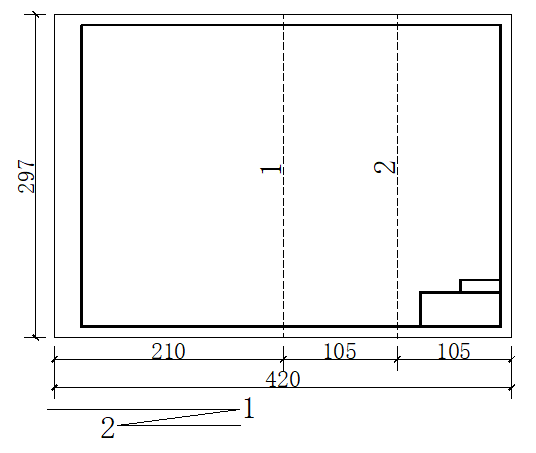 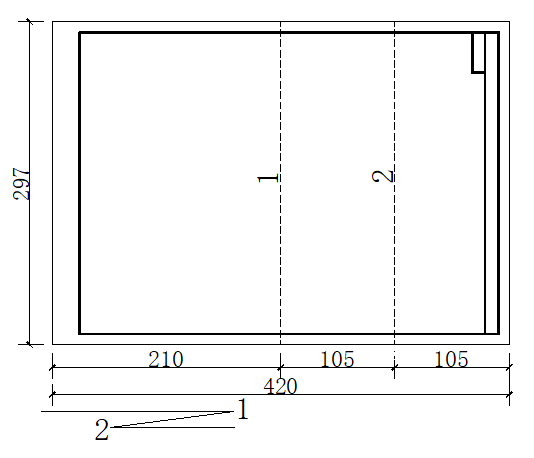 图9.3.2-1  3# 图纸折叠示意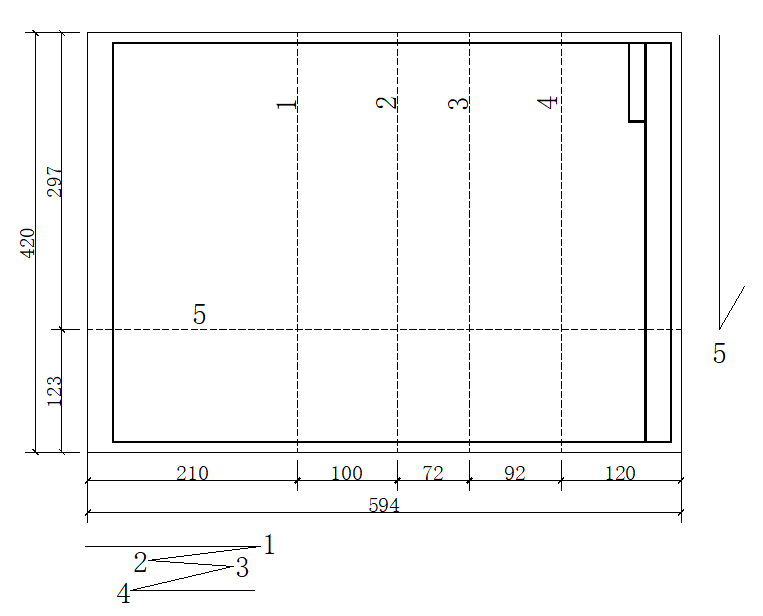 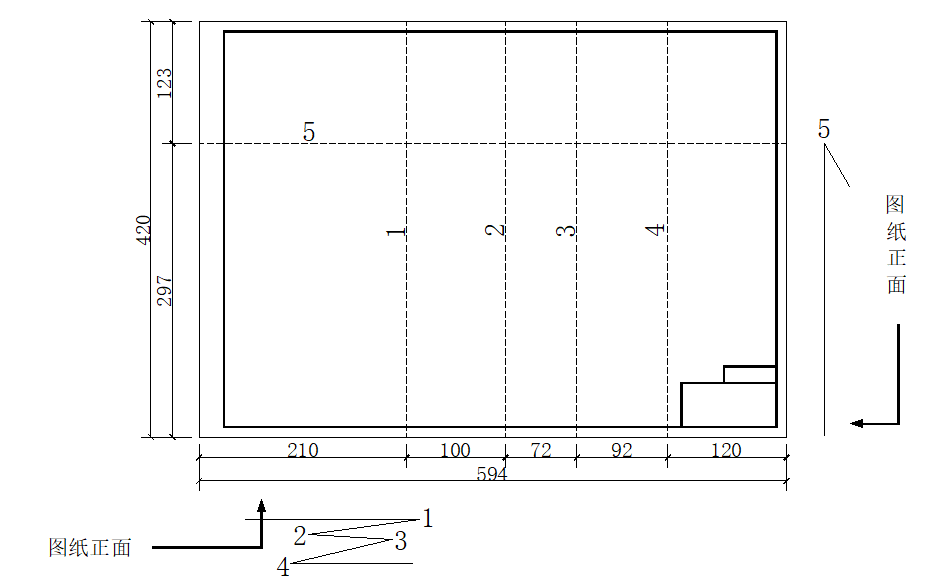 图9.3.2-2  2# 图纸折叠示意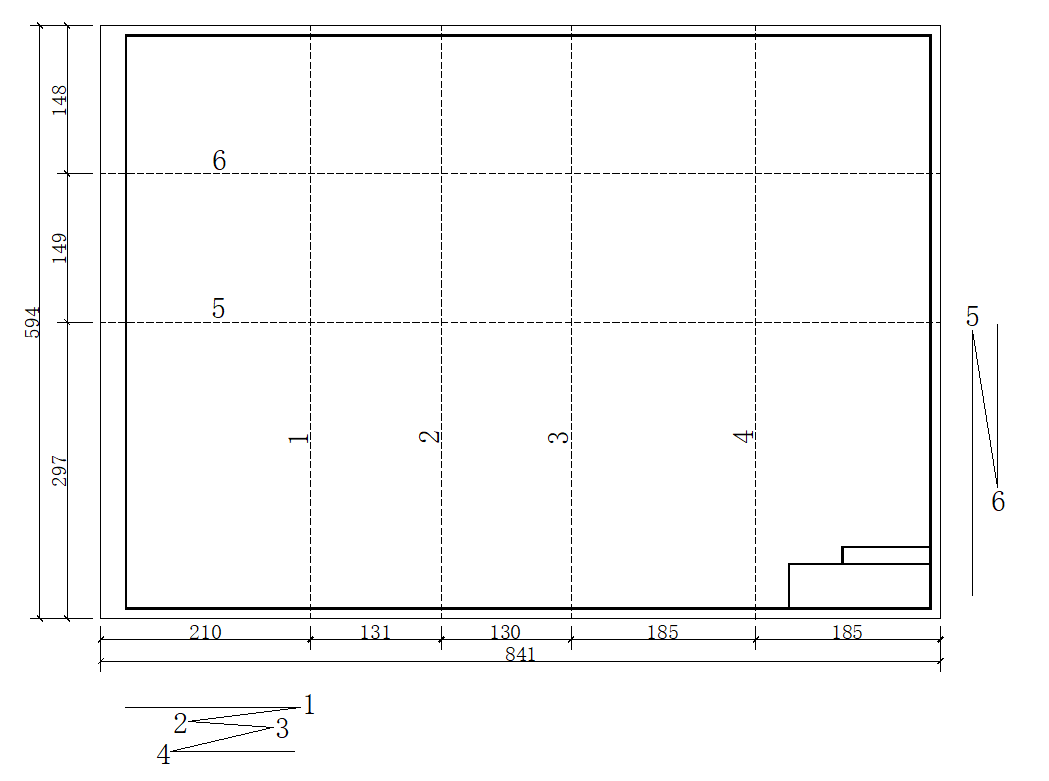 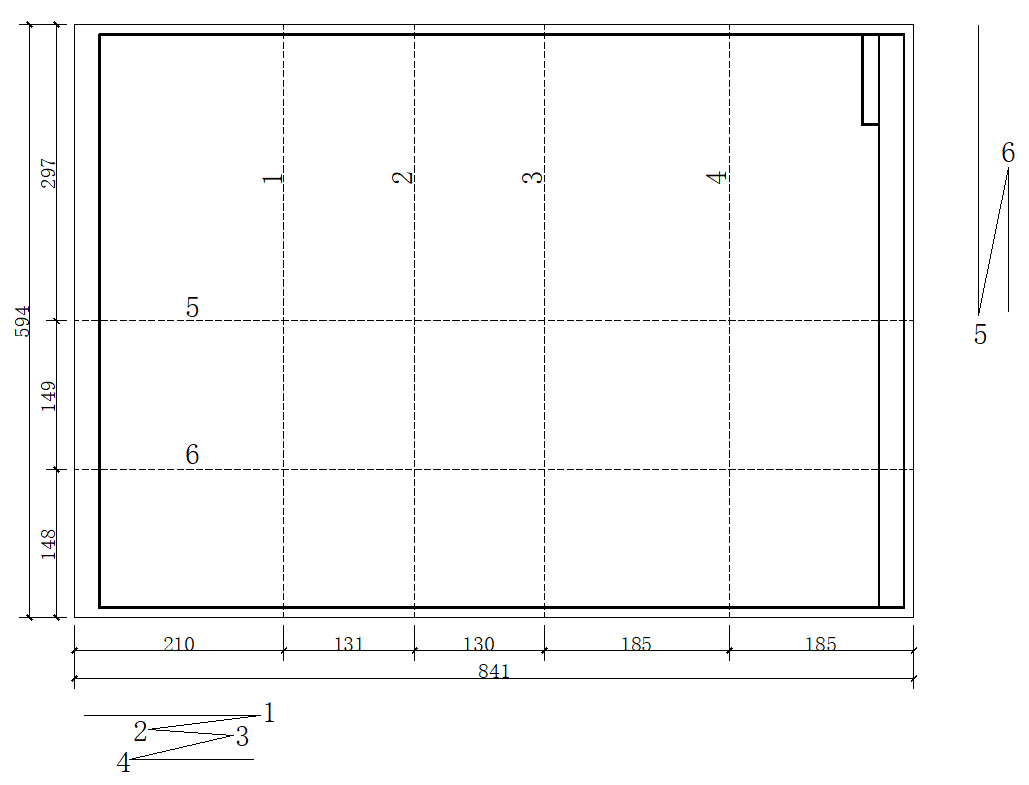 图9.3.2-3  1# 图纸折叠示意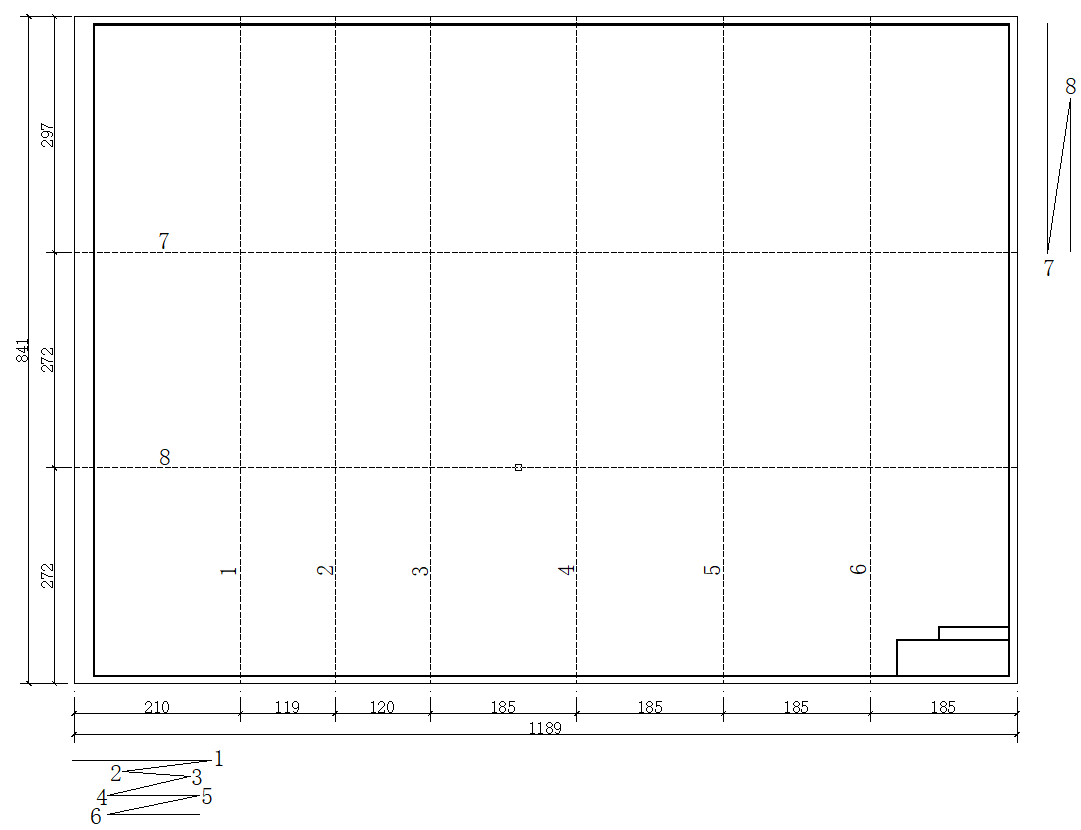 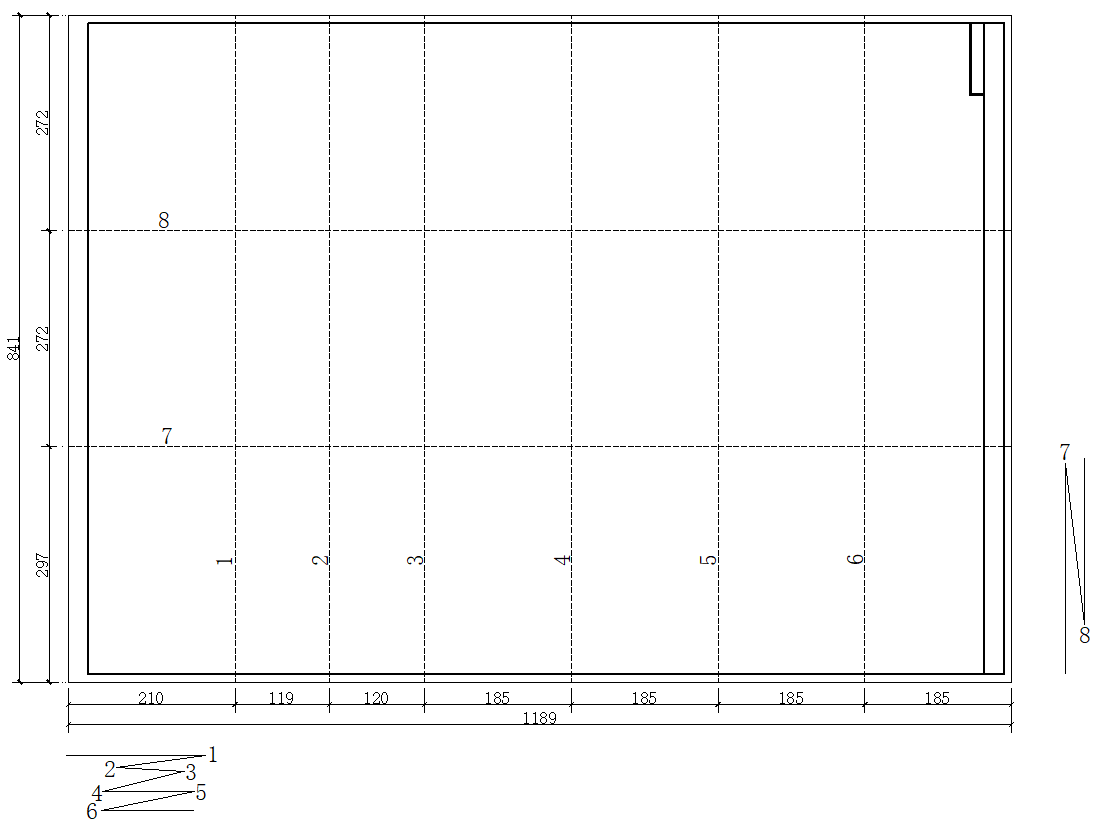 图9.3.2-4  0# 图纸折叠示10  工程声像文件10.0.1  工程声像文件主要包括反映工程建设前期准备阶段的记录、反映工程建设施工阶段的的记录、反映工程建设竣工阶段的记录、反映重要活动会议的记录四部分内容。10.0.2  反映工程建设前期准备阶段的记录主要包括以下内容：1  工程项目的立项、可行性研究、方案设计、审查批准等重要活动内容；2  工程项目选址、规划方案论证及评审活动；3  工程项目中重要招商引资、签约仪式；4  工程项目重要合同的签字仪式；5  工程项目的开工、奠基仪式；6  工程项目建设前区域全景原貌、拆迁情况及重要历史文物、古建等；7  工程前期超高清航拍视频、延时摄影等影像技术资料。10.0.3  反映工程建设施工阶段的记录主要包括以下内容：1  工程形象记录；2  涉及工程结构安全的重要部位隐蔽前的影像资料；3  工程建设施工过程中采用或引进的新技术、新工艺、新材料、新设备的应用情况；4  工程项目中主要的质量检查、验收活动内容；5  工程质量事故及分析处理情况（事故第一现场、事故指挥和处理措施、结果等重要活动）；6  施工阶段超高清视频、延时摄影等影像技术资料。10.0.4  反映工程建设竣工阶段的记录主要包括以下内容：1  工程项目的竣工、验收仪式；2  竣工后新貌，包括工程项目不同角度的重要布局、交通设施、夜景照明；3  配套工程设施；4  绿化、雕塑等环境工程；5  竣工后超高清航拍视频、延时摄影等影像技术资料；10.0.5  反映重要活动、会议记录的内容包括在工程项目建设中，上级领导、建设单位、施工单位、监理单位重要负责人及知名人士、专家、学者视察、考察、检查工作及相关的重要外事活动。10.0.6  照片、音频、视频声像文件应保证视角合理，图像清晰，声音清楚，文字说明或内容准确。10.0.7  工程开工前的原貌、施工阶段和工程竣工后的新貌所形成的具有保存价值的照片、音频、视频等工程声像文件，应由建设单位保存，并交城建档案管理机构存档。11  竣工验收文件11.1  竣工验收备案文件11.1.1  勘察单位工程质量检查报告内容包括工程概况，勘察单位完成勘察文件、勘察合同约定各项内容情况，勘察单位对地基处理的验收记录及评价，勘察单位质量评定意见等。11.1.2  设计单位工程质量检查报告内容包括工程概况，设计单位完成设计文件、设计合同约定各项内容情况，设计单位完成设计文件审查意见书内容情况，设计单位质量评定意见等。11.1.3  施工单位工程竣工报告内容包括工程概况，设计文件及合同履行完成情况，有关强制性标准规范执行情况，工程竣工资料整理建档情况，施工过程中出现的各类质量问题及解决处理情况，提交竣工验收时需解决的遗留质量问题，施工单位质量评定意见，监理单位意见等。11.1..4  监理单位工程质量评估报告内容包括工程概况，完成监理规划、监理合同约定的各项内容情况，工程竣工资料核查意见，监理资料情况，施工过程中出现质量问题整改情况，对工程质量的总体评价，工程质量评估等。11.1.5  建设单位工程竣工验收报告内容包括工程概况，验收纪要，建设单位对工程勘察、设计、施工、监理四方面的评价意见，建设单位竣工意见等。11.1.6  法律、法规规定应当由规划、消防、环保等部门出具的认可或准许使用文件。11.2  竣工决算文件11.2.1  施工决算文件应按有关主管部门的相关规定和施工合同的约定整理组卷。11.2.2  监理决算文件应按有关主管部门的相关规定和监理合同的约定整理组卷。12  工程文件组卷12.0.1  工程竣工后，工程建设的各参建单位应对工程文件进行组卷。案卷编目、卷内文件排列、案卷的装订与装具、案卷目录编制应符合《建设工程文件归档规范》GB/T 50328规定。12.0.2  工程文件组卷应遵循下列原则：1  组卷应遵循工程文件的形成规律，保持卷内文件的内在联系，便于档案的保管和利用。2  工程准备阶段文件和监理文件可按一个项目或一个单位工程进行整理和组卷。3  施工文件应按单位工程进行组卷，可根据工程大小及文件的多少等具体情况选择按专业或按分部、分项等进行整理和组卷。4  竣工图的组卷应与设计单位提供的施工图专业序列相对应。5  工程竣工验收文件按单位工程进行组卷；6  工程声像文件按建设工程各阶段组卷，重大事件及重要活动的声像文件应按专题组卷，声像档案与纸质档案应建立相应的标识关系；7  电子文件组卷时，每个工程（项目）应建立多级文件夹，应与纸质文件在案卷设置上一致，并应建立相应的标识关系；8  专业承包单位的工程文件应单独组卷。9  卷内目录应与其对应工程文件一同组卷。10  工程文件可根据文件数量多少组成一卷或多卷。12.0.3  工程文件案卷应符合以下要求：1  案卷应有案卷封面、卷内目录、备考表及封底。2  案卷应美观、整齐，案卷内不应有重复文件。12.0.4  推广施工文件电子化、信息化系统管理的市政工程，原生电子文件的组卷目录可参照纸质文件组卷目录。13  电子文件与电子档案管理13.0.1  归档电子文件的格式应符合《建设电子文件与电子档案管理规范》CJJ/T 117的规定。13.0.2  电子文件的归档保存范围不得少于本规程附录A的规定。13.0.3  建设单位应为工程项目建立电子文件流转与归档管理系统，电子文件的签批应采用电子签名等手段，所载内容应真实、可靠。13.0.4  采用电子签名手段形成的原生电子文件，纸质文件应与原生电子文件保持一致。通过扫描方式形成的电子文件，扫描电子文件应与纸质文件保持一致。13.0.5  扫描电子文件的质量应符合《纸质档案数字化规范》DA/T 31。13.0.6  建设、监理、施工单位应建立电子档案管理系统，工程竣工验收前，通过电子文件流转与归档管理系统向电子档案管理系统进行移交。13.0.7  归档的建设工程电子文件应包含结构化元数据，保证数据的完整性和有效性。元数据应符合现行行业标准《建设电子档案元数据标准》CJJ/T 187的规定。13.0.8  电子档案的保管应符合《建设电子文件与电子档案管理规范》CJJ/T 117的规定。13.0.9  推广建筑信息模型技术的市政工程，归档的竣工建筑信息模型应包含电子文件。13.0.10  电子档案的利用应遵守《中国人民共和国保守国家秘密法》的相关规定。14  工程文件的归档与移交14.0.1  归档时间应符合下列规定：1  根据建设程序和工程特点，归档可分阶段分期进行，也可在单位或分部工程通过竣工验收后进行；2  勘察、设计单位应在任务完成后，施工、监理单位应在工程竣工验收前，将各自形成的有关工程档案向建设单位归档。14.0.2  专业承包单位应按合同约定向总承包单位（或建设单位）移交完整的工程档案，并办理相关移交手续。14.0.3  勘察、设计、施工单位在收齐工程文件并整理组卷后，建设单位、监理单位应根据城建档案管理机构的要求，对归档文件完整、准确、系统情况和案卷质量进行审查。审查合格后方可向建设单位移交。14.0.4  勘察、设计、施工、监理等单位向建设单位移交档案时，应编制移交清单，双方签字、盖章后方可交接。14.0.5  勘察、设计、施工及监理单位应按国家有关规定，将自身应归档保存的文件整理组卷后，向本单位档案部门归档保存，并办理相关的移交手续。14.0.6  竣工建筑信息模型编制完成后，工程竣工验收前，应由建设单位项目技术负责人或其授权委托的技术人员进行审核，审核无误后，建设单位向城建档案管理机构移交竣工建筑信息模型。14.0.7  经城建档案管理机构验收合格的工程档案不得少于两套，一套应由建设单位保管，一套（原件）应移交当地城建档案管理机构保存。14.0.8  电子文件归档应包括在线式归档和离线式归档两种方式。可根据实际情况选择其中一种或两种方式进行归档。14.0.9  经城建档案管理机构验收合格的电子档案，可以采用离线或在线方式向城建档案管理业务系统移交。附录A  市政工程文件分类与保存表注：1  表中符号“●”表示必须归档保存；“○”表示选择性归档保存。附录B  市政工程单位工程、分部工程、分项工程的划分B.1  城镇道路工程B.1.1  城镇道路工程分部（子分部）工程划分与代号索引表B.2  城市桥梁工程B.2.1  城市桥梁工程分部（子分部）工程划分与代号索引表B.3  给水排水管道工程B.3.1  给水排水管道工程分部（子分部）工程划分与代号索引表注：1  大型顶管工程、大型沉管工程、大型桥管工程及盾构、浅埋暗挖管道工程，可设独立的单位工程；2  大型顶管工程：指管道一次顶进长度大于300m的管道工程；3  大型沉管工程：指预制钢筋混凝土管沉管工程；对于成品管组对拼装的沉管工程，应为多年平均水位水面宽度不小于200m，或多年平均水位水面宽度100～200m之间，且相应水深不小于5m；4  大型桥管工程：总跨长度不小于300m或主跨长度不小于100m；5  土方工程中涉及地基处理、基坑支护等，可按现行国家标准《建筑地基工程施工质量验收标准》GB 50202等相关规定执行；6  桥管的地基与基础、下部结构工程，可按桥梁工程规范的有关规定执行；7  工作井的地基与基础、围护结构工程，可按现行国家、省有关规范标准规定执行。B.4  给水排水构筑物工程B.4.1  给水排水构筑物工程分部（子分部）工程划分与代号索引表注：1  单体构筑物工程包括：取水构筑物（取水头部、进水涵渠、进水间，取水泵房等单体构筑物），排放构筑物（排放口、出水涵渠、出水井、排放泵房等单体构筑物），水处理构筑物（泵房、调节配水池、蓄水池、清水池、沉砂池、工艺沉淀池，曝气池、澄清池、滤池、浓缩池、消化池、稳定塘、涵渠等单体构筑物），管渠，调蓄构筑物（增压泵房、提升泵房、调蓄池、水塔、水柜等单体构筑物）；2  细部结构指主体构筑物的走道平台、梯道、设备基础、导流墙（槽）、支架、盖板等的现浇混凝土或钢结构；对于混凝土结构，与主体结构工程同时连续浇筑施工时，其钢筋、模板、混凝土等分项工程验收，可与主体结构工程合并；3  各类工艺辅助构筑物指各类工艺井、管廊桥架、闸槽、水槽（廊）、堰口、穿孔、孔口、斜板、导流墙（板）等；对于混凝土和砌体结构，与主体结构工程同时连续浇筑、砌筑施工时，其钢筋，模板、混凝土、砌体等分项工程验收，可与主体结构工程合并；4  长输管渠的分项工程应按管段长度划分成若干个验收批分项工程，检验批、分项工程质量验收参考现行国家标准《给水排水管道工程施工及验收规程》GB 50268；5  管理用房、配电房、脱水机房、鼓风机房、泵房等的地面建筑工程同现行国家标准《建筑工程施工质量验收统一标准》GB 50300附录B规定。B.5  城镇燃气输配工程B.5.1  燃气管道工程分部（子分部）工程划分与代号索引表注：大型穿跨越工程可设独立的单位工程，主要指一次顶进长度大于300m的顶管工程，总跨长度不小于300m或主跨长度不小于100m的桥管工程和多年平均水位水面宽度不小于200m，或多年平均水位水面宽度100m～200m之间、且相应水深不小于5m的沉管工程。B.5.2  燃气厂站工程分部（子分部）工程划分与代号索引表注：容积50000m3及其以上的立式储罐每台为一个单位工程；容积小于50000m3的立式储罐一个设计分区或以承包合同为一个单位工程。B.6  城镇供热管网工程B.6.1  城镇供热管网工程分部（子分部）工程划分与代号索引表注：1  热力站、中继泵站的建筑和结构部分等的质量验收应符合国家现行有关标准的规定。2  土方工程的施工及验收应符合现行国家标准《建筑地基工程施工质量验收标准》GB 50202的相关规定。3  顶管施工应符合现行国家标准《给水排水管道工程施工及验收规范》GB 50268的相关规定。4  方涵顶进施工应符合现行行业标准《城镇地道桥顶进施工及验收规范》CJJ 74的相关规定。5  定向钻施工及验收应符合现行国家标准《油气长输管道工程施工及验收规范》GB 50369的相关规定。6  管沟及检查室砌体结构施工应符合现行国家标准《砌体结构工程施工质量验收规范》GB 50203的相关规定。7  钢筋混凝土的钢筋、模板、混凝土等工序的施工，应符合现行国家标准《混凝土结构工程施工质量验收规范》GB 50204的相关规定。8  站内采暖、给水、排水、卫生设备的施工及验收，应按现行国家标准《建筑给水排水及采暧工程施工质量验收规范》GB 50242的相关规定执行。9  动力配电、等电位联结及照明等电气设备的施工及验收，应按现行国家标准《电气装置安装工程低压电器施工及验收规范》GB 50254和《建筑电气工程施工质量验收规范》GB 50303的相关规定执行。10  自动化仪表的施工及验收应按现行国家标准《自动化仪表工程施工及验收规范》GB 50093的相关规定执行。11  站内制冷管道和风道的施工及验收应按现行国家标准《通风与空调工程施工质量及验收规范》GB 50243的相关规定执行。12  站内制冷设备的施工及验收应按现行国家标准《制冷设备、空气分离设备安装工程施工及验收规范》GB 50274的相关规定执行。B.7  城镇污水处理厂工程B.7.1  城镇污水处理厂构筑物工程分部（子分部）工程划分与代号索引表注：1  单体构筑物包括格栅间、泵房、沉砂池、沉淀池、生物处理池、过滤池、消毒池、计量间、污泥浓缩池、污泥消化池、除臭池、烟囱等。其中生物处理池包括厌氧池、缺氧池、生化池、SBR 反应池、氧化沟、生物接触氧化池、曝气生物滤池等；除臭池包括生物除臭池、离子除臭池、植物液除臭池、活性炭吸附除臭池等。2  构筑物功能性试验为污水处理厂工程质量验收的重要组成部分，是验收的手段之一，在单位、分部、分项工程划分中不体现。3  按照单独作为成本核算的方式划分单位工程的，由业主和施工单位协商划定。B.7.2  城镇污水处理厂安装工程分部（子分部）工程划分与代号索引表注：1  管线指各种工艺管线，包括污水、再生水、污泥、燃气、空气、加药、沼气、热力管线等。2  设备调试和功能性试验为污水处理厂工程质量验收的重要组成部分，是验收的手段之一，在单位、分部、分项工程划分中不体现。B.8  道路照明工程B.8.1  道路照明工程分部（子分部）工程划分与代号索引表B.9  园林绿化工程B.9.1  园林绿化工程分部（子分部）工程划分与代号索引表B.9.2  园林附属工程分部（子分部）工程划分与代号索引表B.10  生活垃圾处理工程B.10.1 生活垃圾处理工程分部（子分部）工程划分与代号索引表B.11  隧道工程B.10.1  隧道工程分部（子分部）工程划分与代号索引表B.12  其他工程B.12.1  其他工程质量验收应符合设计要求和工程合同约定的验收标准。B.12.2  分部(子分部)工程和分项工程的划分应符合招标文件规定的要求，亦可参照现行国家、行业标准及地方相关标准规定。附录C  市政工程文件实用表式A类  工程准备阶段文件A7  建设工程五方责任主体及有关责任主体项目负责人质量终身责任信息档案工程概况信息表工程质量终身责任承诺书本人受                                       单位（法定代表人             ）授权，担任                                              工程项目的(建设、勘察、设计、施工、监理)项目负责人，对该工程项目的(建设、勘察、设计、施工、监理)工作实施组织管理。本人承诺严格依据国家有关法律法规及标准规范履行职责，并对设计使用年限内的工程质量承担相应终身责任。                承诺人签字：                                   身 份 证 号：                                   注册执业资格：                                   注册执业证号：                                   签 字 日 期：       年   月   日法定代表人授权书（任命书）兹授权我单位          （姓名）担任                                    工程项目的(建设、勘察、设计、施工、监理)项目负责人，对该工程项目的(建设、勘察、设计、施工、监理)工作实施组织管理，依据国家有关法律法规及标准规范履行职责，并依法对设计使用年限内的工程质量承担相应终身责任。本授权书自授权之日起生效。         授权单位（盖章）：                               法定代表人（签字）：                             授权日期：          年      月      日B类  监理文件B1  监理管理文件工作联系单工程名称：                                                                 编号：监理通知单工程名称：                                                                 编号：监理报告工程名称：                                                                 编号：工程暂停令工程名称：                                                                 编号：工程复工令工程名称：                                                                 编号：B3  质量控制文件旁站记录工程名称：                                                                 编号：见证取样和送检人员备案表工程名称：                                                                 编号：见证记录工程名称：                                                                 编号：取样部位：                                                                                      样品名称：                                                      取样数量：                      取样地点：                                                      取样日期：                      见证记录：有见证取样和送检印章：                               取样人签字：                          见证人签字：                          填制日期：      年    月    日B4  造价控制文件工程款支付证书工程名称：                                                                 编号：工程变更单工程名称：                                                                 编号：索赔意向通知书工程名称：                                                                 编号：C类  施工文件C1  施工管理文件施工现场质量管理检查记录工程名称：                                                                 编号：分包单位资格报审表工程名称：                                                                 编号：建设单位质量事故勘查记录工程名称：                                                                 编号：建设工程质量事故报告书工程名称：                                                                 编号：有见证试验检测汇总表工程名称：                                                     编    号：                   施工单位：                                                                                  建设单位：                                                                                  监理单位：                                                                                  见 证 人：                                                                                  试验室名称：                                                                                                                    制表人：                           年      月      日施工日志工程名称：                                                                 编号：C2  施工技术文件技术交底记录工程名称：                                                                 编号：图纸会审记录工程名称：                                                                 编号：设计变更通知单工程名称：                                                                 编号：工程洽商记录（技术核定单）工程名称：                                                                 编号：      报审/报验表工程名称：                                                                 编号：施工控制测量成果报验表工程名称：                                                                 编号：      分部工程报验表工程名称：                                                                 编号：C3  施工测量文件测量交接桩记录工程名称：                                                                 编号：工程定位测量记录工程名称：                                                                 编号：导线点复测记录工程名称：                                                                                                                       编号：水准点复测记录工程名称：                                                                 编号：测量复核记录工程名称：                                                                 编号：C4  施工材料、构（配）件、设备出厂质量证明及进场检测文件主要材料、半成品、构配件、设备进场复检汇总表工程名称：                                                                 编号：工程材料、构（配）件进场验收记录工程名称：                                                                 编号：设备开箱检验记录工程名称：                                                                 编号：设备及管道附件试验记录工程名称：                                                                 编号：工程材料、构（配）件、设备退场记录工程名称：                                                                 编号：C5  施工记录文件——通用表格        记录汇总表工程名称：                                                                 编号：隐蔽工程检查验收记录工程名称：                                                                 编号：施工检查记录（通用）工程名称：                                                                 编号：工程预检记录工程名称：                                                                 编号：中间检查交接记录工程名称：                                                                 编号：地基验槽记录工程名称：                                                                 编号：地基钎探记录工程名称：                                                                 编号：地基处理记录工程名称：                                                                 编号：砂桩法地基桩孔施工记录工程名称：                                                                 编号：注：采用锤击沉管时，记录“锤击次数”一栏；采用振动沉管成孔时，记录“成孔时间”一栏。砂桩法地基桩孔分填施工记录工程名称：                                                                 编号：振冲碎石桩地基施工记录表工程名称：                                                                 编号：水泥土搅拌桩施工记录工程名称：                                                                                                           编号：水泥土搅拌桩供灰记录工程名称：                                                                                                           编号：水泥土搅拌轻便触探检测记录工程名称：                                                                 编号：换填地基施工记录工程名称：                                                                 编号：强夯(或强夯置换)地基现场试夯记录工程名称：                                                                 编号：强夯(或强夯置换)地基施工记录工程名称：                                                                 编号：打桩记录工程名称：                                                                 编号：钻孔桩钻进记录（冲击钻）工程名称：                                                                                                   编号：钻孔桩钻进记录（旋转钻）工程名称：                                                                                                   编号：钻孔桩记录汇总表工程名称：                                                                 编号：钻孔桩成孔质量检查记录工程名称：                                                                 编号：钻孔灌注桩施工记录工程名称：                                                                 编号：钻孔灌注桩后注浆施工记录工程名称：                                                                 编号：钻孔灌注桩施工记录汇总表工程名称：                                                                                                  编号：钻孔灌注桩终孔验收记录工程名称：                                                                 编号：人工挖孔桩隐蔽工程记录工程名称：                                                                                                       编号：振动（锤击）沉管灌注桩施工记录工程名称：                                                                                                     编号：夯扩桩施工记录工程名称：                                                                                               编号：长螺旋成孔压灌桩施工记录工程名称：                                                                编号：深层搅拌桩施工记录工程名称：                                                                 编号：静压混凝土预制桩、钢桩施工记录（一）工程名称：                                                                 编号：静压混凝土预制桩、钢桩施工记录（二）工程名称：                                                                 编号：锤击混凝土预制桩、钢桩施工记录（一）工程名称：                                                                 编号：锤击混凝土预制桩、钢桩施工记录（二）工程名称：                                                                 编号：人工挖孔桩施工记录工程名称：                                                                 编号：桩位偏差验收记录记录表工程名称：                                                                 编号：工程试打桩记录工程名称：                                                                 编号：混凝土浇灌申请书工程名称：                                                                 编号：混凝土浇筑记录工程名称：                                                                 编号：混凝土坍落度检查记录工程名称：                                                                 编号：混凝土拆模申请单工程名称：                                                                 编号：混凝土养护测温记录工程名称：                                                                 编号：混凝土同条件养护测温记录工程名称：                                                                 编号：冬期施工混凝土搅拌测温记录工程名称：                                                                 编号：大体积混凝土养护测温记录工程名称：                                                                 编号：大型构件吊装记录工程名称：                                                                 编号：C5  施工记录文件——城镇道路工程路基施工记录工程名称：                                                                 编号： 基层/面层施工记录工程名称：                                                                 编号： 沥青混合料到场及摊铺测温记录工程名称：                                                                 编号：沥青混合料碾压温度检测记录工程名称：                                                                 编号：沥青混合料摊铺碾压与施工缝留设施工记录工程名称：                                                                 编号： C5  施工记录文件——城市桥梁工程预应力张拉记录工程名称：                                                                                                       编号：预应力张拉记录工程名称：                                                                 编号： 预应力张拉记录（后张法一端张拉）工程名称：                                                                 编号： 预应力张拉记录（后张法两端张拉）工程名称：                                                                 编号： 有粘结预应力结构灌浆记录工程名称：                                                                 编号：预应力构件封锚施工记录工程名称：                                                         编号：伸缩缝安装施工记录工程名称：                                                                 编号：支座安装施工记录工程名称：                                                                 编号：钢结构防护表面处理质量检查记录工程名称：                                                                 编号：钢结构防腐（火）涂料施工记录工程名称：                                                                 编号：高强度螺栓连接副施工记录工程名称：                                                                 编号：斜拉索（吊索）张拉记录工程名称：                                                           编号：斜拉索张拉调整记录工程名称：                                                                 编号：斜拉桥悬臂施工阶段挠度变化记录工程名称：                                                                                                                  编号：沉井工程下沉记录工程名称：                                                                 编号：箱涵顶（推）进记录工程名称：                                                                 编号：C5  施工记录文件——管（隧）道工程固定支架制作检查记录工程名称：                                                                 编号：支架、吊架安装调整记录工程名称：                                                                 编号：固定支架安装检查记录工程名称：                                                                 编号：补偿器安装记录工程名称：                                                                 编号：自然补偿管段预变位记录工程名称：                                                                 编号：管道补偿器预变位记录工程名称：                                                                 编号：管道/设备保温施工检査记录工程名称：                                                                 编号：焊缝综合质量记录工程名称：                                                                 编号：焊缝排位记录及示意图工程名称：                                                                 编号：顶管施工记录工程名称：                                                                 编号：暗挖法施工检查记录工程名称：                                                                 编号：小导管施工记录工程名称：                                                                 编号：大管棚施工记录工程名称：                                                                 编号：C5  施工记录文件——给水排水构筑物工程防水工程试水检查记录工程名称：                                                                 编号：焊接材料烘焙记录工程名称：                                                                 编号：缠绕钢丝应力测量记录工程名称：                                                                 编号：电热张拉钢筋记录工程名称：                                                                 编号：电热张拉钢筋应力测量记录工程名称：                                                                 编号：C5  施工记录文件——厂（场）、站工程设备基础检查验收记录工程名称：                                                                 编号：钢制平台/钢架制作安装检查记录工程名称：                                                                 编号：设备安装检查记录（通用）工程名称：                                                                 编号：设备联轴器对中检查记录工程名称：                                                                 编号：容器安装检查记录工程名称：                                                                 编号：安全附件安装检查记录工程名称：                                                                 编号：软化水处理设备安装调试记录工程名称：                                                                 编号：燃烧器及燃料管路安装记录工程名称：                                                                 编号：净水厂水处理工艺系统调试记录工程名称：                                                                 编号：加药、加氯工艺系统调试记录工程名称：                                                                 编号：水处理工艺管线验收记录工程名称：                                                                 编号：污泥处理工艺系统调试记录工程名称：                                                                 编号：自控系统调试记录工程名称：                                                                 编号：自控设备单台安装记录工程名称：                                                                 编号：C5  施工记录文件——电气安装工程电气照明装置安装检查记录工程名称：                                                                 编号：电线（缆）钢导管安装检查记录工程名称：                                                                 编号：成套开关柜（盘）安装检查记录工程名称：                                                                 编号：盘、柜安装及二次接线检查记录工程名称：                                                                 编号：变压器安装检查记录工程名称：                                                                 编号：高压隔离开关、负荷开关及熔断器安装检查记录工程名称：                                                                 编号：电缆头（中间接头）制作记录工程名称：                                                                 编号：C5  施工记录文件——园林绿化工程绿化用地处理记录工程名称：                                                                 编号：土壤改良施工记录工程名称：                                                                 编号：病虫害防治检查记录工程名称：                                                                 编号：苗木保护记录工程名称：                                                                 编号：C5  施工记录文件——生活垃圾处理工程HDPE膜铺设施工记录工程名称：                                                                 编号：HDPE膜试样焊接记录工程名称：                                                                 编号：C6  施工试验及检测文件——通用表格砂浆抗压强度统计评定工程名称：                                                                 编号：混凝土强度统计评定工程名称：                                                                 编号：C6  施工试验及检测文件——城镇道路工程、城市桥梁工程路基压实度检验汇总表工程名称：                                                                 编号：基层/面层压实度检验汇总表工程名称：                                                                 编号：环刀法压实度(干质量密度)试验记录工程名称：                                                                 编号：蜡封法土壤干密度试验记录工程名称：                                                                                                  编号：灌水法土壤干密度试验记录工程名称：                                                                                                  编号：灌砂法土壤干密度试验记录工程名称：                                                                                                  编号：沥青混合料压实度记录汇总表工程名称：                                                                 编号：道路基层、面层厚度检测报告工程名称：                                                                 编号：路面平整度检测汇总表工程名称：                                                                 编号：路面平整度检测报告（3m直尺检查）工程名称：                                                                 编号：道路弯沉值测试成果汇总表工程名称：                                                                 编号：C6  施工试验及检测文件——管（隧）道工程注水法试验记录工程名称：                                                                 编号：管道闭水试验记录工程名称：                                                                 编号：管道闭气检验记录工程名称：                                                                 编号：给水管道冲洗消毒试验记录工程名称：                                                                 编号：管道吹扫记录工程名称：                                                                 编号：设备强度/严密性试验记录工程名称：                                                                 编号：安全阀调试记录工程名称：                                                                 编号：补偿器热伸长记录工程名称：                                                                 编号：供热管网（场站）试运行记录工程名称：                                                                 编号：焊工资格备案表工程名称：                                                                 编号：C6  施工试验及检测文件——给水排水构筑物工程满水试验记录工程名称：                                                                 编号：气密性试验记录工程名称：                                                                 编号：C6  施工试验及检测文件——厂（场）、站工程设备安装工程单机试运转记录工程名称：                                                                 编号：污水处理厂联合试运转记录工程名称：                                                                 编号：C6  施工试验及检测文件——电气安装工程电气接地电阻测试记录工程名称：                                                                 编号：电气绝缘电阻测试记录工程名称：                                                                 编号：电气器具通电安全检查记录工程名称：                                                                 编号：电气设备空载试运行记录工程名称：                                                                 编号：建筑物照明通电试运行记录工程名称：                                                                 编号：漏电开关模拟试验记录工程名称：                                                                 编号：大容量电气线路结点测温记录工程名称：                                                                 编号：低压电气设备交接试验检验记录工程名称：                                                                 编号：接地故障回路阻抗测试记录工程名称：                                                                 编号：接地（等电位）联结导通性测试记录工程名称：                                                                 编号：C7  施工验收文件________检验批质量验收记录                                                     编号：________分项工程质量验收纪录                                                     编号：________分部（子分部）工程质量验收记录                                                               编号单位（子单位）工程质量竣工验收记录                                                                编号注：单位工程验收时，验收签字人员应由相应单位法人代表书面授权。单位（子单位）工程质量控制资料核查记录                                                                  编号单位（子单位）工程安全和功能检验资料核查及主要功能抽查记录                                                                  编号单位（子单位）工程观感质量检查记录                                                                 编号本规程用词说明1  执行本规程条文时，对于要求严格程度的用词说明如下，以便在执行中区别对待：1）表示很严格，非这样做不可的词：正面词用“必须”，反面词用“严禁”；2）表示严格，正常情况下均应这样做的用词：正面词采用“应”，反面词采用“不应”或“不得”；3）表示允许稍有选择，在条件许可时首先应这样做的用词：正面词采用“宜”，反面词采用“不宜”；4）表示有选择，在一定条件下可以这样做的用词，采用“可”。2  条文中指明应按其他有关标准、规范执行时的写法为：“应符合……规定”或“应按……执行”。引用标准名录1  《建筑工程施工质量验收统一标准》GB 503002  《建筑地基工程施工质量验收标准》GB 502023  《砌体结构工程施工质量验收规范》GB 502034  《混凝土结构工程施工质量验收规范》GB 502045  《钢结构工程施工质量验收规范》GB 502056  《地下防水工程质量验收规范》GB 502087  《给水排水管道工程施工及验收规范》GB 502688  《工业金属管道工程施工及验收规范》GB 502359  《建筑给水排水及采暧工程施工质量验收规范》GB 5024210  《通风与空调工程施工质量及验收规范》GB 5024311  《电气装置安装工程低压电器施工及验收规范》GB 5025412  《现场设备、工业管道焊接工程施工及验收规范》GB 5023613  《建筑电气工程施工质量验收规范》GB 5030314  《制冷设备、空气分离设备安装工程施工及验收规范》GB 5027415  《风机、压缩机、泵安装工程施工及验收规范》GB 5027516  《起重设备安装工程施工及验收规范》GB 5027817  《混凝土结构工程施工规范》GB 5066618  《机械设备安装工程施工及验收通用规范》GB 5023119  《油气输送管道跨越工程施工规范》GB 5046020  《油气长输管道工程施工及验收规范》GB 5036921  《自动化仪表工程施工及验收规范》GB 5009322  《球形储罐施工规范》GB 5009423  《建设工程文件归档规范》GB/T 5032824  《技术制图 复制图的折叠方法》GB/T 10609.325  《城镇道路工程施工与质量验收规范》CJJ 126  《城镇燃气输配工程施工及验收规范》CJJ 3327  《城镇地道桥顶进施工及验收规范》CJJ 7428  《建筑与市政工程施工现场专业人员职业标准》JGJ/T 25029  《建设电子文件与电子档案管理规范》CJJ/T 11730  《建设电子档案元数据标准》CJJ/T 18731  《纸质档案数字化规范》DA/T 3132  《石油天然气建设工程施工质量验收规范管道穿跨越工程》SY 420733  《石油天然气建设工程施工质量验收规范 站内工艺管道工程》SY 420334  《金属焊接结构湿气式气柜施工及验收规范》HG J 212中国工程建设协会标准市政工程文件管理规程CECS ×××-201×条 文 说 明基本幅面代号0#1#2#3#4#B（mm）×A（mm）841×1189594×841420×594297×420297×210c（mm）10101055d（mm）2525252525类别工程文件名称表格编号归档保存单位归档保存单位归档保存单位归档保存单位类别工程文件名称表格编号建设单位施工单位监理单位城建档案馆工程准备阶段文件(A类)工程准备阶段文件(A类)工程准备阶段文件(A类)工程准备阶段文件(A类)工程准备阶段文件(A类)工程准备阶段文件(A类)工程准备阶段文件(A类)A1立项文件1项目建议书批复文件及项目建议书●●2可行性研究报告批复文件及可行性研究报告●●3专家论证意见、项目评估文件●●4有关立项的会议纪要、领导批示●●A2建设用地、拆迁文件1选址申请及选址规划意见通知书●●2建设用地批准书●●3拆迁安置意见、协议、方案等●○4建设用地规划许可证及其附件●●5土地使用证明文件及其附件●●6建设用地钉桩通知单●●A3勘察、设计文件1工程地质勘察报告●●2水文地质勘察报告●●3初步设计文件（说明书）●●4设计方案审查意见●●5人防、环保、消防等有关主管部门（对设计方案）审查意见●●6施工图设计文件审查意见●●7节能设计备案文件●●A4招投标文件1勘察招投标文件●2设计招投标文件●3施工招投标文件●4监理招投标文件●5勘察合同●●6设计合同●●7施工合同●●○●8监理合同●●●9中标通知书●●●●A5开工审批文件1建设工程规划许可证及其附件●○○●2建设工程施工许可证●●●●A6工程概预算文件1工程投资估算材料●2工程设计概算材料●3招标控制价格文件●4合同价格文件●●○A7建设工程五方责任主体及有关责任主体项目负责人质量终身责任信息档案1工程概况信息表●●○2建设工程五方责任主体及有关责任主体项目负责人质量终身责任信息登记表●●●●3工程质量终身责任承诺书●●●●4法定代表人授权书（任命书）●●●●5建设单位工程项目现场管理人员名册●●6监理单位工程项目监理人员名册●●●7施工单位工程项目质量管理人员名册●●●监理文件（B类）监理文件（B类）监理文件（B类）监理文件（B类）监理文件（B类）监理文件（B类）监理文件（B类）B1监理管理文件1监理规划●●●2监理实施细则●○●●3监理月报○●4第一次工地会议●○●5监理会议纪要●○●6监理工作日志●7监理工作总结●●8工作联系单●○○9监理通知单●○○○10监理报告●●●11监理工程师通知回复单●○○○12工程暂停令●○○●13工程复工报审表●●●●14工程复工令●○○●B2进度控制文件1工程开工报审表●●●●2施工进度计划报审表●○○B3质量控制文件1质量事故报告及处理资料●●●●2旁站记录○○●3见证取样和送检人员备案表●●●4见证记录●●●5施工组织设计/（专项）施工方案报审表○○○6施工控制测量成果报验表○○○7报审/报验表○○○8分部工程报验表○○○B4造价控制文件1工程款支付报审表●○○2工程款支付证书●○○3工程变更单●○○4索赔意向通知书●○○5费用索赔报审表●○○B5工期管理文件1工程临时/最终延期报审表●●●●B6监理验收文件1竣工移交证书●●●●2监理文件移交书●●施工文件（C类）施工文件（C类）施工文件（C类）施工文件（C类）施工文件（C类）施工文件（C类）施工文件（C类）C1施工管理文件1工程概况表●●●○2施工现场质量管理检查记录○○3企业资质证书及相关专业人员岗位证书○○○○4分包单位资格报审表●●●5建设单位质量事故勘查记录●●●●6建设工程质量事故报告书●●●●7施工检测计划○○○8有见证试验检测汇总表●●●●9分项工程和检验批划分方案○○○○10施工日志●C2施工技术文件1施工组织设计及施工方案○○○○2施工组织设计/（专项）施工方案报审表○○○3危险性较大分部分项工程施工方案○○○○4技术交底记录○○5图纸会审记录●●●●6设计变更通知单●●●●7工程洽商记录（技术核定单）●●●●8报审/报验表○○○9施工控制测量成果报验表○○○10分部工程报验表○○○C3施工测量文件1测量交接桩记录2工程平面控制测量记录（工程定位测量记录）●●○●3导线测量与复核记录（导线点复测记录）●●○●4高程测量与复测记录（水准点复测记录）●●○●5初期支护净空测量记录●●○●6隧道净空测量记录●●○●7结构收敛观测成果记录●●○●8地中位移观测记录●●○●9拱顶下沉观测成果表●●○●10——高程测量成果记录●●○●11道路竣工测量记录●●○●12桥梁高程测量成果记录●●○●13桥梁竣工测量记录●●○●14沉降、变形观测记录●●○●C4施工材料、构（配）件、设备出厂质量证明及进场检测文件出厂质量证明文件及检测报告1水泥产品合格证、出厂检验报告○●●○2各类砌砖、砖块合格证、出厂检验报告●●3砂、石料产品合格证、出厂检验报告○●●4钢(材)筋产品合格证、出厂检验报告○●●○5焊条(剂)产品合格证、出厂检验报告○●●○6粉煤灰产品合格证、出厂检验报告○●●7混凝土外加剂产品合格证、出厂检验报告○●○8预拌(商品)混凝土产品合格证●●○○9预拌(商品)混凝土出厂检验报告○●○10预制构件产品合格证、出厂检验报告○●○11沥青产品合格证、出厂检验报告○●○12沥青混合料(用粗集料、用细集料、用矿粉)出厂合格证、出厂检验报告○●○13沥青胶结(用粗集料、用细集料、用矿粉) 出厂合格证、出厂检验报告○●○14石灰产品出厂合格证、出厂检验报告○●○15土体试验检验报告●●○○16土的有机质含量检验报告●●○○17集料检验报告●●○○18石材检验报告●●○○19土工合成材料合格证、出厂检验报告20土工合成材料力学性能检验报告●●○○21防水卷材产品出厂合格证、出厂检验报告●●○○22外加剂产品出厂合格证、出厂检验报告●●○○23稳定土类道路基层材料出厂合格证、出厂检验报●●○○24预应力筋用锚具连接器、支座伸缩装置合格证●●○●25钢铁构件合格证、出厂检验报告○●○○26扭剪型高强度螺栓连接副紧固预接力检验报告●●○●27高强度大六角头螺栓连接副扭矩系数检验报告●●○●28高强度螺栓洛氏硬度检验报告●●○●29钢绞线力学性能检验报告●●○●30桥梁用结构钢力学性能检验报告●●○●31桥梁用结构钢化学性能检验报●●○●32防腐（防火）涂料产品合格证、出厂检验报告○●○●33管道构件产品合格证、出厂检验报告●●○●34检查井盖、井框出厂检验报告○●○35市政工程其他材料、构（配）件出厂合格证、出厂检验报告进场复试报告1主要材料、半成品、构配件、设备进场复检汇总表●●●○2见证取样送检、检验成果汇总表○●3钢(材)筋进场复试报告●●●○4水泥进场复试报告●●●○5各类砌砖、砖块进场复试报告●●●○6石材(料石、大理石、花岗石等) 检(试)验报告●●●○7砂子、石子进场复试报告●●●○8粉煤灰与钢渣进场复试报告●●●○9混凝土外加剂进场复试报告○●●○10沥青进场复试报告●●○●11防水卷材进场复试报告●●○●12焊条(焊剂)进场复试报告●●○●13稳定土类道路基层材料配合比试验单●●○14石灰进场复试报告●●○15沥青混合料试验报告●●○●16预制小型构件复检报告●●○17防腐（防火）涂料复试检验报告●●○●18市政工程其他材料、构（配）件复试或复检报告进场检验通用表格1工程材料、构（配）件进场验收记录●●○2设备开箱检验记录○○3设备及管道附件试验记录●●○4工程材料、构（配）件、设备退场记录●●○C5施工记录文件通用表格1      记录汇总表●●●○2隐蔽工程检查验收记录●●○○3施工检查记录（通用）○4工程预检记录●○○○5中间检查交接记录●○○○6地基验槽记录●●○●7地基钎探记录●●○●8地基处理记录●●○●9砂桩法地基桩孔施工记录●●○●10砂桩法地基桩孔分填施工记录●●○●11振冲碎石桩地基施工记录表●●○●12水泥土搅拌桩施工记录●●○●13水泥土搅拌桩供灰记录●●○●14水泥土搅拌轻便触探检测记录●●○●15换填地基施工记录●●○●16强夯(或强夯置换)地基现场试夯记录●●○●17强夯(或强夯置换)地基施工记录●●○●18打桩记录●●○●19钻孔桩钻进记录（冲击钻）●○20钻孔桩钻进记录（旋转钻）●○21钻孔桩记录汇总表●○22钻孔桩成孔质量检查记录●○23钻孔灌注桩施工记录●○24钻孔灌注桩后注浆施工记录●○25钻孔灌注桩施工记录汇总表●○26钻孔灌注桩终孔验收记录●○27人工挖孔桩隐蔽工程记录●○28振动（锤击）沉管灌注桩施工记录●○29夯扩桩施工记录●○30长螺旋成孔压灌桩施工记录●○31深层搅拌桩施工记录●○32静压混凝土预制桩、钢桩施工记录●○33锤击混凝土预制桩、钢桩施工记录●○34人工挖孔桩施工记录●○35桩位偏差验收记录表●○36工程试打桩记录●○37混凝土浇灌申请书●○○38预拌混凝土运输单○39混凝土开盘鉴定○○40混凝土浇筑记录（混凝土工程施工记录）●●○○41混凝土坍落度检查记录●●○○42混凝土拆模申请单○○43混凝土养护测温记录（混凝土测温记录）●○44混凝土同条件养护测温记录（600℃·d实体检验温度记录）○○45冬期施工混凝土搅拌测温记录（混凝土预拌测温记录）○○46大体积混凝土养护测温记录○○47大型构件吊装记录●○○●48其他施工记录文件城镇道路工程1路基施工记录●●○●2基层/面层施工记录●●○●3人行地道结构施工记录（通用）●●○●4挡土墙施工记录（通用）（通用）●●○●5雨水支管与雨水口施工记录（通用）●●○●6倒虹管及涵洞施工记录（通用）●●○●7水泥混凝土路面面层用混凝土浇筑记录（混凝土浇筑记录）●●○○8沥青混合料到场摊铺及压实测温记录（沥青混合料到场及摊铺测温记录）（沥青混合料碾压温度检测记录）○○9热拌沥青混合料摊铺碾压施工记录（通用）●○10冷拌沥青混合料摊铺碾压施工记录（通用）●○11沥青混合料摊铺碾压与施工缝留设施工记录●●○●12其他施工记录文件城市桥梁工程1预应力筋张拉记录●●○○2有粘结预应力结构灌浆记录●●○○3预应力构件封锚施工记录●●○○4伸缩缝安装施工记录●●○○5支座安装施工记录●●○○6钢梁预拼装装记录●●○○7钢结构防护表面处理质量检查记录●●○○8钢结构防腐（火）涂料施工记录●●○○9高强度螺栓连接副施工记录●●○○10斜拉索安装张拉记录●●○○11斜拉索张拉调整记录●●○○12斜拉桥悬臂施工阶段挠度变化记录●●○○13沉井工程下沉记录●●○○14箱涵顶进施工记录●●○○15其他施工记录文件管（隧）道工程1固定支架制作检查记录●●○○2支架、吊架安装调整记录●●○○3固定支架安装检查记录●●○○4补偿器安装记录●●○○5自然补偿管段预变位记录●●○○6管道补偿器预变位记录●●○○7管道变形检查记录●●○○8管道/设备保温施工检查记录●●○○9管道安装施工记录●●○○10阴极保护工程施工记录11阴极保护测试桩检查记录12辅助阳极、参比电极、绝缘保护器安装检查记录13牺牲阳极埋设记录14焊缝综合质量记录表●●○○15焊缝排位记录及示意图●●○○16现场制作管节加工记录●●○○17接口焊缝检查记录●●○○18接口组对拼装、焊接、栓接、熔接●●○○19管道开孔施工记录●●○○20管道设备安装施工记录●●○○21顶管施工记录●●○○22暗挖法施工检查记录●●○○23盾构法施工记录●●○○24盾构管片拼装记录●●○○25水平定向钻导向孔钻进施工记录●●○○26小导管施工记录●●○○27小导管注浆记录●●○○28管道回拖施工记录●●○○29沉管沉放施工记录●●○○30桥管工程施工记录●●○○31大管棚施工记录●●○○32顶管穿越顶进套管检查记录●●○○33定向钻穿越回拖前检查记录●●○○34定向钻穿越管道就位检查记录●●○○35穿越管道水下成沟检查记录●●○○36穿越管道水下就位检查记录●●○○37穿越管道水下稳管检查记录●●○○38跨越管道就位检查记录●●○○39其他施工记录文件给水排水构筑物工程1单体构筑物工程施工记录●●○○2防水工程试水检查记录●●○○3防腐基层处理施工记录●●○○4防水基层处理施工记录●●○○5保温层基层处理施工记录●●○○6预埋、预留施工检查记录●●○○7焊接材料烘焙记录●●○○8钢结构预拼装施工记录●●○○9预制构件吊（浮）运记录●●○○10预制构件安装记录●●○○11预应力筋扎拉记录●●○○12缠绕钢丝应力测量记录●●○○13电热张拉钢筋记录●●○○14电热张拉钢筋应力测量记录●●○○15有粘结预应力结构灌浆记录●●○○16沉井工程下沉记录●●○○17其他施工记录文件厂（场）、站工程18设备基础检查验收记录●●○○19钢制平台/钢架制作安装检查记录●●○○20设备安装检查记录●●○○21设备联轴器对中检查记录●●○○22容器安装检查记录●●○○23安全附件安装检查记录●●○○24锅炉安装（整装）施工记录●●○○25锅炉安装（散装）施工记录●●○○26软化水处理设备安装调试记录●●○○27燃烧器及燃料管路安装记录●●○○28管道/设备保温施工检查记录●●○○29净水厂水处理工艺系统调试记录●●○○30加药、加氯工艺系统调试记录●●○○31水处理工艺管线验收记录●●○○32污泥处理工艺系统调试记录●●○○33自控系统调试记录●●○○34自控设备单台安装记录●●○○35其他施工记录文件电气安装工程1电缆敷设检查记录●●○○2电气照明装置安装检查记录●●○○3电线（缆）钢导管安装检查记录●●○○4成套开关柜（盘）安装检查记录●●○○5盘、柜安装及二次接线检查记录●●○○6变压器安装检查记录●●○○7高压隔离开关、负荷开关及熔断器安装检查记录●●○○8电缆头（中间接头）制作记录●●○○9其他施工记录文件园林绿化工程1绿化用地处理记录●●○○2土壤改良施工记录●●○○3病虫害防治检查记录●●○○4苗木保护记录●●○○5山石牢固性检查记录●●○○6喷泉水景效果检查记录●●○○7其他施工记录文件生活垃圾处理工程1HDPE膜铺设施工记录●●○○2HDPE膜试样焊接记录●●○○3其他施工记录文件C6施工试验及检测文件通用表格1砂浆试块强度检验汇总表●●○○2砂浆配合比申请单、通知单●●○○3砂浆抗压强度检验报告●●○○4砂浆抗压强度统计评定●●○○5混凝土强度(性能)试验汇总表●●○○6混凝土配合比申请单、通知单●●○○7混凝土强度试验报告●●○○8混凝土强度统计评定●●○○9水泥混凝土面层弯拉强度统计评定●●○○10普通混凝土抗压强度统计评●●○○11土工击实试验报告●●○●12土的最大干密度与最佳含水量试验●●○●13钢筋焊接连接试验报告●●○○14钢筋机械连接试验报告●●○○15其他施工试验及检测文件城镇道路工程、城市桥梁工程1路基压实度检验汇总表●●○○2基层/面层压实度检验汇总表●●○○3环刀法压实度(干质量密度)试验记录●●○○4蜡封法土壤干密度试验记录●●○○5灌水法土壤干密度试验记录●●○○6灌砂法土壤干密度试验记录●●○○7沥青混合料压实度记录汇总表●●○●8沥青混合料马歇尔试验报告●●○●9沥青混合料压实度(蜡封法)试验记录●●○●10沥青混合料沥青含量试验报告●●○○11沥青混合料矿料级配试验报告●●○○12石灰(水泥)剂量检验报告●●○○13无侧限饱水抗压强度检验汇总表●●○○14无侧限饱水抗压强度检验报告●●○○15道路基层、面层厚度检测报告●●○○16承载比(CBR)试验报告●●○○17路面平整度检测汇总表●●○○18路面平整度检测报告●●○○19道路弯沉值测试成果汇总表●●○●20道路弯沉值检验报告●●○○21路面抗滑性能检验报告●●○○22相对密度试验报告●●○○23其他施工试验及检验文件管（隧）道工程24管道接口连接质量检测记录（单口水压试验记录）●●○●25预水压试验记录●●○●26注水法试验记录●●○●27管道闭水试验记录●●○●28管道闭气检验记录●●○●29给水管道冲洗消毒试验记录●●○●30管道吹扫记录●●○○31阀门试验记录●●○○32设备强度/严密性试验记录●●○○33安全阀调试记录●●○○34补偿器热伸长记录●●○○35供热管网（场站）试运行记录●●○○36焊工备案表●●○○37焊缝表面检测报告●●○○38磁粉检测报告●●○○39渗透检测报告●●○○40射线检测报告●●○○41射线检测报告（底片评定记录）●●○○42超声波检测报告●●○○43超声波检测报告（缺陷记录）●●○○44管道防腐绝缘层电火花检测记录●●○○45阴极保护站阴极保护电参数测试记录●●○○46强制电流阴极保护电参数测试记录●●○○47牺牲阳极电参数测试记录●●○○48混凝土结构管道渗漏水检查记录●●○●49其他施工试验及检测文件给水排水构筑物工程1满水试验记录●●○○2气密性试验记录●●○○3压力管渠水压试验记录（注水法试验记录）●●○○4无压管渠严密性试验记录（管道闭水试验记录）●●○○5地下水取水构筑物抽水清洗、产水量测定记录●●○○6地表水取水构筑物试运行记录●●○○7钢结构焊接连接试验报告●●○○8钢结构焊接无损检测报告●●○○9钢结构紧固件连接试验报告●●○○10防腐层检验报告●●○○11防水层检验报告●●○○12保温层检验报告●●○○13结构实体混凝土强度检验记录●●○○14钢筋保护层厚度检测报告●●○○15现浇结构位置及尺寸偏差检验●●○○16电动机试运行记录●●○○17调试记录●●○○18运转设备试运行记录●●○○19设备联动试运行记录●●○○20其他施工试验及检测文件厂（场）、站工程1满水试验记录●●○○2气密性试验记录●●○○3强度严密性试验记录●●○○4管道闭水试验记录●●○○5管道闭气检验记录●●○○6设备安装工程单机试运转记录●●○○7污水处理厂联合试运转记录●●○○8压力容器气密性试压记录●●○○9防腐试验检测报告●●○○10阴极保护系统记录●●○○11其他施工试验及检测文件电气安装工程1电气接地电阻测试记●●○○2电气绝缘电阻测试记录●●○○3电气器具通电安全检查记录●●○○4电气设备空载试运行记录●●○○5建筑物照明通电试运行记录●●○○6漏电开关模拟试验记录●●○○7大容量电气线路结点测温记录●●○○8低压电气设备交接试验检验记录●●○○9接地故障回路阻抗测试记录●●○○10接地(等电位)联结导通性测试记录●●○○11其他施工试验及检测文件园林绿化工程1冲(吹)洗试验记录●●○○2灌（满）水试验记录●●○○3通水试验记录●●○○4有防水要求的淋(蓄)水试验记录C6-●●○○5土壤理化性质检测报告●●○○6水理化性质检测报告●●○○7种子发芽试验记录●●○○8其他施工试验及检测文件生活垃圾处理工程1HDPE膜热熔焊接检测记录●●○○2HDPE膜挤压焊接检测记录●●○○3其他施工试验及检测文件C7施工验收文件1检验批质量验收记录●○○2检验批现场验收检查原始记录○3分项工程质量验收记录●●4分部（子分部）工程质量验收记录●●○5单位（子单位）工程质量竣工验收记录●●●●6单位（子单位）工程质量控制资料核查记录●●●●7单位（子单位）工程安全和功能检验资料核查及主要功能抽查记录●●●●8单位（子单位）工程观感质量检查记录●●●●9施工资料移交书●●○10其他施工验收文件竣工图（D类）竣工图（D类）竣工图（D类）竣工图（D类）竣工图（D类）竣工图（D类）竣工图（D类）1城镇道路工程竣工图●●●2城市桥梁工程竣工图●●●3给水排水管道工程竣工图●●●4给水排水构筑物工程竣工图●●●5城镇燃气输配工程竣工图●●●6城镇供热管网工程竣工图●●●7城镇污水处理厂工程竣工图●●●8道路照明工程竣工图●●●9园林绿化工程竣工图●●●10生活垃圾处理工程竣工图●●●11厂（站）工程竣工图●●●12城市隧道工程竣工图●●●工程声像文件（E类）工程声像文件（E类）工程声像文件（E类）工程声像文件（E类）工程声像文件（E类）工程声像文件（E类）工程声像文件（E类）1开工前原貌、施工阶段、竣工新貌照片●○○●2工程建设过程的录音、录像文件（重点大型工程）●○○●3构筑物永久性标牌（照片）竣工验收文件（F类）竣工验收文件（F类）竣工验收文件（F类）竣工验收文件（F类）竣工验收文件（F类）竣工验收文件（F类）竣工验收文件（F类）F1竣工验收备案文件1勘察单位工程质量检查报告●○○●2设计单位工程质量检查报告●○○●3施工单位工程竣工报告●●○●4监理单位工程质量评估报告●○●●5建设单位工程竣工验收报告●●○●6工程竣工验收会议纪要●●●●7专家组竣工验收意见●●●●8工程竣工验收证书●●●●9规划、消防、环保等部门出具的认可或准许使用文件●●●●10市政工程质量保修单●●●●11市政工程竣工验收与备案表●●●●12城建档案移交书●●13建设工程五方责任主体及其他单位项目负责人工程质量终身责任信息变更表●14结算价格文件●●○15其他文件F2竣工决算文件1施工决算文件●●○2监理决算文件●●○F3其他工程文件分部工程代号分部工程名称子分部工程代号子分部工程名称分项工程名称备注01路基00-01土方路基、02石方路基、03路基处理、04路肩02基层00-01石灰土基层、02石灰粉煤灰稳定砂砾（碎石）基层、03石灰粉煤灰钢渣基层、04水泥稳定土类基层、05级配砂砾（砾石）基层、06级配碎石（碎砾石）基层、07沥青碎石基层、08沥青贯入式基层03面层01沥青混合料面层01透层、02粘层、03封层、04热拌沥青混合料面层、05冷拌沥青混合料面层03面层02沥青贯入式与沥青表面处治面层01沥青贯入式面层、02沥青表面处治面层03面层03水泥混凝土面层01水泥混凝土面层【模板（Ⅰ）、钢筋（Ⅱ）、混凝土（Ⅲ）】03面层04铺砌式面层01料石面层、02预制混凝土砌块面层04广场与停车场00-01料石面层、02预制混凝土砌块面层、03沥青混合料面层、04水泥混凝土面层05人行道0001料石人行道铺砌面层（含盲道砖）、02混凝土预制块铺砌人行道面层（含盲道砖）、03沥青混合料铺筑面层06人行地道结构01现浇钢筋混凝土人行地道结构01地基、02防水、03基础【模板（Ⅰ）、钢筋（Ⅱ）、混凝土（Ⅲ）】、04墙与顶板【模板（Ⅰ）、钢筋（Ⅱ）、混凝土（Ⅲ）】06人行地道结构02预制安装钢筋混凝土人行地道结构01墙与顶部构件预制、02地基、03防水、04基础【模板（Ⅰ）、钢筋（Ⅱ）、混凝土（Ⅲ）】、05墙板、顶板安装06人行地道结构03砌筑墙体、钢筋混凝土顶板人行地道结构01顶部构件预制、02地基、03防水、04基础【模板（Ⅰ）、钢筋（Ⅱ）、混凝土（Ⅲ）】、05墙体砌筑、06顶部构件、顶板安装、07顶部现浇【模板（Ⅰ）、钢筋（Ⅱ）、混凝土（Ⅲ）】07挡土墙01现浇钢筋混凝土挡土墙01地基、02基础、03墙【模板（Ⅰ）、钢筋（Ⅱ）、混凝土（Ⅲ）】、04滤层、泄水孔、05回填土、06帽石、07栏杆续表B.1.1续表B.1.1续表B.1.1续表B.1.1续表B.1.1续表B.1.1分部工程代号分部工程名称子分部工程代号子分部工程名称分项工程名称备注07挡土墙02装配式钢筋混凝土挡土墙01挡土墙板预制、02地基、03基础【模板（Ⅰ）、钢筋（Ⅱ）、混凝土（Ⅲ）】、04墙板安装（含焊接）、05滤层、泄水孔、06回填土、07帽石、08栏杆07挡土墙03砌筑挡土墙01地基、02基础（砌筑、混凝土）、03墙体砌筑、04滤层、泄水孔、05回填土、06帽石07挡土墙04加筋土挡土墙01地基、02基础【模板（Ⅰ）、钢筋（Ⅱ）、混凝土（Ⅲ）】、03加筋挡土墙砌块与筋带安装、04滤层、泄水孔、05回填土、06帽石、07栏杆08附属构筑物01路缘石、02雨水支管与雨水口、03排（截）水沟、04倒虹管及涵洞、05护坡、06隔离墩、07隔离栅、08护栏、09声屏障（砌体、金属）、10防眩板分部工程代号分部工程名称子分部工程代号子分部工程名称分项工程名称备注01地基与基础01扩大基础01基坑开挖、02地基、03土方回填、04现浇混凝土【模板与支架（Ⅰ）、钢筋（Ⅱ）、混凝土（Ⅲ）】、05砌体01地基与基础02沉入桩01预制桩【模板（Ⅰ）、钢筋（Ⅱ）、混凝土（Ⅲ）、预应力混凝土（Ⅳ）】、02钢管桩、03沉桩01地基与基础03灌注桩01机械成孔、02人工挖孔、03钢筋笼制作与安装、04混凝土灌注01地基与基础04沉井01沉井制作【模板与支架（Ⅰ）、钢筋（Ⅱ）、混凝土（Ⅲ）、钢壳（Ⅳ）】、02浮运、03下沉就位、04清基与填充01地基与基础05地下连续墙01成槽、02钢筋骨架、03水下混凝土01地基与基础06承台01模板与支架、02钢筋、03混凝土01地基与基础07围堰01土石围堰、02钢围堰、03钢筋混凝土围堰02墩台01砌体墩台01石砌体、02砌块砌体02墩台02现浇混凝土墩台01现浇混凝土墩台【模板与支架（Ⅰ）、钢筋（Ⅱ）、混凝土（Ⅲ）、预应力混凝土（Ⅳ）】02墩台03预制混凝土柱01预制柱【模板（Ⅰ）、钢筋（Ⅱ）、混凝土（Ⅲ）、预应力混凝土（Ⅳ）】、02安装02墩台04台背填土01填土续表B.2.1续表B.2.1续表B.2.1续表B.2.1续表B.2.1续表B.2.1分部工程代号分部工程名称子分部工程代号子分部工程名称分项工程名称备注03盖梁01盖梁01盖梁【模板与支架（Ⅰ）、钢筋（Ⅱ）、混凝土（Ⅲ）、预应力混凝土（Ⅳ）】04支座01支座01垫石混凝土、02支座安装、03挡块混凝土05索塔01索塔01现浇混凝土索塔【模板与支架（Ⅰ）、钢筋（Ⅱ）、混凝土（Ⅲ）、预应力混凝土（Ⅳ）】、02钢构件安装06锚锭01锚锭01锚固体系制作、02锚固体系安装、03锚锭混凝土【模板与支架（Ⅰ）、钢筋（Ⅱ）、混凝土（Ⅲ）】、04锚索张拉与压浆07桥跨承重结构01支架上浇筑混凝土梁（板）01支架上浇筑混凝土梁（板）【模板与支架（Ⅰ）、钢筋（Ⅱ）、混凝土（Ⅲ）、预应力混凝土（Ⅳ）】07桥跨承重结构02装配式钢筋混凝土梁（板）01预制梁（板）【（模板与支架（Ⅰ）、钢筋（Ⅱ）、混凝土（Ⅲ）、预应力混凝土（Ⅳ）】、02安装梁（板）07桥跨承重结构03悬臂浇筑预应力混凝土梁01  0#段【模板与支架（Ⅰ）、钢筋（Ⅱ）、混凝土（Ⅲ）、预应力混凝土（Ⅳ）】、02悬浇段【挂篮（Ⅰ）、模板（Ⅱ）、钢筋（Ⅲ）、混凝土（Ⅳ）、预应力混凝土（Ⅴ）】07桥跨承重结构04悬臂拼装预应力混凝土梁01  0#段【模板与支架（Ⅰ）、钢筋（Ⅱ）、混凝土（Ⅲ）、预应力混凝土（Ⅳ）】、02梁段预制【模板与支架（Ⅰ）、钢筋（Ⅱ）、混凝土（Ⅲ）】、03拼装梁段、施加预应力07桥跨承重结构05顶推施工混凝土梁01台座系统、导梁、梁段预制【模板与支架（Ⅰ）、钢筋（Ⅱ）、混凝土（Ⅲ）、预应力混凝土（Ⅳ）】、02顶推梁段、施加预应力07桥跨承重结构06钢梁01钢梁制作、02现场安装07桥跨承重结构07结合梁01钢梁制作、02钢梁安装、03预应力钢筋混凝土梁预制【模板与支架（Ⅰ）、钢筋（Ⅱ）、混凝土（Ⅲ）、预应力混凝土（Ⅳ）】、04预制梁安装、05混凝土结构浇筑【模板与支架（Ⅰ）、钢筋（Ⅱ）、混凝土（Ⅲ）、预应力混凝土（Ⅳ）】07桥跨承重结构08拱部与拱上结构01砌筑拱圈、02现浇混凝土拱圈、03劲性骨架混凝土拱圈、04装配式混凝土拱部结构、05钢管混凝土拱【拱肋安装（Ⅰ）、混凝土压注（Ⅱ）】、06吊杆、系杆拱、07转体施工、08拱上结构07桥跨承重结构09斜拉桥的主梁与拉索01  0#混凝土浇筑、02悬臂浇筑混凝土主梁、03支架上浇筑混凝土主梁、04悬臂拼装混凝土主梁、05悬拼钢箱梁、06支架上安装钢箱梁、07结合梁、08拉索安装07桥跨承重结构10悬索桥的加劲梁与缆索01索鞍安装、02主缆架设、03主缆防护、04索夹和吊索安装、05加劲梁段拼装08顶进箱涵01顶进箱涵01工作坑、滑板【模板与支架（Ⅰ）、钢筋（Ⅱ）、混凝土（Ⅲ）】、02箱涵预制【模板与支架（Ⅰ）、钢筋（Ⅱ）、混凝土（Ⅲ）】、03箱涵顶进09桥面系01桥面系01排水设施、02防水层、03桥面铺装层【沥青混合料铺装（Ⅰ）、混凝土铺装—模板（Ⅱ）、钢筋（Ⅲ）、混凝土（Ⅳ）】、04伸缩装置、05地袱和缘石与挂板、06防护设施、07人行道10附属结构01附属结构01隔音与防眩装置、02梯道【砌体（Ⅰ）、混凝土—模板与支架（Ⅱ）、钢筋（Ⅲ）、混凝土（Ⅳ）、钢结构（Ⅴ）】、03桥头搭板【模板（Ⅰ）、钢筋（Ⅱ）、混凝土（Ⅲ）】、04防冲刷结构、05照明、06挡土墙▲11装饰与装修01装饰与装修01水泥砂浆抹面、02饰面板、饰面砖、03涂装12引道01引道▲注：表中“▲”应符合国家现行标准《城镇道路工程施工与质量验收规范》CJJ 1的有关规定。注：表中“▲”应符合国家现行标准《城镇道路工程施工与质量验收规范》CJJ 1的有关规定。注：表中“▲”应符合国家现行标准《城镇道路工程施工与质量验收规范》CJJ 1的有关规定。注：表中“▲”应符合国家现行标准《城镇道路工程施工与质量验收规范》CJJ 1的有关规定。注：表中“▲”应符合国家现行标准《城镇道路工程施工与质量验收规范》CJJ 1的有关规定。注：表中“▲”应符合国家现行标准《城镇道路工程施工与质量验收规范》CJJ 1的有关规定。单位工程（子单位工程）单位工程（子单位工程）单位工程（子单位工程）单位工程（子单位工程）单位工程（子单位工程）开（挖）槽施工的管道工程、大型顶管工程、盾构管道工程、浅埋暗挖管道工程、大型沉管工程、大型桥管工程分部工程代号分部工程名称子分部工程代号子分部工程名称子分部工程名称分项工程名称备注01土方工程01土方工程土方工程01沟槽土方【沟槽开挖（Ⅰ）、沟槽支撑（Ⅱ）、沟槽回填（Ⅲ）】、02基坑土方【基坑开挖（Ⅰ）、基坑支护（Ⅱ）、基坑回填（Ⅲ）】02管道主体工程01预制管开槽施工主体结构金属类管、混凝土类管、预应力钢筒混凝土管、化学建材管01管道基础、02管道接口连接、03管道铺设、04管道防腐层【管道内防腐层（Ⅰ）、钢管外防腐层（Ⅱ）】、05钢管阴极保护02管道主体工程02管渠（廊）现浇钢筋混凝土管渠、装配式混凝土管渠、砌筑管渠01管道基础、02现浇钢筋混凝土管梁【钢筋（Ⅰ）、模板（Ⅱ）、混凝土（Ⅲ）、变形缝（Ⅳ）】、03装配式混凝土管渠【预制构件安装（Ⅰ）、变形缝（Ⅱ）】、04砌筑管渠【砖石砌筑（Ⅰ）、变形缝（Ⅱ）】、05管道内防腐层、06管廊内管道安装02管道主体工程03不开槽施工主体结构工作井01工作井围护结构、02工作井02管道主体工程04不开槽施工主体结构顶管01管道接口连接、02顶管管道（钢筋混凝土管、钢管）、03管道防腐层【管道内防腐层（Ⅰ）、钢管外防腐层（Ⅱ）】、04钢管阴极保护、05垂直顶升02管道主体工程05不开槽施工主体结构盾构01管片制作、02掘进及管片拼装、03二次内衬（钢筋、混凝土）、04管道防腐层、05垂直顶升、06管片外注浆、07管片防水02管道主体工程06不开槽施工主体结构浅埋暗挖01土层开挖、02初期衬砌、03防水层、04二次内衬、05管道防腐层、06垂直顶升02管道主体工程07不开槽施工主体结构定向钻01管道接口连接、02定向钻管道、03钢管防腐层【内防腐层（Ⅰ）、外防腐层（Ⅱ）】、04钢管阴极保护02管道主体工程08不开槽施工主体结构夯管01管道接口连接、02夯管管道、03钢管防腐层【内防腐层（Ⅰ）、外防腐层（Ⅱ）】、04钢管阴极保护02管道主体工程09沉管组对拼装沉管01基槽浚挖及管基处理、02管道接口连接、03管道防腐层、04管道沉放、05稳管及回填02管道主体工程10沉管预制钢筋混凝土沉管01基槽浚挖及管基处理、02预制钢筋混凝土管节制作【钢筋（Ⅰ）、模板（Ⅱ）、混凝土（Ⅲ）】、03管节接口预制加工、04管道沉放、05稳管及回填02管道主体工程11桥管桥管01管道接口连接、02管道防腐层【内防腐层（Ⅰ）、外防腐层（Ⅱ）】、03桥管管道03附属构筑物工程01附属构筑物工程附属构筑物工程01井室【现浇混凝土结构（Ⅰ）、砖砌结构（Ⅱ）、预制拼装结构（Ⅲ）】、02雨水口及支连管、03支墩单位（子单位）工程单位（子单位）工程单位（子单位）工程单位（子单位）工程构筑物工程或按独立合同承建的水处理构筑物、管渠、调蓄构筑物、取水构筑物、排放构筑物分部工程代号分部工程名称子分部工程代号子分部工程名称分项工程名称备注01地基与基础01土石方01围堰、02基坑支护结构（各类围护）、03基坑开挖【无支护基坑开挖（Ⅰ）、有支护基坑开挖（Ⅱ）】、04基坑回填01地基与基础02地基基础01地基处理、02混凝土基础、03桩基础02主体结构01现浇混凝土结构01底板【钢筋（Ⅰ）、模板（Ⅱ）、混凝土（Ⅲ）】、02墙体及内部结构【钢筋（Ⅰ）、模板（Ⅱ）、混凝土（Ⅲ）】、03顶板【钢筋（Ⅰ）、模板（Ⅱ）、混凝土（Ⅲ）】、04预应力混凝土（后张预应力混凝土）、05变形缝、06表面层【防腐层（Ⅰ）、防水层（Ⅱ）、保温层（Ⅲ）等的基面处理、涂衬】、07各类单体构筑物02主体结构02装配式混凝土结构01预制构件现场制作【钢筋（Ⅰ）、模板（Ⅱ）、混凝土（Ⅲ）】、02预制构件安装、03圆形构筑物缠丝张拉预应力混凝土、04变形缝、05表面层【防腐层（Ⅰ）、防水层（Ⅱ）、保温层（Ⅲ）等的基面处理、涂衬】、06各类单体构筑物02主体结构03砌体结构01砌体（砖（Ⅰ）、石（Ⅱ）、预制砌体（Ⅲ））、02变形缝、03表面层【防腐层（Ⅰ）、防水层（Ⅱ）、保温层（Ⅲ）等的基面处理、涂衬】、04护坡与护坦、05各类单体构筑物02主体结构04钢结构01钢结构现场制作、02钢结构预拼装、03钢结构安装【焊接（Ⅰ）、栓接（Ⅱ）等】、04防腐层【基面处理（Ⅰ）、涂衬（Ⅱ）】、05各类单体构筑物03附属构筑物01细部结构01现浇混凝土结构【钢筋（Ⅰ）、模板（Ⅱ）、混凝土（Ⅲ）】、02钢制构件【现场制作（Ⅰ）、安装（Ⅱ）、防腐层（Ⅲ）】、03细部结构03附属构筑物02工艺辅助构筑物01混凝土结构【钢筋（Ⅰ）、模板（Ⅱ）、混凝土（Ⅲ）】、02砌体结构、03钢结构【现场制作（Ⅰ）、安装（Ⅱ）、防腐层（Ⅲ）】、04工艺辅助构筑物03附属构筑物03管渠同主体结构工程的“现浇混凝土结构、装配式混凝土结构、砌体结构”04进、出水管渠01混凝土结构同附属构筑物工程中的“管渠”04进、出水管渠02预制管铺设同现行国家标准《给水排水管道工程施工与验收规范》GB 50268分部工程代号分部工程名称子分部工程代号子分部工程名称分项工程名称01土方工程00--01沟槽开挖、02沟槽支撑、03土方回填02管道工程01金属管道01管道接口连接（活动接口、固定口连接、三通、四通、弯头等）、02管道铺设、03管道清扫（扫膛、通球）等02管道工程02聚乙烯管道01热熔对接连接、02电熔连接、03钢塑转换接头金属端与钢管焊接、04法兰连接、05管道清扫（扫膛、通球）等02管道工程03管道附件和设备01支吊架及附件制作与安装、02闸室设备（阀门、伸缩器、放散管等）、03附件（凝水器及调压箱等）02管道工程04警示带（金属示踪线）01警示带（金属示踪线）敷设02管道工程05管道修复01管道检查、02管道清理、03管道置换修复、04设备和附件安装02管道工程06防腐绝缘01管道和设备防腐层、02接口防腐、03钢管阴极保护、04绝缘板安装等02管道工程07管道试验01强度试验、02管道严密性试验03穿跨越工程01工作井01土方开挖、02围护结构、03土方回填03穿跨越工程02顶管01管道接口连接、02顶进管道（钢筋混凝土管、钢管）、03钢管防腐层、04注浆03穿跨越工程03定向钻01钢管防腐层、02管道接口连接（钢管、聚乙烯管）、03管道强度和严密性试验、04定向钻铺设管道、05管道清扫（扫膛、通球）、06钢管阴极保护03穿跨越工程04夯管01管道接口连接、02夯管管道、03钢管防腐层03穿跨越工程05沉管01基槽浚挖及管基处理、02管道接口连接、03强度试验、04管道防腐层、05管道沉放、稳管及回填（含标志）、06设备及附件安装、07管道清扫（扫膛、通球）、08管道严密性试验、09钢管阴极保护等03穿跨越工程06架空管道（含桥管）01支吊架安装、02管道接口连接、03强度试验、04管道防腐层、05管道安装、06设备及附件安装、07管道清扫（扫膛、通球）、08管道严密性试验、09钢管阴极保护等04附属构筑物0101混凝土方沟01垫层、02钢筋绑扎、03混凝土浇筑、04支架04附属构筑物0202井室01现浇混凝土结构、02砖砌结构、03预制拼装结构、04防水层、05预制构件04附属构筑物0303支架（架空管道）01基础、02混凝土支架、03钢支架分部工程代号分部工程名称子分部工程代号子分部工程名称分项工程名称01土方工程00--01基坑开挖、02基坑支护、03地基处理、04土方回填02构筑物01混凝土方沟01垫层、02钢筋、03混凝土、04支架02构筑物02混凝土基础01垫层、02钢筋、03混凝土02构筑物03桩基01钢筋混凝土桩，02钢筋混凝土底板02构筑物04沥青砂垫层01垫层、02沥青砂垫层02构筑物05钢结构01钢构件制作、02钢构件安装、03防腐涂层03工艺管线00--01管道连接、02管道铺设、03附件和设备安装、04清扫和试压、05管道防腐和绝热04设备安装工程01储存系统01储气瓶组（储气瓶组安装、附件安装）；02整装容器（整装容器安装、附件安装、严密性试验，防腐防火涂料涂装）；03低压圆筒形储罐（储罐预制、组装焊接、附件安装、充水试验、防腐防火涂料涂装、绝热层安装、预冷、置换和试运行）；04大型LNG储罐（预应力混凝土结构、储罐预制、组装焊接、附件安装、充水试验、防腐防火涂料涂装、绝热层安装、预冷、置换和试运行）04设备安装工程02清管系统01清管设备安装、02压力和严密性试验和试运行04设备安装工程03气体分析系统01设备安装、02调试和试运行04设备安装工程04处理、过滤、干燥系统01过滤干燥设备安装、02严密性试验、03调试和试运行04设备安装工程05加臭系统01加臭设备安装、02压力试验、03严密性试验、04调试和试运行04设备安装工程06计量系统01计量设备安装、02调试和试运行04设备安装工程07调压系统01调压器（调压箱）安装、02管道连接、03压力试验、04严密性试验、05调试、06试运行04设备安装工程08气化系统01储罐增压气化器、02卸车增压气化器、03液氮气化装置（含液氮储罐）、04换热器、05气化器（LNG空温气化器、LNG水浴气化器、LPG气化器）等设备安装、06压力试验、07严密性试验、08调试和试运行04设备安装工程09混气系统01混气设备安装、02压力试验、03严密性试验、04调试和试运行04设备安装工程10压缩系统01压缩机安装、02泵安装、03管道压力试验、04严密性试验、05调试、06试运行04设备安装工程11装卸系统01卸气柱、02加气柱、03加气机、04售气机等设备安装、05阀门等附件安装、06调试04设备安装工程12加压系统01压缩机安装、02泵安装、03管道压力试验、04严密性试验、05调试、06试运行04设备安装工程13放散系统01放散管安装、02阀门等附件设备安装、03管道压力试验、04严密性试验、05防腐04设备安装工程14液化储备、罐瓶厂01罐瓶输送系统、02灌装系统、03倒残系统和计量系统设备安装05防腐工程00--01管道和设备防腐层、02阴极保护、03管道接口防腐、04钢结构防火涂料06绝热工程00--01管道保温、02管道保冷、03设备保冷07电气及控制工程01电气动力系统01电动机、02变压器、03高低压柜、04动力盘柜、05控制箱、06避雷针与接地装置，07电缆（线）敷设，08调试07电气及控制工程02电气照明系统01照明灯具、开关、插座、02控制箱（柜）、03电缆（线）敷设07电气及控制工程03自动控制系统01计算机控制系统、02自动化仪表控制系统等安装调试07电气及控制工程04监控系统01控制盘、02监控仪表、03监控设备、04报警器、05显示屏、06终端监控设备、07远传夜位显示系统安装调试07电气及控制工程05消防自控工程01火灾探测器、02浓度报警器、03报警控制器、04消防联动控制器、05区域显示器、06手动报警按钮、模块、07消防电源、电话、广播、照明、08疏散指示灯、09系统调试07电气及控制工程06其他01电讯、02光缆及照明工程、03火灾报警等08厂区配套01市政工程01道路、02给排水、03热力管道及消防、04绿化工程等08厂区配套02建筑工程01锅炉房、02站房、03办公楼、04宿舍楼、05维修房、06库房、07传达室、08围墙工程等08厂区配套03消防工程01防火围堰、02水池、03循环水池、04水泵结合器、05水炮、06喷淋、07水泵、08阀门、09消防柜等分部工程代号分部工程名称子分部工程代号子分部工程名称分项工程名称备注01分部工程可按长度划分为若干个部位，当工程规模较小时，可不划分01土建工程01沟槽、02模板、03钢筋、04混凝土（垫层、基础、构筑物）、05砌体结构、06防水、07止水带、08预制构件安装、09检查室、10回填土01分部工程可按长度划分为若干个部位，当工程规模较小时，可不划分02管道安装01管道安装、02管道焊接、03无损检验、04支架安装、05设备及管路附件安装、06除锈与防腐、07水压试验、08管道保温、09补偿器安装、10保护层安装01分部工程可按长度划分为若干个部位，当工程规模较小时，可不划分03热力站及中继泵站01站内管道、02热计量设备、03站内设备、04通用组装件、05噪声与振动控制单位（子单位）工程分部工程代号分部工程名称子分部工程代号子分部工程名称分项工程名称备注单体构筑物01地基与基础01地基01素土、02灰土地基、03砂和砂石地基、04土工合成材料地基、05软基处理桩地基、06复合地基等单体构筑物01地基与基础02基础工程01扩展基础、02筏形和箱形基础、03桩基础、04沉井与沉箱基础等单体构筑物01地基与基础03基坑支护01灌注桩排桩围护结构、02板桩围护结构、03型钢水泥土搅拌墙、04地下连续墙等单体构筑物01地基与基础04地下水控制01降水与排水、02回灌等单体构筑物01地基与基础05土方01基坑开挖与回填、02基坑开挖与回填、03场地平整单体构筑物01地基与基础06地下防水01主体结构防水、02细部构造防水、03特殊施工法结构防水、04排水、05注浆等单体构筑物02主体工程01现浇混凝土01钢筋、02模板、03混凝土、04预应力、05变形缝、06表面层单体构筑物02主体工程02预制装配式混凝土01构件现场制作、02预制构件安装、03变形缝、04表面层单体构筑物02主体工程03砌体01砌砖、02砌石、03预制砌体、04变形缝、05表面层单体构筑物02主体工程04钢结构01钢结构焊接、02钢结构栓接、03钢零部件加工、04钢结构安装、05防腐涂料涂装、06防火涂料涂装单体构筑物02主体工程05土建和设备安装连接部位01土建与设备连接部位及预留孔、02预埋件单体构筑物02主体工程06附属结构01计量槽、02配水井、03排水口、04扶梯、05防护栏、06平台、07集水槽、08堰板、09导流槽、10支架、11闸槽单位（子单位）工程分部工程代号分部工程名称子分部工程代号子分部工程名称分项工程名称备注格栅间设备、泵房设备、沉砂池设备、沉淀池设备、生物处理池设备、过滤池设备、消毒池设备、鼓风机房设备、加药间设备、再生水车间设备、臭氧制备车间设备、计量间设备、污泥浓缩池设备、污泥消化池设备、污泥控制室设备、沼气压缩机房设备、沼气发电机房设备、沼气锅炉房设备、脱水机房设备、污泥处理厂房设备、除臭池设备、污泥料仓、沼气柜设备、污泥储罐、消毒罐等01机械设备安装工程00-01格栅设备、02螺旋输送设备、03泵类设备，04除砂设备、05曝气设备、06搅拌设备、07刮（吸）泥机设备、08曝气生物滤池、斜板与斜管、09过滤设备、10微、超滤膜设备、11反渗透膜设备、12加药设备、13鼓风、压缩设备、14臭氧系统设备、15消毒设备、16浓缩脱水设备、17除臭设备、18滗水器设备、19闸、阀门设备、20堰板、集水槽、21储罐设备、22巴氏计量槽、23起重设备、24污泥泵、25钢制消化池、26消化池搅拌设备、27热交换器、28沼气脱硫设备、29沼气柜、30沼气火炬、31沼气锅炉、32沼气发电机、33沼气鼓风机、34混料机、35布料机、36皮带机、37筛分机、38翻抛机、39污泥贮仓、40污泥干化处理设备、41悬斗输送机、42干泥料仓、43消烟、除尘设备、44污泥焚烧设备、45设备防腐、46设备绝热等格栅间设备、泵房设备、沉砂池设备、沉淀池设备、生物处理池设备、过滤池设备、消毒池设备、鼓风机房设备、加药间设备、再生水车间设备、臭氧制备车间设备、计量间设备、污泥浓缩池设备、污泥消化池设备、污泥控制室设备、沼气压缩机房设备、沼气发电机房设备、沼气锅炉房设备、脱水机房设备、污泥处理厂房设备、除臭池设备、污泥料仓、沼气柜设备、污泥储罐、消毒罐等02电气设备安装工程00-01隔离开关、02负荷开关、03高压熔断器、04电容器和无功功率补偿装置、05电力变压器安装电动机、06开关柜、07控制盘（柜、箱）、08不间断电源、09电缆桥架、10电缆线路、11电缆终端头、12电缆接头制作、13电气配管、14电气配线、15电气照明、16接地装置、17防雷设施及等电位联结、18滑触线和移动式软电缆、19起重机电气设备等格栅间设备、泵房设备、沉砂池设备、沉淀池设备、生物处理池设备、过滤池设备、消毒池设备、鼓风机房设备、加药间设备、再生水车间设备、臭氧制备车间设备、计量间设备、污泥浓缩池设备、污泥消化池设备、污泥控制室设备、沼气压缩机房设备、沼气发电机房设备、沼气锅炉房设备、脱水机房设备、污泥处理厂房设备、除臭池设备、污泥料仓、沼气柜设备、污泥储罐、消毒罐等03自动控制、仪表安装工程00-01仪表盘（箱、操作台）、02温度仪表、03压力仪表、04节流装置、05流量及差压仪表、06物位仪表、07分析仪表、08调节阀、09执行机构和电磁阀、10仪表供电设备及供气、11供液系统、12仪表用电气线路敷设、13防爆和接地、14仪表用管路敷设、15脱脂和防护、16信号、联锁及保护装置、17仪表调校、18监控设备等管线安装工程01土方工程00-01地基处理、02沟槽开挖、03沟槽支撑、04沟槽回填、05基坑开挖、06基坑支护、07基坑回填管线安装工程02主体工程00-01管道基础、02管道铺设、03管道浇筑、04管渠砌筑、05管道接口连接、06管道防腐层、07钢管阴极保护等管线安装工程03附属工程00-01井室【现浇混凝土结构（Ⅰ）、砖砌结构（Ⅱ）、预制拼装结构（Ⅲ）】、02雨水口及支连管、03支墩分部工程代号分部工程名称子分部工程代号子分部工程名称分项工程名称备注01路灯与夜景照明01变压器、箱式变电站安装01变压器安装、02箱式变电所、03地下变电站、04工程交接验收01路灯与夜景照明02配电装置与控制01配电室、02配电柜（箱、屏）安装、03配电柜（箱、屏）电器安装、04二次回路结线、05路灯控制系统、06工程交接验收01路灯与夜景照明03架空线路01电杆和横担、02绝缘子与拉线、03导线架设、04工程交接验收01路灯与夜景照明04电缆敷设01电缆敷设、02工程交接验收01路灯与夜景照明05安全保护01接零和接地保护、02接地装置、03工程交接验收01路灯与夜景照明06路灯安装01半高灯杆和高杆灯、02单挑灯、双挑灯和庭院灯，03杆上路灯、04其他夜景灯具安装、05工程交接验收分部工程代号分部工程名称子分部工程代号子分部工程名称分项工程名称备注01栽植基础工程01栽植前土壤处理01栽植土、02栽植前场地清理、03栽植土回填及地形造型、04栽植土施肥和表层整理01栽植基础工程02重盐碱、重黏土地土壤改良工程01管沟、02隔淋（渗水）层开槽、03排盐（水）管敷设、04隔淋（渗水）层01栽植基础工程03设施顶面栽植基层（盘）工程01耐根穿刺防水层、02排蓄水层、03过滤层、04栽植土、05设施障碍性面层栽植基盘01栽植基础工程04坡面绿化防护栽植基层工程01坡面绿化防护栽植层工程（坡面整理、混凝土格构、固土网垫、格栅、土工合成材料、喷射基质）01栽植基础工程05水湿生植物栽植槽工程01水湿生植物栽植槽、02栽植土02栽植工程01常规栽植01植物材料、02栽植穴（槽）、03苗木运输和假植、苗木修剪、04树木栽植、05竹类栽植、06草坪及草本地被播种、07草坪及草本地被分栽、08铺设草块及草卷、运动场草坪、09花卉栽植02栽植工程02大树移植01大树挖掘及包装、02大树吊装运输、03大树栽植02栽植工程03水湿生植物栽植01湿生类植物、02挺水类植物、03浮水类植物、栽植02栽植工程04设施绿化栽植01设施顶面栽植工程、02设施顶面垂直绿化02栽植工程05坡面绿化栽植01喷播、02铺植、03分栽03养护01施工期养护01施工期的植物养护（支撑、浇灌水、裹干、中耕、除草、浇水、施肥、除虫、修剪、拔牙等）分部工程代号分部工程名称子分部工程代号子分部工程名称分项工程名称备注01园路及广场铺设工程00-01基层、02面层（碎拼花岗石、卵石、嵌草、混凝土板块、测石、冰梅、花街铺地、大方砖、压膜、透水砖、小青砖、自然石块、水洗石、透水混凝土面层）02假山、叠石、置石工程00-01地基基础、02山石拉底、03主体、04收顶、05置石03园林理水工程00-01管道安装、02潜水泵安装、03水景喷头安装04园林设施安装00-01座椅（凳）、02标牌、03果皮箱、04栏杆、05喷灌喷头等安装分部工程代号分部工程名称子分部工程代号子分部工程名称分项工程名称备注01地基处理01边坡处理喷锚支护，挡土墙，边坡开挖01地基处理02场地平整场地平整02垃圾坝01坝基处理03防渗工程与地下水导排01防渗处理03防渗工程与地下水导排02地下水导排04防洪与雨污分流系统01填埋场防洪系统04防洪与雨污分流系统02填埋库区雨污分流系统05渗漏液收集与处理01渗沥液收集05渗漏液收集与处理02渗沥液处理06填埋气体导排与利用01填埋气体导排06填埋气体导排与利用02填埋气体输送07填埋场封场01填埋场封场分部工程代号分部工程名称子分部工程代号子分部工程名称分项工程名称备注01洞口工程00-01开挖，02砌体，03喷锚支护（锚杆、钢筋网、喷射混凝土），04浇筑混凝土（模板、钢筋、浇筑混凝土），05洞口防护02洞身开挖00-01超前地质预报，02洞身开挖（主体开挖，底板开挖，预留沟槽开挖，转弯段开挖，斜井躲避洞及水仓开挖），03洞内预注浆03洞身支护00-01支护（锚杆，钢筋网，喷射混凝土，钢拱架，超前小导管（管棚））04洞身衬砌00-01喷锚衬砌（锚杆、钢筋网、喷射混凝土、钢拱架），02整体衬砌（钢筋、模板、现浇混凝土），03复合衬砌（锚杆、钢筋网、钢筋、喷射混凝土、钢拱架、模板、现浇混凝土），04回填注浆05明洞工程00-01明洞开挖，02衬砌（钢筋，模板，现浇混凝土），03明洞回填06防水和排水00-01洞口防排水，02洞内防排水（洞内排水沟槽、防水板防水、涂料防水层防水、径向注浆防水、施工缝防水、变形缝防水）07附属工程00-01混凝土台阶，02台阶扶手，03预埋钢构件，04管道混凝土支墩，05错车道回填08弃渣工程00-01渣场布置，02渣场围挡，03渣场防、排水工程名称工程名称档案号（由档案馆填写）工程地址工程地址工程曾用名规划用地许可证编号规划用地许可证编号规划许可证号施工许可证号施工许可证号工程设计号工程档案登记号工程档案登记号工程决算（元）开工日期开工日期竣工日期建设单位单位名称单位代码建设单位单位地址邮政编码建设单位联系人电    话建设单位建设单位上级主管单位建设单位上级主管单位工程有关单位工程有关单位单位代码单位代码单位名称单位名称产权单位产权单位设计单位设计单位施工单位施工单位监理单位监理单位勘察单位勘察单位管理单位管理单位使用单位使用单位工程内容工程内容结构类型结构类型主要工程量主要工程量主要施工工艺主要施工工艺其他其他被授权人基本情况被授权人基本情况被授权人基本情况被授权人基本情况姓  名身份证号注册执业资格注册执业证号                              被授权人签字：                              被授权人签字：                              被授权人签字：                              被授权人签字：致：                                                       致：                                                       致：                                                       发文单位负责人（签字）年  月  日致：（施工项目经理部）（施工项目经理部）（施工项目经理部）事由：内容：事由：内容：事由：内容：事由：内容：事由：内容：事由：内容：项目监理机构（盖章）项目监理机构（盖章）项目监理机构（盖章）总/专业监理工程师（签字）总/专业监理工程师（签字）总/专业监理工程师（签字）年  月  日致：（主管部门）（主管部门）由                                                     （施工单位）施工的                                         （工程部位），，存在安全事故隐患。我方已于      年    月    日发出编号                           的《监理通知单》/《工程暂停令》，但施工单位未整改/停工。特此报告。附件：监理通知单      工程暂停令其他由                                                     （施工单位）施工的                                         （工程部位），，存在安全事故隐患。我方已于      年    月    日发出编号                           的《监理通知单》/《工程暂停令》，但施工单位未整改/停工。特此报告。附件：监理通知单      工程暂停令其他由                                                     （施工单位）施工的                                         （工程部位），，存在安全事故隐患。我方已于      年    月    日发出编号                           的《监理通知单》/《工程暂停令》，但施工单位未整改/停工。特此报告。附件：监理通知单      工程暂停令其他由                                                     （施工单位）施工的                                         （工程部位），，存在安全事故隐患。我方已于      年    月    日发出编号                           的《监理通知单》/《工程暂停令》，但施工单位未整改/停工。特此报告。附件：监理通知单      工程暂停令其他由                                                     （施工单位）施工的                                         （工程部位），，存在安全事故隐患。我方已于      年    月    日发出编号                           的《监理通知单》/《工程暂停令》，但施工单位未整改/停工。特此报告。附件：监理通知单      工程暂停令其他项目监理机构（盖章）项目监理机构（盖章）总监理工程师（签字）总监理工程师（签字）年  月  日致：（施工项目经理部）（施工项目经理部）由于                                                                                   原因，现通知你方于      年    月    日    时起，暂停                                      部位（工序）施工，并按下述要求做好后续工作。要求：由于                                                                                   原因，现通知你方于      年    月    日    时起，暂停                                      部位（工序）施工，并按下述要求做好后续工作。要求：由于                                                                                   原因，现通知你方于      年    月    日    时起，暂停                                      部位（工序）施工，并按下述要求做好后续工作。要求：由于                                                                                   原因，现通知你方于      年    月    日    时起，暂停                                      部位（工序）施工，并按下述要求做好后续工作。要求：由于                                                                                   原因，现通知你方于      年    月    日    时起，暂停                                      部位（工序）施工，并按下述要求做好后续工作。要求：项目监理机构（盖章）总监理工程师(签字、加盖执业印章)总监理工程师(签字、加盖执业印章)年  月  日致：（施工单位）（施工单位）经审查，本工程已具备施工合同约定的开工条件，现同意你方开始施工，开工日期为：      年    月    日。附件：工程开工报审表经审查，本工程已具备施工合同约定的开工条件，现同意你方开始施工，开工日期为：      年    月    日。附件：工程开工报审表经审查，本工程已具备施工合同约定的开工条件，现同意你方开始施工，开工日期为：      年    月    日。附件：工程开工报审表经审查，本工程已具备施工合同约定的开工条件，现同意你方开始施工，开工日期为：      年    月    日。附件：工程开工报审表经审查，本工程已具备施工合同约定的开工条件，现同意你方开始施工，开工日期为：      年    月    日。附件：工程开工报审表经审查，本工程已具备施工合同约定的开工条件，现同意你方开始施工，开工日期为：      年    月    日。附件：工程开工报审表经审查，本工程已具备施工合同约定的开工条件，现同意你方开始施工，开工日期为：      年    月    日。附件：工程开工报审表经审查，本工程已具备施工合同约定的开工条件，现同意你方开始施工，开工日期为：      年    月    日。附件：工程开工报审表经审查，本工程已具备施工合同约定的开工条件，现同意你方开始施工，开工日期为：      年    月    日。附件：工程开工报审表经审查，本工程已具备施工合同约定的开工条件，现同意你方开始施工，开工日期为：      年    月    日。附件：工程开工报审表项目监理机构（盖章）总监理工程师（签字、加盖执业印章）总监理工程师（签字、加盖执业印章）年  月  日年  月  日旁站的关键部位、关键工序施工单位旁站开始时间年    月    日    时    分年    月    日    时    分年    月    日    时    分年    月    日    时    分年    月    日    时    分旁站结束时间年    月    日    时    分年    月    日    时    分 旁站的关键部位、关键工序施工情况： 旁站的关键部位、关键工序施工情况： 旁站的关键部位、关键工序施工情况： 旁站的关键部位、关键工序施工情况： 旁站的关键部位、关键工序施工情况： 旁站的关键部位、关键工序施工情况： 旁站的关键部位、关键工序施工情况： 旁站的关键部位、关键工序施工情况： 旁站的关键部位、关键工序施工情况： 发现的问题及处理情况： 发现的问题及处理情况： 发现的问题及处理情况： 发现的问题及处理情况： 发现的问题及处理情况： 发现的问题及处理情况： 发现的问题及处理情况： 发现的问题及处理情况： 发现的问题及处理情况：旁站监理人员（签字）旁站监理人员（签字）旁站监理人员（签字）旁站监理人员（签字）旁站监理人员（签字）年  月  日年  月  日致：                                                        （质量监督站）                                                            （检测机构）我单位决定由                 同志担任                                            工程见证取样和送检见证人。有关的印章和签字如下，请查收备案。建设单位（公章）项目负责人：                                                             年    月    日项目监理机构（盖章）总监理工程师：                                                           年    月    日施工项目经理部（盖章）项目负责人：                                                             年    月    日致：（施工单位）（施工单位）根据施工合同约定，经审核编号为                工程款支付报审表，扣除有关款项后，同意支付工程款共计（大写）                                     （小写：                              ）。根据施工合同约定，经审核编号为                工程款支付报审表，扣除有关款项后，同意支付工程款共计（大写）                                     （小写：                              ）。根据施工合同约定，经审核编号为                工程款支付报审表，扣除有关款项后，同意支付工程款共计（大写）                                     （小写：                              ）。根据施工合同约定，经审核编号为                工程款支付报审表，扣除有关款项后，同意支付工程款共计（大写）                                     （小写：                              ）。根据施工合同约定，经审核编号为                工程款支付报审表，扣除有关款项后，同意支付工程款共计（大写）                                     （小写：                              ）。根据施工合同约定，经审核编号为                工程款支付报审表，扣除有关款项后，同意支付工程款共计（大写）                                     （小写：                              ）。其中：1.施工单位申报款为：1.施工单位申报款为：1.施工单位申报款为：1.施工单位申报款为：1.施工单位申报款为：2.经审核施工单位应得款为：2.经审核施工单位应得款为：2.经审核施工单位应得款为：2.经审核施工单位应得款为：2.经审核施工单位应得款为：3.本期应扣款为：3.本期应扣款为：3.本期应扣款为：3.本期应扣款为：3.本期应扣款为：4.本期应付款为：4.本期应付款为：4.本期应付款为：4.本期应付款为：4.本期应付款为：附件：工程款支付报审表及附件附件：工程款支付报审表及附件附件：工程款支付报审表及附件附件：工程款支付报审表及附件附件：工程款支付报审表及附件项目监理机构（盖章）总监理工程师(签字、加盖执业印章)总监理工程师(签字、加盖执业印章)年  月  日致：由于                                                                                   原因，兹提出                                                                    工程变更，请予以审批。由于                                                                                   原因，兹提出                                                                    工程变更，请予以审批。由于                                                                                   原因，兹提出                                                                    工程变更，请予以审批。由于                                                                                   原因，兹提出                                                                    工程变更，请予以审批。由于                                                                                   原因，兹提出                                                                    工程变更，请予以审批。由于                                                                                   原因，兹提出                                                                    工程变更，请予以审批。由于                                                                                   原因，兹提出                                                                    工程变更，请予以审批。附件：附件：附件：附件：附件：附件：变更内容变更内容变更设计图变更设计图相关会议纪要相关会议纪要其他其他变更提出单位：负责人：年  月  日工程量增/减工程量增/减费用增/减费用增/减工期变化工期变化施工项目经理部（盖章）施工项目经理部（盖章）施工项目经理部（盖章）施工项目经理部（盖章）设计单位（盖章）设计单位（盖章）设计单位（盖章）项目负责人（签字）项目负责人（签字）项目负责人（签字）项目负责人（签字）设计负责人（签字）设计负责人（签字）设计负责人（签字）项目监理机构（盖章）项目监理机构（盖章）项目监理机构（盖章）项目监理机构（盖章）建设单位（盖章）建设单位（盖章）建设单位（盖章）总监理工程师（签字）总监理工程师（签字）总监理工程师（签字）总监理工程师（签字）项目负责人（签字）项目负责人（签字）项目负责人（签字）致：                                    根据施工合同               （条款）约定，由于发生了                                    事件，且该事件的发生非我方原因所致。为此，我方向                               （单位）提出索赔要求。附件：索赔事件资料致：                                    根据施工合同               （条款）约定，由于发生了                                    事件，且该事件的发生非我方原因所致。为此，我方向                               （单位）提出索赔要求。附件：索赔事件资料致：                                    根据施工合同               （条款）约定，由于发生了                                    事件，且该事件的发生非我方原因所致。为此，我方向                               （单位）提出索赔要求。附件：索赔事件资料致：                                    根据施工合同               （条款）约定，由于发生了                                    事件，且该事件的发生非我方原因所致。为此，我方向                               （单位）提出索赔要求。附件：索赔事件资料提出单位（盖章）负责人（签字）年  月  日施工许可证施工许可证开工日期建设单位建设单位项目负责人设计单位设计单位项目负责人监理单位监理单位总监理工程师施工单位施工单位项目负责人项目技术负责人项目技术负责人序号项   目项   目项   目项   目主要内容主要内容主要内容主要内容1项目部质量管理体系项目部质量管理体系项目部质量管理体系项目部质量管理体系2现场质量责任制现场质量责任制现场质量责任制现场质量责任制3主要专业工种操作岗位证书主要专业工种操作岗位证书主要专业工种操作岗位证书主要专业工种操作岗位证书4分包单位管理制度分包单位管理制度分包单位管理制度分包单位管理制度5图纸会审记录图纸会审记录图纸会审记录图纸会审记录6地质勘察资料地质勘察资料地质勘察资料地质勘察资料7施工技术标准施工技术标准施工技术标准施工技术标准8施工组织设计、施工方案编制及审批施工组织设计、施工方案编制及审批施工组织设计、施工方案编制及审批施工组织设计、施工方案编制及审批9物资采购管理制度物资采购管理制度物资采购管理制度物资采购管理制度10施工设施和机械设备管理制度施工设施和机械设备管理制度施工设施和机械设备管理制度施工设施和机械设备管理制度11计量设备配备计量设备配备计量设备配备计量设备配备12检测试验管理制度检测试验管理制度检测试验管理制度检测试验管理制度13工程质量检查验收制度工程质量检查验收制度工程质量检查验收制度工程质量检查验收制度14自检结果：自检结果：自检结果：自检结果：自检结果：检查结论：检查结论：检查结论：检查结论：施工单位项目负责人：施工单位项目负责人：施工单位项目负责人：总监理工程师： 总监理工程师： 年  月  日年  月  日年  月  日年  月  日致：（项目监理机构）（项目监理机构）（项目监理机构）经考察，我方认为拟选择的                                                  (分包单位) 具有承担下列工程的施工或安装资质和能力，可以保证本工程按施工合同第                条款的约定进行施工或安装。请予以审查。经考察，我方认为拟选择的                                                  (分包单位) 具有承担下列工程的施工或安装资质和能力，可以保证本工程按施工合同第                条款的约定进行施工或安装。请予以审查。经考察，我方认为拟选择的                                                  (分包单位) 具有承担下列工程的施工或安装资质和能力，可以保证本工程按施工合同第                条款的约定进行施工或安装。请予以审查。经考察，我方认为拟选择的                                                  (分包单位) 具有承担下列工程的施工或安装资质和能力，可以保证本工程按施工合同第                条款的约定进行施工或安装。请予以审查。经考察，我方认为拟选择的                                                  (分包单位) 具有承担下列工程的施工或安装资质和能力，可以保证本工程按施工合同第                条款的约定进行施工或安装。请予以审查。经考察，我方认为拟选择的                                                  (分包单位) 具有承担下列工程的施工或安装资质和能力，可以保证本工程按施工合同第                条款的约定进行施工或安装。请予以审查。经考察，我方认为拟选择的                                                  (分包单位) 具有承担下列工程的施工或安装资质和能力，可以保证本工程按施工合同第                条款的约定进行施工或安装。请予以审查。分包工程名称（部位）分包工程名称（部位）分包工程量分包工程量分包工程量分包工程合同额分包工程合同额合计合计合计合计合计附件：1.分包单位资质材料1.分包单位资质材料1.分包单位资质材料1.分包单位资质材料1.分包单位资质材料1.分包单位资质材料2.分包单位业绩材料2.分包单位业绩材料2.分包单位业绩材料2.分包单位业绩材料2.分包单位业绩材料2.分包单位业绩材料3.分包单位专职管理人员和特种作业人员的资格证书3.分包单位专职管理人员和特种作业人员的资格证书3.分包单位专职管理人员和特种作业人员的资格证书3.分包单位专职管理人员和特种作业人员的资格证书3.分包单位专职管理人员和特种作业人员的资格证书3.分包单位专职管理人员和特种作业人员的资格证书4.施工单位对分包单位的管理制度4.施工单位对分包单位的管理制度4.施工单位对分包单位的管理制度4.施工单位对分包单位的管理制度4.施工单位对分包单位的管理制度4.施工单位对分包单位的管理制度施工项目经理部（盖章）施工项目经理部（盖章）施工项目经理部（盖章）项目负责人（签字）项目负责人（签字）项目负责人（签字）年  月  日  审查意见：  审查意见：  审查意见：  审查意见：  审查意见：  审查意见：  审查意见：专业监理工程师（签字）专业监理工程师（签字）专业监理工程师（签字）年  月  日 审核意见： 审核意见： 审核意见： 审核意见： 审核意见： 审核意见： 审核意见：项目监理机构（盖章）项目监理机构（盖章）项目监理机构（盖章）总监理工程师（签字）总监理工程师（签字）总监理工程师（签字）年  月  日勘查时间勘查地点参加人员单位单位姓名职务职务电话被调查人陪同调查人员陪同调查人员调查笔录现场证物照片□有    □无    共    张    共    页□有    □无    共    张    共    页□有    □无    共    张    共    页□有    □无    共    张    共    页□有    □无    共    张    共    页□有    □无    共    张    共    页事故证据资料□有    □无    共    张    共    页□有    □无    共    张    共    页□有    □无    共    张    共    页□有    □无    共    张    共    页□有    □无    共    张    共    页□有    □无    共    张    共    页被调查人签字调查人签字调查人签字调查人签字建设单位设计单位设计单位施工单位监理单位监理单位建设地点起止桩号起止桩号里程（m）事故发生时间事故发生时间年  月  日上报时间年  月  日年  月  日年  月  日经济损失
(元)经济损失
(元)事故经过、后果与原因分析：事故经过、后果与原因分析：事故经过、后果与原因分析：事故经过、后果与原因分析：事故经过、后果与原因分析：事故经过、后果与原因分析：事故经过、后果与原因分析：事故发生后采取的措施：事故发生后采取的措施：事故发生后采取的措施：事故发生后采取的措施：事故发生后采取的措施：事故发生后采取的措施：事故发生后采取的措施：事故责任单位、责任人及处理意见：事故责任单位、责任人及处理意见：事故责任单位、责任人及处理意见：事故责任单位、责任人及处理意见：事故责任单位、责任人及处理意见：事故责任单位、责任人及处理意见：事故责任单位、责任人及处理意见：负责人报告人日期试验项目应送试件总组数有见证试验组数不合格组数备注天气状况风  力最高/最低温度备  注白天夜间生产情况记录：(施工部位、施工内容、机械作业、班组工作，生产存在问题等)生产情况记录：(施工部位、施工内容、机械作业、班组工作，生产存在问题等)生产情况记录：(施工部位、施工内容、机械作业、班组工作，生产存在问题等)生产情况记录：(施工部位、施工内容、机械作业、班组工作，生产存在问题等)生产情况记录：(施工部位、施工内容、机械作业、班组工作，生产存在问题等)技术质量安全工作记录：(技术质量安全活动、检查验收、技术质量安全问题等)技术质量安全工作记录：(技术质量安全活动、检查验收、技术质量安全问题等)技术质量安全工作记录：(技术质量安全活动、检查验收、技术质量安全问题等)技术质量安全工作记录：(技术质量安全活动、检查验收、技术质量安全问题等)技术质量安全工作记录：(技术质量安全活动、检查验收、技术质量安全问题等)记录人日   期年    月    日施工单位施工单位审核人审核人分包单位分包单位施组总设计交底单位工程施组交底施工方案交底专项施工方案交底施工作业交底施组总设计交底单位工程施组交底施工方案交底专项施工方案交底施工作业交底施组总设计交底单位工程施组交底施工方案交底专项施工方案交底施工作业交底施组总设计交底单位工程施组交底施工方案交底专项施工方案交底施工作业交底交底部位交底部位施组总设计交底单位工程施组交底施工方案交底专项施工方案交底施工作业交底施组总设计交底单位工程施组交底施工方案交底专项施工方案交底施工作业交底施组总设计交底单位工程施组交底施工方案交底专项施工方案交底施工作业交底施组总设计交底单位工程施组交底施工方案交底专项施工方案交底施工作业交底接受交底范围接受交底范围施组总设计交底单位工程施组交底施工方案交底专项施工方案交底施工作业交底施组总设计交底单位工程施组交底施工方案交底专项施工方案交底施工作业交底施组总设计交底单位工程施组交底施工方案交底专项施工方案交底施工作业交底施组总设计交底单位工程施组交底施工方案交底专项施工方案交底施工作业交底交底摘要：交底摘要：交底摘要：交底摘要：交底摘要：交底摘要：交底摘要：交底摘要：交底摘要：交底内容：交底内容：交底内容：交底内容：交底内容：交底内容：交底内容：交底内容：交底内容：交底人接受交底人数交底时间交底时间年  月  日接受交底人员专业名称专业名称会审日期序号图号图纸问题图纸问题图纸问题交底图纸问题交底图纸问题交底图纸问题交底签字栏建设单位建设单位监理单位设计单位设计单位设计单位施工单位签字栏专业名称专业名称变更日期序号图号变更内容变更内容变更内容变更内容变更内容变更内容签字栏建设单位建设单位监理单位设计单位设计单位设计单位施工单位签字栏提出单位提出单位专业名称专业名称洽商日期内容摘要内容摘要序号图号洽商内容洽商内容洽商内容洽商内容洽商内容洽商内容签字栏建设单位建设单位监理单位设计单位设计单位设计单位施工单位签字栏致：（项目监理机构）（项目监理机构）（项目监理机构）（项目监理机构）我方已完成工作,经自检合格，请予以审查或验收。工作,经自检合格，请予以审查或验收。工作,经自检合格，请予以审查或验收。附件：隐蔽工程质量检验资料隐蔽工程质量检验资料隐蔽工程质量检验资料隐蔽工程质量检验资料隐蔽工程质量检验资料隐蔽工程质量检验资料隐蔽工程质量检验资料隐蔽工程质量检验资料检验批质量检验资料检验批质量检验资料检验批质量检验资料检验批质量检验资料检验批质量检验资料检验批质量检验资料检验批质量检验资料检验批质量检验资料分项工程质量检验资料分项工程质量检验资料分项工程质量检验资料分项工程质量检验资料分项工程质量检验资料分项工程质量检验资料分项工程质量检验资料分项工程质量检验资料施工试验室证明资料施工试验室证明资料施工试验室证明资料施工试验室证明资料施工试验室证明资料施工试验室证明资料施工试验室证明资料施工试验室证明资料其他其他其他其他其他其他其他其他施工项目经理部（盖章）施工项目经理部（盖章）施工项目经理部（盖章）施工项目经理部（盖章）项目负责人或项目技术负责人（签字）项目负责人或项目技术负责人（签字）项目负责人或项目技术负责人（签字）项目负责人或项目技术负责人（签字）项目负责人或项目技术负责人（签字）年  月  日  审查或验收意见：  审查或验收意见：  审查或验收意见：  审查或验收意见：  审查或验收意见：  审查或验收意见：  审查或验收意见：  审查或验收意见：  审查或验收意见：项目监理机构（盖章）项目监理机构（盖章）项目监理机构（盖章）专业监理工程师（签字）专业监理工程师（签字）专业监理工程师（签字）年  月  日年  月  日致：（项目监理机构）（项目监理机构）（项目监理机构）我方已完成的施工控制测量，经自检合格，请予以的施工控制测量，经自检合格，请予以查验。查验。查验。查验。查验。查验。查验。附件：1.施工控制测量依据资料1.施工控制测量依据资料1.施工控制测量依据资料1.施工控制测量依据资料1.施工控制测量依据资料1.施工控制测量依据资料2.施工控制测量成果表2.施工控制测量成果表2.施工控制测量成果表2.施工控制测量成果表2.施工控制测量成果表2.施工控制测量成果表施工项目经理部（盖章）施工项目经理部（盖章）施工项目经理部（盖章）项目技术负责人（签字）项目技术负责人（签字）项目技术负责人（签字）年  月  日  审查意见：  审查意见：  审查意见：  审查意见：  审查意见：  审查意见：  审查意见：项目监理机构（盖章）项目监理机构（盖章）项目监理机构（盖章）专业监理工程师（签字）专业监理工程师（签字）专业监理工程师（签字）年  月  日致：（项目监理机构）（项目监理机构）（项目监理机构）我方已完成（分部工程）,经自检合格，请予以验收。（分部工程）,经自检合格，请予以验收。附件：分部工程质量资料分部工程质量资料分部工程质量资料分部工程质量资料分部工程质量资料分部工程质量资料分部工程质量资料分部工程质量资料施工项目经理部（盖章）施工项目经理部（盖章）施工项目经理部（盖章）施工项目经理部（盖章）施工项目经理部（盖章）项目技术负责人（签字）项目技术负责人（签字）项目技术负责人（签字）项目技术负责人（签字）项目技术负责人（签字）年  月  日验收意见：验收意见：验收意见：验收意见：验收意见：验收意见：验收意见：验收意见：验收意见：专业监理工程师（签字）专业监理工程师（签字）专业监理工程师（签字）专业监理工程师（签字）年  月  日  验收意见：  验收意见：  验收意见：  验收意见：  验收意见：  验收意见：  验收意见：  验收意见：  验收意见：项目监理机构（盖章）项目监理机构（盖章）项目监理机构（盖章）总监理工程师（签字）总监理工程师（签字）总监理工程师（签字）年  月  日交桩单位交桩单位接桩单位接桩单位接桩单位接桩单位主持人主持人交接桩日期交接桩日期交接桩日期交接桩日期交接桩类别交接桩类别交接桩范围交接桩范围交接桩范围交接桩范围交接桩内容编号编号交接桩内容交方测量成果交方测量成果交接桩内容现场复测结果现场复测结果交接桩内容结论结论附图或说明接桩意见签字栏接桩单位代表接桩单位代表接桩单位代表接桩单位代表交桩单位代表交桩单位代表交桩单位代表交桩单位代表交桩单位代表见证单位代表见证单位代表见证单位代表见证单位代表见证单位代表签字栏施工单位施工单位委托单位委托单位施工部位施工部位定位内容定位内容图纸编号图纸编号施测日期施测日期平面坐标依据平面坐标依据复测日期复测日期高程依据高程依据使用仪器使用仪器允许误差允许误差仪器校验日期仪器校验日期测量人员岗位证书号测量人员岗位证书号定位抄测示意图：定位抄测示意图：定位抄测示意图：定位抄测示意图：定位抄测示意图：定位抄测示意图：定位抄测示意图：定位抄测示意图：定位抄测示意图：复测结果：复测结果：复测结果：复测结果：复测结果：复测结果：复测结果：复测结果：复测结果：签字栏专业监理工程师专业监理工程师专业技术负责人测量负责人测量负责人复测人复测人施测人签字栏施工单位施工单位复测部位复测部位复测日期测点测点测角′″方位角′″距离(m)距离(m)纵坐标增量△X(m)纵坐标增量△X(m)纵坐标增量△X(m)纵坐标增量△X(m)横坐标增量△Y(m)横坐标增量△Y(m)横坐标增量△Y(m)横坐标增量△Y(m)坐标X(m)坐标Y(m)备注计算（另附简图）：计算（另附简图）：计算（另附简图）： 结论： 结论： 结论： 结论： 结论： 结论：1.角度闭合差：  f测 =1.角度闭合差：  f测 =1.角度闭合差：  f测 =f容 =f容 =2. 坐标增量闭合差：fx =2. 坐标增量闭合差：fx =2. 坐标增量闭合差：fx = fy= fy=3. 导线相对闭合差：f = 3. 导线相对闭合差：f = 3. 导线相对闭合差：f =  K = K =签字栏专业监理工程师专业监理工程师专业监理工程师专业监理工程师专业监理工程师专业监理工程师专业监理工程师专业质量检查员专业质量检查员专业质量检查员专业质量检查员专业质量检查员专业工长专业工长专业工长专业工长签字栏施工单位施工单位施工单位检查日期检查日期测点测点后视（1）后视（1）前视（2）高  差高  差高  差高  差高程（m）（4）备  注测点测点后视（1）后视（1）前视（2）+（3）=（1）-（2）+（3）=（1）-（2）-（3）=（1）-（2）-（3）=（1）-（2）高程（m）（4）备  注计算：实测闭合差=                             容许闭合差=结论：计算：实测闭合差=                             容许闭合差=结论：计算：实测闭合差=                             容许闭合差=结论：计算：实测闭合差=                             容许闭合差=结论：计算：实测闭合差=                             容许闭合差=结论：计算：实测闭合差=                             容许闭合差=结论：计算：实测闭合差=                             容许闭合差=结论：计算：实测闭合差=                             容许闭合差=结论：计算：实测闭合差=                             容许闭合差=结论：计算：实测闭合差=                             容许闭合差=结论：计算：实测闭合差=                             容许闭合差=结论：签字栏专业监理工程师专业监理工程师专业监理工程师专业监理工程师专业监理工程师专业质量检查员专业质量检查员专业工长专业工长专业工长签字栏施工单位施工单位检查日期检查日期复核部位复核部位测量复核情况（示意图）测量复核情况（示意图）复核结论复核结论复核结论复核结论复核结论复核结论复核结论复核结论复核结论复核结论签字栏原施测人原施测人原施测人测量复核人测量复核人签字栏施工单位施工单位序号类别名称(规格型号)使用部位进场时间进场数量生产厂家合格证号复验报告编号备注施工单位施工单位施工单位检验日期检验日期序号序号名  称名  称规格型号规格型号进场数量生产厂家检验项目检验项目检验结果备注序号序号名  称名  称规格型号规格型号进场数量合格证号检验项目检验项目检验结果备注 检验结论：日    期：      年    月    日 检验结论：日    期：      年    月    日 检验结论：日    期：      年    月    日 检验结论：日    期：      年    月    日 检验结论：日    期：      年    月    日 检验结论：日    期：      年    月    日 检验结论：日    期：      年    月    日 检验结论：日    期：      年    月    日 检验结论：日    期：      年    月    日 检验结论：日    期：      年    月    日 检验结论：日    期：      年    月    日 检验结论：日    期：      年    月    日签字栏专业监理工程师专业监理工程师专业监理工程师专业监理工程师专业质量检查员专业质量检查员专业质量检查员专业质量检查员材料员材料员材料员签字栏施工单位施工单位检查日期检查日期检查日期检查日期设备名称设备名称规格型号规格型号规格型号规格型号供货单位供货单位产品合格证编号产品合格证编号产品合格证编号产品合格证编号总数量总数量检验数量检验数量检验数量检验数量进场检验记录进场检验记录进场检验记录进场检验记录进场检验记录进场检验记录进场检验记录进场检验记录进场检验记录进场检验记录进场检验记录包装情况包装情况随机文件随机文件备件与附件备件与附件外观情况外观情况测试情况测试情况缺、损附备件明细缺、损附备件明细缺、损附备件明细缺、损附备件明细缺、损附备件明细缺、损附备件明细缺、损附备件明细缺、损附备件明细缺、损附备件明细缺、损附备件明细缺、损附备件明细序号附备件名称附备件名称附备件名称规格规格单位单位数量数量备注检验结论：日    期：      年    月    日检验结论：日    期：      年    月    日检验结论：日    期：      年    月    日检验结论：日    期：      年    月    日检验结论：日    期：      年    月    日检验结论：日    期：      年    月    日检验结论：日    期：      年    月    日检验结论：日    期：      年    月    日检验结论：日    期：      年    月    日检验结论：日    期：      年    月    日检验结论：日    期：      年    月    日签字栏监理(建设)单位监理(建设)单位施工单位施工单位施工单位施工单位供应单位供应单位供应单位供应单位签字栏施工单位施工单位系统名称设备/管道附件名称设备/管道附件名称试验日期试验要求：试验要求：试验要求：试验要求：试验要求：试验要求：试验要求：试验要求：型号、材质型号、材质规格规格总数量总数量试验数量试验数量公称或工作压力（MPa）公称或工作压力（MPa）强度试验试验压力（MPa）强度试验试验持续时间（s）强度试验试验压力降（MPa）强度试验渗漏情况强度试验试验结论严密性试验试验压力（MPa）严密性试验试验持续时间（S）严密性试验试验压力降（MPa）严密性试验渗漏情况严密性试验试验结论签字栏专业监理工程师专业监理工程师专业质量检查员专业质量检查员专业质量检查员材料员材料员签字栏施工单位施工单位施工单位退场日期退场日期序号序号名  称名  称规格型号规格型号进场数量生产厂家进场检验结果进场检验结果复验结果实际退场数量序号序号名  称名  称规格型号规格型号进场数量合格证号进场检验结果进场检验结果复验结果实际退场数量 退场原因：日    期：      年    月    日 退场原因：日    期：      年    月    日 退场原因：日    期：      年    月    日 退场原因：日    期：      年    月    日 退场原因：日    期：      年    月    日 退场原因：日    期：      年    月    日 退场原因：日    期：      年    月    日 退场原因：日    期：      年    月    日 退场原因：日    期：      年    月    日 退场原因：日    期：      年    月    日 退场原因：日    期：      年    月    日 退场原因：日    期：      年    月    日签字栏专业监理工程师专业监理工程师专业监理工程师专业监理工程师专业质量检查员专业质量检查员专业质量检查员专业质量检查员材料员材料员材料员签字栏施工单位施工单位序号名          称名          称部          位验收日期备    注施工单位施工单位检查日期隐检项目隐检项目隐检部位隐检依据隐检依据隐检内容隐检内容检查结论检查结论复查结论复查结论复查人：              年    月    日复查人：              年    月    日复查人：              年    月    日复查人：              年    月    日复查人：              年    月    日签字栏专业监理工程师专业监理工程师专业质量检查员专业质量检查员专业质量检查员专业工长签字栏施工单位施工单位检查日期检查项目检查项目检查部位检查依据检查依据检查内容检查内容检查结论检查结论复查结论复查结论复查人：              年    月    日复查人：              年    月    日复查人：              年    月    日复查人：              年    月    日复查人：              年    月    日签字栏专业监理工程师专业监理工程师专业质量检查员专业质量检查员专业质量检查员专业工长签字栏施工单位施工单位检查日期检查日期检查项目检查项目检查部位检查部位预检内容预检内容检查情况检查情况处理意见处理意见签字栏施工项目技术负责人施工项目技术负责人质量检查员质量检查员专业工长专业工长班组长签字栏移交单位移交单位移交日期接收单位接收单位见证单位交接部位交接部位交接内容交接内容检查结论检查结论复查结论复查结论复查人：                          年    月    日复查人：                          年    月    日复查人：                          年    月    日复查人：                          年    月    日复查人：                          年    月    日见证单位意见见证单位意见复查人：              年    月    日复查人：              年    月    日复查人：              年    月    日复查人：              年    月    日复查人：              年    月    日签字栏移交单位移交单位接收单位接收单位接收单位见证单位签字栏施工单位施工单位验槽日期验槽日期验槽部位验槽部位依据：施工图号：                                                                       设计变更/洽商/技术核定编号：                                        及有关规范、规程。依据：施工图号：                                                                       设计变更/洽商/技术核定编号：                                        及有关规范、规程。依据：施工图号：                                                                       设计变更/洽商/技术核定编号：                                        及有关规范、规程。依据：施工图号：                                                                       设计变更/洽商/技术核定编号：                                        及有关规范、规程。依据：施工图号：                                                                       设计变更/洽商/技术核定编号：                                        及有关规范、规程。依据：施工图号：                                                                       设计变更/洽商/技术核定编号：                                        及有关规范、规程。依据：施工图号：                                                                       设计变更/洽商/技术核定编号：                                        及有关规范、规程。依据：施工图号：                                                                       设计变更/洽商/技术核定编号：                                        及有关规范、规程。依据：施工图号：                                                                       设计变更/洽商/技术核定编号：                                        及有关规范、规程。验槽内容：1.基槽开挖至勘探报告第                 层，持力层为                 层。2.土质情况                               。3.基坑位置、平面尺寸                                     。4.基底绝对高程和相对标高                                        。申报人：               验槽内容：1.基槽开挖至勘探报告第                 层，持力层为                 层。2.土质情况                               。3.基坑位置、平面尺寸                                     。4.基底绝对高程和相对标高                                        。申报人：               验槽内容：1.基槽开挖至勘探报告第                 层，持力层为                 层。2.土质情况                               。3.基坑位置、平面尺寸                                     。4.基底绝对高程和相对标高                                        。申报人：               验槽内容：1.基槽开挖至勘探报告第                 层，持力层为                 层。2.土质情况                               。3.基坑位置、平面尺寸                                     。4.基底绝对高程和相对标高                                        。申报人：               验槽内容：1.基槽开挖至勘探报告第                 层，持力层为                 层。2.土质情况                               。3.基坑位置、平面尺寸                                     。4.基底绝对高程和相对标高                                        。申报人：               验槽内容：1.基槽开挖至勘探报告第                 层，持力层为                 层。2.土质情况                               。3.基坑位置、平面尺寸                                     。4.基底绝对高程和相对标高                                        。申报人：               验槽内容：1.基槽开挖至勘探报告第                 层，持力层为                 层。2.土质情况                               。3.基坑位置、平面尺寸                                     。4.基底绝对高程和相对标高                                        。申报人：               验槽内容：1.基槽开挖至勘探报告第                 层，持力层为                 层。2.土质情况                               。3.基坑位置、平面尺寸                                     。4.基底绝对高程和相对标高                                        。申报人：               验槽内容：1.基槽开挖至勘探报告第                 层，持力层为                 层。2.土质情况                               。3.基坑位置、平面尺寸                                     。4.基底绝对高程和相对标高                                        。申报人：               检查结论：无异常，可进行下道工序                         需要地基处理检查结论：无异常，可进行下道工序                         需要地基处理检查结论：无异常，可进行下道工序                         需要地基处理检查结论：无异常，可进行下道工序                         需要地基处理检查结论：无异常，可进行下道工序                         需要地基处理检查结论：无异常，可进行下道工序                         需要地基处理检查结论：无异常，可进行下道工序                         需要地基处理检查结论：无异常，可进行下道工序                         需要地基处理检查结论：无异常，可进行下道工序                         需要地基处理签字栏施工单位施工单位勘察单位设计单位监理单位监理单位建设单位建设单位签字栏施工单位施工单位钎探日期钎探日期钎探日期套锤重套锤重自由落距自由落距钎径钎径顺序号各 步 锤 击 数各 步 锤 击 数各 步 锤 击 数各 步 锤 击 数各 步 锤 击 数各 步 锤 击 数各 步 锤 击 数各 步 锤 击 数各 步 锤 击 数各 步 锤 击 数各 步 锤 击 数各 步 锤 击 数各 步 锤 击 数各 步 锤 击 数顺序号0～30(cm)0～30(cm)30～60(cm)60～90(cm)60～90(cm)60～90(cm)90～120(cm)90～120(cm)120～150(cm)150～180(cm)150～180(cm)180～210(cm)180～210(cm)备  注示意图签字栏专业监理工程师专业监理工程师专业监理工程师专业监理工程师专业质量检查员专业质量检查员专业质量检查员专业质量检查员专业质量检查员专业质量检查员专业工长专业工长专业工长专业工长签字栏施工单位施工单位处理日期处理依据处理依据 处理部位（或简图）： 处理部位（或简图）： 处理部位（或简图）： 处理部位（或简图）： 处理部位（或简图）： 处理部位（或简图）： 处理部位（或简图）： 处理部位（或简图）： 处理部位（或简图）： 处理过程简述： 处理过程简述： 处理过程简述： 处理过程简述： 处理过程简述： 处理过程简述： 处理过程简述： 处理过程简述： 处理过程简述： 检查意见： 检查意见： 检查意见： 检查意见： 检查意见： 检查意见： 检查意见： 检查意见： 检查意见：签字栏施工单位施工单位勘察单位设计单位监理单位监理单位监理单位建设单位签字栏施工单位施工单位施工单位施工班组施工班组施工班组地标标高地标标高地标标高机械型号机械型号机械型号设计孔径设计孔径设计孔径设计孔深设计孔深设计孔深序号施工日期施工日期施工日期基础编号桩孔编号桩孔深度（m）桩孔深度（m）锤击次数锤击次数成孔时间成孔时间成孔时间成孔时间成孔时间成孔质量检查备注序号施工日期施工日期施工日期基础编号桩孔编号桩孔深度（m）桩孔深度（m）总数最后1m内总计总计总计最后1m内最后1m内成孔质量检查备注签字栏签字栏专业监理工程师专业监理工程师专业监理工程师专业监理工程师专业监理工程师专业质量检查员专业质量检查员专业质量检查员专业质量检查员专业质量检查员专业工长专业工长专业工长专业工长专业工长签字栏签字栏施工单位施工单位施工单位施工班组施工班组施工班组施工班组地标标高地标标高地标标高夯填机械夯填机械夯填机械夯填机械填料类别填料类别填料类别序号施工日期施工日期施工日期基础编号桩孔编号桩孔深度（m）桩孔深度（m）桩孔直径（m）设计填料量（m³）设计填料量（m³）实际填料量（m³）实际填料量（m³）夯填时间（min）夯填时间（min）质量检查备注签字栏签字栏专业监理工程师专业监理工程师专业监理工程师专业监理工程师专业监理工程师专业质量检查员专业质量检查员专业质量检查员专业质量检查员专业质量检查员专业工长专业工长专业工长专业工长专业工长签字栏签字栏施工单位施工单位施工单位造孔造孔造孔造孔造孔造孔造孔造孔填料填料填料填料填料填料填料作业作业作业作业电流（A）水压（N/cm2）水压（N/cm2）备注作业作业填料数量（m³）填料数量（m³）电流（A）水压（N/cm2）备注时间时间深度（m）深度（m）电流（A）水压（N/cm2）水压（N/cm2）备注时间深度（m）填料数量（m³）填料数量（m³）电流（A）水压（N/cm2）备注签字栏专业监理工程师专业监理工程师专业监理工程师专业监理工程师专业监理工程师专业质量检查员专业质量检查员专业质量检查员专业质量检查员专业质量检查员专业工长专业工长专业工长专业工长签字栏日期序号施工工序每米下沉或提升时间每米下沉或提升时间每米下沉或提升时间每米下沉或提升时间每米下沉或提升时间每米下沉或提升时间每米下沉或提升时间每米下沉或提升时间每米下沉或提升时间每米下沉或提升时间每米下沉或提升时间每米下沉或提升时间每米下沉或提升时间每米下沉或提升时间每米下沉或提升时间每米下沉或提升时间开始时间终止时间工艺时间工艺时间来浆时间停浆时间总喷浆时间总施工时间材料用量备注日期序号施工工序1234567899101112131415开始时间终止时间工艺时间工艺时间来浆时间停浆时间总喷浆时间总施工时间材料用量备注预搅下沉喷浆提升重复下沉重复提升预搅下沉喷浆提升重复下沉重复提升预搅下沉喷浆提升重复下沉重复提升签字栏签字栏专业监理工程师专业监理工程师专业监理工程师专业监理工程师专业监理工程师专业监理工程师专业监理工程师专业监理工程师专业监理工程师专业监理工程师专业质量检查员专业质量检查员专业质量检查员专业质量检查员专业质量检查员专业质量检查员专业质量检查员专业质量检查员专业质量检查员专业质量检查员专业工长专业工长专业工长专业工长专业工长专业工长专业工长签字栏签字栏日期日期桩号输送管道走浆时间水泥品种强度等级拌灰罐数每罐用量水泥总用量（t）外掺剂总用量（t）开泵时间开泵时间停泵时间总喷浆时间泵前管内状态泵后管内状态备注签字栏专业监理工程师专业监理工程师专业监理工程师专业监理工程师专业监理工程师专业质量检查员专业质量检查员专业质量检查员专业质量检查员专业工长专业工长专业工长专业工长专业工长专业工长签字栏序号成桩日期成桩日期触探日期桩身龄期轻便触探击数N10轻便触探击数N10轻便触探击数N10轻便触探击数N10轻便触探击数N10轻便触探击数N10轻便触探击数N10轻便触探击数N10轻便触探击数N10轻便触探击数N10加固土样描述序号成桩日期成桩日期触探日期桩身龄期0.0-0.3m0.5-0.8m0.5-0.8m1.0-1.3m1.5-1.8m2.0-2.3m2.0-2.3m2.5-2.8m3.0-3.3m3.5-3.8m加固土样描述签字栏签字栏专业监理工程师专业监理工程师专业监理工程师专业监理工程师专业监理工程师专业质量检查员专业质量检查员专业质量检查员专业质量检查员专业工长专业工长专业工长专业工长专业工长签字栏签字栏记录项目或部位记录项目或部位记录日期记录日期施工班组人数施工班组人数主要施工机具主要施工机具依据标准依据标准强制性条文执行强制性条文执行施工内容：施工内容：施工内容：施工内容：施工内容：施工内容：施工内容：重要部位及关键工序：重要部位及关键工序：重要部位及关键工序：重要部位及关键工序：重要部位及关键工序：重要部位及关键工序：重要部位及关键工序：质量验收与评定：质量验收与评定：质量验收与评定：质量验收与评定：质量验收与评定：质量验收与评定：质量验收与评定：问题记录及处理意见：问题记录及处理意见：问题记录及处理意见：问题记录及处理意见：问题记录及处理意见：问题记录及处理意见：问题记录及处理意见：签字栏专业监理工程师专业监理工程师专业质量检查员专业质量检查员专业工长专业工长签字栏施工单位施工单位施工单位施工日期施工日期施工日期构筑物名称构筑物名称构筑物名称夯击遍数夯击遍数夯击遍数夯基坑编号夯基坑编号夯击次数夯击次数落距（m）锤顶面距地面高（cm）锤顶面距地面高（cm）锤顶面距地面高（cm）锤顶面距地面高（cm）锤顶面距地面高（cm）锤顶面距地面高（cm）锤顶面距地面高（cm）锤顶面距地面高（cm）时间夯基坑编号夯基坑编号夯击次数夯击次数落距（m）一一二三三三四平均时间备注备注锤体高度（cm）：锤体高度（cm）：锤体高度（cm）：锤体高度（cm）：锤体高度（cm）：锤体高度（cm）：锤体高度（cm）：锤体高度（cm）：锤体高度（cm）：锤体高度（cm）：锤体高度（cm）：锤体高度（cm）：签字栏专业监理工程师专业监理工程师专业监理工程师专业监理工程师专业监理工程师专业质量检查员专业质量检查员专业质量检查员专业质量检查员专业工长专业工长专业工长专业工长签字栏施工单位施工单位施工日期施工日期构筑物名称构筑物名称占地面积（㎡）占地面积（㎡）场地标高（m）场地标高（m）地下水标高（m）地下水标高（m）地质土质地质土质起重设备起重设备夯锤规格夯锤规格重量（t）重量（t）夯击遍数夯击遍数第    遍第    遍本遍每个夯击夯击数（击）本遍每个夯击夯击数（击）本遍夯击数（个）本遍夯击数（个）本遍总夯击击数（击）本遍总夯击击数（击）本遍夯击遍数本遍夯击遍数    遍    遍总夯击坑数（击）总夯击坑数（击）平均夯击量（t·m/㎡）平均夯击量（t·m/㎡）总夯击击数（个）总夯击击数（个）场地平均沉降量（cm）场地平均沉降量（cm）累计（cm）累计（cm）构筑物基础夯击坑布置简图构筑物基础夯击坑布置简图签字栏专业监理工程师专业监理工程师专业质量检查员专业质量检查员专业工长专业工长签字栏施工单位施工单位施工单位施工单位接桩型式接桩型式接桩型式接桩型式接桩型式桩基型号桩基型号桩基型号桩基型号桩锤质量（kg）桩锤质量（kg）桩锤质量（kg）桩锤质量（kg）桩锤质量（kg）设计桩尖标高（m）设计桩尖标高（m）设计桩尖标高（m）设计桩尖标高（m）停打桩尖标高（m）停打桩尖标高（m）停打桩尖标高（m）停打桩尖标高（m）停打桩尖标高（m）设计最后50cm平均贯入度（cm/次）设计最后50cm平均贯入度（cm/次）设计最后50cm平均贯入度（cm/次）设计最后50cm平均贯入度（cm/次）桩断面尺寸及长度（cm）桩断面尺寸及长度（cm）桩断面尺寸及长度（cm）桩断面尺寸及长度（cm）桩断面尺寸及长度（cm）桩号桩号桩位每阵锤击次数每阵锤击次数每阵打入深度(cm)每阵打入深度(cm)每阵平均贯入度(cm/次)累计贯入度(cm/次)累计贯入度(cm/次)累计次数最后50cm锤击次数最后50cm锤击次数最后50cm平均贯入度(cm/次)最后50cm平均贯入度(cm/次)备 注桩号桩号桩位每阵锤击次数每阵锤击次数每阵打入深度(cm)每阵打入深度(cm)每阵平均贯入度(cm/次)累计贯入度(cm/次)累计贯入度(cm/次)累计次数最后50cm锤击次数最后50cm锤击次数最后50cm平均贯入度(cm/次)最后50cm平均贯入度(cm/次)备 注签字栏专业监理工程师专业监理工程师专业监理工程师专业监理工程师专业监理工程师专业质量检查员专业质量检查员专业质量检查员专业质量检查员专业质量检查员专业质量检查员专业工长专业工长专业工长专业工长签字栏施工单位施工单位墩（台）号墩（台）号桩位编号桩位编号桩位编号桩径（m）桩径（m）地面标高（m）地面标高（m）地面标高（m）地面标高（m）设计桩尖标高（m）护筒长度（m）护筒长度（m）护筒顶标高(m)护筒顶标高(m)护筒顶标高(m)护筒埋设深度(m)护筒埋设深度(m)钻头型式直径(㎜)钻头型式直径(㎜)钻头型式直径(㎜)钻头型式直径(㎜)钻头质量（㎏）时  间时  间时  间时  间时  间时  间时  间共计（小时）工作内容工作内容冲程（m）冲程（m）冲击次数(次/分)钻进深度（m）钻进深度（m）孔位偏差（㎜）孔位偏差（㎜）孔位偏差（㎜）孔位偏差（㎜）孔底标高（m）孔内水位（m）备 注年月日年月日起起止止止共计（小时）工作内容工作内容冲程（m）冲程（m）冲击次数(次/分)本次累计前后左右孔底标高（m）孔内水位（m）备 注年月日年月日时分时分分共计（小时）工作内容工作内容冲程（m）冲程（m）冲击次数(次/分)本次累计前后左右孔底标高（m）孔内水位（m）备 注年  月  日年  月  日年  月  日年  月  日年  月  日年  月  日年  月  日年  月  日年  月  日年  月  日年  月  日年  月  日年  月  日年  月  日钻孔桩出现的问题及处理方法钻孔桩出现的问题及处理方法签字栏专业监理工程师专业监理工程师专业监理工程师专业监理工程师专业监理工程师专业监理工程师专业监理工程师专业监理工程师专业监理工程师施工项目技术负责人施工项目技术负责人施工项目技术负责人施工项目技术负责人施工项目技术负责人施工项目技术负责人施工项目技术负责人专业质量检查员专业质量检查员专业质量检查员专业质量检查员专业质量检查员签字栏工程名称工程名称墩（台）号墩（台）号墩（台）号墩（台）号桩位编号桩位编号桩位编号地面标高（m）地面标高（m）孔外水位标高（m）孔外水位标高（m）护筒顶标高（m）护筒顶标高（m）护筒顶标高（m）护筒顶标高（m）护筒底标高（m）护筒底标高（m）护筒底标高（m）护筒底标高（m）护筒底标高（m）护筒埋深（m）护筒埋深（m）护筒埋深（m）护筒埋深（m）护筒埋深（m）钻机类型及编号钻机类型及编号钻头类型及编号钻头类型及编号钻头类型及编号钻头类型及编号钻头类型及编号桩径（m）桩径（m）桩径（m）桩径（m）桩径（m）桩径（m）桩尖设计标高（m）桩尖设计标高（m）桩尖设计标高（m）桩尖设计标高（m）桩尖设计标高（m）桩尖设计标高（m）时  间时  间时  间时  间时  间时  间时  间时  间时  间工作内容工作内容工作内容钻进深度（m）钻进深度（m）钻进深度（m）钻进深度（m）钻进深度（m）钻进深度（m）钻进深度（m）钻进深度（m）钻进深度（m）钻进深度（m）孔底标高（m）孔斜率孔斜率孔位偏差（㎜）孔位偏差（㎜）孔位偏差（㎜）孔位偏差（㎜）孔位偏差（㎜）孔位偏差（㎜）地质情况泥浆泥浆泥浆泥浆其它年月日年月日起起起止止共计(小时)共计(小时)工作内容工作内容工作内容钻杆长度钻杆长度起钻读数起钻读数起钻读数停钻读数本次进尺本次进尺累计进尺累计进尺孔底标高（m）孔斜率孔斜率前前后左左右地质情况密度密度粘度粘度其它年月日年月日时分分时分共计(小时)共计(小时)工作内容工作内容工作内容钻杆长度钻杆长度起钻读数起钻读数起钻读数停钻读数本次进尺本次进尺累计进尺累计进尺孔底标高（m）孔斜率孔斜率前前后左左右地质情况进出进出其它钻孔桩出现的问题及处理方法钻孔桩出现的问题及处理方法钻孔桩出现的问题及处理方法钻孔桩出现的问题及处理方法签字栏专业监理工程师专业监理工程师专业监理工程师专业监理工程师专业监理工程师专业监理工程师专业监理工程师专业监理工程师专业监理工程师专业监理工程师施工项目技术负责人施工项目技术负责人施工项目技术负责人施工项目技术负责人施工项目技术负责人施工项目技术负责人施工项目技术负责人施工项目技术负责人施工项目技术负责人施工项目技术负责人施工项目技术负责人施工项目技术负责人施工项目技术负责人专业质量检查员专业质量检查员专业质量检查员专业质量检查员专业质量检查员专业质量检查员专业质量检查员专业质量检查员专业质量检查员专业质量检查员专业质量检查员专业质量检查员专业质量检查员签字栏序号墩(台)号墩(台)号桩号设计直径(m)设计直径(m)终孔直径(m)设计孔底标高(m)终孔孔底标高(m)终孔孔底标高(m)灌注前孔底标高(m)备注(有变更的要注明)附图：桩平面位置偏差图示    参照设计图纸编号：(    )附图：桩平面位置偏差图示    参照设计图纸编号：(    )附图：桩平面位置偏差图示    参照设计图纸编号：(    )附图：桩平面位置偏差图示    参照设计图纸编号：(    )附图：桩平面位置偏差图示    参照设计图纸编号：(    )附图：桩平面位置偏差图示    参照设计图纸编号：(    )附图：桩平面位置偏差图示    参照设计图纸编号：(    )附图：桩平面位置偏差图示    参照设计图纸编号：(    )附图：桩平面位置偏差图示    参照设计图纸编号：(    )附图：桩平面位置偏差图示    参照设计图纸编号：(    )附图：桩平面位置偏差图示    参照设计图纸编号：(    )附图：桩平面位置偏差图示    参照设计图纸编号：(    )签字栏签字栏施工项目技术负责人施工项目技术负责人施工项目技术负责人专业质量检查员专业质量检查员专业质量检查员专业质量检查员专业工长专业工长专业工长签字栏签字栏施工单位施工单位墩台号墩台号桩编号桩编号桩编号孔垂直度孔垂直度孔垂直度孔垂直度护筒顶标高(m)护筒顶标高(m)设计孔底标高(m)设计孔底标高(m)设计孔底标高(m)设计孔底标高(m)设计孔底标高(m)孔位偏差(㎜)孔位偏差(㎜)孔位偏差(㎜)孔位偏差(㎜)孔位偏差(㎜)孔位偏差(㎜)设计直径(m)设计直径(m)成孔孔底标高(m)成孔孔底标高(m)成孔孔底标高(m)成孔孔底标高(m)成孔孔底标高(m)前前前后左右成孔直径(m)成孔直径(m)灌注前孔底标高(m)灌注前孔底标高(m)灌注前孔底标高(m)灌注前孔底标高(m)灌注前孔底标高(m)钻孔中出现的问题及处理方法钻孔中出现的问题及处理方法钢筋骨架钢筋骨架骨架总长(m)骨架总长(m)骨架总长(m)骨架总长(m)骨架底面标高(m)骨架底面标高(m)骨架底面标高(m)骨架底面标高(m)骨架底面标高(m)钢筋骨架钢筋骨架骨架每节长(m)骨架每节长(m)骨架每节长(m)骨架每节长(m)连接方法连接方法连接方法连接方法连接方法检查意见检查意见签字栏专业监理工程师专业监理工程师专业监理工程师专业监理工程师施工项目技术负责人施工项目技术负责人施工项目技术负责人施工项目技术负责人施工项目技术负责人施工项目技术负责人施工项目技术负责人施工项目技术负责人专业质量检查员专业质量检查员专业质量检查员专业质量检查员专业质量检查员签字栏施工单位施工单位桩基类型桩基类型孔位编号孔位编号轴线位置轴线位置设计桩径设计桩径设计桩长设计桩长桩顶标高桩顶标高钻机类型钻机类型护壁方式护壁方式泥浆比重泥浆比重开钻时间开钻时间终孔时间钢筋笼简述钢筋笼简述笼长主筋钢筋笼简述钢筋笼简述下笼时间箍筋孔深计算孔深计算钻台标高浇注前孔深实际桩长孔深计算孔深计算终孔深度最终清孔沉渣厚度实际桩长混凝土简述混凝土简述设计强度等级水泥用量坍落度混凝土简述混凝土简述理论浇注量实际浇注量充盈系数施工记录：施工记录：施工记录：施工记录：施工记录：施工记录：施工记录：施工记录：施工记录：施工记录：签字栏专业监理工程师专业监理工程师专业监理工程师施工项目技术负责人施工项目技术负责人施工项目技术负责人专业质量检查员专业质量检查员专业质量检查员签字栏施工单位施工单位施工单位水泥强度等级水泥强度等级水泥强度等级设计注浆量设计注浆量设计注浆量T/桩T/桩T/桩序号桩号桩号施工日期注浆管安设深度（m）注浆管安设深度（m）注浆管安设深度（m）浆液水灰比冲破压力（MPa）正常压力（MPa）正常压力（MPa）终止压力（MPa）水泥用量（t）水泥用量（t）备注序号桩号桩号施工日期注浆管安设深度（m）注浆管安设深度（m）注浆管安设深度（m）浆液水灰比冲破压力（MPa）正常压力（MPa）正常压力（MPa）终止压力（MPa）单管注浆量合计备注年  月  日侧1侧1年  月  日侧2侧2年  月  日底A底A年  月  日底B底B年  月  日侧1侧1年  月  日侧2侧2年  月  日底A底A年  月  日底B底B年  月  日侧1侧1年  月  日侧2侧2年  月  日底A底A年  月  日底B底B年  月  日侧1侧1年  月  日侧2侧2年  月  日底A底A年  月  日底B底B签字栏签字栏专业监理工程师专业监理工程师专业监理工程师施工项目技术负责人施工项目技术负责人施工项目技术负责人施工项目技术负责人施工项目技术负责人专业质量检查员专业质量检查员专业质量检查员专业质量检查员专业质量检查员签字栏签字栏施工单位施工单位施工单位序号施工日期施工日期施工日期桩号钻机号设计桩径(mm)桩顶标高(mm)桩深（m）桩深（m）桩深（m）桩长（m）桩长（m）空孔（m）空孔（m）孔底沉渣(mm)笼顶标高(m)吊筋长度(m)吊筋长度(m)混凝土强度混凝土方量(m)混凝土方量(m)充盈系数后注浆水泥用量(T/桩)备注序号施工日期施工日期施工日期桩号钻机号设计桩径(mm)桩顶标高(mm)设计设计实际设计实际设计实际孔底沉渣(mm)笼顶标高(m)吊筋长度(m)吊筋长度(m)混凝土强度理论实际充盈系数后注浆水泥用量(T/桩)备注签字栏签字栏专业监理工程师专业监理工程师专业监理工程师专业监理工程师专业监理工程师专业监理工程师专业监理工程师施工项目技术负责人施工项目技术负责人施工项目技术负责人施工项目技术负责人施工项目技术负责人施工项目技术负责人施工项目技术负责人施工项目技术负责人施工项目技术负责人专业质量检查员专业质量检查员专业质量检查员专业质量检查员专业质量检查员专业质量检查员专业质量检查员签字栏签字栏施工单位施工单位桩  号桩  号桩  号班组长班组长钻机号钻机号钻机号设计桩径（mm）设计桩径（mm）设计桩长（mm）设计桩长（mm）设计孔深（m）设计孔深（m）设计孔深（m）实际孔深（m）实际孔深（m）持力层名称持力层名称进入持力层深度（m）进入持力层深度（m）进入持力层深度（m）嵌岩深度    m嵌岩深度    m嵌岩深度    m嵌岩深度    m嵌岩深度    m嵌岩深度    m嵌岩深度    m嵌岩深度    m嵌岩深度    m持力层名称持力层名称设计设计实际强风化强风化强风化强风化中风化中风化中风化微风化微风化地面标高地面标高开孔日期开孔日期年  月  日年  月  日年  月  日年  月  日终孔日期终孔日期年  月  日年  月  日年  月  日年  月  日孔底沉渣孔底沉渣质量验收规范的规定质量验收规范的规定质量验收规范的规定质量验收规范的规定质量验收规范的规定质量验收规范的规定质量验收规范的规定质量验收规范的规定质量验收规范的规定质量验收规范的规定检验评定记录检验评定记录检验评定记录检验评定记录监理验收记录监理验收记录主控项目桩位偏差（mm）桩位偏差（mm）①当D＜1000时,D/6且≯100；D/4且≯150；
②当D＞1000时，100+0.01H；150+0.01H①当D＜1000时,D/6且≯100；D/4且≯150；
②当D＞1000时，100+0.01H；150+0.01H①当D＜1000时,D/6且≯100；D/4且≯150；
②当D＞1000时，100+0.01H；150+0.01H①当D＜1000时,D/6且≯100；D/4且≯150；
②当D＞1000时，100+0.01H；150+0.01H①当D＜1000时,D/6且≯100；D/4且≯150；
②当D＞1000时，100+0.01H；150+0.01H①当D＜1000时,D/6且≯100；D/4且≯150；
②当D＞1000时，100+0.01H；150+0.01H①当D＜1000时,D/6且≯100；D/4且≯150；
②当D＞1000时，100+0.01H；150+0.01H主控项目桩位偏差（mm）桩位偏差（mm）①当D＜1000时,D/6且≯100；D/4且≯150；
②当D＞1000时，100+0.01H；150+0.01H①当D＜1000时,D/6且≯100；D/4且≯150；
②当D＞1000时，100+0.01H；150+0.01H①当D＜1000时,D/6且≯100；D/4且≯150；
②当D＞1000时，100+0.01H；150+0.01H①当D＜1000时,D/6且≯100；D/4且≯150；
②当D＞1000时，100+0.01H；150+0.01H①当D＜1000时,D/6且≯100；D/4且≯150；
②当D＞1000时，100+0.01H；150+0.01H①当D＜1000时,D/6且≯100；D/4且≯150；
②当D＞1000时，100+0.01H；150+0.01H①当D＜1000时,D/6且≯100；D/4且≯150；
②当D＞1000时，100+0.01H；150+0.01H主控项目孔深（mm）孔深（mm）①砂、土地层+300；
②嵌岩桩满足设计要求①砂、土地层+300；
②嵌岩桩满足设计要求①砂、土地层+300；
②嵌岩桩满足设计要求①砂、土地层+300；
②嵌岩桩满足设计要求①砂、土地层+300；
②嵌岩桩满足设计要求①砂、土地层+300；
②嵌岩桩满足设计要求①砂、土地层+300；
②嵌岩桩满足设计要求主控项目孔深（mm）孔深（mm）①砂、土地层+300；
②嵌岩桩满足设计要求①砂、土地层+300；
②嵌岩桩满足设计要求①砂、土地层+300；
②嵌岩桩满足设计要求①砂、土地层+300；
②嵌岩桩满足设计要求①砂、土地层+300；
②嵌岩桩满足设计要求①砂、土地层+300；
②嵌岩桩满足设计要求①砂、土地层+300；
②嵌岩桩满足设计要求一般项目垂直度(%)垂直度(%)＜1%＜1%＜1%＜1%＜1%＜1%＜1%一般项目桩径（mm）桩径（mm）±50±50±50±50±50±50±50一般项目泥浆比重泥浆比重1.15～1.201.15～1.201.15～1.201.15～1.201.15～1.201.15～1.201.15～1.20一般项目泥浆面高出地下水标高(m)泥浆面高出地下水标高(m)0.5～1.00.5～1.00.5～1.00.5～1.00.5～1.00.5～1.00.5～1.0签字栏专业监理工程师专业监理工程师专业监理工程师专业监理工程师施工项目技术负责人施工项目技术负责人施工项目技术负责人施工项目技术负责人专业质量检查员专业质量检查员专业质量检查员专业质量检查员专业质量检查员专业质量检查员专业质量检查员签字栏施工单位施工单位施工单位序号桩号桩号桩径d（m）护壁情况持力层土层垂直度扩展尺寸扩展尺寸扩展尺寸扩展尺寸成孔深度(m)钢筋笼钢筋笼钢筋笼砼桩长L(m)砼标号浇灌时间隐蔽内容及施工质量情况说明和附图序号桩号桩号桩径d（m）护壁情况持力层土层垂直度扩高(h)(mm)扩径(D)(mm)扩径(D)(mm)矢高(m)成孔深度(m)长度(m)规格规格砼桩长L(m)砼标号浇灌时间隐蔽内容及施工质量情况说明和附图签字栏签字栏专业监理工程师专业监理工程师专业监理工程师专业监理工程师专业监理工程师专业监理工程师专业监理工程师施工项目技术负责人施工项目技术负责人施工项目技术负责人施工项目技术负责人施工项目技术负责人专业质量检查员专业质量检查员专业质量检查员专业质量检查员专业质量检查员签字栏签字栏施工单位施工单位施工单位设计桩长设计桩长设计桩长设计桩径钢筋笼长桩身砼标号桩身砼标号桩身砼标号桩尖砼标号桩尖砼标号桩机型号桩机型号桩机型号桩锺重量场地标高设计标高设计标高设计标高桩坍落度桩坍落度施工日期施工日期序号桩号沉管深度(m)灌注起讫
时间拔管起讫时间拔管起讫时间拔管起讫时间最后两个两分钟贯入度(最后2阵十击贯入度)最后两个两分钟贯入度(最后2阵十击贯入度)最后两个两分钟贯入度(最后2阵十击贯入度)振动沉管时间(沉管锤击数量)振动沉管时间(沉管锤击数量)振动沉管时间(沉管锤击数量)砼灌注量(m3)砼灌注量(m3)砼充盈系数备注施工日期施工日期序号桩号沉管深度(m)灌注起讫
时间拔管起讫时间拔管起讫时间拔管起讫时间cmcmcm振动沉管时间(沉管锤击数量)振动沉管时间(沉管锤击数量)振动沉管时间(沉管锤击数量)砼灌注量(m3)砼灌注量(m3)砼充盈系数备注年  月  日年  月  日年  月  日年  月  日年  月  日年  月  日年  月  日年  月  日年  月  日年  月  日年  月  日年  月  日年  月  日年  月  日年  月  日年  月  日签字栏专业监理工程师专业监理工程师专业监理工程师专业监理工程师专业监理工程师专业监理工程师施工项目技术负责人施工项目技术负责人施工项目技术负责人施工项目技术负责人施工项目技术负责人施工项目技术负责人专业质量检查员专业质量检查员专业质量检查员专业质量检查员专业质量检查员专业质量检查员签字栏施工单位施工单位施工单位施工日期施工日期室内桩号施工桩号入土深度(m)锤击总数(击)最后十击贯入(cm)最后十击平均落距(m)第一次夯扩/第三次夯扩第一次夯扩/第三次夯扩第一次夯扩/第三次夯扩第一次夯扩/第三次夯扩第一次夯扩/第三次夯扩第二次夯扩/第四次夯扩第二次夯扩/第四次夯扩第二次夯扩/第四次夯扩第二次夯扩/第四次夯扩第二次夯扩/第四次夯扩成桩时间(h)记录员充盈系数备注施工日期施工日期室内桩号施工桩号入土深度(m)锤击总数(击)最后十击贯入(cm)最后十击平均落距(m)投料(m)投料(m)拔管(m)沉管(m)锤击(击)投料(m)拔管(m)沉管(m)沉管(m)锤击(击)成桩时间(h)记录员充盈系数备注签字栏专业监理工程师专业监理工程师专业监理工程师专业监理工程师专业监理工程师专业监理工程师专业监理工程师专业监理工程师施工项目技术负责人施工项目技术负责人施工项目技术负责人施工项目技术负责人施工项目技术负责人施工项目技术负责人施工项目技术负责人专业质量检查员专业质量检查员专业质量检查员专业质量检查员专业质量检查员专业质量检查员签字栏施工单位施工单位施工单位设计桩深设计桩深设计桩深桩顶标高桩顶标高桩顶标高设计桩径设计桩径设计桩径设计桩长设计桩长设计桩长混凝土强度混凝土强度混凝土强度序号施工日期施工日期桩号实际孔深（m）实际桩长（m）实际桩长（m）钻孔时间钻孔时间泵送时间泵送时间泵送时间混凝土灌注量（m3）钢筋笼长（m）空孔高度（m）备 注序号施工日期施工日期桩号实际孔深（m）实际桩长（m）实际桩长（m）钻孔时间钻孔时间泵送时间泵送时间泵送时间混凝土灌注量（m3）钢筋笼长（m）空孔高度（m）备 注签字栏签字栏专业监理工程师专业监理工程师专业监理工程师专业监理工程师施工项目技术负责人施工项目技术负责人施工项目技术负责人施工项目技术负责人施工项目技术负责人专业质量检查员专业质量检查员专业质量检查员专业质量检查员专业质量检查员签字栏签字栏施工单位施工单位施工单位施工单位施工单位水泥品种编号水泥品种编号水泥品种编号水泥品种编号水泥品种编号水灰比水灰比水灰比水灰比水灰比日期序号序号施工工序每米下沉或提升时间每米下沉或提升时间每米下沉或提升时间每米下沉或提升时间每米下沉或提升时间每米下沉或提升时间每米下沉或提升时间每米下沉或提升时间每米下沉或提升时间每米下沉或提升时间每米下沉或提升时间每米下沉或提升时间每米下沉或提升时间每米下沉或提升时间每米下沉或提升时间每米下沉或提升时间每米下沉或提升时间每米下沉或提升时间开始时间开始时间终止时间工艺时间来浆时间停浆时间总喷浆时间总施工时间材料用量备注日期序号序号施工工序12345678891011111213141515开始时间开始时间终止时间工艺时间来浆时间停浆时间总喷浆时间总施工时间材料用量备注签字栏签字栏专业监理工程师专业监理工程师专业监理工程师专业监理工程师专业监理工程师专业监理工程师专业监理工程师专业监理工程师专业监理工程师专业监理工程师施工项目技术负责人施工项目技术负责人施工项目技术负责人施工项目技术负责人施工项目技术负责人施工项目技术负责人施工项目技术负责人施工项目技术负责人施工项目技术负责人施工项目技术负责人施工项目技术负责人专业质量检查员专业质量检查员专业质量检查员专业质量检查员专业质量检查员专业质量检查员专业质量检查员专业质量检查员专业质量检查员签字栏签字栏施工单位施工单位施工单位施工单位桩机型号桩机型号桩机型号桩机型号压力计算公式压力计算公式压力计算公式压力计算公式压力计算公式序号施工日期施工日期桩位编号桩位编号桩端持力层静压桩起止时间静压桩起止时间静压桩起止时间接桩节长（m）及压力表读数（MPa）记录接桩节长（m）及压力表读数（MPa）记录接桩节长（m）及压力表读数（MPa）记录接桩节长（m）及压力表读数（MPa）记录接桩节长（m）及压力表读数（MPa）记录接桩节长（m）及压力表读数（MPa）记录接桩节长（m）及压力表读数（MPa）记录接桩节长（m）及压力表读数（MPa）记录接桩节长（m）及压力表读数（MPa）记录接桩节长（m）及压力表读数（MPa）记录接桩节长（m）及压力表读数（MPa）记录接桩节长（m）及压力表读数（MPa）记录序号施工日期施工日期桩位编号桩位编号桩端持力层静压桩起止时间静压桩起止时间静压桩起止时间一节一节二节二节二节三节三节三节四节四节五节五节序号施工日期施工日期桩位编号桩位编号桩端持力层开始开始结束节长读数节长读数读数节长节长读数节长读数节长读数签字栏签字栏专业监理工程师专业监理工程师专业监理工程师专业监理工程师专业监理工程师施工项目技术负责人施工项目技术负责人施工项目技术负责人施工项目技术负责人施工项目技术负责人施工项目技术负责人专业质量检查员专业质量检查员专业质量检查员专业质量检查员专业质量检查员专业质量检查员专业质量检查员专业质量检查员签字栏签字栏施工单位施工单位施工单位施工单位桩机型号桩机型号桩机型号桩机型号压力计算公式压力计算公式压力计算公式压力计算公式压力计算公式序号垂直度偏差（%）垂直度偏差（%）终压荷载值（KN）接桩施工检查记录接桩施工检查记录接桩施工检查记录接桩施工检查记录接桩施工检查记录接桩施工检查记录接桩施工检查记录接桩施工检查记录接桩施工检查记录接桩施工检查记录接桩施工检查记录接桩施工检查记录接桩施工检查记录接桩施工检查记录送桩深度(m)桩顶施工标高(m)桩顶质量状况序号垂直度偏差（%）垂直度偏差（%）终压荷载值（KN）焊接接桩焊接接桩焊接接桩焊接接桩焊接接桩焊接接桩焊接接桩焊接接桩焊接接桩焊接接桩硫磺胶泥接桩硫磺胶泥接桩硫磺胶泥接桩硫磺胶泥接桩送桩深度(m)桩顶施工标高(m)桩顶质量状况序号垂直度偏差（%）垂直度偏差（%）终压荷载值（KN）上下节端部错口(mm)焊缝咬边深度(mm)焊缝加强层高度(mm)焊缝加强层高度(mm)焊缝加强层宽度(mm)焊缝外观质量焊缝探伤检验电焊后停歇时间（min)节点弯曲矢高节点弯曲矢高胶泥灌注时间(min)胶泥灌注时间(min)有无灌满浇筑后停歇时间(min)送桩深度(m)桩顶施工标高(m)桩顶质量状况序号垂直度偏差（%）垂直度偏差（%）终压荷载值（KN）上下节端部错口(mm)焊缝咬边深度(mm)焊缝加强层高度(mm)焊缝加强层高度(mm)焊缝加强层宽度(mm)焊缝外观质量焊缝探伤检验电焊后停歇时间（min)节点弯曲矢高节点弯曲矢高胶泥灌注时间(min)胶泥灌注时间(min)有无灌满浇筑后停歇时间(min)送桩深度(m)桩顶施工标高(m)桩顶质量状况签字栏签字栏专业监理工程师专业监理工程师专业监理工程师专业监理工程师专业监理工程师施工项目技术负责人施工项目技术负责人施工项目技术负责人施工项目技术负责人施工项目技术负责人施工项目技术负责人专业质量检查员专业质量检查员专业质量检查员专业质量检查员专业质量检查员专业质量检查员专业质量检查员专业质量检查员签字栏签字栏施工单位施工单位施工单位施工单位桩机型号桩机型号桩机型号桩机型号桩品种规格桩品种规格桩品种规格桩品种规格桩品种规格序号施工日期施工日期桩号桩号桩高出自然地面(m)送桩深度(m)桩尖入土深度(m)桩尖入土深度(m)桩顶状况桩顶施工标高(m)桩端持力层桩端持力层最后三阵贯入度(m)最后三阵贯入度(m)最后三阵贯入度(m)最后三阵贯入度(m)最后三阵贯入度(m)最后三阵贯入度(m)垂直度(倾斜度)偏差(%)垂直度(倾斜度)偏差(%)备注序号施工日期施工日期桩号桩号桩高出自然地面(m)送桩深度(m)桩尖入土深度(m)桩尖入土深度(m)桩顶状况桩顶施工标高(m)桩端持力层桩端持力层落距(m)一一二二三设计实测备注签字栏签字栏专业监理工程师专业监理工程师专业监理工程师专业监理工程师专业监理工程师专业监理工程师施工项目技术负责人施工项目技术负责人施工项目技术负责人施工项目技术负责人施工项目技术负责人施工项目技术负责人施工项目技术负责人专业质量检查员专业质量检查员专业质量检查员专业质量检查员专业质量检查员专业质量检查员专业质量检查员签字栏签字栏施工单位施工单位施工单位桩机型号桩机型号桩机型号桩品种规格桩品种规格桩品种规格序号桩号桩号接 桩 施 工 检 查 记 录接 桩 施 工 检 查 记 录接 桩 施 工 检 查 记 录接 桩 施 工 检 查 记 录接 桩 施 工 检 查 记 录接 桩 施 工 检 查 记 录接 桩 施 工 检 查 记 录接 桩 施 工 检 查 记 录接 桩 施 工 检 查 记 录接 桩 施 工 检 查 记 录接 桩 施 工 检 查 记 录接 桩 施 工 检 查 记 录接 桩 施 工 检 查 记 录接 桩 施 工 检 查 记 录备注序号桩号桩号焊接接桩焊接接桩焊接接桩焊接接桩焊接接桩焊接接桩焊接接桩焊接接桩焊接接桩焊接接桩焊接接桩硫磺胶泥接桩硫磺胶泥接桩硫磺胶泥接桩备注序号桩号桩号上下节端部错口(mm)焊缝咬边深度(mm)焊缝加强层高度(mm)焊缝加强层高度(mm)焊缝加强层宽度(mm)焊缝外观质量焊缝探伤检验电焊后停歇时间(min)节点弯曲矢高节点弯曲矢高节点弯曲矢高胶泥灌注时间(min)有无灌满浇筑后停歇时间(min)备注序号桩号桩号上下节端部错口(mm)焊缝咬边深度(mm)焊缝加强层高度(mm)焊缝加强层高度(mm)焊缝加强层宽度(mm)焊缝外观质量焊缝探伤检验电焊后停歇时间(min)节点弯曲矢高节点弯曲矢高节点弯曲矢高胶泥灌注时间(min)有无灌满浇筑后停歇时间(min)备注签字栏签字栏专业监理工程师专业监理工程师专业监理工程师专业监理工程师施工项目技术负责人施工项目技术负责人施工项目技术负责人施工项目技术负责人施工项目技术负责人施工项目技术负责人施工项目技术负责人专业质量检查员专业质量检查员专业质量检查员专业质量检查员专业质量检查员签字栏签字栏施工单位施工单位施工单位护壁类型护壁类型护壁类型桩径规格桩径规格桩径规格设计桩长设计桩长设计桩长砼设计标号砼设计标号砼设计标号序号施工日期时间施工日期时间施工日期时间桩位编号挖孔深度(m)挖孔深度(m)挖孔深度(m)桩顶设计标高 (m)桩顶设计标高 (m)砼浇筑面标高 (m)孔口 标高 (m)孔口 标高 (m)孔底 标高 (m)孔底 标高 (m)砼灌 注量(m)水灰比水灰比备注序号施工日期时间施工日期时间施工日期时间桩位编号土层基岩基岩桩顶设计标高 (m)桩顶设计标高 (m)砼浇筑面标高 (m)孔口 标高 (m)孔口 标高 (m)孔底 标高 (m)孔底 标高 (m)砼灌 注量(m)水灰比水灰比备注签字栏签字栏专业监理工程师专业监理工程师专业监理工程师专业监理工程师专业监理工程师施工项目技术负责人施工项目技术负责人施工项目技术负责人施工项目技术负责人施工项目技术负责人专业质量检查员专业质量检查员专业质量检查员专业质量检查员专业质量检查员专业质量检查员专业质量检查员签字栏签字栏施工单位施工单位施工单位检查日期检查日期年  月  日年  月  日年  月  日年  月  日年  月  日年  月  日各 检 查 点 偏 差 (mm)各 检 查 点 偏 差 (mm)各 检 查 点 偏 差 (mm)各 检 查 点 偏 差 (mm)各 检 查 点 偏 差 (mm)各 检 查 点 偏 差 (mm)各 检 查 点 偏 差 (mm)各 检 查 点 偏 差 (mm)各 检 查 点 偏 差 (mm)各 检 查 点 偏 差 (mm)各 检 查 点 偏 差 (mm)各 检 查 点 偏 差 (mm)各 检 查 点 偏 差 (mm)各 检 查 点 偏 差 (mm)各 检 查 点 偏 差 (mm)各 检 查 点 偏 差 (mm)各 检 查 点 偏 差 (mm)桩 号桩 号平 面 偏 差平 面 偏 差平 面 偏 差平 面 偏 差平 面 偏 差平 面 偏 差桩 顶标 高桩 号平 面 偏 差平 面 偏 差平 面 偏 差平 面 偏 差平 面 偏 差平 面 偏 差桩 顶标 高桩 号桩 号X正X正X负y正y负y负桩 顶标 高桩 号X正X正X正X负y正y负桩 顶标 高说明说明签字栏专业监理工程师专业监理工程师专业监理工程师专业监理工程师专业监理工程师专业监理工程师施工项目技术负责人施工项目技术负责人施工项目技术负责人施工项目技术负责人施工项目技术负责人专业质量检查员专业质量检查员专业质量检查员专业质量检查员专业质量检查员签字栏施工单位施工单位试桩数量试桩数量分包单位分包单位桩机类型桩机类型桩机型号桩机型号桩规格桩规格施工图号施工图号±0.00标高±0.00标高 试桩纪要（可加附页）： 试桩纪要（可加附页）： 试桩纪要（可加附页）： 试桩纪要（可加附页）： 试桩纪要（可加附页）： 试桩纪要（可加附页）： 试桩纪要（可加附页）： 试桩纪要（可加附页）： 试桩纪要（可加附页）：  工程桩控制标准：  工程桩控制标准：  工程桩控制标准：  工程桩控制标准：  工程桩控制标准：  工程桩控制标准：  工程桩控制标准：  工程桩控制标准：  工程桩控制标准：签字栏施工单位施工单位勘察单位设计单位设计单位监理单位监理单位建设单位签字栏项目负责人：项目负责人：项目负责人：项目负责人：项目负责人：总监理工程师：总监理工程师：项目负责人：签字栏年  月  日年  月  日年  月  日年  月  日年  月  日年  月  日年  月  日年  月  日施工单位施工单位申请浇灌时间申请浇灌部位申请浇灌部位申请方量(m³)技术要求技术要求强度等级混凝土生产厂家混凝土生产厂家施工准备检查施工准备检查施工准备检查施工准备检查专业工长（质量员）签字专业工长（质量员）签字1.隐蔽工程验收：1.隐蔽工程验收：符合要求不符合要求。2.模板验收：2.模板验收：符合要求不符合要求。3.水电预埋：3.水电预埋：符合要求不符合要求。4.施工组织：4.施工组织：符合要求不符合要求。5.机械设备准备：5.机械设备准备：符合要求不符合要求。6.季节性施工准备：6.季节性施工准备：符合要求不符合要求。7.（其他）7.（其他）以上各项准备完成，申请浇筑混凝土。以上各项准备完成，申请浇筑混凝土。以上各项准备完成，申请浇筑混凝土。以上各项准备完成，申请浇筑混凝土。以上各项准备完成，申请浇筑混凝土。以上各项准备完成，申请浇筑混凝土。申请人：申请人：申请人：申请人：申请人：签字栏总/专业监理工程师总/专业监理工程师施工项目技术负责人施工项目技术负责人施工项目技术负责人签字栏施工单位施工单位施工单位浇注部位浇注部位浇注部位浇注部位浇注部位浇注日期浇注日期浇注日期年  月  日年  月  日年  月  日年  月  日年  月  日天气情况天气情况室外气温室外气温室外气温℃℃设计强度等级设计强度等级设计强度等级钢筋模板验收负责人钢筋模板验收负责人钢筋模板验收负责人钢筋模板验收负责人钢筋模板验收负责人钢筋模板验收负责人钢筋模板验收负责人混凝土拌制方法商品混凝土商品混凝土供料厂名供料厂名合同号合同号合同号合同号混凝土拌制方法商品混凝土商品混凝土供料强度等级供料强度等级试验单编号试验单编号试验单编号试验单编号试验单编号混凝土拌制方法现场拌和现场拌和配合比通知单编号配合比通知单编号配合比通知单编号混凝土拌制方法现场拌和现场拌和混凝土配合比材料名称规格产地规格产地规格产地规格产地每立方米用量（kg）每立方米用量（kg）每盘用量（kg）每盘用量（kg）每盘用量（kg）每盘用量（kg）每盘用量（kg）材料含水质量（kg）材料含水质量（kg）材料含水质量（kg）实际每盘用量（kg）混凝土拌制方法现场拌和现场拌和混凝土配合比水  泥混凝土拌制方法现场拌和现场拌和混凝土配合比石  子混凝土拌制方法现场拌和现场拌和混凝土配合比砂  子混凝土拌制方法现场拌和现场拌和混凝土配合比水混凝土拌制方法现场拌和现场拌和混凝土配合比掺合料混凝土拌制方法现场拌和现场拌和混凝土配合比外加剂实测坍落度（cm）实测坍落度（cm）实测坍落度（cm）出盘温度℃出盘温度℃出盘温度℃出盘温度℃入模温度℃入模温度℃入模温度℃混凝土完成数量（m）混凝土完成数量（m）混凝土完成数量（m）完成时间完成时间完成时间完成时间完成时间试块留置试块留置试块留置数量（组）数量（组）编    号编    号编    号编    号编    号编    号编    号编    号编    号编    号编    号编    号编    号编    号编    号标  养标  养标  养有见证有见证标  养标  养标  养一般一般同条件同条件同条件有见证有见证同条件同条件同条件一般一般混凝土浇注中出现的问题及处理方法混凝土浇注中出现的问题及处理方法混凝土浇注中出现的问题及处理方法签字栏签字栏专业监理工程师专业监理工程师专业监理工程师专业监理工程师专业监理工程师专业质量检查员专业质量检查员专业质量检查员专业质量检查员专业质量检查员专业质量检查员专业质量检查员专业工长专业工长专业工长专业工长专业工长专业工长签字栏签字栏施工单位施工单位混凝土强度等级混凝土强度等级搅拌方式时间（年 月 日 时）时间（年 月 日 时）施工部位施工部位要求坍落度要求坍落度坍落度备注签字栏专业监理工程师专业监理工程师专业质量检查员专业质量检查员专业工长专业工长专业工长签字栏施工单位施工单位申请拆模日期混凝土强度等级混凝土强度等级混凝土浇筑完成时间混凝土浇筑完成时间申请拆模部位构件类型（注：在所选择构件类型的□内划“√”）构件类型（注：在所选择构件类型的□内划“√”）构件类型（注：在所选择构件类型的□内划“√”）构件类型（注：在所选择构件类型的□内划“√”）构件类型（注：在所选择构件类型的□内划“√”）构件类型（注：在所选择构件类型的□内划“√”）构件类型（注：在所选择构件类型的□内划“√”）构件类型（注：在所选择构件类型的□内划“√”）构件类型（注：在所选择构件类型的□内划“√”）构件类型（注：在所选择构件类型的□内划“√”）墙墙墙柱板跨度≤2m2m＜跨度≤8m跨度＞8m板跨度≤2m2m＜跨度≤8m跨度＞8m板跨度≤2m2m＜跨度≤8m跨度＞8m梁跨度≤8m跨度＞8m悬臂构件（其他）拆模时混凝土强度要求拆模时混凝土强度要求拆模时混凝土强度要求拆模时混凝土强度要求龄期（d）龄期（d）龄期（d）同条件混凝土抗压强度（MPa）达到设计强度等级（%）强度报告编号应达到设计强度的         %(或          MPa)应达到设计强度的         %(或          MPa)应达到设计强度的         %(或          MPa)应达到设计强度的         %(或          MPa)审批意见：审批意见：审批意见：审批意见：审批意见：审批意见：审批意见：审批意见：审批意见：审批意见：批准拆模日期：批准拆模日期：批准拆模日期：批准拆模日期：批准拆模日期：批准拆模日期：批准拆模日期：批准拆模日期：批准拆模日期：年  月  日签字栏专业专业技术负责人专业专业技术负责人专业专业技术负责人专业专业技术负责人专业质量检查员专业质量检查员专业质量检查员申请人申请人签字栏施工单位施工单位施工单位施工单位部    位部    位部    位部    位养护方法养护方法养护方法养护方法测温方式测温方式测温时间测温时间测温时间测温时间大气温度(℃)各测孔温度(℃)各测孔温度(℃)各测孔温度(℃)各测孔温度(℃)各测孔温度(℃)各测孔温度(℃)各测孔温度(℃)各测孔温度(℃)各测孔温度(℃)各测孔温度(℃)各测孔温度(℃)各测孔温度(℃)平均温度(℃)间隔时间(h)成熟度成熟度月日日时大气温度(℃)平均温度(℃)间隔时间(h)本次累计测温孔布置图：测温孔布置图：测温孔布置图：测温孔布置图：测温孔布置图：测温孔布置图：测温孔布置图：测温孔布置图：测温孔布置图：测温孔布置图：测温孔布置图：测温孔布置图：测温孔布置图：测温孔布置图：测温孔布置图：测温孔布置图：测温孔布置图：测温孔布置图：测温孔布置图：测温孔布置图：测温孔布置图：签字栏签字栏专业监理工程师专业监理工程师专业监理工程师专业监理工程师专业监理工程师专业监理工程师专业质量检查员专业质量检查员专业质量检查员专业质量检查员专业质量检查员专业质量检查员专业质量检查员专业质量检查员测温人测温人测温人测温人测温人签字栏签字栏部位部位养护方法养护方法养护方法测试方法测试方法测试方法测温时间测温时间测温时间大气温度（℃）大气温度（℃）大气温度（℃）大气温度（℃）大气温度（℃）大气温度（℃）大气温度（℃）平均温度（℃）平均温度（℃）平均温度（℃）间隔时间（℃）间隔时间（℃）温差（℃）测温时间测温时间测温时间2点8点8点8点14点14点20点平均温度（℃）平均温度（℃）平均温度（℃）间隔时间（℃）间隔时间（℃）温差（℃）年   月   日年   月   日年   月   日签字栏施工项目技术负责人施工项目技术负责人施工项目技术负责人施工项目技术负责人施工项目技术负责人施工员施工员施工员施工员施工员施工员试验员试验员试验员试验员签字栏施工单位施工单位施工单位施工单位施工单位部    位部    位部    位搅拌方式搅拌方式搅拌方式搅拌方式搅拌方式坍落度（mm）坍落度（mm）坍落度（mm）混凝土强度等级（MPa）混凝土强度等级（MPa）混凝土强度等级（MPa）混凝土强度等级（MPa）混凝土强度等级（MPa）水泥品种及强度等级水泥品种及强度等级水泥品种及强度等级配合比（水泥：砂：石：水）配合比（水泥：砂：石：水）配合比（水泥：砂：石：水）配合比（水泥：砂：石：水）配合比（水泥：砂：石：水）外加剂名称及掺量（kg）外加剂名称及掺量（kg）外加剂名称及掺量（kg）测温时间测温时间测温时间测温时间测温时间测温时间大气温度（℃）原材料温度（℃）原材料温度（℃）原材料温度（℃）原材料温度（℃）出罐温度（℃）出罐温度（℃）入模温度（℃）入模温度（℃）备注年月月日时时大气温度（℃）水泥砂石水出罐温度（℃）出罐温度（℃）入模温度（℃）入模温度（℃）签字栏签字栏专业监理工程师专业监理工程师专业监理工程师专业监理工程师专业监理工程师专业质量检查员专业质量检查员专业质量检查员专业质量检查员专业质量检查员测温人测温人测温人测温人签字栏签字栏施工单位施工单位施工单位施工单位测温部位测温部位测温部位测温部位测温方式测温方式养护方法养护方法测温时间测温时间测温时间测温时间大气温度(℃)入模温度(℃)孔号孔号各测温孔温度(℃)各测温孔温度(℃)t中-t上(℃)t中-t下(℃)t中-t下(℃)t中-t下(℃)t气-t上(℃)内外最大温差记录(℃)月日日时大气温度(℃)入模温度(℃)孔号孔号各测温孔温度(℃)各测温孔温度(℃)t中-t上(℃)t中-t下(℃)t中-t下(℃)t中-t下(℃)t气-t上(℃)内外最大温差记录(℃)上中下上中下上中下上中下上中下上中下上中下上中下上中下测温孔布置图：测温孔布置图：测温孔布置图：测温孔布置图：测温孔布置图：测温孔布置图：测温孔布置图：测温孔布置图：测温孔布置图：测温孔布置图：测温孔布置图：测温孔布置图：测温孔布置图：测温孔布置图：测温孔布置图：测温孔布置图：签字栏签字栏专业监理工程师专业监理工程师专业监理工程师专业监理工程师专业监理工程师专业质量检查员专业质量检查员专业质量检查员专业质量检查员专业质量检查员测温人测温人测温人测温人签字栏签字栏施工单位施工单位吊装日期吊装日期吊装日期吊装单位吊装单位使用部位使用部位使用部位吊装机具吊装机具吊装时天气吊装时天气吊装时天气构件型号名   称构件型号名   称安装位置安装标高安装标高就位情况固定方法接缝处理接缝处理接缝处理安装偏差质量情况签字栏专业监理工程师专业监理工程师专业监理工程师专业质量检查员专业质量检查员专业质量检查员专业质量检查员专业工长专业工长专业工长专业工长签字栏施工单位施工单位分部工程分部工程桩    号桩    号回填土层次、碾压、路基顶面施工情况：回填土层次、碾压、路基顶面施工情况：回填土层次、碾压、路基顶面施工情况：回填土层次、碾压、路基顶面施工情况：回填土层次、碾压、路基顶面施工情况：回填土层次、碾压、路基顶面施工情况：回填土层次、碾压、路基顶面施工情况：检查结果：检查结果：检查结果：检查结果：检查结果：检查结果：检查结果：签字栏专业监理工程师专业监理工程师专业质量检查员专业质量检查员专业工长专业工长签字栏施工单位施工单位分部工程分部工程桩    号桩    号摊铺、碾压及基层施工情况：摊铺、碾压及基层施工情况：摊铺、碾压及基层施工情况：摊铺、碾压及基层施工情况：摊铺、碾压及基层施工情况：摊铺、碾压及基层施工情况：摊铺、碾压及基层施工情况：检查结果：检查结果：检查结果：检查结果：检查结果：检查结果：检查结果：签字栏专业监理工程师专业监理工程师专业质量检查员专业质量检查员专业工长专业工长签字栏施工单位施工单位施工部位施工部位日期日期沥青混合料生产厂家沥青混合料生产厂家运料车号混合料规格到场温度（℃）到场温度（℃）摊铺温度（℃）备注签字栏专业监理工程师专业监理工程师专业质量检查员专业质量检查员专业质量检查员专业质量检查员专业工长专业工长专业工长签字栏施工单位施工单位施工部位施工部位日期日期沥青混合料生产厂家沥青混合料生产厂家碾压段落初压（℃）复压（℃）复压（℃）终压（℃）备注签字栏专业监理工程师专业监理工程师专业质量检查员专业质量检查员专业质量检查员专业质量检查员专业工长专业工长专业工长签字栏施工单位施工单位桩    号桩    号沥青混合料生产厂家沥青混合料生产厂家沥青混合料摊铺、碾压、成型厚度、施工缝留置施工情况：沥青混合料摊铺、碾压、成型厚度、施工缝留置施工情况：沥青混合料摊铺、碾压、成型厚度、施工缝留置施工情况：沥青混合料摊铺、碾压、成型厚度、施工缝留置施工情况：沥青混合料摊铺、碾压、成型厚度、施工缝留置施工情况：沥青混合料摊铺、碾压、成型厚度、施工缝留置施工情况：沥青混合料摊铺、碾压、成型厚度、施工缝留置施工情况：检查结果：检查结果：检查结果：检查结果：检查结果：检查结果：检查结果：签字栏专业监理工程师专业监理工程师专业质量检查员专业质量检查员专业工长专业工长签字栏施工单位施工单位施工单位结构部位结构部位结构部位构件编号构件编号构件编号张拉方式张拉方式张拉方式张拉方式张拉日期张拉日期张拉日期预应力钢筋种类预应力钢筋种类预应力钢筋种类规格规格规格规格标准抗压强度（MPa）标准抗压强度（MPa）标准抗压强度（MPa）标准抗压强度（MPa）张拉时砼强度（MPa）张拉时砼强度（MPa）张拉时砼强度（MPa）张拉机具设备编号张拉机具设备编号A端千斤顶千斤顶油泵油泵压力表压力表计算伸长值（mm）计算伸长值（mm）计算伸长值（mm）理论伸长值（mm）理论伸长值（mm）理论伸长值（mm）张拉机具设备编号张拉机具设备编号B端千斤顶千斤顶油泵油泵压力表压力表断、滑丝情况断、滑丝情况断、滑丝情况断、滑丝情况断、滑丝情况断、滑丝情况断、滑丝情况初始应力初始应力（MPa）（MPa）（MPa）（MPa）（MPa）（MPa）（MPa）（MPa）控制应力值控制应力值控制应力值控制应力值（MPa）（MPa）（MPa）（MPa）（MPa）超张拉控制应力超张拉控制应力超张拉控制应力超张拉控制应力超张拉控制应力（MPa）（MPa）（MPa）（MPa）（MPa）预应力钢筋编号预应力钢筋编号预应力钢筋束长（m）预应力钢筋束长（m）张拉初始力（kN）张拉初始力（kN）初应力阶段油表读数初应力阶段油表读数初应力阶段油表读数初应力阶段油表读数控制张拉力（kN）控制张拉力（kN）控制张拉力（kN）控制应力阶段油表读数控制应力阶段油表读数控制应力阶段油表读数控制应力阶段油表读数超张控制张拉力（kN）超张控制张拉力（kN）超张控制张拉力（kN）超张控制阶段油表读数超张控制阶段油表读数超张控制阶段油表读数超张控制阶段油表读数实测伸长值（mm）实测伸长值（mm）计算伸长值（mm）计算伸长值（mm）伸长值偏差（％）预应力钢筋编号预应力钢筋编号预应力钢筋束长（m）预应力钢筋束长（m）张拉初始力（kN）张拉初始力（kN）A端A端B端B端控制张拉力（kN）控制张拉力（kN）控制张拉力（kN）A端A端A端B端超张控制张拉力（kN）超张控制张拉力（kN）超张控制张拉力（kN）A端A端B端B端实测伸长值（mm）实测伸长值（mm）计算伸长值（mm）计算伸长值（mm）伸长值偏差（％）签字栏专业监理工程师专业监理工程师专业监理工程师专业监理工程师专业监理工程师专业监理工程师专业监理工程师专业监理工程师专业监理工程师专业监理工程师施工项目技术负责人施工项目技术负责人施工项目技术负责人施工项目技术负责人施工项目技术负责人施工项目技术负责人施工项目技术负责人施工项目技术负责人施工项目技术负责人施工项目技术负责人施工项目技术负责人施工项目技术负责人专业质量检查员专业质量检查员专业质量检查员专业质量检查员专业质量检查员专业质量检查员签字栏施工单位施工单位施工单位构件编号构件编号构件编号预应力束编号预应力束编号预应力束编号预应力束编号预应力束编号张拉日期张拉日期张拉日期预应力钢筋种类预应力钢筋种类预应力钢筋种类规格标准抗拉强度（MPa）标准抗拉强度（MPa）标准抗拉强度（MPa）标准抗拉强度（MPa）强凝土强度（N/mm2）强凝土强度（N/mm2）强凝土强度（N/mm2）强凝土强度（N/mm2）张拉控制应力σk =           fpuk         MPa张拉控制应力σk =           fpuk         MPa张拉控制应力σk =           fpuk         MPa张拉控制应力σk =           fpuk         MPa张拉控制应力σk =           fpuk         MPa张拉控制应力σk =           fpuk         MPa张拉控制应力σk =           fpuk         MPa张拉控制应力σk =           fpuk         MPa张拉控制应力σk =           fpuk         MPa张拉控制应力σk =           fpuk         MPa张拉控制应力σk =           fpuk         MPa张拉控制应力σk =           fpuk         MPa张拉控制应力σk =           fpuk         MPa张拉控制应力σk =           fpuk         MPa张拉混凝土构件龄期（d）张拉混凝土构件龄期（d）张拉混凝土构件龄期（d）张拉混凝土构件龄期（d）张拉混凝土构件龄期（d）张拉混凝土构件龄期（d）张拉混凝土构件龄期（d）张拉混凝土构件龄期（d）张拉机具设备编号张拉机具设备编号张拉机具设备编号A端A端千斤顶千斤顶千斤顶千斤顶千斤顶千斤顶油泵油泵压力表张拉机具设备编号张拉机具设备编号张拉机具设备编号B端B端千斤顶千斤顶千斤顶千斤顶千斤顶千斤顶油泵油泵压力表应力值（MPa）应力值（MPa）应力值（MPa）初始应力阶段初始应力阶段控制应力阶段控制应力阶段超张拉应力阶段张拉力（kN）张拉力（kN）张拉力（kN）初始应力阶段初始应力阶段控制应力阶段控制应力阶段超张拉应力阶段压力表读数（MPa）压力表读数（MPa）A端初始应力阶段初始应力阶段控制应力阶段控制应力阶段超张拉应力阶段压力表读数（MPa）压力表读数（MPa）B端初始应力阶段初始应力阶段控制应力阶段控制应力阶段超张拉应力阶段理论伸长值（cm）理论伸长值（cm）理论伸长值（cm）计算伸长值（cm）计算伸长值（cm）计算伸长值（cm）计算伸长值（cm）计算伸长值（cm）计算伸长值（cm）顶楔时压力表理论读数（MPa）顶楔时压力表理论读数（MPa）顶楔时压力表理论读数（MPa）顶楔时压力表理论读数（MPa）顶楔时压力表理论读数（MPa）实测伸长值实测伸长值实测伸长值实测伸长值实测伸长值实测伸长值实测伸长值实测伸长值实测伸长值实测伸长值实测伸长值实测伸长值实测伸长值实测伸长值实测伸长值实测伸长值实测伸长值实测伸长值实测伸长值实测伸长值实测伸长值实测伸长值实测伸长值实测伸长值实测伸长值实测伸长值阶段阶段阶段阶段A端A端A端A端A端A端A端A端A端A端A端A端A端B端B端B端B端B端B端B端B端B端阶段阶段阶段阶段活塞伸出量（mm）活塞伸出量（mm）活塞伸出量（mm）夹片外露（mm）夹片外露（mm）夹片外露（mm）夹片外露（mm）夹片外露（mm）夹片外露（mm）油表读数（MPa）油表读数（MPa）油表读数（MPa）油表读数（MPa）活塞伸出量（mm）活塞伸出量（mm）活塞伸出量（mm）活塞伸出量（mm）夹片外露（mm）夹片外露（mm）夹片外露（mm）油表读数（MPa）油表读数（MPa）初始应力阶段σ初始应力阶段σ初始应力阶段σ初始应力阶段σ相邻级别阶段2σ相邻级别阶段2σ相邻级别阶段2σ相邻级别阶段2σ倒顶倒顶倒顶倒顶二次张拉二次张拉二次张拉二次张拉控制应力阶段控制应力阶段控制应力阶段控制应力阶段超张拉应力阶段超张拉应力阶段超张拉应力阶段超张拉应力阶段伸出量差值（mm）伸出量差值（mm）伸出量差值（mm）伸出量差值（mm）△LA=△LA=△LA=△λA=△λA=△λA=△λA=△λA=△λA=△LB=△LB=△LB=△LB=△λB=△λB=△λB=预楔时压力读数预楔时压力读数预楔时压力读数预楔时压力读数A端A端A端B端B端B端B端B端B端实测伸长值（mm）实测伸长值（mm）实测伸长值（mm）实测伸长值（mm）实测伸长值（mm）实测伸长值（mm）实测伸长值（mm）实测伸长值（mm）Σ△=Σ△=Σ△=Σ△=Σ△=张拉应力偏差（％）张拉应力偏差（％）张拉应力偏差（％）张拉应力偏差（％）伸长值偏差（mm）伸长值偏差（mm）伸长值偏差（mm）伸长值偏差（mm）伸长值偏差（mm）伸长值偏差（mm）伸长值偏差（mm）伸长值偏差（mm）滑丝、断丝情况滑丝、断丝情况滑丝、断丝情况滑丝、断丝情况签字栏专业监理工程师专业监理工程师专业监理工程师专业监理工程师专业监理工程师专业监理工程师专业监理工程师专业监理工程师施工项目技术负责人施工项目技术负责人施工项目技术负责人施工项目技术负责人施工项目技术负责人施工项目技术负责人施工项目技术负责人施工项目技术负责人施工项目技术负责人专业质量检查员专业质量检查员专业质量检查员专业质量检查员专业质量检查员专业质量检查员专业质量检查员专业质量检查员签字栏施工单位施工单位施工单位构件名称构件名称构件名称张拉日期张拉日期张拉日期张拉端断面号：       张拉端锚固型式：          拉伸机编号：          标定日期：锚固端断面号：       锚固端锚固型式：          油压表编号：          标定资料编号：钢丝（束）强度：     超张拉百分率（％）：       实际延伸量（mm）：    超张拉油压表读数：钢丝束规格：         设计控制应力（MPa）：     理论延伸量（mm）：    安装时油表读数：限拉块凹槽深（mm）：            张拉时混凝土强度：张拉端断面号：       张拉端锚固型式：          拉伸机编号：          标定日期：锚固端断面号：       锚固端锚固型式：          油压表编号：          标定资料编号：钢丝（束）强度：     超张拉百分率（％）：       实际延伸量（mm）：    超张拉油压表读数：钢丝束规格：         设计控制应力（MPa）：     理论延伸量（mm）：    安装时油表读数：限拉块凹槽深（mm）：            张拉时混凝土强度：张拉端断面号：       张拉端锚固型式：          拉伸机编号：          标定日期：锚固端断面号：       锚固端锚固型式：          油压表编号：          标定资料编号：钢丝（束）强度：     超张拉百分率（％）：       实际延伸量（mm）：    超张拉油压表读数：钢丝束规格：         设计控制应力（MPa）：     理论延伸量（mm）：    安装时油表读数：限拉块凹槽深（mm）：            张拉时混凝土强度：张拉端断面号：       张拉端锚固型式：          拉伸机编号：          标定日期：锚固端断面号：       锚固端锚固型式：          油压表编号：          标定资料编号：钢丝（束）强度：     超张拉百分率（％）：       实际延伸量（mm）：    超张拉油压表读数：钢丝束规格：         设计控制应力（MPa）：     理论延伸量（mm）：    安装时油表读数：限拉块凹槽深（mm）：            张拉时混凝土强度：张拉端断面号：       张拉端锚固型式：          拉伸机编号：          标定日期：锚固端断面号：       锚固端锚固型式：          油压表编号：          标定资料编号：钢丝（束）强度：     超张拉百分率（％）：       实际延伸量（mm）：    超张拉油压表读数：钢丝束规格：         设计控制应力（MPa）：     理论延伸量（mm）：    安装时油表读数：限拉块凹槽深（mm）：            张拉时混凝土强度：张拉端断面号：       张拉端锚固型式：          拉伸机编号：          标定日期：锚固端断面号：       锚固端锚固型式：          油压表编号：          标定资料编号：钢丝（束）强度：     超张拉百分率（％）：       实际延伸量（mm）：    超张拉油压表读数：钢丝束规格：         设计控制应力（MPa）：     理论延伸量（mm）：    安装时油表读数：限拉块凹槽深（mm）：            张拉时混凝土强度：张拉端断面号：       张拉端锚固型式：          拉伸机编号：          标定日期：锚固端断面号：       锚固端锚固型式：          油压表编号：          标定资料编号：钢丝（束）强度：     超张拉百分率（％）：       实际延伸量（mm）：    超张拉油压表读数：钢丝束规格：         设计控制应力（MPa）：     理论延伸量（mm）：    安装时油表读数：限拉块凹槽深（mm）：            张拉时混凝土强度：张拉端断面号：       张拉端锚固型式：          拉伸机编号：          标定日期：锚固端断面号：       锚固端锚固型式：          油压表编号：          标定资料编号：钢丝（束）强度：     超张拉百分率（％）：       实际延伸量（mm）：    超张拉油压表读数：钢丝束规格：         设计控制应力（MPa）：     理论延伸量（mm）：    安装时油表读数：限拉块凹槽深（mm）：            张拉时混凝土强度：张拉端断面号：       张拉端锚固型式：          拉伸机编号：          标定日期：锚固端断面号：       锚固端锚固型式：          油压表编号：          标定资料编号：钢丝（束）强度：     超张拉百分率（％）：       实际延伸量（mm）：    超张拉油压表读数：钢丝束规格：         设计控制应力（MPa）：     理论延伸量（mm）：    安装时油表读数：限拉块凹槽深（mm）：            张拉时混凝土强度：张拉端断面号：       张拉端锚固型式：          拉伸机编号：          标定日期：锚固端断面号：       锚固端锚固型式：          油压表编号：          标定资料编号：钢丝（束）强度：     超张拉百分率（％）：       实际延伸量（mm）：    超张拉油压表读数：钢丝束规格：         设计控制应力（MPa）：     理论延伸量（mm）：    安装时油表读数：限拉块凹槽深（mm）：            张拉时混凝土强度：张拉端断面号：       张拉端锚固型式：          拉伸机编号：          标定日期：锚固端断面号：       锚固端锚固型式：          油压表编号：          标定资料编号：钢丝（束）强度：     超张拉百分率（％）：       实际延伸量（mm）：    超张拉油压表读数：钢丝束规格：         设计控制应力（MPa）：     理论延伸量（mm）：    安装时油表读数：限拉块凹槽深（mm）：            张拉时混凝土强度：张拉端断面号：       张拉端锚固型式：          拉伸机编号：          标定日期：锚固端断面号：       锚固端锚固型式：          油压表编号：          标定资料编号：钢丝（束）强度：     超张拉百分率（％）：       实际延伸量（mm）：    超张拉油压表读数：钢丝束规格：         设计控制应力（MPa）：     理论延伸量（mm）：    安装时油表读数：限拉块凹槽深（mm）：            张拉时混凝土强度：张拉端断面号：       张拉端锚固型式：          拉伸机编号：          标定日期：锚固端断面号：       锚固端锚固型式：          油压表编号：          标定资料编号：钢丝（束）强度：     超张拉百分率（％）：       实际延伸量（mm）：    超张拉油压表读数：钢丝束规格：         设计控制应力（MPa）：     理论延伸量（mm）：    安装时油表读数：限拉块凹槽深（mm）：            张拉时混凝土强度：张拉端断面号：       张拉端锚固型式：          拉伸机编号：          标定日期：锚固端断面号：       锚固端锚固型式：          油压表编号：          标定资料编号：钢丝（束）强度：     超张拉百分率（％）：       实际延伸量（mm）：    超张拉油压表读数：钢丝束规格：         设计控制应力（MPa）：     理论延伸量（mm）：    安装时油表读数：限拉块凹槽深（mm）：            张拉时混凝土强度：钢丝束编号初读数初读数初读数二倍初读数超张拉读数超张拉读数超张拉读数安装读数安装读数安装读数断丝滑丝情况墩头检查情况备注钢丝束编号MPa/mmMPa/mmMPa/mmMPa/mmMPa/mmMPa/mm持续时间MPa/mm回缩量（mm）回缩量（mm）断丝滑丝情况墩头检查情况备注编号示意图：编号示意图：编号示意图：编号示意图：编号示意图：编号示意图：编号示意图：编号示意图：编号示意图：编号示意图：编号示意图：编号示意图：编号示意图：编号示意图：签字栏签字栏专业监理工程师专业监理工程师专业监理工程师专业监理工程师施工项目技术负责人施工项目技术负责人施工项目技术负责人施工项目技术负责人专业质量检查员专业质量检查员专业质量检查员专业质量检查员签字栏签字栏施工单位施工单位施工单位施工单位构件名称构件名称构件名称构件名称张拉混凝土强度张拉混凝土强度张拉混凝土强度张拉混凝土强度张拉混凝土强度MPaMPaMPaMPaMPa张拉日期张拉日期张拉日期张拉日期千斤顶编号千斤顶编号千斤顶编号标定日期标定日期标定资料编号油压表编号油压表编号油压表编号初应力读数(MPa)初应力读数(MPa)初应力读数(MPa)初应力读数(MPa)超张拉油表读数(MPa)超张拉油表读数(MPa)超张拉油表读数(MPa)安装时油表读数(MPa)安装时油表读数(MPa)安装时油表读数(MPa)安装时油表读数(MPa)顶塞油表读数(MPa)顶塞油表读数(MPa)计算伸长值（mm）计算伸长值（mm）钢束编号张拉断面编号张拉断面编号千斤顶编号千斤顶编号记录项目记录项目张拉张拉张拉张拉张拉张拉张拉张拉张拉张拉张拉张拉张拉张拉总延伸长度(mm)滑、断丝情况处理情况钢束编号张拉断面编号张拉断面编号千斤顶编号千斤顶编号记录项目记录项目初读数(MPa)初读数(MPa)初读数(MPa)二倍初应力时读数二倍初应力时读数第一行程第一行程第二行程超张拉(％)超张拉(％)超张拉(％)回油时回缩量(mm)安装应力(MPa)安装应力(MPa)总延伸长度(mm)滑、断丝情况处理情况油表读数(MPa)油表读数(MPa)尺读数(mm)尺读数(mm)油表读数(MPa)油表读数(MPa)尺读数(mm)尺读数(mm)油表读数(MPa)油表读数(MPa)尺读数(mm)尺读数(mm)油表读数(MPa)油表读数(MPa)尺读数(mm)尺读数(mm)油表读数(MPa)油表读数(MPa)尺读数(mm)尺读数(mm)油表读数(MPa)油表读数(MPa)尺读数(mm)尺读数(mm)油表读数(MPa)油表读数(MPa)尺读数(mm)尺读数(mm)油表读数(MPa)油表读数(MPa)尺读数(mm)尺读数(mm)张拉部位及直弯束示意图：张拉部位及直弯束示意图：张拉部位及直弯束示意图：张拉部位及直弯束示意图：张拉部位及直弯束示意图：张拉部位及直弯束示意图：张拉部位及直弯束示意图：张拉部位及直弯束示意图：张拉部位及直弯束示意图：张拉部位及直弯束示意图：张拉部位及直弯束示意图：张拉部位及直弯束示意图：张拉部位及直弯束示意图：张拉部位及直弯束示意图：张拉部位及直弯束示意图：张拉部位及直弯束示意图：张拉部位及直弯束示意图：张拉部位及直弯束示意图：张拉部位及直弯束示意图：张拉部位及直弯束示意图：张拉部位及直弯束示意图：张拉部位及直弯束示意图：张拉部位及直弯束示意图：张拉部位及直弯束示意图：签字栏签字栏专业监理工程师专业监理工程师专业监理工程师专业监理工程师专业监理工程师专业监理工程师施工项目技术负责人施工项目技术负责人施工项目技术负责人施工项目技术负责人施工项目技术负责人施工项目技术负责人施工项目技术负责人施工项目技术负责人施工项目技术负责人专业质量检查员专业质量检查员专业质量检查员专业质量检查员专业质量检查员专业质量检查员专业质量检查员签字栏签字栏施工单位施工单位施工单位施工单位施工单位部位（构件）编号部位（构件）编号部位（构件）编号孔道编号起止时间起止时间压强（MPa）水泥品种及等级水泥品种及等级水泥品种及等级水灰比冒浆情况水泥浆用量（kg）水泥浆用量（kg）气温（℃）净浆温度℃气温（℃）净浆温度℃28d压浆情况示意图签字栏签字栏专业监理工程师专业监理工程师专业监理工程师专业监理工程师施工项目技术负责人施工项目技术负责人施工项目技术负责人施工项目技术负责人专业质量检查员专业质量检查员专业质量检查员专业质量检查员签字栏签字栏结构物名称结构物名称里程桩号里程桩号里程桩号构件名称构件编号混凝土设计强度混凝土设计强度混凝土实测强度混凝土实测强度混凝土实测强度混凝土实测强度预应力张拉日期预应力张拉日期预应力张拉日期年  月  日年  月  日混凝土设计配合比混凝土设计配合比设计水灰比设计水灰比设计水灰比设计水灰比孔道压浆日期孔道压浆日期孔道压浆日期年  月  日年  月  日混凝土施工配合比混凝土施工配合比实测坍落度实测坍落度实测坍落度实测坍落度mm封锚混凝土施工日期封锚混凝土施工日期封锚混凝土施工日期年  月  日年  月  日封锚前检查记录封锚前检查记录锚固情况锚固情况锚固情况封锚前检查记录封锚前检查记录构件端部裂缝检查构件端部裂缝检查构件端部裂缝检查封锚前检查记录封锚前检查记录孔道压浆情况孔道压浆情况孔道压浆情况钢筋施工记录钢筋施工记录钢筋施工记录钢筋施工记录钢筋施工记录钢筋施工记录钢筋施工记录钢筋施工记录钢筋施工记录钢筋施工记录工后构件端部几何尺寸和斜交角度检查工后构件端部几何尺寸和斜交角度检查工后构件端部几何尺寸和斜交角度检查工后构件端部几何尺寸和斜交角度检查工后构件端部几何尺寸和斜交角度检查工后构件端部几何尺寸和斜交角度检查工后构件端部几何尺寸和斜交角度检查工后构件端部几何尺寸和斜交角度检查封锚后梁长封锚后梁长设计（m）设计（m）封锚后梁长封锚后梁长实测（m）实测（m）签字栏专业监理工程师专业监理工程师专业监理工程师专业监理工程师专业监理工程师施工项目技术负责人施工项目技术负责人施工项目技术负责人施工项目技术负责人专业质量检查员专业质量检查员专业质量检查员签字栏施工单位施工单位施工部位施工部位施工部位施工部位施工起止日期施工起止日期安装温度（℃）设计值设计值设计值设计值安装时实测值安装时实测值施工起止日期施工起止日期缝槽的清理情况缝槽的清理情况锚固螺栓间距、数量锚固螺栓间距、数量设计锚固螺栓间距、数量锚固螺栓间距、数量实际锚固螺栓、螺帽的牢固情况锚固螺栓、螺帽的牢固情况加强钢筋与螺栓焊接情况加强钢筋与螺栓焊接情况伸缩缝宽(cm)伸缩缝宽(cm)设计伸缩缝中线在伸缩缝中线在伸缩缝中线在左左中中右伸缩缝宽(cm)伸缩缝宽(cm)实际桥纵向偏移量(mm)桥纵向偏移量(mm)桥纵向偏移量(mm)伸缩缝标高(m)伸缩缝标高(m)设计伸缩缝顺直度(mm)伸缩缝顺直度(mm)伸缩缝顺直度(mm)伸缩缝标高(m)伸缩缝标高(m)实际伸缩缝平整度(mm)伸缩缝平整度(mm)伸缩缝平整度(mm)备  注备  注签字栏专业监理工程师专业监理工程师专业监理工程师专业质量检查员专业质量检查员专业质量检查员专业质量检查员专业质量检查员专业工长专业工长专业工长专业工长签字栏施工单位施工单位安装时间安装时间安装时间生产厂家生产厂家质量证明号质量证明号质量证明号序号安装位置安装位置支座类型支座类型规格设计标高设计标高实际标高实际标高安装情况备注签字栏专业监理工程师专业监理工程师专业监理工程师专业质量检查员专业质量检查员专业质量检查员专业工长专业工长专业工长专业工长专业工长签字栏施工单位施工单位构件名称构件名称构件编号环境温度环境温度施工时间相对湿度相对湿度检查时间压缩空气压力压缩空气压力天气情况□晴     □阴    □雨采用磨料采用磨料天气情况□雪     □大风作业环境作业环境□室内          □室外□室内          □室外□室内          □室外天气情况其他：检查部位检查部位技术要求技术要求技术要求检查方法检查结果表面净化处理除锈等级表面粗糙度结论结论备注备注签字栏专业监理工程师专业监理工程师专业监理工程师专业质量检查员专业质量检查员专业工长签字栏施工单位施工单位构件名称构件名称日   期日   期基层表面处理方法基层表面处理方法处理结果处理结果层次/遍数层次/遍数涂料名称涂料名称颜色颜色厚度厚度间隔时间间隔时间干燥方式干燥方式环境温度（℃）环境温度（℃）相对湿度（%）相对湿度（%）涂刷方法涂刷方法操作者操作者备注备注签字栏专业监理工程师专业监理工程师专业监理工程师专业质量检查员专业质量检查员专业质量检查员专业工长专业工长专业工长签字栏施工单位施工单位施工单位施工单位施工时间施工时间施工时间检查部位检查部位检查部位检查部位螺栓规格型号螺栓规格型号螺栓规格型号设计初拧扭矩（N·m）设计初拧扭矩（N·m）设计初拧扭矩（N·m）设计初拧扭矩（N·m）设计终拧扭矩（N·m）设计终拧扭矩（N·m）设计终拧扭矩（N·m）扭矩扳手核定（%）扭矩扳手核定（%）螺母合格证编号螺母合格证编号螺母合格证编号螺母合格证编号垫片合格证编号垫片合格证编号垫片合格证编号垫圈合格证编号垫圈合格证编号序号构件编号构件编号初拧值(N·m)初拧值(N·m)终拧值(N·m)设计预拉力（KN）设计预拉力（KN）设计预拉力（KN）检验扭矩(N·m)测定扭矩(N·m)螺栓方向螺栓方向外露丝扣（扣）螺栓自由度外观质量监理检查意见1234567891011构件名称、高强度螺栓编号及附图：构件名称、高强度螺栓编号及附图：构件名称、高强度螺栓编号及附图：构件名称、高强度螺栓编号及附图：构件名称、高强度螺栓编号及附图：构件名称、高强度螺栓编号及附图：构件名称、高强度螺栓编号及附图：构件名称、高强度螺栓编号及附图：构件名称、高强度螺栓编号及附图：构件名称、高强度螺栓编号及附图：构件名称、高强度螺栓编号及附图：构件名称、高强度螺栓编号及附图：构件名称、高强度螺栓编号及附图：构件名称、高强度螺栓编号及附图：构件名称、高强度螺栓编号及附图：构件名称、高强度螺栓编号及附图：构件名称、高强度螺栓编号及附图：签字栏签字栏专业监理工程师专业监理工程师专业监理工程师专业监理工程师专业监理工程师专业监理工程师专业质量检查员专业质量检查员专业质量检查员专业质量检查员专业工长专业工长专业工长专业工长专业工长签字栏签字栏施工单位施工单位施工日期施工日期施工日期拉索位置拉索位置拉索编号拉索编号拉索编号拉索规格气温气温千斤顶编号千斤顶编号油压表编号油压表编号油压表编号回归方程式张拉顺序张拉顺序张拉顺序设计值设计值设计值实际张拉值实际张拉值实际张拉值实际张拉值实际测量伸长值（mm）实际测量伸长值（mm）本阶段索力监测值（kN）本阶段索力监测值（kN）本阶段索力监测值（kN）备注备注张拉顺序张拉顺序张拉顺序（MPa）（MPa）（kN）（MPa）（MPa）（MPa）（kN）实际测量伸长值（mm）实际测量伸长值（mm）本阶段索力监测值（kN）本阶段索力监测值（kN）本阶段索力监测值（kN）备注备注签字栏专业监理工程师专业监理工程师专业监理工程师专业监理工程师专业监理工程师专业监理工程师专业监理工程师专业质量检查员专业质量检查员专业质量检查员专业质量检查员专业质量检查员专业工长专业工长专业工长专业工长签字栏施工单位施工单位拉索编号拉索编号类型类型长度长度测频日期测频日期年  月  日年  月  日年  月  日调整日期调整日期   年  月  日   年  月  日   年  月  日平均气温平均气温  ℃设计张拉力（KN）设计张拉力（KN）设计张拉力（KN）部位部位部位测调次数测调次数初测初测初测第一次调整第一次调整第二次调整第二次调整第二次调整第三次调整第三次调整振动频率振动频率1振动频率振动频率2振动频率振动频率3振动频率振动频率平均张拉力张拉力1张拉力张拉力2张拉力张拉力3张拉力张拉力平均施工阶段施工阶段调整原因调整原因签字栏专业监理工程师专业监理工程师专业监理工程师专业质量检查员专业质量检查员专业质量检查员专业质量检查员专业质量检查员专业工长专业工长专业工长专业工长签字栏施工单位施工单位测量时间测量时间测量时间测量时间施工阶段施工阶段索塔顶偏移（mm）索塔顶偏移（mm）塔位左索塔左索塔左索塔左索塔左索塔左索塔左索塔左索塔左索塔左索塔左索塔右索塔右索塔右索塔右索塔右索塔右索塔右索塔右索塔右索塔右索塔右索塔右索塔右索塔索塔顶偏移（mm）索塔顶偏移（mm）方向纵向纵向纵向纵向纵向纵向横向横向横向横向横向纵向纵向纵向纵向纵向纵向纵向横向横向横向横向横向横向索塔顶偏移（mm）索塔顶偏移（mm）设计偏移量索塔顶偏移（mm）索塔顶偏移（mm）实测偏移量索塔顶偏移（mm）索塔顶偏移（mm）换算偏移量索塔顶偏移（mm）索塔顶偏移（mm）误差梁段悬臂端挠度（mm）梁段悬臂端挠度（mm）梁跨边跨边跨边跨边跨边跨边跨边跨边跨边跨边跨边跨中跨中跨中跨中跨中跨中跨中跨中跨中跨中跨中跨中跨中跨梁段悬臂端挠度（mm）梁段悬臂端挠度（mm）梁段梁段悬臂端挠度（mm）梁段悬臂端挠度（mm）设计挠度梁段悬臂端挠度（mm）梁段悬臂端挠度（mm）实测标高梁段悬臂端挠度（mm）梁段悬臂端挠度（mm）换算挠度梁段悬臂端挠度（mm）梁段悬臂端挠度（mm）误差签字栏专业监理工程师专业监理工程师专业监理工程师专业监理工程师专业监理工程师专业监理工程师专业质量检查员专业质量检查员专业质量检查员专业质量检查员专业质量检查员专业质量检查员专业质量检查员专业质量检查员专业质量检查员专业工长专业工长专业工长专业工长专业工长专业工长专业工长专业工长专业工长专业工长专业工长签字栏施工单位施工单位施工单位沉井尺寸沉井尺寸沉井尺寸预制日期预制日期预制日期下沉前混凝土强度（MPa）下沉前混凝土强度（MPa）下沉前混凝土强度（MPa）设计刃脚标高（m）设计刃脚标高（m）设计刃脚标高（m）日期测点编号测点标高(m)测点标高(m)推算刃脚标高(m)高差高差高差位移位移位移位移地质情况水位标高(m)停歇原因及时间日期测点编号测点标高(m)测点标高(m)推算刃脚标高(m)横向(mm)横向(mm)纵向(㎜)横向(cm)横向(cm)纵向(cm)纵向(cm)地质情况水位标高(m)停歇原因及时间签字栏专业监理工程师专业监理工程师专业监理工程师专业监理工程师专业监理工程师专业质量检查员专业质量检查员专业质量检查员专业质量检查员专业质量检查员专业工长专业工长专业工长专业工长签字栏施工单位施工单位施工单位施工单位箱涵断面箱涵断面箱涵断面箱涵断面箱涵断面箱体质量（kg）箱体质量（kg）箱体质量（kg）箱体质量（kg）顶（推）进方式顶（推）进方式顶（推）进方式顶（推）进方式顶（推）进方式设计最大顶（推）力（kN）设计最大顶（推）力（kN）设计最大顶（推）力（kN）设计最大顶（推）力（kN）最大顶力（kN）最大顶力（kN）最大顶力（kN）最大顶力（kN）最大顶力（kN）日期（班次）日期（班次）日期（班次）进尺（cm）高程（m）高程（m）高程（m）高程（m）高程（m）高程（m）高程（m）高程（m）中线中线中线顶（推）力（kN）土质情况备注日期（班次）日期（班次）日期（班次）进尺（cm）前前前中中中后后中线中线中线顶（推）力（kN）土质情况备注日期（班次）日期（班次）日期（班次）进尺（cm）设计实际实际设计实际实际设计实际左左右顶（推）力（kN）土质情况备注早午晚早午晚早午晚早午晚早午晚早午晚早午晚签字栏专业监理工程师专业监理工程师专业监理工程师专业监理工程师专业监理工程师专业质量检查员专业质量检查员专业质量检查员专业质量检查员专业质量检查员专业质量检查员专业质量检查员专业工长专业工长专业工长专业工长专业工长签字栏施工单位施工单位检查日期 固定支架位置： 固定支架位置： 固定支架位置： 固定支架位置： 固定支架位置： 固定支架位置： 固定支架位置： 固定支架位置： 固定支架结构检查情况(钢材型号、材质、外形尺寸等)： 固定支架结构检查情况(钢材型号、材质、外形尺寸等)： 固定支架结构检查情况(钢材型号、材质、外形尺寸等)： 固定支架结构检查情况(钢材型号、材质、外形尺寸等)： 固定支架结构检查情况(钢材型号、材质、外形尺寸等)： 固定支架结构检查情况(钢材型号、材质、外形尺寸等)： 固定支架结构检查情况(钢材型号、材质、外形尺寸等)： 固定支架结构检查情况(钢材型号、材质、外形尺寸等)： 固定支架制作检查情况（钢材、钢筋型号、焊接质量等）： 固定支架制作检查情况（钢材、钢筋型号、焊接质量等）： 固定支架制作检查情况（钢材、钢筋型号、焊接质量等）： 固定支架制作检查情况（钢材、钢筋型号、焊接质量等）： 固定支架制作检查情况（钢材、钢筋型号、焊接质量等）： 固定支架制作检查情况（钢材、钢筋型号、焊接质量等）： 固定支架制作检查情况（钢材、钢筋型号、焊接质量等）： 固定支架制作检查情况（钢材、钢筋型号、焊接质量等）： 固定支架卡板、卡环制作检查情况（卡板、卡环尺寸、焊接质量等）： 固定支架卡板、卡环制作检查情况（卡板、卡环尺寸、焊接质量等）： 固定支架卡板、卡环制作检查情况（卡板、卡环尺寸、焊接质量等）： 固定支架卡板、卡环制作检查情况（卡板、卡环尺寸、焊接质量等）： 固定支架卡板、卡环制作检查情况（卡板、卡环尺寸、焊接质量等）： 固定支架卡板、卡环制作检查情况（卡板、卡环尺寸、焊接质量等）： 固定支架卡板、卡环制作检查情况（卡板、卡环尺寸、焊接质量等）： 固定支架卡板、卡环制作检查情况（卡板、卡环尺寸、焊接质量等）：签字栏建设单位建设单位监理单位设计单位设计单位设计单位施工单位签字栏施工单位施工单位调整日期年  月  日年  月  日年  月  日工程部位工程部位管架编号管架编号形式安装位置安装位置固定状况调整值调整值备注签字栏专业监理工程师专业监理工程师专业监理工程师专业质量检查员专业质量检查员专业质量检查员专业工长专业工长签字栏施工单位施工单位检查日期检查日期 固定支架位置： 固定支架位置： 固定支架位置： 固定支架位置： 固定支架位置： 固定支架位置： 固定支架位置： 固定支架位置： 固定支架结构检查情况（钢材型号、材质、外形尺寸、焊接质量等）： 固定支架结构检查情况（钢材型号、材质、外形尺寸、焊接质量等）： 固定支架结构检查情况（钢材型号、材质、外形尺寸、焊接质量等）： 固定支架结构检查情况（钢材型号、材质、外形尺寸、焊接质量等）： 固定支架结构检查情况（钢材型号、材质、外形尺寸、焊接质量等）： 固定支架结构检查情况（钢材型号、材质、外形尺寸、焊接质量等）： 固定支架结构检查情况（钢材型号、材质、外形尺寸、焊接质量等）： 固定支架结构检查情况（钢材型号、材质、外形尺寸、焊接质量等）： 固定支架混凝土浇筑前检查情况（支架安装相对位置，上、下生根情况，垂直度等）： 固定支架混凝土浇筑前检查情况（支架安装相对位置，上、下生根情况，垂直度等）： 固定支架混凝土浇筑前检查情况（支架安装相对位置，上、下生根情况，垂直度等）： 固定支架混凝土浇筑前检查情况（支架安装相对位置，上、下生根情况，垂直度等）： 固定支架混凝土浇筑前检查情况（支架安装相对位置，上、下生根情况，垂直度等）： 固定支架混凝土浇筑前检查情况（支架安装相对位置，上、下生根情况，垂直度等）： 固定支架混凝土浇筑前检查情况（支架安装相对位置，上、下生根情况，垂直度等）： 固定支架混凝土浇筑前检查情况（支架安装相对位置，上、下生根情况，垂直度等）： 固定支架混凝土浇筑后检查情况（支架相对位置、垂直度、防腐情况等）： 固定支架混凝土浇筑后检查情况（支架相对位置、垂直度、防腐情况等）： 固定支架混凝土浇筑后检查情况（支架相对位置、垂直度、防腐情况等）： 固定支架混凝土浇筑后检查情况（支架相对位置、垂直度、防腐情况等）： 固定支架混凝土浇筑后检查情况（支架相对位置、垂直度、防腐情况等）： 固定支架混凝土浇筑后检查情况（支架相对位置、垂直度、防腐情况等）： 固定支架混凝土浇筑后检查情况（支架相对位置、垂直度、防腐情况等）： 固定支架混凝土浇筑后检查情况（支架相对位置、垂直度、防腐情况等）：签字栏建设单位建设单位监理单位监理单位设计单位设计单位施工单位签字栏施工单位施工单位施工单位记录日期记录日期记录日期工程部位工程部位工程部位安装部位安装部位补偿器序号补偿器序号形式规格材质材质固定支架间距(m)设计参数设计参数安装时环境温度(℃)安装时环境温度(℃)安装时环境温度(℃)安装预拉量(mm)安装预拉量(mm)备注安装部位安装部位补偿器序号补偿器序号形式规格材质材质固定支架间距(m)压力(Mpa)温度(℃)安装时环境温度(℃)安装时环境温度(℃)安装时环境温度(℃)设计实测备注 补偿器安装记录（示意图）及说明： 补偿器安装记录（示意图）及说明： 补偿器安装记录（示意图）及说明： 补偿器安装记录（示意图）及说明： 补偿器安装记录（示意图）及说明： 补偿器安装记录（示意图）及说明： 补偿器安装记录（示意图）及说明： 补偿器安装记录（示意图）及说明： 补偿器安装记录（示意图）及说明： 补偿器安装记录（示意图）及说明： 补偿器安装记录（示意图）及说明： 补偿器安装记录（示意图）及说明： 补偿器安装记录（示意图）及说明： 补偿器安装记录（示意图）及说明： 补偿器安装记录（示意图）及说明： 补偿器安装记录（示意图）及说明： 补偿器安装记录（示意图）及说明：签字栏专业监理工程师专业监理工程师专业监理工程师专业监理工程师专业监理工程师专业监理工程师专业质量检查员专业质量检查员专业质量检查员专业质量检查员专业质量检查员专业质量检查员专业工长专业工长专业工长专业工长签字栏施工单位施工单位预变位时间施工部位施工部位预变位时气温（℃）两固定支架间管段长度（m）两固定支架间管段长度（m）直径（mm）设计预变位值（mm）设计预变位值（mm）实际预变位值（mm） 预变位示意图： 预变位示意图： 预变位示意图： 预变位示意图： 预变位示意图： 预变位示意图： 预变位示意图： 说明及结论： 说明及结论： 说明及结论： 说明及结论： 说明及结论： 说明及结论： 说明及结论：签字栏设计单位设计单位监理单位监理单位监理单位施工单位签字栏施工单位施工单位检查时间检查时间补偿器编号补偿器编号补偿器所在图号补偿器所在图号管段长度(m)管段长度(m)直径（mm）直径（mm）补偿量(mm)补偿量(mm)预变位量(mm)预变位量(mm)预变位时间预变位时间预变位时气温(℃)预变位时气温(℃) 预变位示意图： 预变位示意图： 预变位示意图： 预变位示意图： 预变位示意图： 预变位示意图： 预变位示意图： 预变位示意图： 备注： 备注： 备注： 备注： 备注： 备注： 备注： 备注：签字栏建设单位建设单位监理单位监理单位设计单位设计单位施工单位签字栏施工单位施工单位检查日期检查日期安装单位安装单位工程部位工程部位设备名称设备名称管线编号/桩号管线编号/桩号保温材料名称保温材料名称保温材料厚度（mm）保温材料厚度（mm）生产厂家生产厂家检查日期检查日期 基层处理与涂漆情况： 基层处理与涂漆情况： 基层处理与涂漆情况： 基层处理与涂漆情况： 基层处理与涂漆情况： 基层处理与涂漆情况： 基层处理与涂漆情况： 保温层施工情况： 保温层施工情况： 保温层施工情况： 保温层施工情况： 保温层施工情况： 保温层施工情况： 保温层施工情况： 保护层施工情况： 保护层施工情况： 保护层施工情况： 保护层施工情况： 保护层施工情况： 保护层施工情况： 保护层施工情况： 直埋热力管道接口保温(套袖连接)气密性试验结果： 直埋热力管道接口保温(套袖连接)气密性试验结果： 直埋热力管道接口保温(套袖连接)气密性试验结果： 直埋热力管道接口保温(套袖连接)气密性试验结果： 直埋热力管道接口保温(套袖连接)气密性试验结果： 直埋热力管道接口保温(套袖连接)气密性试验结果： 直埋热力管道接口保温(套袖连接)气密性试验结果： 综合结论： 综合结论： 综合结论： 综合结论： 综合结论： 综合结论： 综合结论：签字栏专业监理工程师专业监理工程师专业质量检查员专业质量检查员专业工长专业工长签字栏施工单位施工单位施工单位施工单位填表日期填表日期填表日期工程部位或起止桩号工程部位或起止桩号工程部位或起止桩号工程部位或起止桩号要求焊缝等级要求焊缝等级要求焊缝等级序号序号焊缝编号焊工代号焊工代号焊接日期焊接日期外观质量内部质量等级内部质量等级内部质量等级内部质量等级焊缝质量综合评价焊缝质量综合评价备注序号序号焊缝编号焊工代号焊工代号焊接日期焊接日期外观质量射线超声超声超声焊缝质量综合评价焊缝质量综合评价备注 综合说明： 综合说明： 综合说明： 综合说明： 综合说明： 综合说明： 综合说明： 综合说明： 综合说明： 综合说明： 综合说明： 综合说明： 综合说明： 综合说明： 综合说明：签字栏专业监理工程师专业监理工程师专业监理工程师专业监理工程师专业监理工程师专业质量检查员专业质量检查员专业质量检查员专业质量检查员专业质量检查员专业工长专业工长专业工长专业工长签字栏施工单位施工单位施工单位绘图日期绘图日期绘图日期施工桩号施工桩号施工桩号 示意图：应表示出桩号（部位）、焊缝相对位置及焊缝编号 示意图：应表示出桩号（部位）、焊缝相对位置及焊缝编号 示意图：应表示出桩号（部位）、焊缝相对位置及焊缝编号 示意图：应表示出桩号（部位）、焊缝相对位置及焊缝编号 示意图：应表示出桩号（部位）、焊缝相对位置及焊缝编号 示意图：应表示出桩号（部位）、焊缝相对位置及焊缝编号 示意图：应表示出桩号（部位）、焊缝相对位置及焊缝编号 示意图：应表示出桩号（部位）、焊缝相对位置及焊缝编号 示意图：应表示出桩号（部位）、焊缝相对位置及焊缝编号 示意图：应表示出桩号（部位）、焊缝相对位置及焊缝编号 示意图：应表示出桩号（部位）、焊缝相对位置及焊缝编号 示意图：应表示出桩号（部位）、焊缝相对位置及焊缝编号 示意图：应表示出桩号（部位）、焊缝相对位置及焊缝编号焊缝编号焊缝编号桩号(部位)桩号(部位)焊工代号备注焊缝编号焊缝编号桩号(部位)桩号(部位)桩号(部位)焊工代号备注签字栏专业监理工程师专业监理工程师专业监理工程师专业监理工程师专业质量检查员专业质量检查员专业质量检查员专业质量检查员专业工长专业工长专业工长专业工长签字栏施工单位施工单位施工单位位置(桩号)位置(桩号)位置(桩号)管材管材管材管材管径管径管径    mm顶进设备规格顶进设备规格顶进设备规格顶进推力顶进推力顶进推力顶进推力    kN    kN    kN顶进措施顶进措施顶进措施接管形式接管形式接管形式土质土质土质土质水文状况水文状况水文状况日期(月/日)日期(月/日)班次班次进尺(m)累计进尺(m)累计进尺(m)中线位移偏差(mm)中线位移偏差(mm)中线位移偏差(mm)管底高程偏差(mm)管底高程偏差(mm)相邻管间错口（mm）相邻管间错口（mm）相邻管间错口（mm）对顶管间错口（mm）发生意外情况及采取的措施日期(月/日)日期(月/日)班次班次进尺(m)累计进尺(m)累计进尺(m)偏左偏左偏右(十)(一)相邻管间错口（mm）相邻管间错口（mm）相邻管间错口（mm）对顶管间错口（mm）发生意外情况及采取的措施签字栏专业监理工程师专业监理工程师专业监理工程师专业监理工程师专业监理工程师专业监理工程师专业监理工程师专业质量检查员专业质量检查员专业质量检查员专业质量检查员专业质量检查员专业质量检查员专业工长专业工长专业工长签字栏施工单位施工单位检查日期施工部位(桩号)施工部位(桩号)防水层做法防水层做法二衬做法检查项目检查项目检查内容及要求检查内容及要求允许偏差检查结果检查结果结构尺寸结构尺寸宽度宽度结构尺寸结构尺寸拱度拱度结构尺寸结构尺寸高度高度结构尺寸结构尺寸接茬平整度接茬平整度结构尺寸结构尺寸垂直度垂直度结构尺寸结构尺寸内壁平整度内壁平整度 中线左右偏差 中线左右偏差 中线左右偏差 中线左右偏差 高程偏差 高程偏差 高程偏差 高程偏差混凝土强度混凝土强度是否符合设计要求（抗压、抗折、抗渗）是否符合设计要求（抗压、抗折、抗渗）是否符合设计要求（抗压、抗折、抗渗）外观质量外观质量内表面光滑、密实、止水带位置准确、防水层不渗不漏内表面光滑、密实、止水带位置准确、防水层不渗不漏内表面光滑、密实、止水带位置准确、防水层不渗不漏 意见及结论： 意见及结论： 意见及结论： 意见及结论： 意见及结论： 意见及结论： 意见及结论：签字栏专业监理工程师专业监理工程师专业质量检查员专业质量检查员专业质量检查员专业工长签字栏施工单位施工单位施工单位施工日期施工日期钢管规格钢管规格钢管规格工程部位工程部位序号桩号位置位置长度(m)直径(mm)直径(mm)角度(゜)角度(゜)间距(m)根数根数压力(Mpa)注浆量(L)施工班次简图：简图：简图：简图：简图：简图：简图：简图：简图：简图：简图：简图：简图：简图：简图：签字栏专业监理工程师专业监理工程师专业监理工程师专业监理工程师专业监理工程师专业质量检查员专业质量检查员专业质量检查员专业质量检查员专业质量检查员专业工长专业工长专业工长专业工长签字栏施工单位施工单位施工单位施工时间施工时间施工时间钢管规格钢管规格钢管规格起止桩号起止桩号起止桩号工程部位工程部位工程部位钻孔数钻孔数钻孔角度钻孔角度钻孔深度钻孔间距钻孔间距总进尺总进尺开钻时间结束时间结束时间结束时间钻孔口径钻机型号编号编号长度（mm）长度（mm）长度（mm）情况情况情况情况情况情况情况情况情况情况简图：简图：简图：简图：简图：简图：简图：简图：简图：简图：简图：简图：简图：简图：简图：签字栏专业监理工程师专业监理工程师专业监理工程师专业监理工程师专业监理工程师专业质量检查员专业质量检查员专业质量检查员专业质量检查员专业质量检查员专业质量检查员专业工长专业工长专业工长签字栏施工单位施工单位检查部位检查部位检查时间检查方式检查方式□第一次蓄水     □第二次蓄水□淋水           □雨期观察□第一次蓄水     □第二次蓄水□淋水           □雨期观察蓄水时间从    年    月    日    时至    年    月    日    时从    年    月    日    时至    年    月    日    时检查方法及内容：检查方法及内容：检查方法及内容：检查方法及内容：检查方法及内容：检查方法及内容：检查方法及内容：检查结果：检查结果：检查结果：检查结果：检查结果：检查结果：检查结果：签字栏专业监理工程师专业监理工程师专业质量检查员专业质量检查员专业质量检查员专业工长签字栏施工单位施工单位烘焙日期烘焙日期烘焙日期焊材牌号焊材牌号钢材材质钢材材质钢材材质规 格（mm）规 格（mm）规 格（mm）烘焙方法烘焙方法焊材厂家焊材厂家焊材厂家序号施焊部位施焊部位烘焙数量(kg)烘  焙  要  求烘  焙  要  求烘  焙  要  求烘  焙  要  求烘  焙  要  求烘  焙  要  求烘  焙  要  求烘  焙  要  求烘  焙  要  求保温要求保温要求备 注序号施焊部位施焊部位烘焙数量(kg)烘干温度(℃)烘干时间(h)烘干时间(h)实际烘焙实际烘焙实际烘焙实际烘焙实际烘焙实际烘焙降至恒温(℃)保温时间(h)备 注序号施焊部位施焊部位烘焙数量(kg)烘干温度(℃)烘干时间(h)烘干时间(h)烘焙日期烘焙日期开始时间结束时间结束时间结束时间降至恒温(℃)保温时间(h)备 注签字栏专业监理工程师专业监理工程师专业监理工程师专业监理工程师专业监理工程师专业质量检查员专业质量检查员专业质量检查员专业质量检查员专业质量检查员专业质量检查员专业工长专业工长专业工长专业工长签字栏施工单位施工单位施工单位构筑物名称构筑物名称构筑物名称施工日期施工日期构筑物外径构筑物外径构筑物外径壁板施工壁板施工锚固肋数锚固肋数锚固肋数钢丝直径钢丝直径钢丝环数钢丝环数钢丝环数每段钢筋长度（m）每段钢筋长度（m）环号环号肋号肋号平均应力（N/m）平均应力（N/m）应力损失（N/m）应力损失（N/m）应力损失（N/m）应力损失率（％）签字栏专业监理工程师专业监理工程师专业监理工程师专业监理工程师专业质量检查员专业质量检查员专业工长专业工长专业工长签字栏施工单位施工单位施工单位构筑物名称构筑物名称构筑物名称施工日期施工日期施工日期构筑物外径构筑物外径构筑物外径壁板施工壁板施工壁板施工锚固肋数锚固肋数锚固肋数钢丝直径钢丝直径钢丝直径钢丝环数钢丝环数钢丝环数每段钢筋长度（m）每段钢筋长度（m）每段钢筋长度（m）日期（年、月、日）日期（年、月、日）气温（℃）气温（℃）环号肋号肋号一次电压（V）一次电流（A）二次电压（V）二次电压（V）二次电流（A）钢筋表面温度（℃）伸长值（mm）签字栏专业监理工程师专业监理工程师专业监理工程师专业监理工程师专业监理工程师专业质量检查员专业质量检查员专业质量检查员专业质量检查员专业工长专业工长专业工长专业工长签字栏施工单位施工单位施工单位构筑物名称构筑物名称构筑物名称施工日期施工日期施工日期构筑物外径构筑物外径构筑物外径壁板施工壁板施工壁板施工锚固肋数锚固肋数锚固肋数钢丝直径钢丝直径钢丝直径钢丝环数钢丝环数钢丝环数每段钢筋长度（m）每段钢筋长度（m）每段钢筋长度（m）日期日期环号环号肋号测点测点应变（mm）应变（mm）应变（mm）应变（mm）应力（N/m）日期日期环号环号肋号测点测点初读数初读数末读数末读数应力（N/m）签字栏专业监理工程师专业监理工程师专业监理工程师专业监理工程师专业监理工程师专业质量检查员专业质量检查员专业质量检查员专业质量检查员专业工长专业工长签字栏施工单位施工单位施工单位验收日期验收日期设备安装单位设备安装单位设备安装单位基础施工单位基础施工单位设备名称设备名称设备名称设备位号设备位号检  查  项  目检  查  项  目检  查  项  目检  查  项  目检  查  项  目检  查  项  目设计要求(mm)设计要求(mm)允许偏差(mm)实测偏差(mm)1混凝土强度（MPa）混凝土强度（MPa）混凝土强度（MPa）混凝土强度（MPa）混凝土强度（MPa）——2外观检查：（表面平整度、裂缝、孔洞、蜂窝、麻面、露筋）外观检查：（表面平整度、裂缝、孔洞、蜂窝、麻面、露筋）外观检查：（表面平整度、裂缝、孔洞、蜂窝、麻面、露筋）外观检查：（表面平整度、裂缝、孔洞、蜂窝、麻面、露筋）外观检查：（表面平整度、裂缝、孔洞、蜂窝、麻面、露筋）——3基础位置（纵、横轴线）基础位置（纵、横轴线）基础位置（纵、横轴线）基础位置（纵、横轴线）基础位置（纵、横轴线）4基础顶面标高基础顶面标高基础顶面标高基础顶面标高基础顶面标高5外形尺寸：基础上平面外形尺寸         凸台上平面外形尺寸         凹穴尺寸外形尺寸：基础上平面外形尺寸         凸台上平面外形尺寸         凹穴尺寸外形尺寸：基础上平面外形尺寸         凸台上平面外形尺寸         凹穴尺寸外形尺寸：基础上平面外形尺寸         凸台上平面外形尺寸         凹穴尺寸外形尺寸：基础上平面外形尺寸         凸台上平面外形尺寸         凹穴尺寸6基础上平面的水平度(包括地坪上需安装设备的部分):每米                             全长基础上平面的水平度(包括地坪上需安装设备的部分):每米                             全长基础上平面的水平度(包括地坪上需安装设备的部分):每米                             全长基础上平面的水平度(包括地坪上需安装设备的部分):每米                             全长基础上平面的水平度(包括地坪上需安装设备的部分):每米                             全长7垂直度：垂直度：垂直度：垂直度：垂直度：8预埋地脚螺栓：标高（顶端）              中心距（在根部和顶部处测量）预埋地脚螺栓：标高（顶端）              中心距（在根部和顶部处测量）预埋地脚螺栓：标高（顶端）              中心距（在根部和顶部处测量）预埋地脚螺栓：标高（顶端）              中心距（在根部和顶部处测量）预埋地脚螺栓：标高（顶端）              中心距（在根部和顶部处测量）9预埋地脚螺栓孔：中心位置               深度               孔壁的铅垂度（全深）预埋地脚螺栓孔：中心位置               深度               孔壁的铅垂度（全深）预埋地脚螺栓孔：中心位置               深度               孔壁的铅垂度（全深）预埋地脚螺栓孔：中心位置               深度               孔壁的铅垂度（全深）预埋地脚螺栓孔：中心位置               深度               孔壁的铅垂度（全深）10预埋活动地脚螺栓锚板：     标高     中心位置     平整度（带槽的锚板）（每米）     平正度（带螺纹的锚板）（每米）预埋活动地脚螺栓锚板：     标高     中心位置     平整度（带槽的锚板）（每米）     平正度（带螺纹的锚板）（每米）预埋活动地脚螺栓锚板：     标高     中心位置     平整度（带槽的锚板）（每米）     平正度（带螺纹的锚板）（每米）预埋活动地脚螺栓锚板：     标高     中心位置     平整度（带槽的锚板）（每米）     平正度（带螺纹的锚板）（每米）预埋活动地脚螺栓锚板：     标高     中心位置     平整度（带槽的锚板）（每米）     平正度（带螺纹的锚板）（每米）11锅炉锅炉相应两柱子定位中心线的间距相应两柱子定位中心线的间距相应两柱子定位中心线的间距12锅炉锅炉各组对称四根柱子定位中心点的两对角线长度之差各组对称四根柱子定位中心点的两对角线长度之差各组对称四根柱子定位中心点的两对角线长度之差说明：说明：说明：说明：说明：附基础示意图：附基础示意图：附基础示意图：附基础示意图：附基础示意图：结论：        合格        不合格结论：        合格        不合格结论：        合格        不合格结论：        合格        不合格结论：        合格        不合格结论：        合格        不合格结论：        合格        不合格结论：        合格        不合格结论：        合格        不合格结论：        合格        不合格签字栏签字栏专业监理工程师专业监理工程师专业质量检查员专业质量检查员专业质量检查员专业工长专业工长专业工长签字栏签字栏施工单位施工单位施工单位安装位置安装位置安装位置图  号检查日期年  月  日主要检查项目主要检查项目主要检查项目主要检查项目主 要 技 术 要 求主 要 技 术 要 求主 要 技 术 要 求主 要 技 术 要 求主 要 技 术 要 求主 要 技 术 要 求检查结果立柱底座与柱基中心线偏差底座与柱基中心线偏差底座与柱基中心线偏差立柱垂直度偏差垂直度偏差垂直度偏差立柱弯曲度偏差弯曲度偏差弯曲度偏差立柱对角线偏差立柱对角线偏差立柱对角线偏差立柱对角线偏差平台标高偏差平台标高偏差平台标高偏差平台标高偏差栏杆水平度偏差水平度偏差水平度偏差栏杆立柱垂直度偏差立柱垂直度偏差立柱垂直度偏差栏杆外观外观外观梯子踏步间距偏差梯子踏步间距偏差梯子踏步间距偏差梯子踏步间距偏差平台边缘围板平台边缘围板平台边缘围板平台边缘围板钢结构件焊接质量钢结构件焊接质量钢结构件焊接质量钢结构件焊接质量有关说明：有关说明：有关说明：有关说明：有关说明：有关说明：有关说明：有关说明：有关说明：有关说明：有关说明：综合结论：          合格    不合格综合结论：          合格    不合格综合结论：          合格    不合格综合结论：          合格    不合格综合结论：          合格    不合格综合结论：          合格    不合格综合结论：          合格    不合格综合结论：          合格    不合格综合结论：          合格    不合格综合结论：          合格    不合格综合结论：          合格    不合格签字栏签字栏专业监理工程师专业监理工程师专业监理工程师专业质量检查员专业质量检查员专业质量检查员专业工长专业工长专业工长签字栏签字栏施工单位施工单位设备名称设备名称安装部位规格型号规格型号设备位号执行标准执行标准检查日期年   月   日年   月   日年   月   日年   月   日主要检查项目主要检查项目主要检查项目设计要求（mm）设计要求（mm）允许偏差（mm）允许偏差（mm）允许偏差（mm）实测偏差（mm）实测偏差（mm）标高标高标高中心线位置中心线位置纵向中心线位置中心线位置横向垂直度垂直度垂直度水平度水平度纵向水平度水平度横向设备固定设备固定固定方式设备固定设备固定设备垫铁安装说明：说明：说明：说明：说明：说明：说明：说明：说明：说明：综合结论：□合格            □不合格综合结论：□合格            □不合格综合结论：□合格            □不合格综合结论：□合格            □不合格综合结论：□合格            □不合格综合结论：□合格            □不合格综合结论：□合格            □不合格综合结论：□合格            □不合格综合结论：□合格            □不合格综合结论：□合格            □不合格签字栏专业监理工程师专业监理工程师专业监理工程师专业质量检查员专业质量检查员专业质量检查员专业工长专业工长签字栏施工单位施工单位施工单位设备名称设备名称设备名称规格型号规格型号设备位号安装部位安装部位安装部位执行标准执行标准执行标准检查日期检查日期检查日期检查日期年  月  日年  月  日设 备 联 轴 器 布 置 示 意 图设 备 联 轴 器 布 置 示 意 图设 备 联 轴 器 布 置 示 意 图设 备 联 轴 器 布 置 示 意 图设 备 联 轴 器 布 置 示 意 图设 备 联 轴 器 布 置 示 意 图设 备 联 轴 器 布 置 示 意 图设 备 联 轴 器 布 置 示 意 图设 备 联 轴 器 布 置 示 意 图设 备 联 轴 器 布 置 示 意 图设 备 联 轴 器 布 置 示 意 图设 备 联 轴 器 布 置 示 意 图设 备 联 轴 器 布 置 示 意 图设 备 联 轴 器 布 置 示 意 图设 备 联 轴 器 布 置 示 意 图设 备 联 轴 器 布 置 示 意 图径    向径    向径    向径    向径    向径    向轴    向轴    向轴    向轴    向轴    向轴    向轴    向端 面 间 隙端 面 间 隙端 面 间 隙径向位移允许值(mm)径向位移允许值(mm)实测值 (mm)实测值 (mm)实测值 (mm)实测值 (mm)轴向倾斜允许值(mm)轴向倾斜允许值(mm)实测值 (mm)实测值 (mm)实测值 (mm)实测值 (mm)实测值 (mm)允许值(mm)允许值(mm)实测值(mm)径向位移允许值(mm)径向位移允许值(mm)a1a2a3a4轴向倾斜允许值(mm)轴向倾斜允许值(mm)b1b2b3b4b4允许值(mm)允许值(mm)实测值(mm)综合结论：          合格    不合格综合结论：          合格    不合格综合结论：          合格    不合格综合结论：          合格    不合格综合结论：          合格    不合格综合结论：          合格    不合格综合结论：          合格    不合格综合结论：          合格    不合格综合结论：          合格    不合格综合结论：          合格    不合格综合结论：          合格    不合格综合结论：          合格    不合格综合结论：          合格    不合格综合结论：          合格    不合格综合结论：          合格    不合格综合结论：          合格    不合格签字栏专业监理工程师专业监理工程师专业监理工程师专业监理工程师专业监理工程师专业监理工程师专业质量检查员专业质量检查员专业质量检查员专业质量检查员专业质量检查员专业工长专业工长专业工长专业工长签字栏施工单位施工单位检查日期容器名称容器名称规格型号规格型号位号位号主 要 检 查 项 目主 要 检 查 项 目主 要 检 查 项 目主 要 检 查 项 目主 要 检 查 项 目主要技术要求主要技术要求主要技术要求主要技术要求检查结果基础检查基础检查带腿容器带腿容器带腿容器表面平整、无裂纹和疏松表面平整、无裂纹和疏松表面平整、无裂纹和疏松表面平整、无裂纹和疏松基础检查基础检查平底容器平底容器平底容器砂浆找平、符合设计要求砂浆找平、符合设计要求砂浆找平、符合设计要求砂浆找平、符合设计要求严密性试验严密性试验压力容器压力容器压力容器符合“容规”等规定要求符合“容规”等规定要求符合“容规”等规定要求符合“容规”等规定要求严密性试验严密性试验压力水箱压力水箱压力水箱无渗漏(1.25P  10min)无渗漏(1.25P  10min)无渗漏(1.25P  10min)无渗漏(1.25P  10min)严密性试验严密性试验无压水箱无压水箱无压水箱无渗漏(灌水24h)无渗漏(灌水24h)无渗漏(灌水24h)无渗漏(灌水24h)箱罐安装标高偏差标高偏差标高偏差标高偏差±10mm±10mm±10mm±10mm箱罐安装中心线偏差中心线偏差中心线偏差中心线偏差≤10mm≤10mm≤10mm≤10mm箱罐安装垂直度偏差垂直度偏差垂直度偏差垂直度偏差≤2mm/m≤2mm/m≤2mm/m≤2mm/m箱罐安装水平度偏差水平度偏差水平度偏差水平度偏差≤2mm/m≤2mm/m≤2mm/m≤2mm/m箱罐安装接口方向接口方向接口方向接口方向符合图纸要求符合图纸要求符合图纸要求符合图纸要求箱罐安装液位计、温度计液位计、温度计液位计、温度计液位计、温度计零件齐全、无渗漏零件齐全、无渗漏零件齐全、无渗漏零件齐全、无渗漏箱罐安装压力表压力表压力表压力表安装齐全、在有效期安装齐全、在有效期安装齐全、在有效期安装齐全、在有效期箱罐安装安全泄放装置（无压罐不得安装）安全泄放装置（无压罐不得安装）安全泄放装置（无压罐不得安装）安全泄放装置（无压罐不得安装）已校验、铅封齐全已校验、铅封齐全已校验、铅封齐全已校验、铅封齐全箱罐安装水位调节装置水位调节装置水位调节装置水位调节装置动作灵活、无渗漏动作灵活、无渗漏动作灵活、无渗漏动作灵活、无渗漏箱罐安装取样管取样管取样管取样管畅通、位置正确畅通、位置正确畅通、位置正确畅通、位置正确箱罐安装内部防腐层内部防腐层内部防腐层内部防腐层完整、 符合设计要求完整、 符合设计要求完整、 符合设计要求完整、 符合设计要求箱罐安装二次灌浆二次灌浆二次灌浆二次灌浆符合图纸及标准要求符合图纸及标准要求符合图纸及标准要求符合图纸及标准要求有关说明：有关说明：有关说明：有关说明：有关说明：有关说明：有关说明：有关说明：有关说明：有关说明：综合结论：          合格    不合格综合结论：          合格    不合格综合结论：          合格    不合格综合结论：          合格    不合格综合结论：          合格    不合格综合结论：          合格    不合格综合结论：          合格    不合格综合结论：          合格    不合格综合结论：          合格    不合格综合结论：          合格    不合格签字栏专业监理工程师专业监理工程师专业质量检查员专业质量检查员专业质量检查员专业质量检查员专业质量检查员专业工长专业工长签字栏施工单位施工单位施工单位设备/系统名称设备/系统名称设备/系统名称设备规格型号设备规格型号设备所在系统设备所在系统设备所在系统工作介质工作介质工作介质设计(额定)压力设计(额定)压力MPa最大工作压力最大工作压力最大工作压力MPaMPa检  查  项  目检  查  项  目检  查  项  目检  查  项  目检  查  项  目检  查  项  目检 查 结 果检 查 结 果检 查 结 果检 查 结 果检 查 结 果检 查 结 果压力表压力表量程及精度等级量程及精度等级量程及精度等级量程及精度等级MPa；    级MPa；    级MPa；    级MPa；    级MPa；    级MPa；    级压力表压力表校验日期校验日期校验日期校验日期年  月  日年  月  日年  月  日数 量数 量块压力表压力表外观检查外观检查外观检查外观检查合格    不合格合格    不合格合格    不合格合格    不合格合格    不合格合格    不合格压力表压力表在最大工作压力处应划红线在最大工作压力处应划红线在最大工作压力处应划红线在最大工作压力处应划红线已划    未划已划    未划已划    未划已划    未划已划    未划已划    未划压力表压力表旋塞或针型阀是否灵活旋塞或针型阀是否灵活旋塞或针型阀是否灵活旋塞或针型阀是否灵活灵活    不灵活灵活    不灵活灵活    不灵活灵活    不灵活灵活    不灵活灵活    不灵活压力表压力表蒸汽压力表管是否设存水弯管蒸汽压力表管是否设存水弯管蒸汽压力表管是否设存水弯管蒸汽压力表管是否设存水弯管已设    未设已设    未设已设    未设已设    未设已设    未设已设    未设压力表压力表铅封是否完好铅封是否完好铅封是否完好铅封是否完好完好    不完好完好    不完好完好    不完好完好    不完好完好    不完好完好    不完好安全阀安全阀开启压力范围开启压力范围开启压力范围开启压力范围～    MPa～    MPa～    MPa～    MPa～    MPa～    MPa安全阀安全阀校验日期校验日期校验日期校验日期年  月   日年  月   日年  月   日数 量数 量个安全阀安全阀铅封是否完好铅封是否完好铅封是否完好铅封是否完好完好    不完好完好    不完好完好    不完好完好    不完好完好    不完好完好    不完好安全阀安全阀安全阀排放管应引至安全地点安全阀排放管应引至安全地点安全阀排放管应引至安全地点安全阀排放管应引至安全地点是      不是是      不是是      不是是      不是是      不是是      不是水位计(液位计)水位计(液位计)水（液）位计应划出高、低水（液）位红线水（液）位计应划出高、低水（液）位红线水（液）位计应划出高、低水（液）位红线水（液）位计应划出高、低水（液）位红线已划    未划已划    未划已划    未划已划    未划已划    未划已划    未划水位计(液位计)水位计(液位计)水（液）位计旋塞（阀门）是否灵活水（液）位计旋塞（阀门）是否灵活水（液）位计旋塞（阀门）是否灵活水（液）位计旋塞（阀门）是否灵活灵活    不灵活灵活    不灵活灵活    不灵活灵活    不灵活灵活    不灵活灵活    不灵活温度计温度计量程及精度等级量程及精度等级量程及精度等级量程及精度等级 ℃    级 ℃    级 ℃    级 ℃    级 ℃    级 ℃    级温度计温度计校验日期校验日期校验日期校验日期年  月  日年  月  日年  月  日数 量数 量支温度计温度计传感系统是否正常传感系统是否正常传感系统是否正常传感系统是否正常正常              不正常正常              不正常正常              不正常正常              不正常正常              不正常正常              不正常报警联锁装置报警联锁装置高低限位（声、光）报警联锁装置工作情况高低限位（声、光）报警联锁装置工作情况高低限位（声、光）报警联锁装置工作情况高低限位（声、光）报警联锁装置工作情况灵敏、准确        不合格灵敏、准确        不合格灵敏、准确        不合格灵敏、准确        不合格灵敏、准确        不合格灵敏、准确        不合格报警联锁装置报警联锁装置高低限位（声、光）报警联锁装置工作情况高低限位（声、光）报警联锁装置工作情况高低限位（声、光）报警联锁装置工作情况高低限位（声、光）报警联锁装置工作情况动作迅速、正确    不合格动作迅速、正确    不合格动作迅速、正确    不合格动作迅速、正确    不合格动作迅速、正确    不合格动作迅速、正确    不合格有关说明：有关说明：有关说明：有关说明：有关说明：有关说明：有关说明：有关说明：有关说明：有关说明：有关说明：有关说明：综合结论：          合格    不合格综合结论：          合格    不合格综合结论：          合格    不合格综合结论：          合格    不合格综合结论：          合格    不合格综合结论：          合格    不合格综合结论：          合格    不合格综合结论：          合格    不合格综合结论：          合格    不合格综合结论：          合格    不合格综合结论：          合格    不合格综合结论：          合格    不合格签字栏专业监理工程师专业监理工程师专业监理工程师专业监理工程师专业质量检查员专业质量检查员专业质量检查员专业工长专业工长专业工长专业工长签字栏施工单位施工单位安装单位安装单位设备规格型号设备规格型号数  量数  量软化设备工艺软化设备工艺调试过程记录：调试过程记录：调试过程记录：调试过程记录：调试过程记录：调试过程记录：调试过程记录：调试过程记录：调试过程记录：周期制水量周期制水量周期制水量再生一次用盐量再生一次用盐量再生一次用盐量生     水生     水生     水生     水生     水软  化  水软  化  水软  化  水软  化  水YD（mmol／L）YD（mmol／L）YD（mmol／L）YD（mmol／L）YD（mmol／L）YD（mmol／L）JD（mmol／L）JD（mmol／L）JD（mmol／L）JD（mmol／L）JD（mmol／L）JD（mmol／L）CL-（mg／L）CL-（mg／L）CL-（mg／L）CL-（mg／L）CL-（mg／L）CL-（mg／L）pHpHpHpHpHpH综合结论：          合格    不合格综合结论：          合格    不合格综合结论：          合格    不合格综合结论：          合格    不合格综合结论：          合格    不合格综合结论：          合格    不合格综合结论：          合格    不合格综合结论：          合格    不合格综合结论：          合格    不合格签字栏专业监理工程师专业监理工程师专业监理工程师专业质量检查员专业质量检查员专业工长专业工长专业工长签字栏施工单位施工单位施工单位锅炉型号锅炉型号锅炉型号位  号 位  号 检查日期检查日期序号项        目项        目项        目项        目项        目要  求实  际实  际备      注1燃烧器的标高偏差燃烧器的标高偏差燃烧器的标高偏差燃烧器的标高偏差燃烧器的标高偏差±5mm1各燃烧器之间的距离偏差各燃烧器之间的距离偏差各燃烧器之间的距离偏差各燃烧器之间的距离偏差各燃烧器之间的距离偏差±3mm1调风装置调节是否灵活调风装置调节是否灵活调风装置调节是否灵活调风装置调节是否灵活调风装置调节是否灵活灵 活1燃烧器装卸是否方便燃烧器装卸是否方便燃烧器装卸是否方便燃烧器装卸是否方便燃烧器装卸是否方便方 便2室内油箱总容积室内油箱总容积室内油箱总容积室内油箱总容积室内油箱总容积≤1m2油位计种类油位计种类油位计种类油位计种类油位计种类非玻璃2室内油箱是否装设紧急排放管室内油箱是否装设紧急排放管室内油箱是否装设紧急排放管室内油箱是否装设紧急排放管室内油箱是否装设紧急排放管装 设引至安全地点2室内油箱是否装设通气管室内油箱是否装设通气管室内油箱是否装设通气管室内油箱是否装设通气管室内油箱是否装设通气管装 设应装设阻燃器3每台锅炉供油干线上是否有关闭阀和快速切断阀每台锅炉供油干线上是否有关闭阀和快速切断阀每台锅炉供油干线上是否有关闭阀和快速切断阀每台锅炉供油干线上是否有关闭阀和快速切断阀每台锅炉供油干线上是否有关闭阀和快速切断阀装 设3每个燃烧器前的燃油支管上是否有关闭阀每个燃烧器前的燃油支管上是否有关闭阀每个燃烧器前的燃油支管上是否有关闭阀每个燃烧器前的燃油支管上是否有关闭阀每个燃烧器前的燃油支管上是否有关闭阀装 设3每台锅炉的回油管上是否有止回阀每台锅炉的回油管上是否有止回阀每台锅炉的回油管上是否有止回阀每台锅炉的回油管上是否有止回阀每台锅炉的回油管上是否有止回阀装 设其他说明：其他说明：其他说明：其他说明：其他说明：其他说明：其他说明：其他说明：其他说明：其他说明：综合结论：          合格    不合格综合结论：          合格    不合格综合结论：          合格    不合格综合结论：          合格    不合格综合结论：          合格    不合格综合结论：          合格    不合格综合结论：          合格    不合格综合结论：          合格    不合格综合结论：          合格    不合格综合结论：          合格    不合格签字栏签字栏专业监理工程师专业监理工程师专业监理工程师专业质量检查员专业质量检查员专业质量检查员专业工长专业工长签字栏签字栏施工单位施工单位安装单位安装单位处理工艺处理工艺处理水量处理水量/d（设计产水量）/d（设计产水量）/d（设计产水量）/d（设计产水量）/d（设计产水量）/d（设计产水量）/d（设计产水量）/d（设计产水量）调试过程记录：调试过程记录：调试过程记录：调试过程记录：调试过程记录：调试过程记录：调试过程记录：调试过程记录：调试过程记录：调试过程记录：清水池水质清水池水质清水池注满水时间清水池注满水时间清水池注满水时间年  月  日年  月  日絮凝时间絮凝时间min廊道流速   m/s廊道流速   m/s起端末端沉淀池溢流率沉淀池溢流率/m.d/m.d/m.d澄清池清水区上升流速澄清池清水区上升流速澄清池清水区上升流速mm/smm/s进入滤池前水浑浊度进入滤池前水浑浊度进入滤池前水浑浊度滤池冲洗流速滤池冲洗流速配水干管（渠）进口处流速配水干管（渠）进口处流速配水干管（渠）进口处流速m/sm/sm/sm/sm/s滤池冲洗流速滤池冲洗流速配水支管进口处流速配水支管进口处流速配水支管进口处流速m/sm/sm/sm/sm/s滤池冲洗流速滤池冲洗流速孔眼流速孔眼流速孔眼流速m/sm/sm/sm/sm/s快滤池流速快滤池流速进水管速度进水管速度m/sm/s出水管速度出水管速度m/sm/s快滤池流速快滤池流速冲洗水管速度冲洗水管速度m/sm/s排水管速度排水管速度m/sm/s综合结论：          合格    不合格综合结论：          合格    不合格综合结论：          合格    不合格综合结论：          合格    不合格综合结论：          合格    不合格综合结论：          合格    不合格综合结论：          合格    不合格综合结论：          合格    不合格综合结论：          合格    不合格综合结论：          合格    不合格签字栏专业监理工程师专业监理工程师专业监理工程师专业质量检查员专业质量检查员专业质量检查员专业工长专业工长专业工长签字栏施工单位施工单位安装单位安装单位处理工艺处理工艺调试过程记录：调试过程记录：调试过程记录：调试过程记录：调试过程记录：调试过程记录：调试过程记录：调试过程记录：水质化验水质化验远方/就地转换开关远方/就地转换开关输入流量信号输入流量信号输入余氯信号输入余氯信号氯气流量信号输出氯气流量信号输出瓶重报警信号瓶重报警信号加氯阀门加氯阀门余氯分析仪余氯分析仪氯气检测器氯气检测器通风通风综合结论：          合格    不合格综合结论：          合格    不合格综合结论：          合格    不合格综合结论：          合格    不合格综合结论：          合格    不合格综合结论：          合格    不合格综合结论：          合格    不合格综合结论：          合格    不合格签字栏专业监理工程师专业监理工程师专业监理工程师专业质量检查员专业质量检查员专业工长专业工长签字栏施工单位施工单位施工单位施工单位安装单位安装单位安装单位安装单位管线类别管线类别管线类别管线类别资料
审查11施工图纸、设计文件、设计变更文件施工图纸、设计文件、设计变更文件施工图纸、设计文件、设计变更文件资料
审查22主要材料合格证或试验记录主要材料合格证或试验记录主要材料合格证或试验记录资料
审查33施工测量记录施工测量记录施工测量记录资料
审查44焊接、水密性、气密性试验记录焊接、水密性、气密性试验记录焊接、水密性、气密性试验记录资料
审查55吹扫、清洗记录吹扫、清洗记录吹扫、清洗记录资料
审查66施工记录施工记录施工记录资料
审查77中间验收记录中间验收记录中间验收记录资料
审查88工程质量事故处理记录工程质量事故处理记录工程质量事故处理记录资料
审查99回填土压实度检验记录回填土压实度检验记录回填土压实度检验记录资料
审查复验11管道的位置及高程管道的位置及高程管道的位置及高程复验22管道及附属构筑物的断面尺寸管道及附属构筑物的断面尺寸管道及附属构筑物的断面尺寸复验33管道配件安装的位置和数量管道配件安装的位置和数量管道配件安装的位置和数量复验44管道的冲洗及消毒等管道的冲洗及消毒等管道的冲洗及消毒等复验55外观情况外观情况外观情况备注备注备注综合结论：          合格    不合格综合结论：          合格    不合格综合结论：          合格    不合格综合结论：          合格    不合格综合结论：          合格    不合格综合结论：          合格    不合格综合结论：          合格    不合格综合结论：          合格    不合格签字栏签字栏专业监理工程师专业监理工程师专业监理工程师专业质量检查员专业质量检查员专业工长签字栏签字栏施工单位施工单位安装单位安装单位处理工艺处理工艺调试过程记录：调试过程记录：调试过程记录：调试过程记录：调试过程记录：远程/现场控制转换远程/现场控制转换控制室设备、仪表起动及信号控制室设备、仪表起动及信号污泥处理相关机械起动情况污泥处理相关机械起动情况排泥管、槽、池排泥管、槽、池相关闸、阀等附件相关闸、阀等附件吸泥机、刮泥机运转吸泥机、刮泥机运转反冲洗回流情况反冲洗回流情况排泥池、浓缩池排泥池、浓缩池提升泵、脱水机提升泵、脱水机其他其他综合结论：          合格    不合格综合结论：          合格    不合格综合结论：          合格    不合格综合结论：          合格    不合格综合结论：          合格    不合格签字栏专业监理工程师专业监理工程师专业质量检查员专业工长签字栏施工单位施工单位安装单位安装单位调试过程记录：调试过程记录：调试过程记录：调试过程记录：调试过程记录：调试过程记录：调试过程记录：调试过程记录：调试过程记录：计算机系统计算机系统模拟量点点数字量数字量点点序号序号项       目测量点数测量点数合  格合  格不合格返  修11板闸、电动头22液位计、探头33水头损失仪44浊度计55流量计、传感器66浓度计、传感器77游动电流仪88采样泵99压力变送泵1010流量计转换器1111电动蝶阀综合结论：          合格    不合格综合结论：          合格    不合格综合结论：          合格    不合格综合结论：          合格    不合格综合结论：          合格    不合格综合结论：          合格    不合格综合结论：          合格    不合格综合结论：          合格    不合格综合结论：          合格    不合格签字栏专业监理工程师专业监理工程师专业监理工程师专业质量检查员专业质量检查员专业工长专业工长专业工长签字栏施工单位施工单位安装部位安装部位设备名称设备名称设备位号规格型号规格型号执行标准执行标准安装日期年  月  日项目项目设计要求设计要求设计要求允许偏差允许偏差允许偏差实际偏差安装位置安装位置设备固定设备固定相关部件相关部件机械性能机械性能电气性能电气性能说明：说明：说明：说明：说明：说明：说明：说明：说明：综合结论：          合格    不合格综合结论：          合格    不合格综合结论：          合格    不合格综合结论：          合格    不合格综合结论：          合格    不合格综合结论：          合格    不合格综合结论：          合格    不合格综合结论：          合格    不合格综合结论：          合格    不合格签字栏专业监理工程师专业监理工程师专业监理工程师专业质量检查员专业质量检查员专业工长专业工长专业工长签字栏施工单位施工单位检查日期年  月  日部位工程部位工程序号检 查 项 目 及 要 求检 查 项 目 及 要 求检 查 项 目 及 要 求检 查 项 目 及 要 求检 查 项 目 及 要 求检查结果1照明配电箱（盘）安装照明配电箱（盘）安装照明配电箱（盘）安装照明配电箱（盘）安装照明配电箱（盘）安装2电线、电缆导管和线槽敷设电线、电缆导管和线槽敷设电线、电缆导管和线槽敷设电线、电缆导管和线槽敷设电线、电缆导管和线槽敷设3电线、电缆导管穿线和线槽敷线电线、电缆导管穿线和线槽敷线电线、电缆导管穿线和线槽敷线电线、电缆导管穿线和线槽敷线电线、电缆导管穿线和线槽敷线4普通灯具安装普通灯具安装普通灯具安装普通灯具安装普通灯具安装5专用灯具安装专用灯具安装专用灯具安装专用灯具安装专用灯具安装6建筑物景观照明灯，航空障碍标志灯和庭院灯安装建筑物景观照明灯，航空障碍标志灯和庭院灯安装建筑物景观照明灯，航空障碍标志灯和庭院灯安装建筑物景观照明灯，航空障碍标志灯和庭院灯安装建筑物景观照明灯，航空障碍标志灯和庭院灯安装7开关、插座、风扇安装开关、插座、风扇安装开关、插座、风扇安装开关、插座、风扇安装开关、插座、风扇安装签字栏专业监理工程师专业监理工程师专业质量检查员专业工长专业工长专业工长签字栏施工单位施工单位检查日期年  月  日序号用途用途管径（mm）弯曲半径（mm）埋深埋深连接方式管口临时封堵管口临时封堵接地情况检查结果签字栏专业监理工程师专业监理工程师专业监理工程师专业监理工程师专业监理工程师专业质量检查员专业质量检查员专业质量检查员专业工长专业工长专业工长签字栏施工单位施工单位施工单位部位工程部位工程部位工程检查日期年  月  日年  月  日年  月  日开关柜(盘)名  称开关柜(盘)名  称开关柜(盘)名  称型 号型 号型 号数 量数 量生 产 厂生 产 厂生 产 厂出厂日期年  月  日年  月  日年  月  日项目项目检查项目检查项目检查项目检查项目检查项目检查项目检查项目允许偏差（mm）允许偏差（mm）允许偏差（mm）允许偏差（mm）最大偏差（mm）基础型钢安装基础型钢安装基础位置基础位置中心线中心线纵纵纵基础型钢安装基础型钢安装基础位置基础位置中心线中心线横横横基础型钢安装基础型钢安装基础位置基础位置高   程高   程高   程高   程高   程基础型钢安装基础型钢安装不直度不直度不直度不直度不直度不直度不直度基础型钢安装基础型钢安装水平度水平度水平度水平度水平度水平度水平度基础型钢安装基础型钢安装位置及不平行度位置及不平行度位置及不平行度位置及不平行度位置及不平行度位置及不平行度位置及不平行度基础型钢安装基础型钢安装型钢外廓尺寸（长 × 宽）型钢外廓尺寸（长 × 宽）型钢外廓尺寸（长 × 宽）型钢外廓尺寸（长 × 宽）型钢外廓尺寸（长 × 宽）型钢外廓尺寸（长 × 宽）型钢外廓尺寸（长 × 宽）基础型钢安装基础型钢安装接地连接方式接地连接方式接地连接方式接地连接方式接地连接方式接地连接方式接地连接方式开关柜安装开关柜安装   垂直度   垂直度   垂直度   垂直度   垂直度   垂直度   垂直度开关柜安装开关柜安装  水平偏差  水平偏差  水平偏差 相临两柜顶部 相临两柜顶部 相临两柜顶部 相临两柜顶部开关柜安装开关柜安装  水平偏差  水平偏差  水平偏差 成列柜顶部 成列柜顶部 成列柜顶部 成列柜顶部开关柜安装开关柜安装  柜面偏差  柜面偏差  柜面偏差 相临两柜 相临两柜 相临两柜 相临两柜开关柜安装开关柜安装  柜面偏差  柜面偏差  柜面偏差 成列柜面 成列柜面 成列柜面 成列柜面开关柜安装开关柜安装  柜间接缝  柜间接缝  柜间接缝  柜间接缝  柜间接缝  柜间接缝  柜间接缝开关柜安装开关柜安装  与基础型钢接地连接方式  与基础型钢接地连接方式  与基础型钢接地连接方式  与基础型钢接地连接方式  与基础型钢接地连接方式  与基础型钢接地连接方式  与基础型钢接地连接方式检查结果：检查结果：检查结果：检查结果：检查结果：检查结果：检查结果：检查结果：检查结果：检查结果：检查结果：检查结果：检查结果：检查结果：签字栏专业监理工程师专业监理工程师专业监理工程师专业监理工程师专业监理工程师专业监理工程师专业监理工程师专业质量检查员专业质量检查员专业质量检查员专业质量检查员专业工长专业工长签字栏施工单位施工单位部位工程部位工程安装地点盘、柜名称盘、柜名称出厂编号出厂编号序列编号序列编号额定电压额定电压安装数量安装数量生 产 厂生 产 厂检查日期年  月  日年  月  日年  月  日序号序号检 查 项 目检 查 项 目检 查 项 目检 查 项 目检 查 项 目检 查 项 目检查结果11盘柜安装位置正确，符合设计要求，偏差符合国家现行规范要求盘柜安装位置正确，符合设计要求，偏差符合国家现行规范要求盘柜安装位置正确，符合设计要求，偏差符合国家现行规范要求盘柜安装位置正确，符合设计要求，偏差符合国家现行规范要求盘柜安装位置正确，符合设计要求，偏差符合国家现行规范要求盘柜安装位置正确，符合设计要求，偏差符合国家现行规范要求22基础型钢安装偏差符合设计及规范要求基础型钢安装偏差符合设计及规范要求基础型钢安装偏差符合设计及规范要求基础型钢安装偏差符合设计及规范要求基础型钢安装偏差符合设计及规范要求基础型钢安装偏差符合设计及规范要求33盘柜的固定及接地应可靠，漆层应完好，清洁整齐盘柜的固定及接地应可靠，漆层应完好，清洁整齐盘柜的固定及接地应可靠，漆层应完好，清洁整齐盘柜的固定及接地应可靠，漆层应完好，清洁整齐盘柜的固定及接地应可靠，漆层应完好，清洁整齐盘柜的固定及接地应可靠，漆层应完好，清洁整齐44盘柜内所装电器元件应符合设计要求，安装位置正确，固定牢固盘柜内所装电器元件应符合设计要求，安装位置正确，固定牢固盘柜内所装电器元件应符合设计要求，安装位置正确，固定牢固盘柜内所装电器元件应符合设计要求，安装位置正确，固定牢固盘柜内所装电器元件应符合设计要求，安装位置正确，固定牢固盘柜内所装电器元件应符合设计要求，安装位置正确，固定牢固55二次回路接线应正确，连接可靠，回路编号标志齐全清晰，绝缘符合要求二次回路接线应正确，连接可靠，回路编号标志齐全清晰，绝缘符合要求二次回路接线应正确，连接可靠，回路编号标志齐全清晰，绝缘符合要求二次回路接线应正确，连接可靠，回路编号标志齐全清晰，绝缘符合要求二次回路接线应正确，连接可靠，回路编号标志齐全清晰，绝缘符合要求二次回路接线应正确，连接可靠，回路编号标志齐全清晰，绝缘符合要求66手车或抽屉式开关柜在推入或拉出时应灵活，机械闭锁可靠手车或抽屉式开关柜在推入或拉出时应灵活，机械闭锁可靠手车或抽屉式开关柜在推入或拉出时应灵活，机械闭锁可靠手车或抽屉式开关柜在推入或拉出时应灵活，机械闭锁可靠手车或抽屉式开关柜在推入或拉出时应灵活，机械闭锁可靠手车或抽屉式开关柜在推入或拉出时应灵活，机械闭锁可靠77柜内一次设备安装质量符合国家现行有关标准规范的规定柜内一次设备安装质量符合国家现行有关标准规范的规定柜内一次设备安装质量符合国家现行有关标准规范的规定柜内一次设备安装质量符合国家现行有关标准规范的规定柜内一次设备安装质量符合国家现行有关标准规范的规定柜内一次设备安装质量符合国家现行有关标准规范的规定88操作及联动试验正确符合设计要求操作及联动试验正确符合设计要求操作及联动试验正确符合设计要求操作及联动试验正确符合设计要求操作及联动试验正确符合设计要求操作及联动试验正确符合设计要求99按国家现行规范进行的所有电气试验全部合格按国家现行规范进行的所有电气试验全部合格按国家现行规范进行的所有电气试验全部合格按国家现行规范进行的所有电气试验全部合格按国家现行规范进行的所有电气试验全部合格按国家现行规范进行的所有电气试验全部合格签字栏专业监理工程师专业监理工程师专业监理工程师专业质量检查员专业质量检查员专业质量检查员专业工长专业工长签字栏施工单位施工单位部位工程部位工程安装地点变压器型号变压器型号出厂编号出厂编号检查日期检查日期年  月  日序号序号检 查 项 目 及 规 范 要 求检 查 项 目 及 规 范 要 求检 查 项 目 及 规 范 要 求检 查 项 目 及 规 范 要 求检 查 项 目 及 规 范 要 求检 查 项 目 及 规 范 要 求检查结果11安装位置正确符合设计要求安装位置正确符合设计要求安装位置正确符合设计要求安装位置正确符合设计要求安装位置正确符合设计要求安装位置正确符合设计要求22变压器与母线的连接紧密，螺栓锁紧装置齐全瓷套管不受外力变压器与母线的连接紧密，螺栓锁紧装置齐全瓷套管不受外力变压器与母线的连接紧密，螺栓锁紧装置齐全瓷套管不受外力变压器与母线的连接紧密，螺栓锁紧装置齐全瓷套管不受外力变压器与母线的连接紧密，螺栓锁紧装置齐全瓷套管不受外力变压器与母线的连接紧密，螺栓锁紧装置齐全瓷套管不受外力33瓷套管完好、无裂痕、瓷铀无损伤，清洁无污物瓷套管完好、无裂痕、瓷铀无损伤，清洁无污物瓷套管完好、无裂痕、瓷铀无损伤，清洁无污物瓷套管完好、无裂痕、瓷铀无损伤，清洁无污物瓷套管完好、无裂痕、瓷铀无损伤，清洁无污物瓷套管完好、无裂痕、瓷铀无损伤，清洁无污物44本体、冷却装置及所有附件无缺陷，且不渗油本体、冷却装置及所有附件无缺陷，且不渗油本体、冷却装置及所有附件无缺陷，且不渗油本体、冷却装置及所有附件无缺陷，且不渗油本体、冷却装置及所有附件无缺陷，且不渗油本体、冷却装置及所有附件无缺陷，且不渗油55轮子的制动装置应牢固轮子的制动装置应牢固轮子的制动装置应牢固轮子的制动装置应牢固轮子的制动装置应牢固轮子的制动装置应牢固66油漆应完整，相色标志正确油漆应完整，相色标志正确油漆应完整，相色标志正确油漆应完整，相色标志正确油漆应完整，相色标志正确油漆应完整，相色标志正确77储油柜、冷却装置等油路阀门均应打开，且指示正确储油柜、冷却装置等油路阀门均应打开，且指示正确储油柜、冷却装置等油路阀门均应打开，且指示正确储油柜、冷却装置等油路阀门均应打开，且指示正确储油柜、冷却装置等油路阀门均应打开，且指示正确储油柜、冷却装置等油路阀门均应打开，且指示正确88接地线与主接地网的连接符合设计要求，接地应可靠接地线与主接地网的连接符合设计要求，接地应可靠接地线与主接地网的连接符合设计要求，接地应可靠接地线与主接地网的连接符合设计要求，接地应可靠接地线与主接地网的连接符合设计要求，接地应可靠接地线与主接地网的连接符合设计要求，接地应可靠99储油柜与充油套管的油位正常储油柜与充油套管的油位正常储油柜与充油套管的油位正常储油柜与充油套管的油位正常储油柜与充油套管的油位正常储油柜与充油套管的油位正常1010分接头的位置应符合运行要求，且指示正确分接头的位置应符合运行要求，且指示正确分接头的位置应符合运行要求，且指示正确分接头的位置应符合运行要求，且指示正确分接头的位置应符合运行要求，且指示正确分接头的位置应符合运行要求，且指示正确1111相位及接线组别符合变压器并列运行条件相位及接线组别符合变压器并列运行条件相位及接线组别符合变压器并列运行条件相位及接线组别符合变压器并列运行条件相位及接线组别符合变压器并列运行条件相位及接线组别符合变压器并列运行条件1212测温装置指示正确，整定值符合要求测温装置指示正确，整定值符合要求测温装置指示正确，整定值符合要求测温装置指示正确，整定值符合要求测温装置指示正确，整定值符合要求测温装置指示正确，整定值符合要求1313电气试验合格，报告齐全电气试验合格，报告齐全电气试验合格，报告齐全电气试验合格，报告齐全电气试验合格，报告齐全电气试验合格，报告齐全1414签字栏专业监理工程师专业监理工程师专业监理工程师专业质量检查员专业质量检查员专业质量检查员专业工长专业工长签字栏部位工程部位工程安装地点安装地点安装地点施工单位施工单位检查日期检查日期检查日期设备名称设备名称额定数据额定数据额定数据生 产 厂生 产 厂型  号出厂编号出厂编号出厂编号序号检 查 项 目检 查 项 目检 查 项 目检 查 项 目检 查 项 目检 查 项 目检 查 项 目检 查 项 目检查结果1操动机构、传动装置安装应牢固，动作灵活可靠，位置指示正确操动机构、传动装置安装应牢固，动作灵活可靠，位置指示正确操动机构、传动装置安装应牢固，动作灵活可靠，位置指示正确操动机构、传动装置安装应牢固，动作灵活可靠，位置指示正确操动机构、传动装置安装应牢固，动作灵活可靠，位置指示正确操动机构、传动装置安装应牢固，动作灵活可靠，位置指示正确操动机构、传动装置安装应牢固，动作灵活可靠，位置指示正确操动机构、传动装置安装应牢固，动作灵活可靠，位置指示正确2合闸时三相不同期值应符合产品的技术规定合闸时三相不同期值应符合产品的技术规定合闸时三相不同期值应符合产品的技术规定合闸时三相不同期值应符合产品的技术规定合闸时三相不同期值应符合产品的技术规定合闸时三相不同期值应符合产品的技术规定合闸时三相不同期值应符合产品的技术规定合闸时三相不同期值应符合产品的技术规定3相间距离及分闸时触头打开角度和距离，符合产品的技术规定相间距离及分闸时触头打开角度和距离，符合产品的技术规定相间距离及分闸时触头打开角度和距离，符合产品的技术规定相间距离及分闸时触头打开角度和距离，符合产品的技术规定相间距离及分闸时触头打开角度和距离，符合产品的技术规定相间距离及分闸时触头打开角度和距离，符合产品的技术规定相间距离及分闸时触头打开角度和距离，符合产品的技术规定相间距离及分闸时触头打开角度和距离，符合产品的技术规定4触头接触紧密良好触头接触紧密良好触头接触紧密良好触头接触紧密良好触头接触紧密良好触头接触紧密良好触头接触紧密良好触头接触紧密良好5油漆完整，相色标志正确，接地良好油漆完整，相色标志正确，接地良好油漆完整，相色标志正确，接地良好油漆完整，相色标志正确，接地良好油漆完整，相色标志正确，接地良好油漆完整，相色标志正确，接地良好油漆完整，相色标志正确，接地良好油漆完整，相色标志正确，接地良好6安装位置正确，符合设计及规范要求安装位置正确，符合设计及规范要求安装位置正确，符合设计及规范要求安装位置正确，符合设计及规范要求安装位置正确，符合设计及规范要求安装位置正确，符合设计及规范要求安装位置正确，符合设计及规范要求安装位置正确，符合设计及规范要求7设备外观完好，瓷绝缘无损伤，无污痕设备外观完好，瓷绝缘无损伤，无污痕设备外观完好，瓷绝缘无损伤，无污痕设备外观完好，瓷绝缘无损伤，无污痕设备外观完好，瓷绝缘无损伤，无污痕设备外观完好，瓷绝缘无损伤，无污痕设备外观完好，瓷绝缘无损伤，无污痕设备外观完好，瓷绝缘无损伤，无污痕8按现行国家规范进行的所有电气试验全部合格按现行国家规范进行的所有电气试验全部合格按现行国家规范进行的所有电气试验全部合格按现行国家规范进行的所有电气试验全部合格按现行国家规范进行的所有电气试验全部合格按现行国家规范进行的所有电气试验全部合格按现行国家规范进行的所有电气试验全部合格按现行国家规范进行的所有电气试验全部合格9熔断器熔体的额定电流符合设计要求熔断器熔体的额定电流符合设计要求熔断器熔体的额定电流符合设计要求熔断器熔体的额定电流符合设计要求熔断器熔体的额定电流符合设计要求熔断器熔体的额定电流符合设计要求熔断器熔体的额定电流符合设计要求熔断器熔体的额定电流符合设计要求10开关的闭锁装置动作灵活、准确、可靠开关的闭锁装置动作灵活、准确、可靠开关的闭锁装置动作灵活、准确、可靠开关的闭锁装置动作灵活、准确、可靠开关的闭锁装置动作灵活、准确、可靠开关的闭锁装置动作灵活、准确、可靠开关的闭锁装置动作灵活、准确、可靠开关的闭锁装置动作灵活、准确、可靠签字栏专业监理工程师专业监理工程师专业质量检查员专业质量检查员专业质量检查员专业质量检查员专业工长专业工长专业工长签字栏施工单位施工单位部位工程部位工程电缆敷设方式电缆敷设方式记录日期记录日期序号             电缆编号施工记录             电缆编号施工记录             电缆编号施工记录1电缆起止点电缆起止点电缆起止点2制作日期制作日期制作日期3天气情况天气情况天气情况4电缆型号电缆型号电缆型号5电缆截面电缆截面电缆截面6电缆额定电压电缆额定电压电缆额定电压7电缆头型号电缆头型号电缆头型号8保护壳型式保护壳型式保护壳型式9接地线规格接地线规格接地线规格10绝缘带型号规格绝缘带型号规格绝缘带型号规格11绝缘填料型号规格型号规格11绝缘填料绝缘情况制作前11绝缘填料绝缘情况制作后12芯线连接方法芯线连接方法芯线连接方法13 相序校对 相序校对 相序校对14工艺标准工艺标准工艺标准15备用长度备用长度备用长度签字栏专业监理工程师专业监理工程师专业监理工程师专业监理工程师专业质量检查员专业质量检查员专业质量检查员专业工长专业工长签字栏施工单位施工单位处理时间 处理时间 处理范围处理范围处理范围处理范围 出现问题： 出现问题： 出现问题： 出现问题： 出现问题： 解决方法： 解决方法： 解决方法： 解决方法： 解决方法： 结论： 结论： 结论： 结论： 结论：签字栏专业监理工程师专业监理工程师专业质量检查员专业工长签字栏施工单位施工单位改良时间改良时间改良区域改良区域原土理化性状（依据检测报告填写）原土理化性状（依据检测报告填写）原土理化性状（依据检测报告填写）原土理化性状（依据检测报告填写）原土理化性状（依据检测报告填写）原土理化性状（依据检测报告填写）原土理化性状（依据检测报告填写）改良方法：改良方法：改良方法：改良方法：改良方法：改良方法：改良方法：改良后土壤情况：改良后土壤情况：改良后土壤情况：改良后土壤情况：改良后土壤情况：改良后土壤情况：改良后土壤情况：结论：结论：结论：结论：结论：结论：结论：签字栏专业监理工程师专业监理工程师专业质量检查员专业质量检查员专业工长专业工长签字栏施工单位施工单位检查时间检查时间检查方法检查方法检查内容：检查内容：检查内容：检查内容：检查内容：检查内容：检查内容：检查结果：检查结果：检查结果：检查结果：检查结果：检查结果：检查结果：处理意见：处理意见：处理意见：处理意见：处理意见：处理意见：处理意见：签字栏专业监理工程师专业监理工程师专业质量检查员专业质量检查员专业工长专业工长签字栏施工单位施工单位施工日期施工日期保护方式保护方式1122334455 施工内容： 施工内容： 施工内容： 施工内容： 施工内容： 施工内容： 施工内容： 检查结果： 检查结果： 检查结果： 检查结果： 检查结果： 检查结果： 检查结果： 质量问题及处理意见：  质量问题及处理意见：  质量问题及处理意见：  质量问题及处理意见：  质量问题及处理意见：  质量问题及处理意见：  质量问题及处理意见： 签字栏专业监理工程师专业监理工程师专业质量检查员专业质量检查员专业工长专业工长签字栏施工单位施工单位检查时间铺设位置编号铺设位置编号日期时间时间卷材编号长度（m）宽度（m）宽度（m）面积（m2）备注本页小计：本页小计：本页小计：本页小计：本页小计：本页小计：本页小计：本页小计：本页小计：累    计：累    计：累    计：累    计：累    计：累    计：累    计：累    计：累    计：签字栏专业监理工程师专业监理工程师专业监理工程师专业质量检查员专业质量检查员专业质量检查员专业质量检查员专业工长专业工长专业工长签字栏施工单位施工单位检查时间试样焊接单位试样焊接单位检测单位检测单位检测结果检测结果检测结果检测结果试件编号日期日期时间设备编号技工编号技工编号环境温度（℃焊接温度（℃）预热温度（℃）时间时间撕  裂撕  裂剪  切剪  切试件编号日期日期时间设备编号技工编号技工编号环境温度（℃焊接温度（℃）预热温度（℃）时间时间断裂是否通过断裂是否通过签字栏专业监理工程师专业监理工程师专业监理工程师专业监理工程师专业监理工程师专业质量检查员专业质量检查员专业质量检查员专业质量检查员专业质量检查员专业工长专业工长专业工长专业工长专业工长签字栏施工单位施工单位施工单位养护方法养护方法养护方法结构部位结构部位结构部位强度等级强度等级强度等级统计期统计期统计期每组强度值MPa每组强度值MPa每组强度值MPa每组强度值MPa每组强度值MPa每组强度值MPa每组强度值MPa每组强度值MPa每组强度值MPa每组强度值MPa试块组数n试块组数n试块组数n设计强度等级值f2(MPa)设计强度等级值f2(MPa)平均值f2,m(MPa)平均值f2,m(MPa)最小值f2,min(MPa)最小值f2,min(MPa)最小值f2,min(MPa)最小值f2,min(MPa)1.10 f21.10 f21.10 f20.85f20.85f2判定式判定式f2,m ≥ 1.10f2f2,m ≥ 1.10f2f2,m ≥ 1.10f2f2,m ≥ 1.10f2f2,m ≥ 1.10f2f2,m ≥ 1.10f2f2,min  ≥  0.85 f2f2,min  ≥  0.85 f2f2,min  ≥  0.85 f2f2,min  ≥  0.85 f2f2,min  ≥  0.85 f2f2,min  ≥  0.85 f2f2,min  ≥  0.85 f2f2,min  ≥  0.85 f2结果结果结论：结论：结论：结论：结论：结论：结论：结论：结论：结论：结论：结论：结论：结论：结论：结论：批准批准批准批准批准审核审核审核审核审核统计统计统计统计统计统计施工单位施工单位施工单位养护方法养护方法养护方法结构部位结构部位结构部位强度等级强度等级强度等级统计期统计期统计期每组强度值（MPa）每组强度值（MPa）每组强度值（MPa）每组强度值（MPa）每组强度值（MPa）每组强度值（MPa）统计区间试块组数n统计区间试块组数n强度标准值fcu,k(MPa)强度标准值fcu,k(MPa)强度标准值fcu,k(MPa)平均值Mfcu(MPa)平均值Mfcu(MPa)平均值Mfcu(MPa)平均值Mfcu(MPa)平均值Mfcu(MPa)最小fcu,min(MPa)最小fcu,min(MPa)最小fcu,min(MPa)最小fcu,min(MPa)标准差Sfcu(MPa)标准差Sfcu(MPa)合格判定系数合格判定系数合格判定系数合格判定系数合格判定系数合格判定系数统计区间试块组数n统计区间试块组数n强度标准值fcu,k(MPa)强度标准值fcu,k(MPa)强度标准值fcu,k(MPa)平均值Mfcu(MPa)平均值Mfcu(MPa)平均值Mfcu(MPa)平均值Mfcu(MPa)平均值Mfcu(MPa)最小fcu,min(MPa)最小fcu,min(MPa)最小fcu,min(MPa)最小fcu,min(MPa)标准差Sfcu(MPa)标准差Sfcu(MPa)λ1λ1λ2λ2λ3λ4采用的评定方法采用的评定方法统计方法（二）（试块组数为10组及以上）统计方法（二）（试块组数为10组及以上）统计方法（二）（试块组数为10组及以上）统计方法（二）（试块组数为10组及以上）统计方法（二）（试块组数为10组及以上）统计方法（二）（试块组数为10组及以上）统计方法（二）（试块组数为10组及以上）统计方法（二）（试块组数为10组及以上）统计方法（二）（试块组数为10组及以上）统计方法（二）（试块组数为10组及以上）非统计方法（试块组数为3-9组）非统计方法（试块组数为3-9组）非统计方法（试块组数为3-9组）非统计方法（试块组数为3-9组）非统计方法（试块组数为3-9组）非统计方法（试块组数为3-9组）非统计方法（试块组数为3-9组）非统计方法（试块组数为3-9组）非统计方法（试块组数为3-9组）非统计方法（试块组数为3-9组）评定计算评定计算fcu,k +λ1×Sfcufcu,k +λ1×Sfcufcu,k +λ1×Sfcufcu,k +λ1×Sfcufcu,k +λ1×Sfcufcu,k +λ1×Sfcuλ2fcu,kλ2fcu,kλ2fcu,kλ2fcu,kλ3fcu,kλ3fcu,kλ3fcu,kλ3fcu,kλ3fcu,kλ4fcu,kλ4fcu,kλ4fcu,kλ4fcu,kλ4fcu,k评定计算评定计算判定式判定式mfcu ≥fcu,k+λ1×Sfcumfcu ≥fcu,k+λ1×Sfcumfcu ≥fcu,k+λ1×Sfcumfcu ≥fcu,k+λ1×Sfcumfcu ≥fcu,k+λ1×Sfcumfcu ≥fcu,k+λ1×Sfcufcu,min≥λ2×fcu,kfcu,min≥λ2×fcu,kfcu,min≥λ2×fcu,kfcu,min≥λ2×fcu,kmfcu≥λ3fcu,kmfcu≥λ3fcu,kmfcu≥λ3fcu,kmfcu≥λ3fcu,kmfcu≥λ3fcu,kfcu,min≥λ4fcu,kfcu,min≥λ4fcu,kfcu,min≥λ4fcu,kfcu,min≥λ4fcu,kfcu,min≥λ4fcu,k结果结果符合要求不符合要求符合要求不符合要求符合要求不符合要求符合要求不符合要求符合要求不符合要求符合要求不符合要求符合要求不符合要求符合要求不符合要求符合要求不符合要求符合要求不符合要求符合要求不符合要求符合要求不符合要求符合要求不符合要求符合要求不符合要求符合要求不符合要求符合要求不符合要求符合要求不符合要求符合要求不符合要求符合要求不符合要求符合要求不符合要求结论：结论：结论：结论：结论：结论：结论：结论：结论：结论：结论：结论：结论：结论：结论：结论：结论：结论：结论：结论：结论：结论：批准批准批准批准批准批准批准审核审核审核审核审核审核审核审核统计统计统计统计统计统计统计施工单位施工单位序号试验编号检测日期检测桩号检测桩号取样位置实测干密度实测干密度压实度（%）备注签字栏施工项目技术负责人施工项目技术负责人施工项目技术负责人专业质量检查员专业质量检查员专业质量检查员专业工长专业工长专业工长签字栏施工单位施工单位施工单位序号序号填土类别取样位置取样深度取样深度压实度（%）土壤试验报告土壤试验报告土壤试验报告土壤试验报告备注序号序号填土类别取样位置取样深度取样深度压实度（%）日期日期编号结论备注签字栏施工项目技术负责人施工项目技术负责人施工项目技术负责人施工项目技术负责人专业质量检查员专业质量检查员专业质量检查员专业工长专业工长专业工长专业工长签字栏施工单位施工单位施工单位代表部位代表部位代表部位击实种类击实种类取样日期取样日期取样日期试验日期试验日期取样桩号取样桩号取样桩号取样桩号取样深度取样深度取样深度取样深度取样位置取样位置取样位置取样位置土样种类土样种类土样种类土样种类湿密度湿密度环刀号环刀号湿密度湿密度环刀+土质量（g）环刀+土质量（g）湿密度湿密度环刀质量（g）环刀质量（g）湿密度湿密度土质量（g）土质量（g）湿密度湿密度环刀容积（cm3）环刀容积（cm3）湿密度湿密度湿密度（g/cm3）湿密度（g/cm3）干密度干密度盒号盒号干密度干密度盒+湿土质量（g）盒+湿土质量（g）干密度干密度盒+干土质量（g）盒+干土质量（g）干密度干密度水质量（g）水质量（g）干密度干密度盒质量（g）盒质量（g）干密度干密度干土质量（g）干土质量（g）干密度干密度含水量（％）含水量（％）干密度干密度平均含水量（％）平均含水量（％）干密度干密度干密度（g/cm3）干密度（g/cm3）干密度干密度最大干密度（g/cm3）最大干密度（g/cm3）干密度干密度压实度（％）压实度（％）备注备注本试验经二次平行测定后，其平行差值不得大于规定。取其算术平均值。本试验经二次平行测定后，其平行差值不得大于规定。取其算术平均值。本试验经二次平行测定后，其平行差值不得大于规定。取其算术平均值。本试验经二次平行测定后，其平行差值不得大于规定。取其算术平均值。本试验经二次平行测定后，其平行差值不得大于规定。取其算术平均值。本试验经二次平行测定后，其平行差值不得大于规定。取其算术平均值。本试验经二次平行测定后，其平行差值不得大于规定。取其算术平均值。本试验经二次平行测定后，其平行差值不得大于规定。取其算术平均值。本试验经二次平行测定后，其平行差值不得大于规定。取其算术平均值。本试验经二次平行测定后，其平行差值不得大于规定。取其算术平均值。签字栏专业监理工程师专业监理工程师专业监理工程师专业监理工程师专业质量检查员专业质量检查员专业质量检查员专业质量检查员专业工长专业工长专业工长签字栏施工单位施工单位施工单位编号编号沥青路面类型沥青路面类型层次层次分项名称分项名称分项名称分包单位分包单位沥青混合料类型沥青混合料类型层厚层厚取样桩号、部位取样桩号、部位取样桩号、部位取样桩号、部位取样桩号、部位取样桩号、部位取样桩号、部位取样桩号、部位试样编号/取样日期试样编号/取样日期试样编号/取样日期试样编号/取样日期试样编号/取样日期试样编号/取样日期试样编号/取样日期试样编号/取样日期试件在空气中的质量（g）试件在空气中的质量（g）试件在空气中的质量（g）试件在空气中的质量（g）（1）蜡封试件在空气中的质量（g）蜡封试件在空气中的质量（g）蜡封试件在空气中的质量（g）蜡封试件在空气中的质量（g）（2）蜡封试件在水中的质量（g）蜡封试件在水中的质量（g）蜡封试件在水中的质量（g）蜡封试件在水中的质量（g）（3）试验水温T（℃）试验水温T（℃）试验水温T（℃）试验水温T（℃）（4）T温时水的密度（g/c）T温时水的密度（g/c）T温时水的密度（g/c）T温时水的密度（g/c）（5）蜡封试件体积（c）蜡封试件体积（c）蜡封试件体积（c）蜡封试件体积（c）(6)[(2)-(3)]/(5)[(2)-(3)]/(5)[(2)-(3)]/(5)蜡的质量密度（g/c）蜡的质量密度（g/c）蜡的质量密度（g/c）蜡的质量密度（g/c）(7)封蜡体积（g/c）封蜡体积（g/c）封蜡体积（g/c）封蜡体积（g/c）(8)[(2)-(1)]/(7)[(2)-(1)]/(7)[(2)-(1)]/(7)试样体积（g/c）试样体积（g/c）试样体积（g/c）试样体积（g/c）(9)(6)-(8)(6)-(8)(6)-(8)试样湿密度（g/c）试样湿密度（g/c）试样湿密度（g/c）试样湿密度（g/c）(10)=(1)/(9)=(1)/(9)=(1)/(9)含水率盒号盒号盒号含水率盒质量（g）盒质量（g）盒质量（g）(11)含水率盒+湿料总质量（g）盒+湿料总质量（g）盒+湿料总质量（g）(12)含水率盒+干料总质量（g）盒+干料总质量（g）盒+干料总质量（g）(13)含水率水的质量（g）水的质量（g）水的质量（g）(14)(12)-(13)(12)-(13)(12)-(13)含水率干料质量干料质量干料质量(15)(13)-(11)(13)-(11)(13)-(11)含水率含水率（％）含水率（％）含水率（％）(16)(14)/(15)×100%(14)/(15)×100%(14)/(15)×100%干质量密度（g/c）干质量密度（g/c）干质量密度（g/c）干质量密度（g/c）(17)(10)/[ 1+(16)](10)/[ 1+(16)](10)/[ 1+(16)]标准质量密度（g/c）标准质量密度（g/c）标准质量密度（g/c）标准质量密度（g/c）(18)压实度（％）压实度（％）压实度（％）压实度（％）(19)(17)/(18)×100%(17)/(18)×100%(17)/(18)×100%签字栏签字栏专业监理工程师专业监理工程师专业监理工程师专业监理工程师专业质量检查员专业质量检查员专业质量检查员专业质量检查员专业质量检查员专业质量检查员专业质量检查员专业质量检查员专业质量检查员专业工长专业工长专业工长专业工长专业工长专业工长专业工长签字栏签字栏施工单位施工单位施工单位编号编号击实类型击实类型击实类型击实类型样品来源样品来源样品来源委托单位委托单位委托单位土样类型土样类型最大干密度最大干密度最大干密度最大干密度g/cm3g/cm3g/cm3g/cm3g/cm3g/cm3检验类别检验类别检验类别分包单位分包单位分包单位层次层次要求压实度要求压实度要求压实度要求压实度％％％％％％试验日期试验日期试验日期年  月  日年  月  日年  月  日年  月  日检验依据检验依据检验依据层厚层厚层厚层厚代表桩号代表桩号代表桩号检验编号检验编号检验编号检验编号检验编号检验编号检验编号检验编号取样桩号及部位取样桩号及部位取样桩号及部位取样桩号及部位取样桩号及部位取样桩号及部位取样桩号及部位取样桩号及部位试坑中挖出试样质量试坑中挖出试样质量试坑中挖出试样质量试坑中挖出试样质量g（1）（1）（1）量水筒断面面积量水筒断面面积量水筒断面面积量水筒断面面积cm2（2）（2）（2）量水筒初始水位量水筒初始水位量水筒初始水位量水筒初始水位cm（3）（3）（3）量水筒终止水位量水筒终止水位量水筒终止水位量水筒终止水位cm（4）（4）（4）试坑体积试坑体积试坑体积试坑体积cm3（5）=[（4）-（3）]×（2）（5）=[（4）-（3）]×（2）（5）=[（4）-（3）]×（2）试样湿密度试样湿密度试样湿密度试样湿密度g/cm3（6）=（1）/（5）（6）=（1）/（5）（6）=（1）/（5）含水率湿料质量湿料质量湿料质量g（7）（7）（7）含水率干料质量干料质量干料质量g（8）（8）（8）含水率水的质量水的质量水的质量g（9）=（7）-（8）（9）=（7）-（8）（9）=（7）-（8）含水率含水率含水率含水率％（10）=（9）/（8）×100％（10）=（9）/（8）×100％（10）=（9）/（8）×100％含水率平均含水率平均含水率平均含水率％（11）（11）（11）试样干密度试样干密度试样干密度试样干密度g/cm3（12）=（6）/（1+（11））（12）=（6）/（1+（11））（12）=（6）/（1+（11））最大干密度最大干密度最大干密度最大干密度g/cm3（13）（13）（13）压实度压实度压实度压实度％（14）=（12）/（13）×100％（14）=（12）/（13）×100％（14）=（12）/（13）×100％签字栏签字栏专业监理工程师专业监理工程师专业监理工程师专业监理工程师专业监理工程师专业质量检查员专业质量检查员专业质量检查员专业质量检查员专业质量检查员专业质量检查员专业质量检查员专业质量检查员专业质量检查员专业质量检查员专业质量检查员专业工长专业工长专业工长专业工长专业工长专业工长专业工长专业工长专业工长专业工长专业工长签字栏签字栏施工单位施工单位施工单位编号击实类型击实类型样品来源样品来源委托单位委托单位委托单位土样类型最大干密度最大干密度g/cm3g/cm3g/cm3g/cm3检验类别检验类别分包单位分包单位分包单位层次要求压实度要求压实度％％％％试验日期试验日期年  月  日年  月  日检验依据检验依据检验依据层厚层厚代表桩号代表桩号桩  号桩  号桩  号桩  号桩  号桩  号桩  号桩  号层次及厚度（cm）层次及厚度（cm）层次及厚度（cm）层次及厚度（cm）层次及厚度（cm）层次及厚度（cm）层次及厚度（cm）层次及厚度（cm）灌砂前砂+容器质量（g）灌砂前砂+容器质量（g）灌砂前砂+容器质量（g）灌砂前砂+容器质量（g）（1）灌砂后砂+容器质量（g）灌砂后砂+容器质量（g）灌砂后砂+容器质量（g）灌砂后砂+容器质量（g）（2）灌砂筒下部锥体内砂质量（g）灌砂筒下部锥体内砂质量（g）灌砂筒下部锥体内砂质量（g）灌砂筒下部锥体内砂质量（g）（3）试坑灌入量砂的质量（g）试坑灌入量砂的质量（g）试坑灌入量砂的质量（g）试坑灌入量砂的质量（g）（4）（1）－（2）－（3）（1）－（2）－（3）（1）－（2）－（3）量砂堆积密度（g/cm3）量砂堆积密度（g/cm3）量砂堆积密度（g/cm3）量砂堆积密度（g/cm3）（5）试坑体积（cm3）试坑体积（cm3）试坑体积（cm3）试坑体积（cm3）（6）（4）/（5）（4）/（5）（4）/（5）试坑中挖出的湿料质量（g）试坑中挖出的湿料质量（g）试坑中挖出的湿料质量（g）试坑中挖出的湿料质量（g）（7）试样湿密度（g/cm3）试样湿密度（g/cm3）试样湿密度（g/cm3）试样湿密度（g/cm3）（8）（7）/（6）（7）/（6）（7）/（6）含水量W（％）盒号盒号盒号（9）含水量W（％）盒质量（g）盒质量（g）盒质量（g）（10）含水量W（％）盒+湿料质量（g）盒+湿料质量（g）盒+湿料质量（g）（11）含水量W（％）盒+干料质量（g）盒+干料质量（g）盒+干料质量（g）（12）含水量W（％）水质量（g）水质量（g）水质量（g）（13）（11）-（12）（11）-（12）（11）-（12）含水量W（％）干料质量（g）干料质量（g）干料质量（g）（14）（12）-（10）（12）-（10）（12）-（10）含水量W（％）平均含水量（w）（％）平均含水量（w）（％）平均含水量（w）（％）（15）[（13）/（14）]·100％[（13）/（14）]·100％[（13）/（14）]·100％干质量密度（g/cm3）干质量密度（g/cm3）干质量密度（g/cm3）干质量密度（g/cm3）（16）8/[1+（15）]8/[1+（15）]8/[1+（15）]最大干密度（g/cm3）最大干密度（g/cm3）最大干密度（g/cm3）最大干密度（g/cm3）（17）压实度（％）压实度（％）压实度（％）压实度（％）（18）（16）/（17）（16）/（17）（16）/（17）签字栏签字栏专业监理工程师专业监理工程师专业监理工程师专业监理工程师专业质量检查员专业质量检查员专业质量检查员专业质量检查员专业质量检查员专业质量检查员专业质量检查员专业工长专业工长专业工长专业工长专业工长专业工长专业工长签字栏签字栏施工单位施工单位施工单位序号序号填土类别取样位置取样深度取样深度压实度（%）土壤试验报告土壤试验报告土壤试验报告土壤试验报告备注序号序号填土类别取样位置取样深度取样深度压实度（%）日期日期编号结论备注签字栏施工项目技术负责人施工项目技术负责人施工项目技术负责人施工项目技术负责人专业质量检查员专业质量检查员专业质量检查员专业工长专业工长专业工长专业工长签字栏施工单位施工单位施工单位验收日期验收日期验收日期验收日期构件类别构件类别构件名称构件名称道路基层、面层厚度（mm）道路基层、面层厚度（mm）道路基层、面层厚度（mm）道路基层、面层厚度（mm）道路基层、面层厚度（mm）道路基层、面层厚度（mm）道路基层、面层厚度（mm）道路基层、面层厚度（mm）道路基层、面层厚度（mm）合格点率合格点率合格点率评定结果监理（建设）单位验收结果构件类别构件类别构件名称构件名称设计值实测值实测值实测值实测值实测值实测值实测值实测值合格点率合格点率合格点率评定结果监理（建设）单位验收结果道路基层道路基层道路基层道路基层道路基层道路基层道路基层道路基层道路基层道路基层道路面层道路面层道路面层道路面层道路面层道路面层道路面层道路面层道路面层道路面层结论：结论：结论：结论：结论：结论：结论：结论：结论：结论：结论：结论：结论：结论：结论：结论：结论：结论：说明：说明：说明：说明：说明：说明：说明：说明：说明：说明：说明：说明：说明：说明：说明：说明：说明：说明：签字栏专业监理工程师专业监理工程师专业监理工程师专业监理工程师专业监理工程师专业监理工程师专业质量检查员专业质量检查员专业质量检查员专业质量检查员专业质量检查员专业质量检查员专业质量检查员专业质量检查员专业工长专业工长专业工长签字栏施工单位施工单位分部名称分部名称允许偏差（mm）检测桩号检测桩号各测点标准差（最大间隙）检测方法检查结果检查结果检测桩号各测点标准差（最大间隙）各测点标准差（最大间隙）检测方法检查结果签字栏项目专业技术负责人项目专业技术负责人项目专业技术负责人项目专业技术负责人专业质量检查员专业质量检查员专业质量检查员专业工长专业工长专业工长签字栏施工单位施工单位检测日期检测日期依据标准项目项目项目项目允许偏差允许偏差允许偏差实测值实测值实测值合格率（%）说明热拌沥青混合料平整度热拌沥青混合料平整度热拌沥青混合料平整度标准值ρ值（mm）快速路、主干路快速路、主干路≤1.5热拌沥青混合料平整度热拌沥青混合料平整度热拌沥青混合料平整度标准值ρ值（mm）次干路、支路次干路、支路≤1.5热拌沥青混合料平整度热拌沥青混合料平整度热拌沥青混合料平整度最大间隙（mm）次干路、支路次干路、支路≤1.5混凝土路面平整度混凝土路面平整度混凝土路面平整度标准值ρ值（mm）快速路、主干路快速路、主干路≤1.2混凝土路面平整度混凝土路面平整度混凝土路面平整度标准值ρ值（mm）次干路、支路次干路、支路≤2混凝土路面平整度混凝土路面平整度混凝土路面平整度最大间隙（mm）快速路、主干路快速路、主干路≤3混凝土路面平整度混凝土路面平整度混凝土路面平整度最大间隙（mm）次干路、支路次干路、支路≤5平整度评价平整度评价平整度评价签字栏专业监理工程师专业监理工程师专业监理工程师专业监理工程师专业质量检查员专业质量检查员专业质量检查员专业质量检查员专业工长专业工长专业工长签字栏施工单位施工单位分部名称分部名称设计弯沉值（0.01mm）（0.01mm）（0.01mm）检测桩号检测桩号各测点弯沉平均值（0.01mm）各测点弯沉平均值（0.01mm）检测桩号检测桩号各测点弯沉平均值（0.01mm）检测桩号检测桩号各测点弯沉平均值（0.01mm）弯沉代表值（0.01mm）弯沉代表值（0.01mm）弯沉代表值（0.01mm）签字栏专业监理工程师专业监理工程师专业监理工程师专业监理工程师专业质量检查员专业质量检查员专业质量检查员专业工长专业工长签字栏项目专业技术负责人项目专业技术负责人项目专业技术负责人项目专业技术负责人施工单位施工单位试验日期试验日期桩号及地段桩号及地段管道内径（mm）管道内径（mm）管材种类管材种类管材种类接口种类接口种类接口种类接口种类接口种类试验段长度（m）工作压力（MPa）工作压力（MPa）试验压力(MPa)试验压力(MPa)试验压力(MPa)15min降压值（MPa）15min降压值（MPa）15min降压值（MPa）15min降压值（MPa）15min降压值（MPa）允许渗水量[L/ (min·km)]渗水量测定记录次数达到试验压力的时间t1恒压结束时间t2恒压结束时间t2恒压时间T（min）恒压时间T（min）恒压时间内补入的水量W(L)恒压时间内补入的水量W(L)恒压时间内补入的水量W(L)实测渗水量q[L/(min · m)]渗水量测定记录渗水量测定记录渗水量测定记录渗水量测定记录渗水量测定记录渗水量测定记录折合平均实测渗水量              [L/ (min·km)]折合平均实测渗水量              [L/ (min·km)]折合平均实测渗水量              [L/ (min·km)]折合平均实测渗水量              [L/ (min·km)]折合平均实测渗水量              [L/ (min·km)]折合平均实测渗水量              [L/ (min·km)]折合平均实测渗水量              [L/ (min·km)]折合平均实测渗水量              [L/ (min·km)]折合平均实测渗水量              [L/ (min·km)]折合平均实测渗水量              [L/ (min·km)]外观外观评语评语签字栏专业监理工程师专业监理工程师专业监理工程师专业质量检查员专业质量检查员专业质量检查员专业质量检查员专业质量检查员专业工长专业工长签字栏施工单位施工单位试验日期试验日期年  月  日年  月  日年  月  日桩号及地段桩号及地段管道内径（mm）管道内径（mm）管材种类管材种类管材种类接口种类接口种类接口种类接口种类接口种类试验段长度（m）试验段上游设计水头（m）试验段上游设计水头（m）试验水头（m）试验水头（m）试验水头（m）允许渗水量[/(24h·km)]允许渗水量[/(24h·km)]允许渗水量[/(24h·km)]允许渗水量[/(24h·km)]允许渗水量[/(24h·km)]允许渗水量[/(24h·km)]渗水量测定记录次数观测起始时间T1观测结束时间T2观测结束时间T2恒压时间T（min）恒压时间T（min）恒压时间内补入的水量W(l)恒压时间内补入的水量W(l)恒压时间内补入的水量W(l)实测渗水量q[(l/(min·m)]渗水量测定记录1渗水量测定记录2渗水量测定记录3渗水量测定记录渗水量测定记录折合平均实测渗水量             [(m/(24h·km))]折合平均实测渗水量             [(m/(24h·km))]折合平均实测渗水量             [(m/(24h·km))]折合平均实测渗水量             [(m/(24h·km))]折合平均实测渗水量             [(m/(24h·km))]折合平均实测渗水量             [(m/(24h·km))]折合平均实测渗水量             [(m/(24h·km))]折合平均实测渗水量             [(m/(24h·km))]折合平均实测渗水量             [(m/(24h·km))]折合平均实测渗水量             [(m/(24h·km))]外观记录外观记录评语评语签字栏专业监理工程师专业监理工程师专业监理工程师专业质量检查员专业质量检查员专业质量检查员专业质量检查员专业质量检查员专业工长专业工长签字栏施工单位施工单位试验日期试验日期年  月  日年  月  日年  月  日起止井号起止井号号井段至      号井段，共      m号井段至      号井段，共      m号井段至      号井段，共      m号井段至      号井段，共      m号井段至      号井段，共      m号井段至      号井段，共      m号井段至      号井段，共      m号井段至      号井段，共      m管径管径φ      mm      管φ      mm      管φ      mm      管φ      mm      管接口种类接口种类接口种类试验次数试验次数第      次共      次第      次共      次第      次共      次第      次共      次环境温度环境温度环境温度℃标准闭气时间（s）标准闭气时间（s）≥1600mm管道的内压修正≥1600mm管道的内压修正起始温度T1（s）起始温度T1（s）终止温度T2（s）终止温度T2（s）标准闭气时间时的管内压力值P（Pa）标准闭气时间时的管内压力值P（Pa）标准闭气时间时的管内压力值P（Pa）修正后管内气体压降值ΔP（Pa）≥1600mm管道的内压修正≥1600mm管道的内压修正起始温度T1（s）起始温度T1（s）终止温度T2（s）终止温度T2（s）标准闭气时间时的管内压力值P（Pa）标准闭气时间时的管内压力值P（Pa）标准闭气时间时的管内压力值P（Pa）修正后管内气体压降值ΔP（Pa）≥1600mm管道的内压修正≥1600mm管道的内压修正检验结果检验结果签字栏专业监理工程师专业监理工程师专业质量检查员专业质量检查员专业质量检查员专业质量检查员专业质量检查员专业工长专业工长签字栏施工单位施工单位冲洗消毒日期冲洗消毒日期年  月  日年  月  日管道口径管道口径管道长度管道长度第一次冲洗至出水口水样浊度＜3NTU的时间第一次冲洗至出水口水样浊度＜3NTU的时间第一次冲洗水量第一次冲洗水量第一次冲洗至出水口水样浊度＜3NTU的时间第一次冲洗至出水口水样浊度＜3NTU的时间第一次冲洗流速（m/s）/压力（MPa）第一次冲洗流速（m/s）/压力（MPa）第一次冲洗至水样水质合格时间第一次冲洗至水样水质合格时间第一次冲洗水量第一次冲洗水量第一次冲洗至水样水质合格时间第一次冲洗至水样水质合格时间第一次冲洗流速（m/s）/压力（MPa）第一次冲洗流速（m/s）/压力（MPa）管道材质管道材质排污口位置排污口位置消毒剂名称消毒剂名称取样地点取样地点消毒剂用量消毒剂用量取样日期取样日期消毒时间消毒时间报告日期报告日期检查结果：检查结果：检查结果：检查结果：检查结果：检查结果：检查结果：检查结果：签字栏建设单位建设单位设计单位设计单位监理单位监理单位施工单位签字栏施工单位施工单位试验日期试样项目试样项目试验介质试验要求：试验要求：试验要求：试验要求：试验要求：试验要求：试验要求：试验记录：试验记录：试验记录：试验记录：试验记录：试验记录：试验记录：试验结论：试验结论：试验结论：试验结论：试验结论：试验结论：试验结论：签字栏专业监理工程师专业监理工程师专业质量检查员专业质量检查员专业质量检查员专业工长签字栏施工单位施工单位施工单位试验日期试验日期试验日期设备名称设备名称设备名称设备位号设备位号设备位号试验性质试验性质试验性质强度试验      严密性试验强度试验      严密性试验强度试验      严密性试验强度试验      严密性试验压力表精度压力表精度压力表精度级级环境温度环境温度环境温度℃℃℃℃试验介质温度试验介质温度试验介质温度℃℃试验部位试验部位设计压力(Mpa)设计压力(Mpa)设计温度(℃)设计温度(℃)最大工作压力(Mpa)工作介质工作介质试验压力(Mpa)试验压力(Mpa)试验介质壳程壳程管程管程 试验要求： 试验要求： 试验要求： 试验要求： 试验要求： 试验要求： 试验要求： 试验要求： 试验要求： 试验要求： 试验要求： 试验要求： 试验情况记录： 试验情况记录： 试验情况记录： 试验情况记录： 试验情况记录： 试验情况记录： 试验情况记录： 试验情况记录： 试验情况记录： 试验情况记录： 试验情况记录： 试验情况记录： 试验意见及结论： 试验意见及结论： 试验意见及结论： 试验意见及结论： 试验意见及结论： 试验意见及结论： 试验意见及结论： 试验意见及结论： 试验意见及结论： 试验意见及结论： 试验意见及结论： 试验意见及结论：签字栏专业监理工程师专业监理工程师专业监理工程师专业监理工程师专业质量检查员专业质量检查员专业质量检查员专业工长专业工长专业工长专业工长签字栏施工单位施工单位试验日期试验日期安全阀安装地点安全阀安装地点安全阀规格型号安全阀规格型号工作介质工作介质设计开启压力设计开启压力  Mpa试验介质试验介质试验开启压力试验开启压力Mpa试验次数试验次数试验回座压力试验回座压力Mpa 调试情况及结论： 调试情况及结论： 调试情况及结论： 调试情况及结论： 调试情况及结论： 调试情况及结论： 调试情况及结论：签字栏专业监理工程师专业监理工程师专业质量检查员专业质量检查员专业工长专业工长签字栏施工单位施工单位施工单位检查日期检查日期检查日期检查日期检查部位检查部位检查部位 检查简图 检查简图 检查简图 检查简图 检查简图 检查简图 检查简图 检查简图 检查简图 检查简图 检查简图 检查简图 检查简图 检查简图1号(mm)1号(mm)2号(mm)2号(mm)3号(mm)3号(mm)3号(mm)4号(mm)记录时间记录时间记录时间记录人原始状态原始状态签字栏建设单位建设单位建设单位建设单位监理单位监理单位监理单位设计单位设计单位设计单位设计单位施工单位施工单位签字栏施工单位施工单位热运行时间热运行时间热运行范围热运行范围热运行温度热运行温度℃℃热运行压力热运行压力Mpa是否连续运行是否连续运行热运行累计时间热运行累计时间h 热运行情况： 热运行情况： 热运行情况： 热运行情况： 热运行情况： 热运行情况： 热运行情况： 处理意见： 处理意见： 处理意见： 处理意见： 处理意见： 处理意见： 处理意见： 热运行结论： 热运行结论： 热运行结论： 热运行结论： 热运行结论： 热运行结论： 热运行结论：签字栏监理单位监理单位设计单位设计单位施工单位施工单位签字栏施工单位施工单位填表日期填表日期填表日期致：                                         （项目监理机构）我单位经审查，下列焊工符合本工程的焊接资格条件，请查收备案。致：                                         （项目监理机构）我单位经审查，下列焊工符合本工程的焊接资格条件，请查收备案。致：                                         （项目监理机构）我单位经审查，下列焊工符合本工程的焊接资格条件，请查收备案。致：                                         （项目监理机构）我单位经审查，下列焊工符合本工程的焊接资格条件，请查收备案。致：                                         （项目监理机构）我单位经审查，下列焊工符合本工程的焊接资格条件，请查收备案。致：                                         （项目监理机构）我单位经审查，下列焊工符合本工程的焊接资格条件，请查收备案。致：                                         （项目监理机构）我单位经审查，下列焊工符合本工程的焊接资格条件，请查收备案。致：                                         （项目监理机构）我单位经审查，下列焊工符合本工程的焊接资格条件，请查收备案。致：                                         （项目监理机构）我单位经审查，下列焊工符合本工程的焊接资格条件，请查收备案。致：                                         （项目监理机构）我单位经审查，下列焊工符合本工程的焊接资格条件，请查收备案。致：                                         （项目监理机构）我单位经审查，下列焊工符合本工程的焊接资格条件，请查收备案。序号焊工姓名焊工姓名焊工证书编号焊工代号(钢印)考试合格项目代号考试合格项目代号考试合格项目代号考试日期考试日期备注签字栏项目负责人项目负责人项目负责人施工项目技术负责人施工项目技术负责人施工项目技术负责人专业质量检查员专业质量检查员专业质量检查员专业质量检查员签字栏施工单位施工单位构筑物名称构筑物名称注水日期注水日期年  月  日构筑物结构构筑物结构允许渗水量允许渗水量L/（·d）构筑物平面尺寸构筑物平面尺寸水面面积A水面面积A水深水深湿润面积A湿润面积A测读记录测读记录初读数初读数末读数末读数两次读数差测读时间（ 年 月 日 时 分）测读时间（ 年 月 日 时 分）构筑物水位E（mm）构筑物水位E（mm）蒸发水箱水位e（mm）蒸发水箱水位e（mm）大气温度（℃）大气温度（℃）水温（℃）水温（℃）实际滲水量q实际滲水量q/d/dL（·d）L（·d）占允许量的百分率（％）实际滲水量q实际滲水量q试验结论：试验结论：试验结论：试验结论：试验结论：试验结论：试验结论：签字栏专业监理工程师专业监理工程师专业质量检查员专业质量检查员专业工长专业工长签字栏施工单位施工单位池号池号试验日期年  月  日年  月  日年  月  日气室顶面直径（m）气室顶面直径（m）气室顶面直径（m）顶面面积（）顶面面积（）顶面面积（）气室底面直径（m）气室底面直径（m）气室底面直径（m）底面面积（）底面面积（）底面面积（）气室高度（m）气室高度（m）气室高度（m）气室体积（）气室体积（）气室体积（）测读记录测读记录测读记录初读数初读数末读数末读数末读数两次读数差测读时间（年月日时分）测读时间（年月日时分）测读时间（年月日时分）池内气压（Pa）池内气压（Pa）池内气压（Pa）大气压力（Pa）大气压力（Pa）大气压力（Pa）池内气温（℃）池内气温（℃）池内气温（℃）池内水位E（mm）池内水位E（mm）池内水位E（mm）压力降（Pa）压力降（Pa）压力降（Pa）压力降占试验压力（％）压力降占试验压力（％）压力降占试验压力（％）备注：备注：备注：备注：备注：备注：备注：备注：备注：试验结论：试验结论：试验结论：试验结论：试验结论：试验结论：试验结论：试验结论：试验结论：签字栏专业监理工程师专业监理工程师专业监理工程师专业质量检查员专业质量检查员专业质量检查员专业工长专业工长签字栏设备部位图号设备名称型号、规格、台数施工单位设备所在系统额定数据试验单位负责人试车时间年    月    日    时    分起年    月    日    时    分起试验单位负责人试车时间年    月    日    时    分止年    月    日    时    分止序号试验项目试验项目试验记录试验记录试验记录试验记录试验结论试验结论建设单位建设单位监理单位监理单位监理单位施工单位施工单位施工单位其他单位试验单位试验单位负责人负责人试车时间年    月    日    时    分起年    月    日    时    分起年    月    日    时    分起试验单位试验单位负责人负责人试车时间年    月    日    时    分止年    月    日    时    分止年    月    日    时    分止1试运转内容试运转内容试运转内容2试运转过程试运转过程试运转过程3试运转结果试运转结果试运转结果4评定意见评定意见评定意见建设单位建设单位建设单位监理单位监理单位监理单位设计单位设计单位运营单位运营单位运营单位施工单位其他单位施工单位施工单位施工单位测试日期仪表型号仪表型号仪表型号天气情况气温(℃)接地类型防雷接地计算机接地计算机接地工作接地工作接地工作接地工作接地工作接地工作接地接地类型保护接地防静电接地防静电接地逻辑接地逻辑接地逻辑接地逻辑接地逻辑接地逻辑接地接地类型重复接地综合接地综合接地医疗设备接地医疗设备接地医疗设备接地医疗设备接地医疗设备接地医疗设备接地设计要求≤ 10Ω≤ 4Ω≤ 4Ω≤ 1Ω≤ 1Ω≤ 1Ω≤ 1Ω≤ 1Ω≤ 1Ω设计要求≤ 0.1Ω≤   Ω≤   Ω测试结论：测试结论：测试结论：测试结论：测试结论：测试结论：测试结论：测试结论：测试结论：测试结论：测试结论：测试结论：签字栏签字栏专业监理工程师专业监理工程师专业监理工程师专业质量检查员专业质量检查员专业质量检查员专业质量检查员专业工长专业工长专业工长签字栏签字栏施工单位施工单位施工单位测试日期测试日期测试日期测试日期计量单位计量单位计量单位天气情况天气情况天气情况天气情况仪表型号仪表型号仪表型号电压电压气温气温试验内容试验内容试验内容试验内容相间相间相间相间相对零相对零相对零相对零相对地相对地相对地相对地相对地零对地试验内容试验内容试验内容试验内容L1-L2L2-L3L3-L1L3-L1L1-NL2-NL2-NL3-NL1-PEL1-PEL1-PEL2-PEL3-PEN-PE层数·路别·名称·编号层数·路别·名称·编号层数·路别·名称·编号层数·路别·名称·编号层数·路别·名称·编号层数·路别·名称·编号层数·路别·名称·编号层数·路别·名称·编号层数·路别·名称·编号层数·路别·名称·编号层数·路别·名称·编号层数·路别·名称·编号层数·路别·名称·编号层数·路别·名称·编号测试结论：测试结论：测试结论：测试结论：测试结论：测试结论：测试结论：测试结论：测试结论：测试结论：测试结论：测试结论：测试结论：测试结论：测试结论：测试结论：测试结论：测试结论：签字栏签字栏专业监理工程师专业监理工程师专业监理工程师专业监理工程师专业监理工程师专业质量检查员专业质量检查员专业质量检查员专业质量检查员专业质量检查员专业质量检查员专业工长专业工长专业工长专业工长专业工长签字栏签字栏施工单位施工单位施工单位检查日期检查日期检查日期检查日期部位部位灯具灯具灯具灯具灯具灯具灯具灯具灯具灯具灯具灯具灯具灯具灯具灯具灯具灯具灯具灯具灯具灯具灯具部位部位11234566789101111121213131415161718测试结论：测试结论：测试结论：测试结论：测试结论：测试结论：测试结论：测试结论：测试结论：测试结论：测试结论：测试结论：测试结论：测试结论：测试结论：测试结论：测试结论：测试结论：测试结论：测试结论：测试结论：测试结论：测试结论：测试结论：测试结论：签字栏专业监理工程师专业监理工程师专业监理工程师专业监理工程师专业监理工程师专业监理工程师专业监理工程师专业监理工程师专业质量检查员专业质量检查员专业质量检查员专业质量检查员专业质量检查员专业质量检查员专业质量检查员专业质量检查员专业工长专业工长专业工长专业工长专业工长专业工长专业工长专业工长签字栏施工单位施工单位施工单位试运行项目试运行项目试运行项目试运行时间试运行时间试运行时间由    日    时    分开始至    日    时    分结束由    日    时    分开始至    日    时    分结束由    日    时    分开始至    日    时    分结束由    日    时    分开始至    日    时    分结束由    日    时    分开始至    日    时    分结束由    日    时    分开始至    日    时    分结束由    日    时    分开始至    日    时    分结束由    日    时    分开始至    日    时    分结束由    日    时    分开始至    日    时    分结束由    日    时    分开始至    日    时    分结束运行负荷记录运行时间运行时间运行时间运行电压（V）运行电压（V）运行电压（V）运行电压（V）运行电流（A）运行电流（A）运行电流（A）运行电流（A）温度（℃）运行负荷记录运行时间运行时间运行时间L1-N（L1-L2）L2-N（L2-L3）L2-N（L2-L3）L3-N（L3-L1）L1相L2相L2相L3相温度（℃）运行负荷记录运行负荷记录运行负荷记录运行负荷记录运行负荷记录运行负荷记录运行负荷记录运行负荷记录运行负荷记录运行负荷记录运行负荷记录运行负荷记录运行负荷记录运行负荷记录试运行情况记录试运行情况记录试运行情况记录试运行情况记录试运行情况记录试运行情况记录试运行情况记录试运行情况记录试运行情况记录试运行情况记录试运行情况记录试运行情况记录试运行情况记录签字栏签字栏专业监理工程师专业监理工程师专业监理工程师专业监理工程师专业质量检查员专业质量检查员专业质量检查员专业质量检查员专业工长专业工长专业工长签字栏签字栏施工单位施工单位施工单位试运行项目试运行项目试运行项目试运行时间试运行时间试运行时间由    日    时    分开始至    日    时    分结束由    日    时    分开始至    日    时    分结束由    日    时    分开始至    日    时    分结束由    日    时    分开始至    日    时    分结束由    日    时    分开始至    日    时    分结束由    日    时    分开始至    日    时    分结束由    日    时    分开始至    日    时    分结束由    日    时    分开始至    日    时    分结束由    日    时    分开始至    日    时    分结束由    日    时    分开始至    日    时    分结束试试运行负荷记录运行时间运行时间运行时间运行电压（V）运行电压（V）运行电压（V）运行电压（V）运行电流（A）运行电流（A）运行电流（A）运行电流（A）温度（℃）试试运行负荷记录运行时间运行时间运行时间L1-N（L1-L2）L2-N（L2-L3）L2-N（L2-L3）L3-N（L3-L1）L1相L2相L2相L3相温度（℃）试试运行负荷记录试试运行负荷记录试试运行负荷记录试试运行负荷记录试试运行负荷记录试试运行负荷记录试试运行负荷记录试试运行负荷记录试试运行负荷记录试试运行负荷记录试试运行负荷记录试试运行负荷记录试试运行负荷记录试试运行负荷记录试运行情况记录：试运行情况记录：试运行情况记录：试运行情况记录：试运行情况记录：试运行情况记录：试运行情况记录：试运行情况记录：试运行情况记录：试运行情况记录：试运行情况记录：试运行情况记录：试运行情况记录：签字栏签字栏专业监理工程师专业监理工程师专业监理工程师专业监理工程师专业质量检查员专业质量检查员专业质量检查员专业质量检查员专业工长专业工长专业工长签字栏签字栏施工单位施工单位试验日期试验器具试验器具安装部位安装部位安装部位型号型号设计要求设计要求设计要求实际测试实际测试安装部位安装部位安装部位型号型号动作电流（mA）动作时间（ms）动作时间（ms）动作电流（mA）动作时间（ms）试验结论：试验结论：试验结论：试验结论：试验结论：试验结论：试验结论：试验结论：试验结论：试验结论：签字栏专业监理工程师专业监理工程师专业监理工程师专业质量检查员专业质量检查员专业质量检查员专业工长专业工长专业工长签字栏施工单位施工单位测试地点测试地点测试品种测试品种□导线    □母线    □开关□导线    □母线    □开关□导线    □母线    □开关测试工具测试工具测试日期测试日期测试回路（部位）测试回路（部位）测试回路（部位）测试时间测试时间电流（A）电流（A）设计温度（℃）设计温度（℃）设计温度（℃）测试温度（℃）测试结论：测试结论：测试结论：测试结论：测试结论：测试结论：测试结论：测试结论：测试结论：测试结论：测试结论：签字栏专业监理工程师专业监理工程师专业监理工程师专业质量检查员专业质量检查员专业质量检查员专业质量检查员专业质量检查员专业工长专业工长签字栏施工单位施工单位施工单位设备名称设备名称设备名称型号型号型号安装位置安装位置安装位置安装位置额定容量(kVA)额定容量(kVA)额定容量(kVA)额定电压(kV)额定电压(kV)额定电压(kV)额定电流(A)额定电流(A)额定电流(A)额定电流(A)制造厂家制造厂家制造厂家出厂日期出厂日期出厂日期产品编号产品编号产品编号产品编号环境温度环境温度环境温度湿度湿度湿度检查日期检查日期检查日期检查日期试验依据试验依据试验依据试验项目试验项目试验项目试验项目检查结果检查结果检查结果检查结果检查结果检查结果检查结果检查结果检查结果检查结果检查结果检查结果试验仪器1绝缘电阻绝缘电阻绝缘电阻低压电器连同所连接电缆及二次回路的绝缘电阻值(MΩ):低压电器连同所连接电缆及二次回路的绝缘电阻值(MΩ):低压电器连同所连接电缆及二次回路的绝缘电阻值(MΩ):低压电器连同所连接电缆及二次回路的绝缘电阻值(MΩ):低压电器连同所连接电缆及二次回路的绝缘电阻值(MΩ):低压电器连同所连接电缆及二次回路的绝缘电阻值(MΩ):低压电器连同所连接电缆及二次回路的绝缘电阻值(MΩ):低压电器连同所连接电缆及二次回路的绝缘电阻值(MΩ):低压电器连同所连接电缆及二次回路的绝缘电阻值(MΩ):低压电器连同所连接电缆及二次回路的绝缘电阻值(MΩ):低压电器连同所连接电缆及二次回路的绝缘电阻值(MΩ):低压电器连同所连接电缆及二次回路的绝缘电阻值(MΩ):2低压电器动作情况低压电器动作情况低压电器动作情况名称电压动作值(V)电压动作值(V)电压动作值(V)电压动作值(V)液压动作值(MPa)液压动作值(MPa)液压动作值(MPa)液压动作值(MPa)气压动作值(MPa)气压动作值(MPa)气压动作值(MPa)2低压电器动作情况低压电器动作情况低压电器动作情况数值3脱扣器的整定值脱扣器的整定值脱扣器的整定值名称过流脱扣器(A)过流脱扣器(A)过流脱扣器(A)失压脱扣器(V)失压脱扣器(V)分励脱扣器(V)分励脱扣器(V)分励脱扣器(V)分励脱扣器(V)延时装置(s)延时装置(s)3脱扣器的整定值脱扣器的整定值脱扣器的整定值整定值3脱扣器的整定值脱扣器的整定值脱扣器的整定值动作值4电阻器和变阻器的直流电阻差值电阻器和变阻器的直流电阻差值电阻器和变阻器的直流电阻差值名称电阻器电阻器电阻器变阻器变阻器分励脱扣器分励脱扣器分励脱扣器分励脱扣器延时装置延时装置4电阻器和变阻器的直流电阻差值电阻器和变阻器的直流电阻差值电阻器和变阻器的直流电阻差值出厂值(Ω)4电阻器和变阻器的直流电阻差值电阻器和变阻器的直流电阻差值电阻器和变阻器的直流电阻差值测量值(Ω)检验结论：检验结论：检验结论：检验结论：检验结论：检验结论：检验结论：检验结论：检验结论：检验结论：检验结论：检验结论：检验结论：检验结论：检验结论：检验结论：检验结论：签字栏签字栏专业监理工程师专业监理工程师专业监理工程师专业监理工程师专业监理工程师专业质量检查员专业质量检查员专业质量检查员专业质量检查员专业质量检查员专业工长专业工长专业工长专业工长专业工长签字栏签字栏施工单位施工单位检查日期仪表型号仪表型号仪表检定日期配电箱编号配电箱编号回路编号回路L-N实测电压U0(V)回路保护电器额定保护电流Ia(A)回路保护电器额定保护电流Ia(A)回路阻抗L-PE实测值Zs(m)(Ω)配电箱编号配电箱编号回路编号回路L-N实测电压U0(V)回路保护电器额定保护电流Ia(A)回路保护电器额定保护电流Ia(A)回路阻抗L-PE实测值Zs(m)(Ω)计算值/Ω计算值/Ω是否符合检验结论：检验结论：检验结论：检验结论：检验结论：检验结论：检验结论：检验结论：检验结论：检验结论：签字栏专业监理工程师专业监理工程师专业监理工程师专业监理工程师专业质量检查员专业质量检查员专业质量检查员专业工长专业工长签字栏施工单位施工单位测试日期测试日期测试日期设计值(Ω)设计值(Ω)检测仪型号及检定日期检测仪型号及检定日期检测仪型号及检定日期         内容结果部位         内容结果部位分段电阻(Ω)分段电阻(Ω)分段电阻(Ω)分段电阻(Ω)分段电阻(Ω)分段电阻(Ω)分段电阻(Ω)分段电阻(Ω)分段电阻(Ω)分段电阻(Ω)总电阻(Ω)         内容结果部位         内容结果部位1223345556总电阻(Ω)检验结论：检验结论：检验结论：检验结论：检验结论：检验结论：检验结论：检验结论：检验结论：检验结论：检验结论：检验结论：检验结论：签字栏专业监理工程师专业监理工程师专业监理工程师专业质量检查员专业质量检查员专业质量检查员专业质量检查员专业质量检查员专业质量检查员专业工长专业工长专业工长签字栏单位（子单位）工程名称单位（子单位）工程名称单位（子单位）工程名称分部（子分部）工程名称分部（子分部）工程名称分项工程名称施工单位施工单位施工单位项目负责人项目负责人检验批容量分包单位分包单位分包单位分包单位项目负责人分包单位项目负责人检验批部位施工依据施工依据施工依据验收依据主控项目验收项目验收项目验收项目验收项目设计要求及规范规定设计要求及规范规定最小/实际抽样数量检查记录检查记录检查结果主控项目主控项目主控项目主控项目主控项目主控项目一般项目一般项目一般项目一般项目施工单位检查结果施工单位检查结果施工单位检查结果施工单位检查结果专业工长：专业质量检查员：年   月   日专业工长：专业质量检查员：年   月   日专业工长：专业质量检查员：年   月   日监理单位验收结论监理单位验收结论监理单位验收结论监理单位验收结论专业监理工程师：（年   月   日专业监理工程师：（年   月   日专业监理工程师：（年   月   日单位（子单位）工程名称单位（子单位）工程名称分部（子分部）工程名称分项工程工程量分项工程工程量检验批数量施工单位施工单位项目负责人项目技术负责人分包单位分包单位分包单位项目负责人分包内容序号检验批名称检验批名称检验批名称检验批容量部位/区段部位/区段施工单位检查结果施工单位检查结果施工单位检查结果监理单位验收结论123456789101112131415说明：说明：说明：说明：说明：说明：说明：说明：说明：说明：说明：施工单位检查结果施工单位检查结果施工单位检查结果项目专业技术负责人：年   月   日项目专业技术负责人：年   月   日项目专业技术负责人：年   月   日监理单位验收结论监理单位验收结论监理单位验收结论专业监理工程师：年   月   日专业监理工程师：年   月   日专业监理工程师：年   月   日单位（子单位）工程名称单位（子单位）工程名称子分部工程数量子分部工程数量分项工程数量施工单位施工单位项目负责人项目负责人技术（质量）负责人分包单位分包单位分包单位负责人分包单位负责人分包内容序号子分部工程名称子分部工程名称分项工程名称分项工程名称检验批数量检验批数量施工单位检查结果监理单位验收结论监理单位验收结论12345678质量控制资料质量控制资料质量控制资料质量控制资料质量控制资料质量控制资料质量控制资料安全和功能检验结果安全和功能检验结果安全和功能检验结果安全和功能检验结果安全和功能检验结果安全和功能检验结果安全和功能检验结果观感质量检验结果观感质量检验结果观感质量检验结果观感质量检验结果观感质量检验结果观感质量检验结果观感质量检验结果综合验收结论施工单位项目负责人：年   月   日施工单位项目负责人：年   月   日施工单位项目负责人：年   月   日施工单位项目负责人：年   月   日勘察单位项目负责人：年   月   日勘察单位项目负责人：年   月   日设计单位项目负责人：年   月   日设计单位项目负责人：年   月   日监理单位总监理工程师：年   月   日监理单位总监理工程师：年   月   日工程名称工程名称结构类型结构类型层数/建筑面积/施工单位施工单位技术负责人技术负责人开工日期年  月  日项目负责人项目负责人项目技术负责人项目技术负责人完工日期年  月  日序号项   目项   目验  收  记  录验  收  记  录验  收  记  录验  收  记  录验  收  记  录验  收  结  论验  收  结  论1分部工程验收分部工程验收共   分部，经查符合设计及标准规定   分部共   分部，经查符合设计及标准规定   分部共   分部，经查符合设计及标准规定   分部共   分部，经查符合设计及标准规定   分部共   分部，经查符合设计及标准规定   分部2质量控制资料核查质量控制资料核查共    项，经核查符合规定    项共    项，经核查符合规定    项共    项，经核查符合规定    项共    项，经核查符合规定    项共    项，经核查符合规定    项3安全和使用功能核查及抽查结果安全和使用功能核查及抽查结果共核查   项，符合规定   项，共抽查   项，符合规定   项，经返工处理符合规定   项共核查   项，符合规定   项，共抽查   项，符合规定   项，经返工处理符合规定   项共核查   项，符合规定   项，共抽查   项，符合规定   项，经返工处理符合规定   项共核查   项，符合规定   项，共抽查   项，符合规定   项，经返工处理符合规定   项共核查   项，符合规定   项，共抽查   项，符合规定   项，经返工处理符合规定   项4观感质量验收观感质量验收共抽查    项，达到“好”和“一般”的   项，经返修处理符合要求的    项共抽查    项，达到“好”和“一般”的   项，经返修处理符合要求的    项共抽查    项，达到“好”和“一般”的   项，经返修处理符合要求的    项共抽查    项，达到“好”和“一般”的   项，经返修处理符合要求的    项共抽查    项，达到“好”和“一般”的   项，经返修处理符合要求的    项综合验收结论综合验收结论综合验收结论参加验收单位建设单位建设单位监理单位监理单位施工单位施工单位设计单位设计单位勘察单位参加验收单位（公章）项目负责人：（公章）项目负责人：（公章）总监理工程师：（公章）总监理工程师：（公章）项目负责人：（公章）项目负责人：（公章）项目负责人：（公章）项目负责人：（公章）项目负责人：工程名称工程名称施工单位施工单位施工单位序号资料名称资料名称份数份数施工单位施工单位施工单位监理（建设）单位监理（建设）单位序号资料名称资料名称份数份数核查意见核查意见核查人核查意见核查人结论：结论：结论：结论：结论：结论：结论：结论：结论：结论：施工单位项目负责人：年   月   日施工单位项目负责人：年   月   日施工单位项目负责人：年   月   日施工单位项目负责人：年   月   日总监理工程师：年   月   日总监理工程师：年   月   日总监理工程师：年   月   日总监理工程师：年   月   日总监理工程师：年   月   日总监理工程师：年   月   日工程名称工程名称施工单位序号安全和功能检查项目安全和功能检查项目份数份数核查意见抽查结果核查（抽查人）结论：结论：结论：结论：结论：结论：结论：结论：施工单位项目负责人：年   月   日施工单位项目负责人：年   月   日施工单位项目负责人：年   月   日施工单位项目负责人：年   月   日总监理工程师：年   月   日总监理工程师：年   月   日总监理工程师：年   月   日总监理工程师：年   月   日工程名称工程名称施工单位施工单位施工单位施工单位序号项  目项  目施工单位自评施工单位自评施工单位自评验收检查记录验收检查记录验收检查记录验收检查记录验收检查记录验收检查记录验收检查记录验收检查记录验收检查记录验收检查记录验收检查记录验收检查记录验收检查记录验收质量评价验收质量评价验收质量评价序号项  目项  目好一般差验收检查记录验收检查记录验收检查记录验收检查记录验收检查记录验收检查记录验收检查记录验收检查记录验收检查记录验收检查记录验收检查记录验收检查记录验收检查记录好一般差观感质量综合评定观感质量综合评定观感质量综合评定结论：结论：结论：结论：结论：结论：结论：结论：结论：结论：结论：结论：结论：结论：结论：结论：结论：结论：结论：结论：结论：结论：施工单位项目负责人：年   月   日施工单位项目负责人：年   月   日施工单位项目负责人：年   月   日施工单位项目负责人：年   月   日施工单位项目负责人：年   月   日施工单位项目负责人：年   月   日施工单位项目负责人：年   月   日施工单位项目负责人：年   月   日总监理工程师：年   月   日总监理工程师：年   月   日总监理工程师：年   月   日总监理工程师：年   月   日总监理工程师：年   月   日总监理工程师：年   月   日总监理工程师：年   月   日总监理工程师：年   月   日总监理工程师：年   月   日总监理工程师：年   月   日总监理工程师：年   月   日总监理工程师：年   月   日总监理工程师：年   月   日总监理工程师：年   月   日